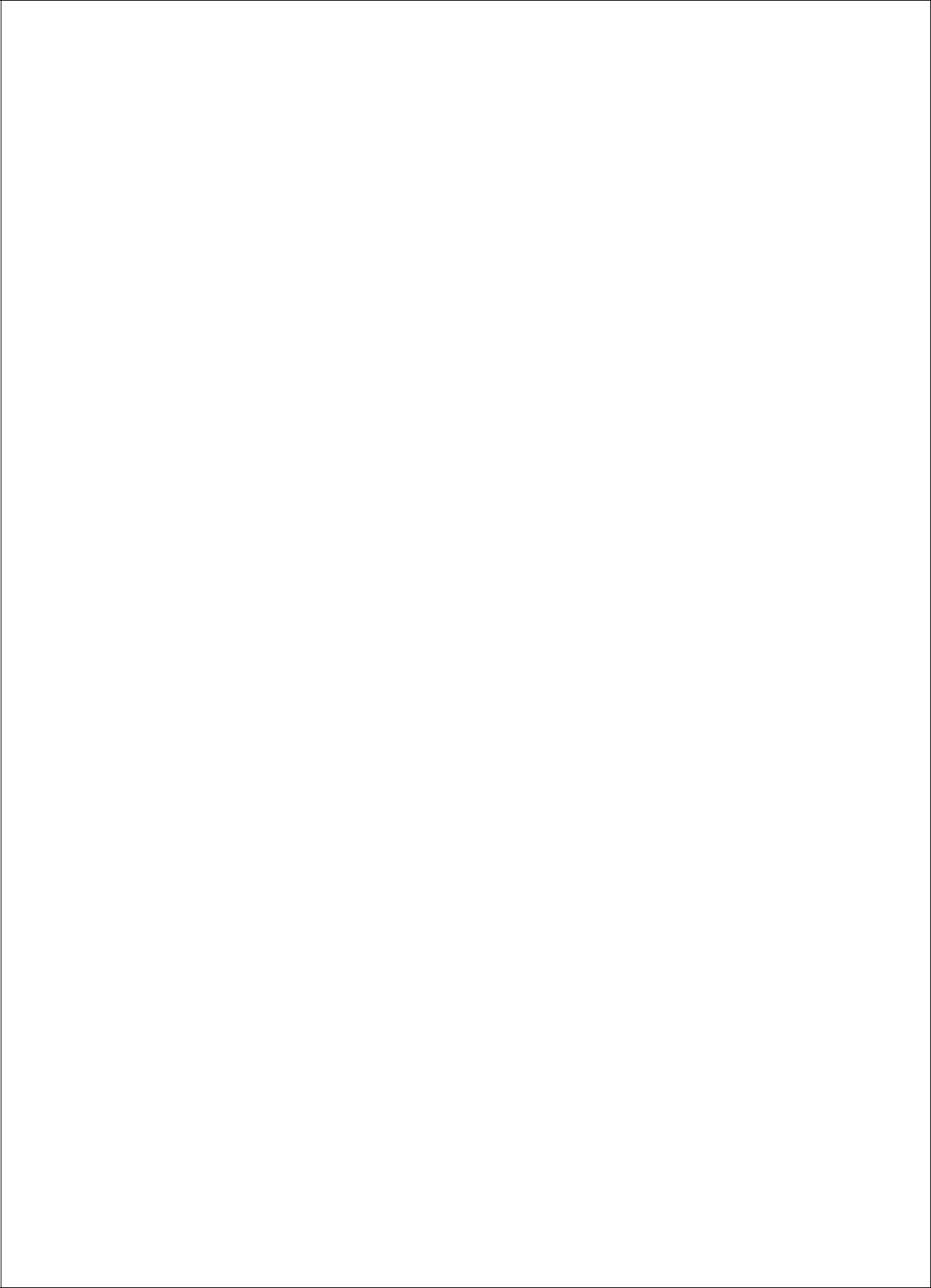 PROGRAMME HANDBOOKMODEL FRAMEWORK, PROGRAMME STRUCTURE, GRADUATE ATTRIBUTES, PROGRAMME EDUCATIONAL OBJECTIVES, PROGRAMME LEARNING OUTCOMES, EMPLOYABILITY, ASSESSMENT PLAN AND SCHEME OF INSTRUCTIONS FOR MASTER’S PROGRAMMESFACULTY OF MANAGEMENT STUDIES DOMAIN:	BUSINESS MANAGEMENT /COMMERCE/ /FINANCE DOMAIN COORDINATOR: DR. SANJEEV BANSALPROGRAMME GROUP: TWO YEARS MASTERS PROGRAMME IN MANAGEMENT: TWO YEARS MASTERS PROGRAMME IN COMMERCE2019-2020CONTENTSIntroduction:The Management education system in India has witnessed rapid progress in recent years to become one of largest in the world. Considering the wide diversities in the system there is need to enhance its quality, standard and relevance so that the Management graduates passing out from the system can meet the global challenges of 21st century ahead of them.Management studies not only facilitate improvement of leadership qualities but also enable students to develop skills that help them to turn out as excellent future managers. With specialization in different areas, Management courses prepare students to face the constantly advancing corporate world and impart effective people-management skills. Management studies should emphasis not just in creating good managers but also on improving and enhancing existing skills while passing on managerial competence to studentsA well-designed management training course suitably develops a talented workforce that can be expected to be efficient future leaders and successful managers who are able to tackle complex situations and relationships with clients in any organization.A Business management degree must ensure to imbibe the following skills into future Business/Management professionals:Management capabilities: This deals with learning managerial methods to motivate other employees for better productivity.Presentation skills: Pertains to improving public speaking abilities and other interpersonal skills.Time Management: It deals with an art of planning and controlling your time to effectively accomplish your goalsTeam Building Capabilities: Learning new techniques to build a strong and successful team that works together towards achieving challenging goals.Problem Solving Skills: This deals with learning how to handle difficult situations by implementing strategies to manage employee performance problems.Strategic Planning & Management: activities that are used to set priorities, focus energy and resources, strengthen operations, ensure that employees and other stakeholders are working toward common goals, establish agreement around intended outcomes/results, and assess and adjust the organization's direction in response to a changing environment.The industry /profession needs are continuously changing while the global environment of education around the world is witnessing huge changes.Academic System:Amity University is continuously striving for excellence in education. It is therefore, important to review and upgrade the curriculum of Programmes in line with the ever changing requirements of industry /profession based on stakeholders’ feedbacks. Amity University Offers Outcome Based Education (OBE) with Flexi Choice Based Credit System (CBCS) by benchmarking its Programmes with best universities globally. UGC has formulated Choice Based Credit System (CBCS) for highereducation in 2009, which have been further modified in 2014 to be adopted by the Universities/Institution in the country.Choice Based Credit System & Flexi TimingsTo maintain uniformity in all the Programmes and at the same time offer more choice of courses to students, Model Framework for Programme Structure for all UG and PG programme / degree has been defined which includes semester-wise credit distribution for various course types. The courses and credits offered by the institutions in the programme structure are as per the model framework.Amity University offers the Choice Based Credit System (CBCS) in its academic curriculum, in its endeavor to provide quality education. Under this system, the students can register for courses according to their interests, academic abilities and career aspirations. Students decide their academic plan and alter it, if required, in their academic progression in pursuit of degree.A Master Academic Planning Worksheet (APW) is available on AMIZONE for students as per the Programme Structure and Model Framework for their respective programme. Student is expected to earn the minimum number of credits for a course type/ semester as prescribed in the model framework of their programme.A student is required to choose the courses from the offerings and make their own Academic Planning worksheet. However, a student can choose 15% extra credits from the Specialisation Electives, Open Electives, Domain Electives, Outdoor Activity Based Courses (OABC) and FBL Electives in addition to the minimum prescribed credit units to choose interdisciplinary courses from other institutions/domains.Apart from core, allied and Non-Teaching Credit Courses which are compulsory in nature, ample options are available in the Master Academic Planning Worksheet for a semester, which help the students to make their own basket of courses to develop additional skills in their area of interest.Students are also allowed to add or drop registered courses to balance workload to optimize or maximize grade points, course substitution option, grade improvement, credit transfer for course migration as per the University Policy on Credit System, Academic Credit Hour and Time Tabling.Flexi TimingsFlexi Time tabling help students to choose the courses they want to study and when to study from the slot-based timetable, coupled with on-line Course Registration, through Amizone, in each semester.The Institutions/departments prepare, review, and publish the weekly class timetable on AMIZONE prior to the start of each semester to ensure that all classes are scheduled for the minimum number of session(s) of 50 minutes each. The students select and register for the course time slot. Students make their own timetable and each student in a class may have a different timetable of his / her own.Domain/ Faculty of Studies - Business Management /Commerce/ / FinanceThe Faculty of Management Studies (FMS)has been established with an objective to educate, equip and empower the aspiring business leaders with relevant managerial skills, fostering values, creating social responsibility and global competence to meet the requirements of the changing and challenging business world.The Faculty of Management Studies (FMS)ensures to provide ample opportunities to its students to excel in their careers and strives to fulfill its mission“To provide education at all levels in management discipline of modern times and in the futuristic and emerging frontier areas of management knowledge, learning and research and to develop the overall personality of management students by making them not only excellent management professionals but also good individuals, with understanding and regards for human values, pride in their heritage and culture, a sense of right and wrong and yearning for perfection and imbibe attributes of courage of conviction and action.”Institutions & ProgrammesFMS has following institutions/Programme in various campuses of the University:Programmes OfferedUniversity Graduate AttributesAmity University students gain an impressive range of knowledge and skills whilst at University. To make these clear to our students and to the future employers of students, 'The Amity Graduate' attributes’ have been identified as a part of our commitment towards supporting student’s development.Graduate Attributes are central to the design, delivery and assessment of student learning in all faculty of Management Studies at the University. These University Graduate attributes are as follows:The Graduate attributes flow from university level to domain level, from domain level to institution level, from institution to programme level. For each programme ion the management domain, graduate attributes are defined, and the programme aims to inculcate these attributes in the students during their course of study.Broad-Based Goals and OutcomesBroad-Based Goals - The broad-based goals of the domain are aligned with the University Goals and Objectives. The Broad-based goals are broadly defined as educational learning Goals and Operational Goals as under:Educational Learning Goals:Operational Goals:OutcomesThe Learning Outcomes varies for each programme depending on the programme Educational Objectives (PEOs). Assessment and successful achievement of Programme Learning Outcomes (PLOs) indicates the achievement of Broad based Educational goals of the domain.The operational outcomes are defined for the domain and mentioned as under:Graduate Attributes – Domain & ProgrammesThe graduate attributes are defined at the domain level and the programme level aligned with the University Graduate Attributes. The domain graduate attributes for the Faculty of Management Studies (FMS) / Domain of Business Administration/Commerce/ Management/ Finance.Programme Graduate Attributes – The programme level graduate attributes are clearly defined and uploaded in the programme structure of respective Programmes attached as Appendix.Approach to Curriculum Review & DevelopmentAs a major objective of Degree Programmes in Management domain is to lay special emphasis on educating/preparing the students well for being able to demonstrate the following abilities:Effective application of management concepts in the corporate world.Working in teams.Developing decision making skillEffective communication skills and leadership/participation in teamwork.Fulfillment of professional, social and ethical responsibilities.Sensitivity to environmental issues and concerns.(j) Planning, development and implementation of strategies for life-long learning.These requirements call for the following objectives to the Approach to Curriculum relating to Programmes in Management Degree in the country:Preparation: To prepare the students to excel in various educational Programmes or to succeed in industry / technical profession through further education/training.Core Competence: To provide the students with a solid foundation in Management concepts.Breadth: To train the students with a breadth of Management knowledge to comprehend, analyze and deal with real life situations.Professionalism: To inculcate in the students professional/ethical attitude, effective teamwork skills, multidisciplinary approach and to relate Management issues to a broader context.Learning Environment: To provide the students with academic environment of excellence, leadership, ethical guidelines and life-long learning needed for a long/productive career.The programme structure for each programme is developed carefully ensuring that the content and curriculum is current and appropriate to the Programmes objectives and learning outcomes.Content, Curriculum and Scheme of ExaminationsContent, Curriculum and scheme of examinations are the most important components of academic excellence and their development and approval is a detailed exercise which involves screening at various levels.Heads of Institutions/Departments constitute Course Review Committee (CRC), Area Advisory Board (AAB) and Programme Review Committee (PRC) to develop/ review the curriculum and programme structure respectively.The Course Review Committee (CRC) defines the course Objectives, course contents, and Students Learning Outcomes and assessment tools/components for each course. The recommendations of the CRC are put up to specific Area Advisory BoardArea Advisory Board is constituted to ensure that the course and syllabus are as per the needs of profession / industry at a specific level (UG/PG) and to benchmark as per the National/International curriculum.The Programme Review Committee (PRC) defines the Programme Educational Objectives (PEOs), Programme Operational Goals, Programme Learning Outcome (PLO), Programme Structure (PS) and the Assessment plan for evaluating operational and educational outcomes, based on inputs from various stakeholders.Recommendations of AAB and PRC are put up to the “Board of Studies” (BoS)Board of Studies (BoS) reviews and recommends appropriate Programme structure, curricula & syllabi designed and developed by PRC and AAB.The recommendations of BoS along with the final Programme structure (Programme Educational Objectives (PEOs), Programme Learning Outcomes (PLOs), and Outcome assessment plan), Course curriculum, and scheme of examinations for each course are further put up for the final approval of Academic Council.After the approval of Academic council, the Programme Structure, Course curriculum, scheme of examinations and other relevant information is uploaded on Amizone for student accessProgramme Group-Wise Model Framework:All the Programmes offered at Amity University are grouped. Programme in each group share the similar model framework. The model framework for each group describes the course wise credit distribution which is followed by each institution while making the programme structure of all the Programmes offered by them.The Model framework of Programme Group of the respective Masters programme of the domain for designing the programme structure is given as under:Model Framework for Two Years Full-Time Masters Programme in Management(MBA - Semester-Wise Course ‘Credit distribution)Model Framework for Two Years Full-Time Masters Programme in CommerceCourse ‘Credit distribution (Semester-Wise)M.Com, M. Com (FM)Model Framework for Two Years Full-Time Masters Programme in ScienceCourse ‘Credit distribution (Semester-Wise)M.Sc. (Actuarial Science)Programme Mission & Programme Educational Objectives:Programme Mission outlines the aim set for the students covering the holistic areas of development. Programme Educational Objectives (PEOs) lay the foundation for what students are expected to do, know or value as a result of the educational experience. Objectives are the critical link between gaps and outcomes. Objectives guide the choice of content, the educational format, pedagogy and methodologies, and the methods for assessment.The various levels that an objective is written, beginning with the lowest level and advancing to the highest are as follows:KnowledgeComprehensionApplicationAnalysisSynthesisEvaluationThe Master’s programme focuses on the advance level from application to analysis, synthesis and evaluationThe Programme Educational Objectives (PEOs) are well defined and given in the programme structure of each programme, attached as Appendix bThe detailed programme structure with courses under various categories and types as per prescribed Credit Units are developed. The programme structure includes the courses which are compulsory in nature and specilalisation electives are given with course title and credit units semester-wise as approved by Academic Council. Compulsory Courses includes Core Courses, Allied courses, Value Addition Courses, Mandatory Courses, NTCC courses. Further, Course Titles and Credit Units of the Specilalisation Electives and NTCC elective courses are given. However, courses which are not compulsory to take in order to get a degree. These coursemay be taken by the students to meet the minimum requirement of Credit units for semester/programme for the award of the degree. These Electives Courses include Domain Electives (DE), Open Electives (OE), Outdoor Activities Based Courses (OABC), Skill Enhancement Courses (SKE), Study Abroad Programmes (SAP) Courses etc. These courses are offered by institutions of other domains or other institutions / campuses of the university and vary batch to batch. The detailed programme structure of all the Programmes of the group(s) of the Business Management / Commerce / Finance domain are given in Appendix b.Intended Programme Learning Outcomes (PLO)Intended Programme learning outcomes are statements that describe the desired learning that students should have acquired and should be able to demonstrate at the end of their course of study. Through these statements, Programmes identify what students should know and be able to do as a result of completing their degree programs.Consequently, statements of intended learning outcomes clearly articulate the intended knowledge, skills, abilities, competencies, attitudes, and values that characterize the essential learning required of a graduate of a particular programme of study. Each Learning outcome is measurable and includes appropriate action verb relating to the desired action or performance associated with the intended cognitive level. The programme learning outcome (PLOs) are well defined and given in the programme structure of each programme, attached as Appendix bCourse Delivery & PedagogyCourse Delivery may use a combination of the following formats: Lectures, classroom discussions, case studies, internship, term papers, role plays and dissertations.Students are provided with curriculum and session plan of all the courses that they have chosen in their Academic Planning Worksheet. A Master Session Plan covers the following:Objectives of the courseSession-wise details of topicsPlan type (L-T-P) and reference material for each topic in the modulePedagogy to be adoptedPrerequisites, if anyRequired readings, additional readings, and assignmentsStudent learning Outcomes for each moduleAssessment component used to assess the SLO’s for each moduleScheme of evaluation and weightage of each assessment componentPedagogyThe approach to pedagogy combines fieldwork, case studies and instrumented feedback with a strong emphasis on concepts and theory. A continuous quality interface with industry through internships, industrial visits, participation in business competitions, group discussions, workshops, seminars, etc. is encouragedTo stimulate, motivate and foster learning culture, diversified modes of content delivery are adopted by the faculty, in order to help students in achieving learning goals and to attain desired learning outcomes.The objectives of focusing on the implementation of innovative teaching methodologies in traditional classrooms are:To make an effective combination of classroom activities and other instructional strategies ensuring that the students achieve the learning goals set by the teacher.To develop flexibility in content deliveryTo foster learning through several modes of information processing.To develop student’s understanding of application and implementation of classroom learningTo cater for the range of learning needs of studentsTo enhance students’ skills and competenciesTo promote students’ participation and engagementTo shift focus from ‘surface learning to ‘deep learning’To emphasize on more student centric interactive teaching methodsTo improve teaching to match students’ needs and learning styleTo involve students in higher level of thinkingTo provide students an opportunity to bridge gap between academic theory and real-world practicesSome of the Teaching Learning approaches adopted by the faculty are as follows:Students have access to an unparalleled range of extra-curricular and co-curricular activities to develop various competencies & skills and develop an extra edge to face the challenges that the corporate world offersCompetency – Role MatrixA competency-role matrix is developed for each programme which is a list of skills and behaviours that a management graduate needs to exhibit in order to perform well in their careers. The competencies are defined in consideration with the requirement of the industry and to ensure that the students are industry ready by the end of their programme of study.This competency – role matrix helps students in understanding the different competencies required to observe various job roles. Some competencies are generic in nature and applicable to the full range of employers in the sector, and across the wide variety of roles appropriate to graduates. There are some specific competencies which are appropriate to the specific profession. The Competency – Role matrix is defined in the following format:Employability of Graduands -In order to develop an understanding of the job prospects available to our students in various sectors, an industry/sector-role matrix has been developed for each programme which defines the roles that student can observe in the relevant industries after completing their programme of study. It maps the prospective job roles with the industry / sectors where the students may be placed after completing their graduation.The Employability of Graduands are well defined and given in the programme structure of each programme, attached as Appendix b.Learning ResourcesAmity University has appropriate information & learning resources to support educational objectives of all our management Programmes. The University has very rich learning resources as:Central and Institutional LibraryOnline JournalsComputer LabsAppropriate number of books needed for study and teaching as recommended by the course faculty and other experts are maintained in the library.Amity Central LibraryThe students and Faculty members have an open access to library during the operating hours. University has more than 3,00,000 books and 700 journalsAmity University Central Library’s sprawling building has three floors of resources which has more than 2,00,000 books, 17,000 e-journals, CDs and many other useful reference materials for students to get knowledge and expertise in their respective fields.The 58000 sq ft of knowledge is organized and managed by a dedicated team of Library professionals who are available to guide the students. There are cubicles and Research Rooms for PhD Scholars.A large number of computer terminals with Wi-Fi enabled internet facilities is available for students to access the online resources in the library and search the catalogue of books in KOHA, an advanced Library Software System. They can be checked in the Amity Portal (library.amizone.net).Students can search for details of books by title, author, subject or keywords to get to the relevant resource for borrowing.The Circulation staff helps in issuing and returns of books and the latest new technological system helps them to self -check in and check out for easy circulation.In addition to central library some departments have departmental libraries. Amity is also a member of the British Council Library and American Library Centre.In addition to the libraries Amity University has also subscribed to the following on-line journals:UGC- Infonet Digital Library Consortium – about 3559 leading journalsUnder this consortium Amity University has subscribed to a number of Online Journals that are available on Amizone (Intranet) from UGC – Infonet. Through this the Faculty and Students get access to world class online research articles, journals, research papers by the best Publishers, Universities, Research Institutes etc.EBSCO- host offers a variety of proprietary of 2300 journals and full text and popular databases from leading information providers.University is the Institutional Member of DELNET, a database that has been established with the prime objective of promoting resource sharing among the libraries through the development of a network of libraries.Scopus is a bibliographic database containing abstracts and citations for academic journal articleE-LEARNING STUDIO (Accessing Knowledge Online): e-Learning Studios are for blended teaching-learning.The libraries have subscriptions to on-line journals and databases in various areas of learning/subjects which are accessible through the intranet from all the terminals. There is a downloading facility for e- material.The University has over 309 stat-of-the-art labs in various domains with high-end Research Equipment’s.External Libraries:Amity University is an educational member for various other professional / academic institutions. Students, Faculty and Staff members of the University are given access to avail/utilize the online library of such external institutions. Details of learning resources provided by some of such external libraries are as below:The Association to Advance Collegiate School of Business (AACSB, USA)BizEd: BizEd is an award-winning, bi-monthly magazine on business education. BizEdarticles include interviews with executives, challenges and trends facing business schools, business education news and insights, book reviews, professional development opportunities, and technology advancements in the classroom.eNEWSLINE and eNEWSLINE Live: NEWSLINE is a bi-monthly electronic newsletter on business education. It includes business school news, articles from business school deans, data analysis, open business school positions, and more. eNEWSLINE Live is a bi-monthly live broadcast featuring guests from the management education industry.White Papers: AACSB International produces a variety of white papers on specific topics for management educators. Topics have included distance learning, faculty qualifications, and Assurance of Learning. White papers are available to the general public for download.Thomson Reuters, USA: Following Intellectual Property are online accessible:Online JournalseBooksWebinars, etc.IT Infrastructure At Amity:As a hi-tech smart campus, Amity University at Noida & Lucknow have wireless broadband internet connectivity with over 75 kms. of fiber optic/ LAN cable backbone structure. Some of the features that it can boast of as part of its hi – tech IT infrastructure are:600 MB Internet Bandwidth from multiple ISP to maintain redundancy and hassle-free internet connectivity.40 Servers are Virtualized through VM ware on HP Blades (HP-C3000 with BL 460).24 TB of useable EMC NAS storage with fiber channel connectivity.One Network across the country. All Amity Campuses are connected through MPLS VPN of 4MB/2 MB link each.High end Catalyst CISCO 6500 Series Switches with Hot Standby Router Protocol ( HSRP) for load balancing and high availability.Three Firewall box in redundant mode with high level of content/URL filtering and bandwidth management.Mac. Address base authentication for all Wi-Fi users and tracking.BGP Router with own IP Pool for bandwidth aggregation and load balancing.Campus is covered with high through put Wi-Fi with 400 Nos. APs Access point by using secured and managed Controller of Aruba.Centrally IT resource management, monitoring and communication over intranet in between campuses.Smart Camera Surveillance with IP Cameras through the Campus.Lecture Recordings & Live transmission of ‘on demand’ Class Lectures & Events over Intranet & Internet.All the faculty members are provided with computers / laptops with internet browsing facility for the preparation of teaching, learning material and research in their respective departments.Outcome Assessment Plan- Direct and Indirect methods for Assessment of Programme Learning Outcomes – An outcome assessment plan is developed to ensure that the Programme learning outcomes are assessed, each by at least one direct and one indirect method. The Assessment tools used to evaluate the extent of accomplishment of each learning outcomes are given in the assessment plan for the Masters programme of faculty of Management studies, mentioned as under:Examination System Progression & Passing Standards–AttendanceStudents are expected to have 100% attendance.Every teaching faculty handling a class will take attendance till the last day of the class. The percentage of attendance upto this day will be calculated and forwarded to Examination Department by the HoI for issue of Admit Cards.Relaxation of maximum 25% may be allowed to cater for sickness or other valid reasons beyond the control of the students for which written permission of HoI/ HoD is mandatory.A student whose attendance is less than 75%, whatever may be the reason for shortfall, will not be permitted to appear in the End Semester Examination (ESE).Under extreme special circumstances, Vice Chancellor may condone attendance up to 5% below 75% on the recommendation of HoI.A student whose attendance is between 70-75%, may be allowed to appear in the End Semester Examination (ESE) after obtaining written permission of Vice Chancellor subject to the condition that he/she will be awarded letter grade not exceeding B+. This provision will not be applicable to late admissions, lateral admissions and transfer cases. If a student’s attendance is more than 75% in majority of the courses and has attendance between 70 to 75% in few courses then his/her case will be considered for special permission of Vice Chancellor, however, if a student is debarred in more than 50% of the courses then his/her case will not be considered.Student who has fulfilled the minimum attendance requirements in any course unit but is unable to attend the end term examination due to unavoidable circumstances will be awarded ‘I’ Grade in that course unit for which the student will be required to inform the HoI/HoD before the commencement of end term examination telephonically seek his approval for absenting the end term examination and produce documentary proof within 7 days of the joining the institution after the incidence. The examination for such ‘I’ category students will conducted within 30 days from the last date of end term examination. The maximum Grade awarded in the course unit falling under “I” category will be B+.Course AssessmentThe assessment components at the course level are defined in consideration with Course objectivesThe assessment plan for the theory courses clearly defines the weightage of Continuous Internal Assessment and Final Assessment, which have various components to assess various learning outcomes. The weightage of CIA and Final Assessment is as under:Components of Continuous Internal Assessment (CIA)Depending upon the nature of the course, the components of internal assessment may vary. The internal assessment will be completed within the semester. Some of the components of Internal Assessment are as follows:Assessment of Lab Based CoursesThe weightage of CIA and Final Assessment for lab/studio-based courses will be as under as prescribed in the course syllabus by the Area Advisory Board / Board of Studies:Assessment of Non-Teaching Credit Courses (NTCC)The weightage of CIA and Final Assessment will be as under as per NTCC Regulations and Guidelines:The breaks up (components and their weightage) of continuous internal assessment are given as under:However, the weightage may vary if any further revision is done by Board of Studies.PLAGIARISM: The NTTC report must be written in students own words. However, if required to cite the words of others, all the debts (for words, data, arguments, and ideas) have to be appropriately acknowledged.It is mandatory that each project report shall be checked for plagiarism through Turnitin or similar software before submission. The content which is based on existing published work must come from properly quoted material and from the references cited section. After checking the accuracy of the citations and references of such content the plagiarism report should not return similarity index of more than 15% in any circumstance. However, if the matching text is one continuous block, the index of 15% could still be considered plagiarism. Any report with higher than this percentage matching must be explained by the student. The details of copy rights, professional ethics are given in Plagiarism Prevention Policy of the University.Minimum & Maximum Duration of Academic ProgrammesThe maximum permissible period for completing a programme for the Programmes of two academic years duration, the maximum permissible period shall be n+1 academicyears, where “n” represents the minimum duration of the programme.On request from the student and recommendation of HoI/Dean, Vice Chancellor may grant extension of one more year (1) i.e. n+1+(1) for 2 years programme for completion of programme and to become eligible for award of degree on payment of 25% of the Academic fee of year/semester (as applicable) + Rs.15,000/- re-admission fee + Examination fee for each course (as applicable) to qualify for degree.Award of Alternate DegreeAll students, who have exhausted N+1+1 and have not qualified for award of respective degrees, will be awarded Alternate Degree on request from the student and recommendation of HoI after approval of competent authority as per guidelines of the University subject to the following.The nomenclature of the recommended alternate degree must be in line with degrees nomenclature approved by UGC.Minimum Credits earned in each semester should be as per Model Framework of PG Programmes.The students must meet the minimum credit units, SGPA (5.00 in each semester) and final CGPA (6.00) requirement of alternate degree after course mapping as per norms of the University.An Undertaking will be signed by the student and his/her parent once approved for Alternate Degree.Grading Systema.  The level of students’ academic performance as the aggregate of continuous evaluation and end term examination shall be reflected by letter grades on a ten-point scale according to the connotation as per Table - ATABLE - APassing CriteriaA student has to fulfill the following conditions to pass in their programme of study:A student who has earned minimum number of credits prescribed for their programme as per the Structure, Curriculum and Scheme of Examinations, shall be declared to have passed the programme of study.Internal Assessment EvaluationA student is required to secure minimum 30% marks to pass in End Semester Examination and minimum aggregate marks 40% to be considered 'PASS' in each course unit. Passing in Internal Assessment is not mandatoryThere will be no provision for re-appearing in any component of Internal Assessment in subsequent semesters.The students who are unable to score passing SGPA & CGPA for award of degree because of having obtained Zero mark in the Internal assessment in any course/courses shall be eligible to repeat the internal assessment of the relevant course/courses in the following cases:Extended period (n+1) or beyond as the case may beYear BackStudents should also pass in each semester separately by securing a minimum Semester Grade Point Average (SGPA) of 5.0 for PG on a 10-point scale.A student who has reappeared/repeated the examination of course unit(s), the best of the two scores obtained shall be taken into consideration for calculating the SGPA and CGPA and eligibility for award of a degree.The student must pass in Summer Training / Internship, Project, Dissertation (wherever prescribed), by securing at least C+ Grade.Promotion to Next Semester/YearPromotion will be considered at the end of each academic year.A student will be eligible for promotion from 1st year to 2nd year and so on provided he has minimum SGPA and CGPA as under:Promotion from 1st year to 2nd year: – If a student does not fulfill the above criteria may be promoted to 2nd year on the recommendation of HoI and he/she will be placed on “Academic Probation” provided he/ she has cleared at least 60% of number of Courses /Credit units.Student who is promoted to next year by meeting the promotion criteria but is not meeting qualifying criteria (passing criteria) for award of degree, will be placed on Academic Probation for one year to improve his/her SGPA/CGPA.A student who is not eligible for promotion will have the option to take the year back in any of the following mode:Repeat the Year or,Academic Break for a year or,Repeat a Semester or,Withdraw from the programmeAcademic Probation (PAP)Students who fail to clear Promotion Criteria but are promoted to next Academic Year or not meeting qualifying criteria for award of Degree will be placed on Academic Probation for one year.The student who does not clear the Passing Criteria at the end of the Academic Probation will not be eligible for promotion to the subsequent years. She/he will have the option either to Repeat the Year or Withdraw from the Programme.All students who are promoted to next year under PAP category will be required to sign an Undertaking stating that they are under Academic Probation/ Warning and will be required to score minimum passing/promotion SGPA & CGPA criteria as required at the end of Academic Probation Period.Academic BreakStudents who apply for Academic Break and the case is recommended by the Heads of Institutions for justifiable reasons to be recorded, can be granted Academic Break of one year to the students of two years Programmes, if approved by Vice Chancellor under following circumstances:The student has been continuously ill.Career advancement (iii)Justified personal reasons.However, the total period to qualify the programme will not exceed the prescribed n+1 year.Re-AppearingA student who has fulfilled the attendance requirements and is eligible to appear in an Examination, fails to appear in the examination shall be required to subsequently appear in the examination when scheduled for next batch of students on payment of prescribed fee.A student who has not fulfilled the minimum attendance requirement in any Course Unit(s) shall not be allowed to appear in the end term Examination of that Course Unit but shall be allowed to subsequently appear in the examination when scheduled for the next batch of students, on payment of prescribed examination fee and fulfillment of such eligibility conditions as prescribed in the Regulations.Guided Self Study CourseAll students having back paper are required to register themselves for GSSC within one week (7 days) from the date of commencement of the semester.Any assignment/evaluation of GSSC will not be considered for award of marks for continuous Internal Assessment.No Student will be permitted to appear for back paper(s) in the end term examinations without registering for GSSC and getting suitability report from allotted faculty.A student who has failed to secure minimum C+ Grade (Grade Point 4) in a course unit shall be eligible to re-appear / repeat the examination of such course units with a view to secure minimum qualifying/passing score.A student, who has failed to secure the required qualifying/passing SGPA i.e., 5.0 for PG Courses shall, in order to secure a passing SGPA, apart from fulfilling the requirements has the option to reappear in the end term examinations also of the Course Units of the concerned term in which he/she desires to improve his/her performance, when these examinations areheld on normal scheduleStudents who have passed all courses (Minimum C+ Grade) but not meeting Promotion/Passing SGPA / CGPA (Cumulative Grade Point Average) criteria, may be permitted to appear in Supplementary Examination with a view to improve grade and score Passing/Promotion SGPA / CGPA of the respective semesters.Students who are eligible to re-appear in an examination or are repeating the course(s) shall have to apply to the Controller of Examinations to be allowed to reappear in an examination or to repeat the course(s), and pay the fees prescribed by the University.The Departments/Constituent Units may, at their discretion, arrange for additional teaching in the form of GSSC for students repeating the examination of course(s) during the breaks. The modus operandi of such instructions shall be as notified by the Department/Constituent Unit. Extra fee shall be charged from such students for attending GSSC.In all cases of re-appearing, the marks obtained by the students who have re-appeared will be converted to the appropriate letter grade not exceeding B+.Supplementary ExaminationsFor the final year & pre-final students, supplementary examinations for those who have not secured passing grades or were debarred/detained from appearing in any examination and they made up the deficiency in attendance as per provisions of these Regulations, will normally be held within thirty days after the declaration of results of the final Semester Examinations.A student who fails to appear or qualify in Supplementary Examinations shall reappear in the examinations when scheduled for the next batch of students within the time span prescribed for the programme.A student wishing to appear/reappear in the Supplementary Examination shall apply to the Head of Department/Constituent Unit on line in the prescribed form within fifteen days of the date of declaration of result or date announced by Exam Department along with prescribed Examination Fee.The eligibility of a student for appearing in the Supplementary Examination shall be verified by the Head of Department/Constituent Unit and a list of eligible students containing the details of Course Units in which the students are recommended for appearing in the supplementary examination shall be forwarded to the Controller of Examinations within one week along with prescribed fee payment receipts, after the last date for submission of examination forms.Better of two scores obtained after Supplementary Examination in repeat course unit(s) shall be taken into consideration for calculating the SGPA and CGPA and eligibility for award of a degree/diploma.Academic DisciplineActs of Unfair Means:The following are considered as the act of unfair means:Talking to another student or any person, inside or outside the examination hall, during the examination without the permission of a member of the supervisory staff.Leaving the examination hall without handing over the answer book and/ or continuation sheet, if any, or any other specifically designed response sheet to the Invigilator or Supervisor concerned or Centre Superintendent or the authorized officer of the University deputed to the examination Centre, and taking away, tearing off or otherwise disposing off the same or any part thereof.Writing matter connected with or relating to a question or solving a question anything (such as piece of paper or cloth, scribbling pad) , other than the answer book, the continuation sheet, any other response sheet specifically provided by the University to the student.Writing or sketching abusive or obscene expressions on the answer book or the continuation sheet or any other response sheet.Deliberately disclosing one's identity or making any distinctive marks in the answer book for that purpose.Making appeal to the Examiner/Evaluator soliciting favour through the answer book or through any other mode.Possession by a Student or having access to books, notes, paper or any other material, whether written, inscribed or engraved, or any other device, which could be of help or assistance to him in answering any part of the question paper.	Possession of mobile phone, laptop or any electronic device which can be of help or assistance to the student in answering any part of the question paper.Concealing, destroying, disfiguring, swallowing, running away with, causing disappearance of or attempting to do any of these things in respect of any book, notes, paper or other material or device, used or attempted to be used by a student for assistance or help in answering a question or a part thereof.Passing on or attempting to pass on, during the examination hours, a copy of a question paper, or a part thereof, or solution to a question paper or a part thereof, to any other student or to any person.Smuggling into the examination hall and/ or receiving/attempting to receive an answer book or a continuation sheet, or any other form of response sheet or a solution to a question paper or to a part thereof or taking out or arranging to send an answer book or continuation sheet, or replacing or attempting to get replaced the answer book or continuation sheet or any other response sheet during or after the examination with or without the help of or in connivance with any person connected with the examination, or through any other agency, whatsoever.Approaching or influencing directly or indirectly a paper setter, examiner, evaluator, moderator, tabulator or printer or any other person connected with the university examination with the object, directly or indirectly, of influencing him to leak out the question paper or any part thereof or stealing/procuring the question paper from any source before the examination or to enhance marks, or favorably evaluate, or to change the award in favour of the student.Any attempt by a student or by any person on his behalf to influence, or interfere with, directly or indirectly, the discharge of the duties of a member of the supervisory or inspecting staff of anexamination centre before, during or after the examination. Provided that without prejudice to the generality of the provision of the clause, this would include any such person who:abuses, insults, intimidates, assaults any member of the supervisory or inspecting staff, or threatens to do so.abuses, insults, intimidates, assaults any other student or threatens to do so, shall be deemed to have interfered with or influenced the discharge of the duties of the Supervisory and the inspecting staff.Copying, attempting to copy, taking assistance or help from any book, notes, paper or any other material or device or from any other student, to do any of these things or facilitating or rendering any assistance to any other student to do any of these things.Arranging to impersonate for any person, whosoever he may be, or for himself or impersonating for the other student at the examination.Forging a document or using a forged document knowing it to be forged in any manner relating to the examination.Any other act of omission or commission declared by the Academic Council/Executive Council to be unfair means in respect of any or all the examinations.Discipline Committee: A student discipline committee is constituted to ensure disciplinary control in the UniversityAt the time of admission, every student signs a declaration that on admission, he submits himself to the disciplinary jurisdiction of the Vice Chancellor and several authorities of the University vested with the authority to exercise discipline.Without prejudice to the generality of the power to maintain and enforce discipline, the following amounts to acts of indiscipline or misconduct on the part of a student of the University:Physical assault or threat to use physical force against any member of the teaching and non- teaching staff of any Department / Institution / School / College / Constituent Unit / Centre and against any student within Amity University Uttar Pradesh.Unauthorisedly remaining absent from the class, test or examination or any other curricular or co-curricular activity which he/she is expected to participate in.Carrying of, use of or threat to use of any weapons.Misbehavior or cruelty towards any other student, teacher or any other employee of the University, a college or institution.Use of drugs or other intoxicants except those prescribed by a qualified doctor.Any violation of the provisions of the Civil Rights Protection Act, 1976.Indulging in or encouraging violence or any conduct which involves moral turpitude.Any form of gambling.Discrimination against any student or a member of staff on grounds of caste, creed, language, place of origin, social and cultural background or any of them.Practicing casteism and untouchability in any form or inciting any other person to do so.Any act, whether verbal or otherwise, derogatory to women.Smoking, use of narcotics, possession and consumption of alcoholic beverages or gambling in any form.Any attempt at bribing or corruption of any manner or description.Willful destruction of the property of the University or its Departments / Institutions / Schools / Colleges / Constituent Units / Centre’s etc.Behaving in rowdy, intemperate or disorderly manner in the premises of the University or the college or the institution, as the case may be, or encouraging or inciting any other person to do so;Creating discord, ill-will or intolerance among the students on sectarian or communal grounds or inciting any other student to do soCausing disruption of any manner of the academic functioning of the University systemIndulging in or encouraging any form of disruptive activity connected with tests, examinations or any other activity of the University or the college or the institution, as the case may beUnpunctualityRaggingViolation of the status, dignity and honor of students, in particular female students and those belonging to a scheduled caste or a scheduled tribe or other backward classAny practice whether verbal or otherwise, derogatory to womenVerbal abuse, mental or physical torture, aggression, corporal punishment, harassment, trauma, indecent gesture and obscene behaviour of studentsIndulging in or encouraging any form of disruptive activity connected with tests, examinations or any other activity of the University or the college or the institution, as the case may be.Anti-Ragging Cell: A cell is constituted to ensure that students do not indulge in any kind of ragging activities. Following comes under ragging and accounts to disciplinary actionAny conduct by any student or students whether by words spoken or written or by an act which has the effect of teasing, treating or handling with rudeness a fresher or any other student.Indulging in rowdy or indiscipline activities by any student or students which causes or is likely to cause annoyance, hardship, physical or psychological harm or to raise fear or apprehension thereof in any fresher or any other student.Asking any student to do any act which such student will not in the ordinary course do and which has the effect of causing or generating a sense of shame, or torment or embarrassment so as to adversely affect the physique or psyche of such fresher or any other student.Any act by a senior student that prevents, disrupts, or disturbs the regular academic activity of any other student or a fresher.Exploiting the services of a fresher or any other student for completing the academic tasks assigned to an individual or a group of students.Any act of financial extortion or forceful expenditure burden put on a fresher or any other student by students.Any act of physical abuse including all variants of it: sexual abuse, homosexual assaults, stripping, forcing obscene and lewd acts, gestures, causing bodily harm or any other danger to health or person.Any act or abuse by spoken words, emails, post, public insults which would also include deriving perverted pleasure, vicarious or sadistic thrill from actively or passively participating in the discomfiture to fresher or any other student.Any act that affects the mental health and self-confidence of a fresher or any other student with or without an intent to derive a sadistic pleasure or showing off power, authority or superiority by a student over any fresher or any other student.Prohibition of RaggingRagging within the University Campus including its Institutions / Departments /Hostels or/ and any part of Amity University system as well as on public transport system outside the campus is strictly prohibited.Ragging in any form is prohibited also in the private lodges/buildings where these University students are staying.Student Support System & Services – In order to provide support to students, following systems are in place–Amizone - The University has an intranet known as “Amizone” where information and learning resources are uploaded regularly. The following are the online facilities under Amizone:On-line journalsConference / Workshop / SeminarsSession Plan and Course materialsClass Timetable / ScheduleStudent’s HandbookUniversity Regulations & GuidelinesSyllabus and Programme Structures for various batches / semesters / ProgrammesDisplay of various information/circulars/notices such as:Academic CalendarExamination scheduleCalendar of events and event details with photosGuidelines for Placements, Events, Guest Lectures, Projects, Term Papers, Farewell Party, Orientation Programmes etc.,Holidays listInvites are being sent for various conferences, meets, summits and admission boardsOnline poll/QuizProgramme Leaders/Coordinators – A programme leader is appointed for every programme who is responsible for:Timely uploading of information on AmizoneDissemination of information related to academics to all the students enrolled in the respective programmeAddressing students’ queries and doubtsSmooth conduct of routine activitiesGuided Self Study Course (GSSC) - Guided Self Study courses are conducted to prepare the students for back papersThe institutions prescribe “Guided Self Study Course” for the course units in which the students failed or are detained due to shortage of attendance in a semester and arrange counseling sessions for the students on weekends and holidays in the same odd or even semesters.The students who are detained due to shortage of attendance in any subject of a semester shall register with their Department/Constituent Unit for guided self-study course in the beginning of next semester/trimester/year scheduled for next batch of students. They will be required to pay a fee per subject as prescribed by the Department/Constituent units.The Departments/Constituent Units may prescribe term papers / home assignments which the students will submit to their teachers’ subject-wise within the due dates.The regularity in attending the classes and prompt submission of assignments by due date will determine whether a debarred or detained candidate is permitted to take the re- examination or not. The schedule for regular collection and submission of term paper/ home assignments will be announced by the Department/ Constituent Unit.Only those students who register for Guided Self Study Course (GSSC) and complete the requirements as prescribed by the Department/Constituent Units will be permitted to take the examination in the respective subject when the examinations of such Course Units are conducted in normal schedule along with the next batch of students. The scheme of re- examination will be announced by the University on receipt of report from the Department/Constituent Unit. The student will be permitted to appear in examination on satisfactory performance in GSSC.Class Representative (CR) System - A Class Representative is a responsible, prestigious, and challenging position. Students are encouraged to take up this leadership position. To become a representative of the class, a student must have the values of trustworthiness, honesty, transparency, and commitment.The roles and responsibilities of the Class Representative –Class Data Collection & Analysis: for each student for various activities and issues.Advocacy: influencing the student community for positive outcomes with respect to academics, discipline, and participation in co-curricular and extra-curricular activities.Monitoring: attendance, timetable, syllabus progress, discipline, and related issues.Quality enhancement: by representing the legitimate concerns and problems of classmates and giving feedback to both the classmates and authorities.Coordination: with various authorities in the Institute and University.Mentor-Mentee System - Mentoring is to support and encourage students to manage their own learning in order that they may maximize their potential, develop their skills, improve their performance and become the person they want to be.Mentoring is a partnership between two people, Mentor & Mentee, based on mutual trust and respect.At Amity, mentoring encourages students to take guidance and develop partnerships with four types of mentors:Faculty MentorAlumni MentorIndustry MentorParent MentorAll four Mentors jointly collaborate towards the development of the student through a process of experiential guidance and learning.Every Amity institution arranges appointment of faculty, industry, and alumni mentor for each student. Formal meetings are scheduled between mentors and mentees so that learning is progressed across functions, groupings, and cultures for maximum benefit. Students aims are decided mutually between mentor and mentee and the progress towards the desired goals would be tracked throughout the duration of his/her stay with Amity. We are proud to say that our mentoring system is unique to Amity and has helped many of our students stand out amongst their peers. They have excelled on both their personal and professional fronts as a result of the mentoring system.Educational Loan, Financial Support and Scholarships - Amity University offers a variety of scholarships to the meritorious students. The scholarship is in the form of financial aid. Following are the types of scholarships offered to the Amity students:On Admission Merit Scholarship – There are three types of these scholarships as mentioned below:100% Dr. Ashok K. Chauhan Scholarships50% On Admission Merit Scholarships25% On Admission Merit Scholarships (Applicable to Lucknow Campus)These scholarships are granted at the time of admission on the basis of school and /or graduation results. Scholarship is granted on annual basis and continuation in second and further years of the program is subject to the academic performance (Merit List based on CGPA) & other conditions as laid down in the regulations.On Admission Sports Scholarship – To attract talent in sports scholarship are given –100% Scholarship – International Players*50% Scholarship – National Medal Winners*25% Scholarship – National Participation*Merit-Scholarship During the Programme – These scholarships are granted from second year onwards for encouraging students to achieve higher performance during their studies in their respective academic programme. The amount of scholarship is 30% of the academic year tuition fee. The number of scholarships depends upon the no. of students in the programme. (max.limit is three).Merit-Cum-Means (MCM) Scholarship - These scholarships is granted to the students who are academically good and need financial assistance to continue their education in the University. The amount of scholarship is upto 50% of academic year tuition fee. Students need to apply for such scholarships to their respective Head of Institution as per the prescribed format (uploaded on Amizone) & support documents at the commencement of  theAcademic Session. Continuation of the scholarship is based on students' merit, academic & extra/co-curricular activities performances & family financial position.Special Scholarships - These scholarships are granted to the students showing extraordinary achievements in extra- curricular activities. The amount of scholarship depends on individual cases. Students are required to apply for the same as per the prescribed format (uploaded on Amizone) at the commencement of the Academic Session.Other Scholarships – These scholarships are instituted by Grants from individuals, Trusts, Organizations, Institutions etc with a view to provide financial assistance to needy studentsMedical Services - Hostellers are advised to get themselves inoculated against communicable diseases at their own initiative and expense.First-aid Medical Treatment is available within the campus. Amity Clinic has a resident doctor and nursing staff. Students contributing to group Medi-claim policy are provided medical treatment of up to Rs 25,000/- in the following hospitals - Kailash Hospital (Noida), Indraprastha Apollo Hospital (New Delhi), Noida Medicare Centre, Vinayak Hospital (Noida).On falling sick, the hostellers are to inform the Warden who will arrange medical help. If a hosteller is advised hospital admission, necessary communication is sent to parents/local guardians, Programme Director and Director Finance. Amity University also offers a medical insurance plan to all students.Industry Interaction, Career Counseling& PlacementAmity endeavors to nurture competitive and accomplished business leaders, entrepreneurs, and professionals. The Corporate Resource Center (CRC) at Institutional level, is established to groom the students to take up the corporate responsibilities, soon after they pass out from the campusThe CRC provides holistic comprehensive career-planning services to students by providing expertise, resources, and support. The CRC empowers students to build bridges to successful future careers.It aims to help students make a successful transition from their educational environment to employment or further educational pursuits. The programs and services are designed to increase the students’ confidence and provide the necessary skills and information to succeed in pursuing a career.Guidance and Counseling Cell - Students face difficulties like separation from their families, growing up and learning to function as independent adults, developing new and closer relationships, as well as defining and establishing themselves on a possible career. The counseling center is committed to provide a broad range of high quality, innovative and ethical services that address the psychological, educational, social and development needs of the students.Students are advised to make full use of the ACGC whenever they wish to share thoughts regarding their emotional, personal & professional needs. All interactions with students are kept strictly confidential.Amity Women Help DeskAmity Women Help Desk has been established as a part of the measures undertaken for thewelfare of the female fraternity of the University. Following the UGC mandate, it focuses on women safety and security in all respects and provides support services to ensure safe environment.Female students, faculty and staff members may contact Amity Women Help Desk 24X7 for any kind of complaints (sexual, physical, psychological /emotional harassment etc.,), queries and suggestions. The same may be posted on Amizone (Amity intranet).The help Desk acts as a link between the complainant and Redressal Authority in the University and ensure grievance redressal within a stipulated period of time.Suggestions and Grievance Redressal System - In order to make student's stay in AUUP comfortable and stress free, Amity has a multi layered student grievance redressal system. Student having a problem will approach the Academic and General Counseling Cell at his/ her department level. Student's problems that cannot be resolved at the department level will be referred to the appropriate Committee. Issue will definitely get resolved within a short period of time.The suggestion / grievances by students/parents can also be sent on-line through Amizone.In addition, problems related to the wellbeing of students warranting urgent attention can be submitted directly to the Dean Student Welfare (msahni@amity.edu) and/or Students Satisfaction and Happiness Mission (SSHM) at sshm@amity.eduPursuant to regulation of UGC on promotion of Equity in HIE's as notified in the Gazette of India, dated January 19, 2013, all the issues related to “Equity” as defined in the said UGC Regulations shall be dealt by Equal Opportunity Cell, constituted for the purpose.Extra-curricular and Co-curricular activitiesVarious Extracurricular and Co-curricular activities are organized beyond classroom for the holistic development of students. Some of the activities are:Club –Committee ActivitiesSports ClubCultural CommitteeSpecialty Club, eg. Marketing Club, HR Club, IT Club, Robotics Club, etc.Placement CommitteeAlumni CommitteeConferences, workshops seminars, etcInter-University competitions, Sports Competitions, corporate competitionsConducting Outdoor Activities Based Courses (OABC) which includesMilitary training camps (MTC) for both boys and girlsImparting training to students through amity cadet corps (ACC)Human Values and Community Outreach (HVCO)CourseEntrepreneurship Awareness Camps (EAC)Performing Arts (PA) CoursesBasic skills course in sportsYoga classes for mental and physical wellbeingHuman Values Quarter/year where students organize various activities such as blood donation camp, visit to old age homes, spastic children home & orphanages etc, street plays, awareness campaigns, debates etc.Policy, Regulations & GuidelinesThe students are governed by the regulations and guidelines of AUUP and such other regulations and guidelines as may be notified by AUUP from to time. It is important that the students read these regulations and guidelines, already available in the 'Amizone' which can be accessed by the students using their password.RegulationsConduct of Examinations Scheme of Evaluation and Discipline among Students in Examinations.Research Degree Programmes: M.Phil, Ph.D and Post-Doctoral Programmes D.Litt, D.Sc. and LLD.Lateral Entry Admissions and Transfer of Credits.Maintenance of Discipline among Students.Hostel Accommodation.Scholarship, Awards, Medals and Special Awards.Conduct of Convocation.Admissions & Enrolment of Students and Examination & Evaluation for Distance Learning Programmes.Admissions & Enrolment of Students and Examination & Evaluation for Online Programmes.Prevention of Sexual Harassment.Regulation/ Directive for Banning Ragging & Anti-Ragging Measures.Regulations on Choice Based Credit SystemGuidelinesAttendance for Official Duty.Conduct of Concluding Ceremony.Student's educational Tour/Industry visits/Seminars/Conference.Guidelines for Fresher's Party.Guidelines for Farewell Function.Library Guidelines.Students Grievance Redressal.Guidelines for PG students for early joining for final placement.Mentoring Programme.Project Training.21. Concluding Ceremony and Convocation ConvocationAmity Convocation for successfully qualified Graduands of several Programs, is held every year in the month of December for award of Degrees/ Diplomas, Medals (Gold, Silver and Bronze), Trophies, Citations and Corporate Awards. Few selected eminent personalities having outstanding contribution in their respective fields, are also conferred upon honorary degrees to acknowledge their work. Alumni are specially invited for the Convocation, and during the ceremony, they handover the flag to the passing out graduands to welcome them for being part of the great Amity Alumni Family.Concluding CeremonyThere has been a tradition at the Amity Institutions to conduct a Concluding Ceremony when the students of a programme have undergone and completed all the academic activities of a programme. The students of the outgoing batch are awarded Provisional Certificate for completion of the programme and selected students are presented awards (in the form of Citations, Salvers, Books etc.) in recognition of their contribution and achievements in various fields.Definition and DescriptionsAppendixThus, in framing a suitable curriculum for the programme in Management domain, the following definitions/descriptions must be followed. This is expected to help in maintaining uniformity of preparing the final programme structure, Syllabi and scheme of instructions for Programmes offered by various institutions.Semester System: Each Master’s programme in Management domain to be ordinarily of 2 academic years (=4 Semesters) with the year being divided into two Semesters, each for course work, followed by Continuous Assessment (CA/IA) in the Semester & End Semester Examination (ESE).Annual Academic Calendar - Amity University follows semester system for conduct of classes. Annual Academic calendar have odd Semesters (I, III) and even semesters (II, IV). Date of Commencement of each semester and last teaching day of semester is finalized well in advance in the detailed ‘Annual Academic Calendar’ for a programme in accordance with ‘Block Academic Calendar’ of the University.Credit System: A system enabling quantification of course work, with  one  credit being  assigned to each unit after a student completes its teaching-learning process, and assessment (both CA/IA & ESE). Further, Choice Based Credit System (CBCS) to be helpful in customizing the course work for a student, through Core & Electives (both professional and open electives).Credit Courses: All Courses registered by a student in a Semester to earn credits; In a widely accepted definition, students to earn One Credit by registering and passing:One hour/week/Semester for Theory/Lecture (L) Courses; or Tutorials (T) and, Two hours/week/Semester for Laboratory/Practical(P) Courses.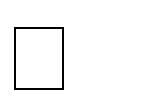 NOTE: Other student activities not demanding intellectual work or enabling proper assessment like, study tour, club Committee activities and guest lectures not to carry Credits.Credit Representation: Credit values for different academic activities to be represented by following the well accepted practice, as per the example in Table 1:Table 1: Credit RepresentationOne Credit Unit will be equivalent to 10-12 hrs of Classroom Teaching (L-T) and 20-24 hrs of Lab practical’s and 50-60 hrs of field work/industry work.Course Load: Every student to register for a set of Courses in each Semester, with the total number of their Credits being limited by considering the permissible weekly Credit hours load: 30/Week. This is meant to enable the students to engage in homework assignments, self-learning outside the Class rooms/Laboratories, Extra/Co-Curricular activities and add-on Courses, if any, for their overall development. UGC guidelines prescribe:The total periods provided for contact teaching shall not be less than 30 hours a week.The time provided for practical, fieldwork, Library, utilization of computer and such other facilities shall not be less than 10 hours a weekCourse Registration: Every student to formally re-register for programme and prescribed Courses (Credits)under HoD/PL/PC advice in each Semester for the Institution to maintain proper record; Helpful for monitoring the CA/IA, ESE performance in each case and to assist the students in self-paced learning by dropping/withdrawing from Course(s) and add new Programmes to avail Course Flexibility for CBCS with prior approval of Course Advisory Committee (CAC)/HoI.Course Evaluation: CA/IA and ESE to constitute the major evaluations prescribed foreach Course, with only those students maintaining a minimum standard in CA/IA (to be fixed by the institution) being permitted to appear in SEE of the Course; CA/IA and ESE to carry 30% and 70% respectively, to enable each Course to be evaluated for 100 marks, irrespective of its Credits.CA/IA: To be normally conducted by the Course faculty and include mid-term/weekly/ fortnightly class tests, homework, problem solving, group discussion, quiz, mini project & seminar throughout the Semester, with weightage for the different components being fixed at the institutional level; Faculty also to discuss on CA/IA performance with students;ESE: To be normally conducted at the institutional level as per the University Examination regulations and guidelines. For this purpose, Syllabi to be modularized and ESE questions to be set from each module, with choice if any, to be confined to module concerned only. The questions to be comprehensive emphasizing analysis, synthesis, design, problems & numerical quantities.Grading: To be normally done using Letter Grades as qualitative measure of achievement in each Course, as described in student handbook and examination regulations, based on the marks (%) scored in (CA/IA+ESE) of the Course and conversion to Grade done by Relative Grading.Grade Point(GP):Students to earn GP for a Course based on its Letter Grade ;e.g., on a typical 10-point scale, GP to be: A+=10, A=09, A-=08,B+=07,B=06,B-=5, C+=04 & F=00; Useful to assess students‟ achievement quantitatively & to compute Credit Points(Cr P)= GP X Credits for the Course; Student passing a Course only when getting C+ Grade. Minimum passing marks in a course shall be 40%Grade Point Average (GPA): Computation of Semester GPA (SGPA)to be done by dividing the sum of Cr P of all Courses by the total number of Cr registered in a Semester, leading finally to CGPA for evaluating student’s performance at the end of two or more Semesters cumulatively; This reform serving as a better performance index than total marks or %;Passing Standards: Both SGPA & CGPA serving as useful performance measures in the Semester System; Student to be declared successful at the Semester-end or Programme-end only when getting SGPA >=5 and CGPA >=6.00 for Master’s Degree.Credits Required for Degree Award: Number of Credits to be earned by a student for the Award of degree fixed by Institutions and approved by Academic council to be normally in the range of:Master’s Degree programme in Management - 100- 117 Credit Units (CU) i.e., equivalent to 30+hrs /Sem.Organization of Course Curriculum: The Content of each Course has been organized into:Course Description: general introduction to the courseCourse Objectives: to elucidate the basic aims of the coursePre-Requisite: courses, Equivalent skills or prior experience that a student possesses that prior to registration in a specific courseStudent Learning Outcomes (SLOs): focus on the intended abilities, knowledge, values, and attitudes of the student after completion of the programCourse Syllabus – having 5-6 modules having topics/descriptors under each module depending on depth, width to be covered in order to achieve the course objectives and Student learning Outcomes.Teaching Learning Pedagogy: an array of different teaching learning strategies best suitable for the delivery of particular course used in different combinations to improve learning outcomes.Assessment Plan - The plan providing details of all methods of assessing student learning within the classroom environment, using course goals, objectives, and content to gauge the extent of the learning that is taking place.Textbooks & Reference Books – list of books that matches the course contentsAdditional reading material – list of journals, research papers or any other study material other than books which can be referred by studentModel Curriculum Framework / Programme Structure: The Model Framework includes following:Programme description: brief introduction of the programmeProgramme Educational Objectives/goal: statements that describe the expected accomplishments and professional status of the students after completion of the programProgramme Learning Outcomes: describes the measurable knowledge, skills, abilities, or behaviors that students to be able to demonstrate by the time they complete their degreeCurriculum Programme Structure /Framework - defines the course type and credit structure semester wise and overall credits prescribed as per university normsOutcome Assessment Plan: The plan providing details of all methods of assessing student learning outcome in the programme to gauge the extent of the learning that is taking place. (As per attached format)Employability of Graduands: embedding set of attributes in the curriculum and imparting knowledge to develop desired skills & competencies and equip students to compete in the global marketplaceResource PlanningOutcome Based Education System - The Learning outcomes are clearly defined at the programme level and course level. The Programme Learning Outcomes (PLOs) describes the student learning, i.e. what students will know and be able to do as a result of completing the programme. The Student Learning Outcomes (SLOs) describes the learning of student after completing a course.Course TypesAppendix – b.1Institution: Amity Business School Programme Title: MBALevel – PGDuration of the program (in yrs):   2	No. of Semesters: 4Programme Mission:To develop the overall personality of Masters in Business Administration students by making them not only excellent management professionals with specializations in areas of Finance, Operations, Information Technology, Marketing, International Business, Human Resource, Retail Management and Entrepreneurship but also good individuals, with understanding and regards for human values, pride in their heritage and culture, a sense of right and wrong and yearning for perfection and imbibe attributes of courage of conviction and action.Programme Description:The two-year full time Masters in Business Administration programme is to educate and prepare students with the knowledge, analytical ability, and management perspectives and skills needed to lead, to motivate and to manage diversified workforce, rapid technological change and competitive marketplace while considering the principles of ethical, legal and corporate governance fundamentalsProgramme Educational Objectives/Goals:Students of the Management Programme will have theoretical knowledge and demonstrate application of management principles in a professional work settingStudents of the Management Programme will think independently, analytically through the process of research and inquiry while making effective decisions in global environmentThe Programme Cultivates in the students the values and attitudes that make them agents of social changeStudents of the programme will strategically think when and how to use assertiveness and influential skillsStudents will be able to demonstrate communication skills that support and enhance managerial effectivenessStudents will have the positive perspectives and skills that create productive managerial leaders and business networksStudents of the Management Programme will be able to review and critique organizational efforts to act ethically and responsiblyStudents of the Management Programme will be prepared for continued learning throughout their career and represent themselves in various professional bodiesProgramme Operational Objective sThe MBA programme will facilitate environment for innovation and research excellence for the intellectual growth of studentsThe MBA programme provides an academic environment for holistic development of studentsThe Programme aims to facilitate opportunities for innovation and environment of research excellence providing intellectual growth of MBA studentsThe programme will encourage cultural diversity and a sense of social, ethical and environmental responsibility among studentsThe Management programme will provide ample opportunities for international exposure to studentsThe Management programme will provide opportunities for students to continuously interact with area expert members of faculty, industry and alumni to improve and demonstrate their skills and competenciesThe Management programme will facilitate employment opportunities and also support students to start their own venturesThe MBA students will be prepared to be independent learners who take responsibility for their own learning; set appropriate goals for ongoing intellectual and professional developmentThe programme aims to help students understand and practice the highest standards of ethical behaviour associated with their management professionThe Management programme will aim to attain national and international accreditations and university rankings to provide best in class academic environmentProgramme Structure as per prescribed programme model FrameworkSemester ISemester IISemester IIISemester IVProgramme Learning Outcomes (PLOs):To define, summarize concepts in Management and apply it in multi-disciplinary context, able to describe and critically analyze management problems in volatile business environmentAbility to acquire and evaluate new knowledge through Business research methods, Ability to identify, define, investigate, and solve critical business issues, analyze data/information and interpret results for driving optimum solutions.Able to identify potential sources of Business environment information using technologies, Synthesize and define an idea from multiple information sources.Able to pay attention to details, challenging conventional ways of thinking, applying a range of strategies to problem solvingCommunicate proficiently, in oral, written, presentation, information searching and listening skills in the management professionTo demonstrate excellent interpersonal, mentoring and decision-making skills, including an awareness of personal strengths and limitations. Promote self-awareness, empathy, cultural awareness and mutual respect while working in teams.Able to Understand global issues from different perspectives, Recognize the opportunities that the wider world offers, Learning from and respecting different cultures, Apply different forms of communication in different cultural settings.Understand and practice the highest standards of ethical behaviour associated with their management professionAble to find opportunities to improve the business value chain as an intrapreneur. Develop business acumen and display basic business skills.Able to critically evaluate and reflect upon their personal development during the work experience and future learning needs to support their career aspirations in futureAbility to apply decision making methodologies to evaluate solutions for efficiency, effectiveness and sustainabilityDemonstrate and possess the skills to influence, negotiate and lead business deals.Linkage of PEO & PLOs:Annual Outcome Assessment Plan:Annual Outcome Assessment PlanProgramme Operational Outcomes MatrixRole & Competency MatrixEmployability of Graduands (Specify Industry / Sector & Level):Name of Relevant Statutory /Accrediting Body/Bodies other than UGC, if any:As per AICTE norms. In addition, we are also accredited by ACBSP and received candidacy status from IACBE. We are in a process to get accredited by NBA.Appendix – b.2Institution: Amity Business School Programme Title:	MBA (Human Resource) Level –: PGDuration of the program (in yrs):  2 Years	No. of Semesters: 4 Programme Mission:To develop the overall personality of Masters in Business Administration students by making them not only excellent management professionals in the area of Human Resource but also good individuals, with understanding and regards for human values, pride in their heritage and culture, a sense of right and wrong and yearning for perfection and imbibe attributes of courage of conviction and action.Programme Description:The two-year Full Time Master in Business Administration (MBA – Human Resource) is designed for current and future leaders to develop skills to best leverage the Human Resources in an Organization. The programme will equip the students with the knowledge to look at their organizations from a system-wide perspective and apply strategic thinking and critical analysis. The programme facilitates learning modern concepts, techniques and practices in the management of human resources to enhance the effectiveness in managerial decision making and organization building.Programme Educational Objectives/Goals:Students will have an excellent Human Resource Management knowledge with an exclusively business vocabulary, research and analytical skillsStudents will know to develop overall leadership and team building skills to become a more effective change agent and achieve desired business outcomesStudents will critically understand and evaluate the current issues with research skills, ICT trends, and limitations of human resource managementStudents will know to communicate effectively and realize the importance of information packaging in presentation skills to manage relationships with various stakeholdersStudents will learn to analyze the challenges in recruitment, training employees for skills, examine the components of pay models, analyze the variety of employment benefits, the legalities associated with each, and their impact on the employee recruiting, retention, and satisfactionStudents will be able to evaluate the challenges of global workforce to include expatriate employees, culture, training, and developmentStudents will understand the role of ethical values and practices within a business organizationStudents will be prepared for continued learning throughout their careerProgramme Operational ObjectivesThe MBA (HR) programme will facilitate environment for innovation and research excellence for the intellectual growth of studentsThe MBA (HR) programme provides an academic environment for holistic development of studentsThe Programme aims to facilitate opportunities for innovation and environment of research excellence providing intellectual growth of MBA (HR) studentsThe MBA (HR) programme will encourage cultural diversity and a sense of social, ethical and environmental responsibility among studentsThe MBA (HR) programme will provide ample opportunities for international exposure to studentsThe MBA (HR) programme will provide opportunities for students to continuously interact with area expert members of faculty, industry and alumni to improve and demonstrate their skills and competenciesThe MBA (HR) programme will facilitate employment opportunities and also support students to start their own venturesThe MBA (HR) students will be prepared to be independent learners who take responsibility for their own learning; set appropriate goals for ongoing intellectual and professional developmentThe MBA (HR) programme aims to help students understand and practise the highest standards of ethical behaviour associated with their management professionThe MBA (HR) programme will aim to attain national and international accreditations and university rankings to provide best in class academic environmentProgramme Structure as per prescribed programme model FrameworkSemester ISemester IISemester IIISemester IV75Programme Learning Outcomes (PLOs):To be intellectually curious, open to new ideas in the area of HRM and able to sustain intellectual interest. To understand the linkage of HR Strategy, HR activities, programs and policies.Able to acquire and evaluate knowledge in HR Discipline through independent research. Able to identify the cause-effect variables in defining work related behaviours. Able to interpret findings and provide solutions to increase employee performance and productivity.Recognize pertinent Human Capital and business information needs, use appropriate technologies and methodologies to locate access and use information.Respond effectively to unfamiliar problems in unfamiliar Business contextsPossess a high standard of oral, visual and written communication skills, demonstrate skills in drafting letters/ emails, be polite and sensible in listening to others.Demonstrate confidence in work, imitativeness, be reliable, enthusiastic, pro-active and a team playerAble to work effectively in diverse communities. Evaluate Cultural diversity to benefit business growth. Formulate multiple HR strategies for diverse employee groups.To Strive for justice, equality, honesty, and integrity in all personal and professional pursuits. Able to understand how businesses and professionals work and conduct in a manner that is socially responsible and respectful.Ability to innovate, plan and organize HR Practices that contributes to productive outcomes. Demonstrate self-management skills that contribute to employee satisfaction and growth.To be independent learners who take responsibility for their own learning; set appropriate goals for ongoing intellectual and professional development, and evaluate their own performance effectivelyBeing initiative and acting resilient in meeting challenging business discussions, able to encourage participatory decision making.Explain and argue clearly and concisely in the business negotiations, demonstrate skills to influence employees.Linkage of PEO & PLOs:Annual Outcome Assessment Plan:Annual Outcome Assessment PlanProgramme Operational Outcomes MatrixRole & Competency MatrixEmployability of Graduands (Specify Industry / Sector & Level):Name of Relevant Statutory /Accrediting Body/Bodies other than UGC, if any:As per AICTE norms. In addition, we are also accredited by ACBSP and received candidacy status from IACBE. We are in a process to get accredited by NBA.Appendix – b.3Institution: Amity Business School Programme Title: MBA (Marketing and Sales) Level – PGDuration of the program (in yrs):   2	No. of Semesters: 4 Programme Mission:To develop the overall personality of Masters in Business Administration students by making them not only excellent management professionals in the area of Marketing & sales but also good individuals, with understanding and regards for human values, pride in their heritage and culture, a sense of right and wrong and yearning for perfection and imbibe attributes of courage of conviction and action.Programme Description:The Two-Year Full Time Master in Business Administration (Marketing & Sales) has been designed to enable the student to explore and understand the dynamic realities of the domestic and international markets, to understand the consumer behaviour for influencing customers, in- depth understanding of marketing research, advertising landscape and other aspects of Marketing & Sales Management.Programme Educational Objectives/Goals:Students of MBA (Marketing and Sales) programme will gain the ability to influence customer through understanding, predicting, and shaping the customers’ preferences and behaviour with their Marketing knowledge and Market research skillsStudents will learn to review traditional marketing topics, such as customer behaviour, segmentation, pricing, partnerships, branding and negotiation, but transposes them to the competitive B2B environmentStudents will gain a balanced overview of the rapidly changing advertising landscapeStudents will learn to communicate effectively, logically, clearly, and persuasively in spoken, written, and visual formStudents will recognize the importance of team working skills, relationship management, networking and leadership skills needed by successful marketing managers in a competitive global, multicultural environmentStudents shall learn to research and analyze the competitive environment of an industry, recommend the best combination of basic 4 p’s marketing for strategic positioning of products and services within the industry and develop associated strategic plans such as logistics & supply chain managementStudents will be prepared for continued learning throughout their careerStudents will understand the role of ethical values and practices within a business organizationProgramme Operational ObjectivesThe MBA (Marketing and Sales) programme will facilitate environment for innovation and market research excellence for the intellectual growth of studentsThe MBA (Marketing and Sales) programme provides an academic environment for holistic development of studentsThe Programme aims to facilitate opportunities for innovation and environment of market research excellence providing intellectual growth of MBA (Marketing and Sales) studentsThe MBA (Marketing and Sales) programme will encourage cultural diversity and a sense of social, ethical and environmental responsibility among studentsThe MBA (Marketing and Sales) programme will provide ample opportunities for international exposure to studentsThe MBA (Marketing and Sales) programme will provide opportunities for students to continuously interact with area expert members of faculty, industry and alumni to improve and demonstrate their skills and competenciesThe MBA (Marketing and Sales) programme will facilitate employment opportunities and also support students to start their own venturesThe MBA (Marketing and Sales) students will be prepared to be independent learners who take responsibility for their own learning; set appropriate goals for ongoing intellectual and professional developmentThe MBA (Marketing and Sales) programme aims to help students understand and practise the highest standards of ethical behaviour associated with their management professionThe MBA (Marketing and Sales) programme will aim to attain national and international accreditations and university rankings to provide best in class academic environmentProgramme Structure as per prescribed programme model FrameworkSemester ISemester IISemester IIIProgramme Learning Outcomes (PLOs):Able to demonstrate marketing & selling skills. To acquire sound knowledge of Marketing strategies and consumer behaviour, apply conceptual knowledge in finding practical solutions for competing and increasing market salesEffectively conduct primary research to evaluate a potential market opportunity and articulate marketing and branding strategies. Ability to collect, analyze and interpret marketing data and information for driving optimum solutions related to consumer trends, advertising etc.Ability to retrieve important demographic/psychographic information from web, to use information in critical and creative thinking, Proficiency in the appropriate use of contemporary technologies.Ability to apply existing skills and knowledge to identify and formulate new problems; Ability to develop inventive and creative solutions useful for marketing, branding and advertising, demonstrating flexibility and resourcefulness; Ability to identify and take serendipitous advantage of market opportunities.Communicate proficiently, in oral, written, presentation, information searching and listening skills to increase the brand value in the market. Be assertive and articulate, be able to negotiate responsibly and persuade customers effectively.Ability to maintain assertiveness, Capacity to interact and collaborate with customers and marketing teams effectively and demonstrate business development skills in culturally diverse contexts.Understand different cultures and sustainability while developing marketing / branding strategies. Embrace business opportunities offered across globe and accept different ways of working.To understand how their actions can enhance the wellbeing of theirs and will be equipped to make a valuable contribution to society by practicing code of ethicsTo be motivated to draw upon existing knowledge, generating new ideas and create competitiveness to business through better marketing strategies. To identify professional employment opportunitiesAct with integrity, set themselves high standards and have skills that are essential to their future livesAbility to apply decision making methodologies, Display Commitment to professional development and a willingness to listen and respond to constructive feedback for enhancing participatory decision making among marketing teams.Ability to build customer relationships, networks and trust with potential and actual co-workers and stakeholders.Linkage of PEO & PLOs:Annual Outcome Assessment PlanAnnual Outcome Assessment PlanProgramme Operational Outcomes MatrixRole & Competency MatrixEmployability of Graduands (Specify Industry / Sector & Level):Name of Relevant Statutory /Accrediting Body/Bodies other than UGC, if any:As per AICTE norms. In addition, we are also accredited by ACBSP and received candidacy status from IACBE. We are in a process to get accredited by NBA.Appendix – b.4Institution: Amity Business School Programme Title:	MBA (Entrepreneurship) Level –: PGDuration of the program (in yrs):  2 Years	No. of Semesters: 4 Programme Mission:To develop the overall personality of Masters in Business Administration students by making them not only excellent management professionals in the area of Entrepreneurship but also good individuals, with understanding and regards for human values, pride in their heritage and culture, a sense of right and wrong and yearning for perfection and imbibe attributes of courage of conviction and action. The programme also aims to articulate an entrepreneurial mindset among students who can identify entrepreneurial opportunities of untapped markets and become job creators and establish enterprises for fulfilling the aspirations of job seekers.Programme Description:The two-year MBA Entrepreneurship programme will empower students to develop their skills and knowledge to incubate new ventures. The curriculum of the programme is the combination of classroom teaching and knowledge sharing with experienced and successful entrepreneurs and academicians to correlate theory to practice for creating economic and social value everywhere. The program integrates course curriculum in a systemic process that includes the clear reflection of the current business world with concentrations to technology and innovations.Programme Educational Objectives/GoalsStudents will know to create, identify, assess, shape, and act on entrepreneurial opportunities through the invention, development and exploitation of entirely new ideas, products and services in a variety of contexts and organizationsStudents will have the research ability to identify entrepreneurial opportunities present in untapped markets and underserved markets, and those that can be created by applying existing technologies to new fields and new marketsStudents will have functional knowledge and multiple functional skills and perspectives to analyze the business challenges and opportunitiesStudents will demonstrate an understanding of the characteristics of effective leadershipStudents will know to communicate logically, clearly, and persuasively in spoken, written, and visual form. They will understand the importance of good communication in the world of business and apply accepted norms and forms in business writingStudents will be able to identify and strategically analyze complex business problems both in local and global environmentStudents will be prepared to recognize and respond to ethical questions encountered in creating responsible businessesProgramme Operational Objective ActionThe MBA (Entrepreneurship) programme will facilitate environment for innovation and research excellence for the intellectual growth of studentsThe MBA (Entrepreneurship) programme provides an academic environment for holistic development of studentsThe Programme aims to facilitate opportunities for innovation and environment of research excellence providing intellectual growth of MBA (Entrepreneurship) studentsThe MBA (Entrepreneurship) programme will encourage cultural diversity and a sense of social, ethical and environmental responsibility among studentsThe MBA (Entrepreneurship) programme will provide ample opportunities for international exposure to studentsThe MBA (Entrepreneurship) programme will provide opportunities for students to continuously interact with area expert members of faculty, industry and alumni to improve and demonstrate their skills and competenciesThe MBA (Entrepreneurship) programme will facilitate employment opportunities and also support students to start their own venturesThe MBA (Entrepreneurship) students will be prepared to be independent learners who take responsibility for their own learning; set appropriate goals for ongoing intellectual and professional developmentThe MBA (Entrepreneurship) programme aims to help students understand and practice the highest standards of ethical behaviour associated with their management professionThe MBA (Entrepreneurship) programme will aim to attain national and international accreditations and university rankings to provide best in class academic environmentProgramme Structure as per prescribed programme model FrameworkSemester ISemester IISemester IIISemester IVProgramme Learning Outcomes (PLOs):Able to demonstrate enterprising skills identify and discuss the impact of entrepreneurial business context in economy and society. Analyze and appraise business plan and its implementation.Effectively conduct primary research to evaluate a potential market for an entrepreneurial opportunity and articulate business propositionsAbility to retrieve important information from web, to use information in critical and creative thinking for avoiding business threats, Proficiency in the appropriate use of contemporary technologies.Able to identify opportunities from any business context/ problems, develop new ideas and create innovative solutions, critically evaluate situations and generate propositionsCapable to effectively communicate orally and written. Ability to present information in a highly coherent manner across different contexts to attract VC-Angel investorsAbility to maintain level-headedness in behavior in contrast to arrogance, despite achievement of high performance & Success. Capacity to interact and collaborate with others effectively, including in teams, in organizations, and in culturally diverse contexts.Understand different cultures and sustainability. Embrace business opportunities offered across globe and accept different ways of working.To understand how their actions can enhance the wellbeing of theirs and will be equipped to make a valuable contribution to society by practicing code of ethics in building enterprises.To be able to identify business opportunities and create employment. Promote change and innovation, Initiate innovative solutions. Optimize available resources in a constraint environment.Able to apply the innovative and creative skills to shape their future. Act with integrity, set themselves high standards and have skills that are essential to their future livesGenerate and critically analyze a novel idea through a reasoned decision-making process, Present a critical analysis of the benefits and risks of developing an idea or a projectTo demonstrate the ability to build relationships, networks and trust with potential and actual co-workers and stakeholders.Linkage of PEO & PLOs:Annual Outcome Assessment Plan:Annual Outcome Assessment PlanProgramme Operational Outcomes MatrixRole & Competency MatrixEmployability of Graduands (Specify Industry / Sector & Level):Name of Relevant Statutory /Accrediting Body/Bodies other than UGC, if any:As per AICTE norms. In addition, we are also accredited by ACBSP and received candidacy status from IACBE. We are in a process to get accredited by NBA.Appendix b.5Institution: Amity Business School Programme Title: MBA (Retail Management) Level – PGDuration of the program (in yrs):   2	No. of Semesters:  4Programme Mission:To develop the overall personality of Masters in Business Administration students by making them not only excellent management professionals in the area of Retail Management but also good individuals, with understanding and regards for human values, pride in their heritage and culture, a sense of right and wrong and yearning for perfection and imbibe attributes of courage of conviction and action. The programme aims to create talent to meet the current and future needs of the retail industry with hands on experience in retailing.Programme Description:Two year Masters in Retail Management programme is designed to create talent to meet the dearth of professionals in retail industry. It focuses on building a strong foundation in Retail Management for entry-level to mid-level professionals.Programme Educational Objectives/Goals:Students will learn the fundamentals of retail business and develop management skills to work in managerial positions in the retail industryStudents will learn scientific approach with insight into practical implementations by applying their functional, technical and ICT capabilitiesStudents will learn to understand and appreciate the inter-relationships between the diverse and complex tasks of retail store operationsStudents will learn to communicate proficiently, in oral, written, presentation, information searching and listening skills in the management professionStudents will be able to work effectively in diverse communities.Students while decision making will evaluate Cultural diversity to benefit Retail business growthStudents will gain confidence and trust to practice ethical behaviour in their professionStudents will seek learning opportunities all through their professional careerProgramme Operational ObjectivesThe MBA (Retail Management) programme will facilitate environment for innovation and research excellence for the intellectual growth of studentsThe MBA (Retail Management) programme provides an academic environment for holistic development of studentsThe Programme aims to facilitate opportunities for innovation and environment of research excellence providing intellectual growth of MBA (Retail Management) studentsThe MBA (Retail Management) programme will encourage cultural diversity and a sense of social, ethical and environmental responsibility among studentsThe MBA (Retail Management) programme will provide ample opportunities for international exposure to studentsThe MBA (Retail Management) programme will provide opportunities for students to continuously interact with area expert members of faculty, industry and alumni to improve and demonstrate their skills and competenciesThe MBA (Retail Management) programme will facilitate employment opportunities and also support students to start their own venturesThe MBA (Retail Management) students will be prepared to be independent learners who take responsibility for their own learning; set appropriate goals for ongoing intellectual and professional developmentThe MBA (Retail Management) programme aims to help students understand and practice the highest standards of ethical behaviour associated with their management professionThe MBA (Retail Management) programme will aim to attain national and international accreditations and university rankings to provide best in class academic environmentProgramme Structure as per prescribed programme model FrameworkSemester ISemester IISemester IIISemester IVProgramme Learning Outcomes (PLOs):To be Competent in applying the knowledge in Retail Management and skills to manage retail stores and operations in the international environmentAbility to engage effectively in the market research enquiry and discourses, to formulate research questions and critically analyze the date to provide interpretationsRecognize pertinent market, customer and business information needs, use appropriate technologies and methodologies to locate access and use information.Respond effectively to unfamiliar problems in unfamiliar Business contexts. Ability to develop inventive and creative solutions useful for marketing, branding and advertising, merchandising, store operations etc.Capacity to communicate effectively with others using ICTs, multimedia, visual, musical and other forms appropriate to persuade the customers B2C/B2BAble to work in Collaborative teams, Capable of initiating as well as embracing change, To stay calm in crisis situations, To motivate othersAble to work effectively in diverse communities. Evaluate Cultural diversity to benefit Retail business growth. Appreciate local, national and global issues and the social and philosophical contexts relating to marketing, retail selling and retail operations.A clear understanding and demonstration of ethical, legal, social and civic responsibility as a retail manager and member of the discipline.Ability to innovate, plan and organize retail management activities that contributes to productive outcomes. Demonstrate people management skills in coordinating with retail outlet management.To display spirit of curiosity and a desire to learn, and seeking out learning opportunitiesUtilise real world problems to build marketing knowledge, develop structural knowledge of problems appropriate to interdisciplinary inquiry for better retail management & operationsAbility to build customer relationships, networks, franchises and trust with potential and actual co-workers and stakeholders.Linkage of PEO & PLOs:Annual Outcome Assessment Plan:Annual Outcome Assessment PlanProgramme Operational Outcomes MatrixRole & Competency MatrixEmployability of Graduands (Specify Industry / Sector & Level):Name of Relevant Statutory /Accrediting Body/Bodies other than UGC, if any:As per AICTE norms. In addition, we are also accredited by ACBSP and received candidacy status from IACBE. We are in a process to get accredited by NBA.Appendix – b.6Institution: Amity Business SchoolProgramme Title:	MBA (Transport & Logistics) Level –: PGDuration of the program (in yrs):  2 Years	No. of Semesters: 4Programme Mission:To develop the overall personality of Masters in Business Administration students by making them not only excellent management professionals in the area of Transport and Logistics Management but also good individuals, with understanding and regards for human values, pride in their heritage and culture, a sense of right and wrong and yearning for perfection and imbibe attributes of courage of conviction and action.Programme Description:The two-year full-time Master of Business Administration Programme in Transportation & Logistics provides learning opportunities to students who desire to a managerial position in an organization Transportation & Logistics Industry. This Programme enables the students to capture the dynamic realities of the Market place, while emphasis on client behaviour, and other aspects of Transportation & Logistics business field.Programme Educational Objectives/GoalsStudents will gain opportunity to acquire knowledge and understanding of multiple facets of supply chain business including purchasing, material management, custom regulation, green operations management, and six sigmaStudents will know to analyze and evaluate problems and issues within supply chains and to monitor logistics systems. Students learn to techniques of reasoning and analysis, in order to derive an appropriate course of actionStudents will learn to capture relevant data from multiple information sources to make optimal decisionsStudents will learn to appreciate and practice team working, mentoring and decision-making skillsStudents will gain the ability to build relationships, networks and trust with potential and actual co-workers and stakeholdersProgramme Operational ObjectiveThe MBA (Transport and Logistics) Programme will facilitate environment for innovation and research excellence for the intellectual growth of studentsThe MBA (Transport & Logistics) Programme provides an academic environment for holistic development of studentsThe Programme aims to facilitate opportunities for innovation and environment of research excellence providing intellectual growth of MBA (Transport & Logistics) studentsThe MBA (Transport & Logistics) Programme will encourage cultural diversity and a sense of social, ethical and environmental responsibility among studentsThe MBA (Transport & Logistics) Programme will provide ample opportunities for international exposure to studentsThe MBA (Transport & Logistics) Programme will provide opportunities for students to continuously interact with area expert members of faculty, industry and alumni to improve and demonstrate their skills and competenciesThe MBA (Transport & Logistics) Programme will facilitate employment opportunities and also support students to start their own venturesThe MBA (Transport & Logistics) students will be prepared to be independent learners who take responsibility for their own learning; set appropriate goals for ongoing intellectual and professional developmentThe MBA (Transport & Logistics) Programme aims to help students understand and practice the highest standards of ethical behaviour associated with their management professionThe MBA (Transport & Logistics) Programme will aim to attain national and international accreditations and university rankings to provide best in class academic environmentProgramme Structure as per prescribed programme model FrameworkSemester ISemester IISemester IIISemester IVProgramme Learning Outcomes (PLOs):Able to demonstrate excellent interpersonal, team working, mentoring and decision-making skills, including an awareness of personal strengths and limitations.To be capable of applying their discipline in local, national and international contexts, ability to be culturally aware and capable of respecting diversityTo be aware of the standards, ethics and values of their discipline, in both the local and global context.Be entrepreneurial, industrious and be able to recognize opportunities; turn them into ideas for enterprises.Capabilities to create learn environments that require active learning, engaged in self-directed practiceAbility to apply decision making methodologies to evaluate solutions for efficiency, effectiveness and sustainability for better supply and distribution of products and servicesTo know the importance of personal impact and how it can contribute most effectively in the building professional relationships at workplaceTo define, summarize concepts in Transportation & Logistics Management and apply them to create competitive operations strategies and enhancing logistics services for businesses in various sectors.Ability to collect, analyze and interpret data and information, synthesize and organize information related to on time and cost problems, transport demands, green service operations etc., capacity to interpret results for driving optimum solutions.Able to identify potential sources of Business environment information using technologies, Synthesize and define an idea from multiple information sources.Demonstrate the ability to apply theoretical knowledge that will lead to development of new ideas, methods, techniques, practices, products and services in a variety of contexts (technology, commerce, social systems) in operations and logistics management.Communicate proficiently, in oral, written, presentation, information searching and listening skills in the management profession, Be assertive and articulate, be able to negotiate responsibly and persuade others effectivelyLinkage of PEO & PLOs:Annual Outcome Assessment Plan:Annual Outcome Assessment PlanProgramme Operational Outcomes MatrixRole & Competency MatrixEmployability of Graduands (Specify Industry / Sector & Level):Name of Relevant Statutory /Accrediting Body/Bodies other than UGC, if any:As per AICTE norms. In addition, we are also accredited by ACBSP and received candidacy status from IACBE. We are in a process to get accredited by NBA.Appendix – b.7Institution: Amity Business SchoolProgramme Title:	MBA (Rural Management) Level – UG/PG : PGDuration of the program (in yrs):  2 Years	No. of Semester: IV Programme Mission:To develop the overall personality of Masters in Business Administration students by making them not only excellent management professionals in the area of Rural Management but also good individuals, with understanding and regards for human values, pride in their heritage and culture, a sense of right and wrong and yearning for perfection and imbibe attributes of courage of conviction and action. The objective of the programme is to develop among students a strong conceptual and analytical framework on rural management issues. The programme aims to create professional rural managers having appropriate skills and competencies for delivering socio-economic sustainable projects for inclusive growth of rural areas.Programme Description:MBA (Rural Management) programme is a well-designed industry-oriented program to nurture Future Rural Managers who will be able to handle different management and administrative responsibilities available in Rural Economy. Rural management is relatively a new subject and has been introduced in response to the need to make the development of India's rural sector more professional. The demand for professionally trained Rural Managers comes mainly from industry, government development agencies, co-operatives, government organizations, international development organizations and funding agencies.Programme Educational Objectives/Goals:Students will learn the concepts and techniques of modern management and their application in rural managementStudents will develop skills in diagnosing and solving management problems in rural managementStudents will gain research and analytical skills for developing framework on rural management issuesStudents will learn consultancy skills in rural managementStudents will know to communicate orally and written to the rural community in outreach activitiesStudents will develop appropriate attitudes, leadership skills, networking skills, participatory decision-making styles and technical/ IT know how required for a professional rural managerStudents will learn to be an interface between the corporate sector and social developmentStudents will gain confidence to present issues related non-practice ethics, injustice, inequality, dishonesty, and lack integrity that thwart the development of rural communityProgramme Operational ObjectivesThe MBA (Rural Management) Programme will facilitate environment for innovation and research excellence for the intellectual growth of studentsThe MBA (Rural Management) Programme provides an academic environment for holistic development of studentsThe Programme aims to facilitate opportunities for innovation and environment of research excellence providing intellectual growth of MBA (Rural Management) studentsThe MBA (Rural Management) Programme will encourage cultural diversity and a sense of social, ethical and environmental responsibility among studentsThe MBA (Rural Management) Programme will provide ample opportunities for international exposure to studentsThe MBA (Rural Management) Programme will provide opportunities for students to continuously interact with area expert members of faculty, industry and alumni to improve and demonstrate their skills and competenciesThe MBA (Rural Management) Programme will facilitate employment opportunities and also support students to start their own venturesThe MBA (Rural Management) students will be prepared to be independent learners who take responsibility for their own learning; set appropriate goals for ongoing intellectual and professional developmentThe MBA (Rural Management) Programme aims to help students understand and practice the highest standards of ethical behaviour associated with their management professionThe MBA (Rural Management) Programme will aim to attain national and international accreditations and university rankings to provide best in class academic environmentProgramme Structure as per prescribed programme frameworkProgramme Learning Outcomes (PLOs):To demonstrate conceptual knowledge in dealing with issues related to rural development interventions. To develop awareness related to schemes, Programmes and government initiatives in improving the quality of rural life. To understand the linkage of welfare strategy and implementation.Ability to use knowledge and skills to devise solutions to unfamiliar socio-economic problems, ability to analyze and critically evaluate arguments related to poverty, social security and imbalances in social development. Ability to synthesize and organize information related rural problems and capacity to interpret findings for rural development and empowerment.Ability to retrieve important information from web related to assistance from various agencies and developmental Programmes, Proficiency in the appropriate use of contemporary technologies.Able to identify opportunities from rural areas in business context, develop new ideas and create innovative solutions, critically evaluate situations and generate propositions like better enforcement of land reforms, credit access, marketing of rural products etc.Capable to effectively communicate orally and written to the rural community in outreach activities. Ability to present information in a highly coherent manner across different contexts to attract developmental projects related to sanitation, health, water supply, watershed management.Demonstrate confidence in work, initiativeness , be reliable, enthusiastic, pro-active and a team player to engage in community developmentTo be aware of ethical, social and cultural issues within a global context and their importance in exercising professional skills and responsibilities in developing the rural communities.To understand how their ethical actions can enhance the wellbeing of theirs and will be equipped to make a valuable contribution to society. To Strive for justice, equality, honesty, and integrity in all personal and professional pursuits.To be able to identify opportunities to create social enterprise in rural areas financially valuable and create employment opportunities for self & othersTo be independent learners who take responsibility for their own learning and have skills that are essential to their future livesGenerate and critically analyze a novel idea through a reasoned decision-making process, present a critical analysis of the benefits and risks of developing an idea or a projectTo demonstrate the ability to build relationships with rural communities/ networks and trust with field workers and stakeholders.Linkage of PEO & PLOs:Annual Outcome Assessment Plan:Annual Outcome Assessment PlanProgramme Operational Outcomes MatrixRole & Competency MatrixEmployability of Graduands (Specify Industry / Sector & Level):Name of Relevant Statutory /Accrediting Body/Bodies other than UGC, if any:As per AICTE norms. In addition, we are also accredited by ACBSP and received candidacy status from IACBE. We are in a process to get accredited by NBA.Appendix – b.8Institution: Amity Business SchoolProgramme Title:	MBA (NGO Management) Level –: PGDuration of the program (in yrs.): 2 Years	No. of Semesters: IV Programme Mission:To develop the overall personality of Masters in Business Administration students by making them not only excellent management professionals in the area of NGO Management but also good individuals, with understanding and regards for human values, pride in their heritage and culture, a sense of right and wrong and yearning for perfection and imbibe attributes of courage of conviction and action. The Programme is designed to introduce students to the planning, control and decision-making functions found in Non-Profit-Organizations.Programme Description:Non-governmental organizations have become important components of developmental strategy through increase in number and scope of activities. They have become partners of international, national, regional, and local governance mechanism in bettering the world. Managing and leading an NGO is becoming increasingly complex. NGOs are realizing that a wide range of knowledge, skills and strategies are necessary to achieve results, to enhance their impact and to remain effective and efficient in the work they do. MBA (NGO Management) Programme will offer students the opportunity to meet the growing demand of skilled workforce for NGOs and to examine social development issues prevailing at grassroots level and to learn practical skills that will enable them to work in development sector.Programme Educational Objectives/GoalsStudents will learn managerial concepts and its application to manage NGO’s professionallyStudents will learn research and data analysis procedures that may be appropriate when examining issues related to NGOsStudents will learn to be excellent communicator both oral and written, with interpersonal, mentoring and decision-making skillsStudents will be trained to start a NGO, create opportunities for socially /economically weaker section of societyStudents will be able to act as professionals having appropriate values and ethicsStudent will be learner who takes responsibility for their own learningProgramme Operational Objective ActionThe MBA (NGO Management) Programme will facilitate environment for innovation and research excellence for the intellectual growth of studentsThe MBA (NGO Management) Programme provides an academic environment for holistic development of studentsThe Programme aims to facilitate opportunities for innovation and environment of research excellence providing intellectual growth of MBA (NGO Management) studentsThe MBA (NGO Management) Programme will encourage cultural diversity and a sense of social, ethical and environmental responsibility among studentsThe MBA (NGO Management) Programme will provide ample opportunities for international exposure to studentsThe MBA (NGO Management) Programme will provide opportunities for students to continuously interact with area expert members of faculty, industry and alumni to improve and demonstrate their skills and competenciesThe MBA (NGO Management) Programme will facilitate employment opportunities and also support students to start their own venturesThe MBA (NGO Management) students will be prepared to be independent learners who take responsibility for their own learning; set appropriate goals for ongoing intellectual and professional developmentThe MBA (NGO Management) Programme aims to help students understand and practice the highest standards of ethical behaviour associated with their management professionThe MBA (NGO Management) Programme will aim to attain national and international accreditations and university rankings to provide best in class academic environmentProgramme Structure as per prescribed programme frameworkProgramme Learning Outcomes (PLOs):To demonstrate an advanced knowledge of trends and NGO drivers re-shaping the dynamics of the social economy. To recognize that the responsibility for social impact comes from the interaction of business, social enterprises, government (and its public service agencies), philanthropic foundations and individuals, and community-based organizations.Able to acquire and evaluate knowledge in management of NGO through independent research. Apply coherent knowledge of a range of data analysis procedures that may be appropriate when examining issues related to NGOs.Ability to create new knowledge and understanding through the process of research and inquiry and methodologies to locate access and use information for understanding the development related goals.Able to apply problem solving methodologies to select appropriate public private partnerships, governance, management, and value sets in each sector while working for the empowerment of communities. Critically evaluate situations and generate propositions like better enforcement of land reforms, credit access, marketing of rural products etc.Possess a high standard of oral, visual, and written communication skills, demonstrate skills in drafting letters/ emails, and be polite and sensible in listening to others. Ability to present information in a highly coherent manner across different contexts to attract developmental projects and reach out to the local community.Able to demonstrate excellent interpersonal, mentoring, and decision-making skills. Display confidence in work, emotional intelligence, initiativeness, pro-activeness and work in diverse teams.To be aware of ethical, social and cultural issues within a global context and their importance in exercising professional skills and responsibilities while involving in activities like human rights, environmental or development work.To be aware and act to reduce personal bias, be committed to social justice and principles of sustainability, learn to appreciate diversity and equality, demonstrate ethical behaviours at all situations.To be able to identify and create opportunities for socially /economically weaker section of society with financially valuable opportunities by building social enterprise/SHGs or providing employment opportunitiesTo be independent learners who take responsibility for their own learning; set appropriate goals for ongoing intellectual and professional development, and evaluate their own performance effectivelyBeing initiative and acting resilient in meeting challenging discussions, able to encourage participatory decision making.Explain and argue clearly and concisely in challenging social issues, demonstrate skills to influence agencies.Linkage of PEO & PLOs:Annual Outcome Assessment Plan:Annual Outcome Assessment PlanProgramme Operational Outcomes MatrixRole & Competency MatrixEmployability of Graduands (Specify Industry / Sector & Level):Name of Relevant Statutory /Accrediting Body/Bodies other than UGC, if any:As per AICTE norms. In addition, we are also accredited by ACBSP and received candidacy status from IACBE. We are in a process to get accredited by NBA.Appendix – b.9Institution: Amity Business SchoolProgramme Title: MBA (Finance) Level – PGDuration of the program (in yrs):   2	No. of Semesters: 4 Programme Mission:To develop the overall personality of Masters in Business Administration (Finance) students by making them not only excellent Financial professionals with specializations in areas of Taxation, Banking, International Finance, Wealth Management, General Financial Rules, Investment Banking, Financial Consulting, Financial Analytics, Financial Markets but also good individuals, with understanding and regards for human values, pride in their heritage and culture, a sense of right and wrong and yearning for perfection and imbibe attributes of courage of conviction and action.Programme Description:The two-year full-time Management of Business Administration in Finance has been designed to educate and prepare students with the knowledge of financial analytical ability, management perspectives and skills needed to lead, to motivate and to manage diversified financial problems, rapid technological change and competitive marketplace while considering the principles of ethical, legal and corporate governance fundamentals through various financial techniques.Programme Educational Objectives/Goals:Students will have financial knowledge of the application of management principles in a professional work settingStudents will know to integrate theory and practice, as well as expertise across functional areas in making effective financial decisions by understanding the relationship of business to global environmentStudents will know how to develop and sustain good individual and organizational performance by leveraging Financial Research skills, Information and Technological competencies in any management framework through financial modeling.Students will strategically think when and how to use assertiveness and influential skills.Students will be able to demonstrate effective communication skills that support and enhance managerial effectivenessStudents will have the positive perspectives and skills that create productive managerial leaders and business financial models.Students will be able to review and critique organizational efforts to act ethically and responsiblyStudents will be prepared for continued learning throughout their career in the field of Finance and Taxation aspects.Programme Operational ObjectivesThe MBA (Finance) programme will facilitate environment for innovation and market research excellence for the intellectual growth of studentsThe MBA (Finance) programme provides an academic environment for holistic development of studentsThe Programme aims to facilitate opportunities for innovation and environment of market research excellence providing intellectual growth of MBA (Finance) studentsThe MBA (Finance) programme will encourage cultural diversity and a sense of social, ethical, and environmental responsibility among studentsThe MBA (Finance) programme will provide ample opportunities for international exposure to studentsThe MBA (Finance) programme will provide opportunities for students to continuously interact with area expert members of faculty, industry, and alumni to improve and demonstrate their skills and competenciesThe MBA (Finance) programme will facilitate employment opportunities and support students to start their own venturesThe MBA (Finance) students will be prepared to be independent learners who take responsibility for their own learning; set appropriate goals for ongoing intellectual and professional developmentThe MBA (Finance) programme aims to help students understand and practice the highest standards of ethical behaviour associated with their management professionThe MBA ((Finance) programme will aim to attain national and international accreditations and university rankings to provide best in class academic environmentProgramme Structure as per prescribed programme frameworkTOTAL CREDIT UNITS = 106Programme Learning Outcomes (PLOs):To define, summarize concepts in Management and apply it in multi-disciplinary context, able to describe and critically analyze financial management problems in volatile business environmentAbility to acquire and evaluate new knowledge through financial research methods, Ability to identify, define, investigate, and solve critical business issues, analyze data/information and interpret results for driving optimum solutions.Able to identify potential sources of Business environment information using technologies, Synthesize and define an idea from multiple information sources.Able to pay attention to details, challenging conventional ways of thinking, applying a range of strategies to financial problem solving and decision making.Communicate proficiently, in oral, written, presentation, information searching and listening skills in the management professionTo demonstrate excellent interpersonal, mentoring and financial decision-making skills, including an awareness of personal strengths and limitations. Promote self-awareness, empathy, cultural awareness and mutual respect while working in teams.Able to Understand global issues from different perspectives, Recognize the opportunities that the wider world offers, learning from and respecting different cultures, Apply different forms of communication in different cultural settings.Understand and practice the highest financial standards of ethical behaviour associated with their management professionAble to find opportunities to improve the business value chain as an enterprise. Develop business acumen and display basic financial skills.Able to critically evaluate and reflect upon their personal development during the work experience and future learning needs to support their career aspirations.Ability to apply financial decision-making methodologies to evaluate solutions for efficiency, effectiveness and sustainability.Demonstrate and possess the skills to influence, negotiate and lead business deals through financial skill set.Linkage of PEO & PLOs:Annual Outcome Assessment PlanAnnual Outcome Assessment PlanProgramme Operational Outcomes MatrixRole & Competency MatrixEmployability of Graduands (Specify Industry / Sector & Level):Name of Relevant Statutory /Accrediting Body/Bodies other than UGC, if any:As per AICTE norms. In addition, we are also accredited by ACBSP and received candidacy status from IACBE. We are in a process to get accredited by NBA.Appendix – b.10Institution: Amity International Business School Programme Title:	MBA (International Business) Level –: PGDuration of the program (in yrs):  2 Years	No. of Semesters: 4 Programme Mission:To impart education in the area of international business, to develop all round personality of students by making them not just excellent professionals but also good individuals with understanding and regard for human values, and a yearning for perfection. This programme provides an opportunity for students to gain invaluable exposure, experience and practical knowledge.Programme Description:MBA (International Business): The programme is structured as a preparation for managerial career. The MBA programme in International Business prepares students for mid-to-senior level managerial positions in business and entrepreneurial ventures. This programme is available to all qualified students regardless of their undergraduate majors. This programme is designed to challenge our students with problems that require them to address all relevant aspects of leadership decisions in an entirely new way.The programme consists of a foundation phase and an advanced phase. Students are required to have completed some or all of the foundation requirements through compulsory courses in the first year of MBA. The second year is designed to help them connect theory to practiceTable of Institutional Graduate Attributes, Programme Attributes, and IndicatorsProgramme Educational Objectives/Goals:The objective of the MBA- IB programme is to educate and prepare a diverse group of students with the knowledge, analytical ability, and management perspectives and skills needed to provide leadership to organizations competing in a world increasingly characterized by diversity in the workforce, rapid technological change, and a fiercely competitive global marketplaceThe programme is designed to help the students develop their decision-making skills, problem identification & problem-solving skills and integrative and critical thinking. The course selection offered to the students over four semesters help them to create a better understanding of the working of business with effective use of simulations and case studies.MBA- IB is designed to prepare students for careers in management and leadership. Students acquire a comprehensive foundation in the fundamentals of business, the global environment in which they will function, and the analytical tools for intelligent decision-making.Programme Operational ObjectivesThe MBA (IB) programme will provide an academic environment for holistic development of studentsThe curriculum of MBA-IB will be contemporary and relevant to meet industry requirements and benchmarked on global standards by incorporating feedback from all the stakeholders.The Faculty of International Business will use appropriate methodology and pedagogical tools for teaching, learning and development.The student of International Business will earn achievements in inter-university Extra Curricular activities.The International Business will integrate ethics and values in teaching, theory, and practice, develop and retain excellent students, faculty and staff.International Business will facilitate cultivation of cross-cultural humanitarian valuesInternational Business will facilitate joint research collaborations, invite international delegates and speakers for seminars and conferences and various other opportunities for global exposure.International Business shall develop and maintain strong relationship with corporate.Institute shall maintain lifelong alumni network and keep the curriculum responsive to industry needs.International Business will support all the students for quality placements or join family business or start their own venture.Programme Structure as per prescribed programme frameworkPROGRAMME STRUCTURE FOR MBA –IBBatch 2017-19 FIRST SEMESTERSECOND SEMESTERSUMMER INTERNSHIP (6 -8 WEEKS): For 3 CreditsTHIRD SEMESTERFOURTH SEMESTERProgramme Learning Outcomes (PLOs):Students shall be able to interpret and analyze various subjects of management domain with special focus in the area of International Business.	Students shall be able to describe and analyse knowledge driven capabilities through extensive research work with a special focus on identification, defining, investigating and solving latent and manifested problems.Students shall be able to apply technologies appropriately. Developing and demonstrating capabilities to process information with the help of IT driven analytics for effective decision making.To develop ability to identify and formulate strategies to discover apparent and latent problems and finding research driven solutions to address stated and tacit issues.To be able to compose and practice communicate skills proficiently, in oral, written, presentation, information searching and listening in the management profession in global /cross cultural environment.To develop range of Leadership skills and shall demonstrate excellent interpersonal skills, understanding of group dynamics and effective Teamwork, including an awareness of personal strengths and limitations.Students shall summarize, Interpret and explain conversations in selected foreign language for basic social & informal business interactions and to be able to identify and illustrate global issues from different perspectives, Learning from and respecting different cultures.To develop ability to recognize and practice ethical responsibilities and defend justice, honesty, and integrity in all personal and professional pursuitsTo be able to create a sustainable business model through creative and innovative thinking.To develop competency to define, apply and interpret knowledge on one's own, through Newspapers/ Business Magazines/ Library/ Databases/ Internet for knowledge assimilation, creation, dissemination for life-long learning.To develop decision making capabilities and abilities, considering global dynamism and building multiple scenarios.Students shall be able to use social networking skills for business professional useLinkage of PEO & PLOs:Annual Outcome Assessment Plan:Annual Outcome Assessment PlanProgramme Operational Outcomes MatrixRole & Competency MatrixEmployability of Graduands (Specify Industry / Sector & Level):                   Name of Relevant Statutory /Accrediting Body/Bodies other than UGC, if any:As per AICTE norms. In addition, we are also accredited by ACBSP and received candidacy status from IACBE. We are in a process to get accredited by NBAAppendix – b.11Institution: Amity International Business School Programme Title:	MBA (3 Continent)Level –: PGDuration of the program (in yrs):  2 Years	No. of Semesters: 4 Programme Mission:To impart education in the area of international business, to develop all round personality of students by making them not just excellent professionals but also good individuals with understanding and regard for human values, and a yearning for perfection. This programme provides an opportunity for students to gain invaluable exposure, experience and practical knowledge by studying across 3 Continents.Programme Description:MBA – 3 Continent programme is structured as a preparation for managerial career. The MBA -3C programme in International Business prepares students for mid-to-senior level managerial positions in business and entrepreneurial ventures.The programme prepares young minds for a successful professional career and offer them a global look at management with international exposure. MBA 3C provides the best way to show the next generation of leaders how businesses work in different regions by letting them experience different cultures and learning about the importance of diversity, trust, cooperation and welfare, they will extract key lessons about professional do’s and don’ts, as well as how to be a more balanced human being. As a result, these future leaders will discover that what is good for business, can also be good for society.This programme is available to all qualified students regardless of their undergraduate majors. The programme consists of a foundation phase and an advanced phase. Students are required to have completed some or all of  the foundation requirements through compulsory courses in the first year of MBA. The second year is designed to help them connect theory to practiceTable of Institutional Graduate Attributes, Programme Attributes and IndicatorsProgramme Educational Objectives/Goals:The objective of the 3 Continent programs is to educate and prepare a diverse group of students with the knowledge, analytical ability, and management perspectives and skills needed to provide leadership to organizations competing in a world increasingly characterized by diversity in the workforce, rapid technological change, and a fiercely competitive global marketplaceThe objective of this programme is to help the students develop their decision-making skills, problem identification & problem-solving skills and integrative and critical thinking.The course selection offered to the students over four semesters help them to create a better understanding of the working of business with effective use of simulations and case studies.Programme Operational ObjectivesThe faculty of 3 Continent programme will use appropriate methodology and pedagogical tools for teaching, learning and development.The curriculum will be contemporary and relevant to meet industry requirements and benchmarked on global standards by incorporating feedback from all the stakeholders.The student of 3 Continent programme will graduate in timely manner.University shall provide Academic facilities, Technological Resources for teaching and learning.The student of 3 Continent programme will earn achievements in inter-university Extra Curricular activities.Faculty of 3 Continent programme will be engaged in scholarly and professional activities in order to enhance their competencies and to contribute to the existing Body of Knowledge.The 3 Continent Programmes will integrate ethics and values in teaching, theory and practice, develop and retain excellent students, faculty and staff.3 Continent Programmes will facilitate cultivation of cross-cultural humanitarian values.	3 Continent Programmes will facilitate joint research collaborations, invite international delegates and speakers for seminars and conferences and various other opportunities for global exposure3 Continent Programmes will be continuously engaged in developing/ reviewing processes, policies, and systems to achieve prestigious accreditations from various national, international bodies and ranking bodies.3 Continent Programme shall develop and maintain strong relationship with corporate.Shall maintain lifelong alumni network and keep the curriculum responsive to industry needs.3 Continent Programme will support all the students for quality placements or join family business or start their own venture.Programme Structure as per prescribed programme frameworkFIRST SEMESTERSECOND SEMESTERSUMMER INTERNSHIP (6 -8 WEEKS) : For 3 CreditsTHIRD SEMESTERFOURTH SEMESTERProgramme Learning Outcomes (PLOs):Student shall be able to recognize analyse and describe relevant global issues and create a globally accepted solution to ensure betterment of all the stakeholders.Student shall be able to define knowledge driven capabilities through extensive research work with a special focus on identification, defining, investigating, and solving latent and manifested problems and develop ability to solve critical business issues, analyse data/information and interpret results for driving optimum solutions.Student shall be able to use technologies appropriately. Develop capabilities to process information with the help of IT driven analytics for effective decision making.Student shall be able to develop any apply strategies to recognize problems and finding research driven solutions to address stated and tacit issues.Student shall be able to compose, and practice communicate skills proficiently, in oral, written, presentation, information searching and listening in the management profession in cross cultural environment.Student shall be able to develop Leadership skills and shall demonstrate excellent interpersonal skills, understanding of group dynamics and effective Teamwork, including an awareness of personal strengths and limitations.Student shall be able to define, Summarize and interpret different cultures. Define and appraise the global business opportunities offered across the globe.Student shall be able to recognize and practice ethical responsibilities and defend justice, honesty, and integrity in all personal and professional pursuitsStudent shall be able to identify, plan and organize International Business Practices that contributes to productive outcomes. Demonstrate self-management skills that contribute to employee satisfaction and growth.Student shall be able to develop competency to define, apply and interpret knowledge on one's own through Newspapers/ Business Magazines/ Library/ Databases/ Internet for knowledge assimilation, creation, dissemination for life-long learning.Linkage of PEO & PLOs:Annual Outcome Assessment Plan:Annual Outcome Assessment PlanProgramme Operational Outcomes MatrixRole & Competency MatrixEmployability of Graduands (Specify Industry / Sector & Level):Name of Relevant Statutory /Accrediting Body/Bodies other than UGC, if any:As per AICTE norms. In addition, we are also accredited by ACBSP and received candidacy status from IACBE. We are in a process to get accredited by NBAAppendix – b.12Institution: Amity International Business School Programme Title:	MBA (International Business) Evening Level –: PGDuration of the program (in yrs):  2 Years	No. of Semesters: 4 Programme Mission:To impart education in the area of international business, to develop all round personality of students by making them not just excellent professionals but also good individuals with understanding and regard for human values, and a yearning for perfection. This programme provides an opportunity for students to gain invaluable exposure, experience and practical knowledge.Programme Description:MBA (International Business): The programme is structured as a preparation for managerial career. The MBA programme in International Business prepares students for mid-to-senior level managerial positions in business and entrepreneurial ventures. This programme is available to all qualified students regardless of their undergraduate majors. This programme is designed to challenge our students with problems that require them to address all relevant aspects of leadership decisions in an entirely new way.The programme consists of a foundation phase and an advanced phase. Students are required to have completed some or all of the foundation requirements through compulsory courses in the first year of MBA. The second year is designed to help them connect theory to practiceTable of Institutional Graduate Attributes, Programme Attributes and IndicatorsProgramme Educational Objectives/Goals:The objective of the MBA- IB programme is to educate and prepare a diverse group of students with the knowledge, analytical ability, and management perspectives and skills needed to provide leadership to organizations competing in a world increasingly characterized by diversity in the workforce, rapid technological change, and a fiercely competitive global marketplaceThe programme is designed to help the students develop their decision-making skills, problem identification & problem-solving skills and integrative and critical thinking. The course selection offered to the students over four semesters help them to create a better understanding of the working of business with effective use of simulations and case studies.MBA- IB is designed to prepare students for careers in management and leadership. Students acquire a comprehensive foundation in the fundamentals of business, the global environment in which they will function, and the analytical tools for intelligent decision-making.Programme Operational ObjectivesThe MBA (IB) programme will provide an academic environment for holistic development of studentsThe curriculum of MBA-IB will be contemporary and relevant to meet industry requirements and benchmarked on global standards by incorporating feedback from all the stakeholders.The Faculty of International Business will use appropriate methodology and pedagogical tools for teaching, learning and development.The student of International Business will earn achievements in inter-university Extra Curricular activities.The International Business will integrate ethics and values in teaching, theory, and practice, develop and retain excellent students, faculty and staff.International Business will facilitate cultivation of cross-cultural humanitarian valuesInternational Business will facilitate joint research collaborations, invite international delegates and speakers for seminars and conferences and various other opportunities for global exposure.International Business shall develop and maintain strong relationship with corporate.Institute shall maintain lifelong alumni network and keep the curriculum responsive to industry needs.International Business will support all the students for quality placements or join family business or start their own venture.Programme Structure as per prescribed programme frameworkPROGRAMME STRUCTURE FOR MBA –IBBatch 2017-19 FIRST SEMESTERSECOND SEMESTERSUMMER INTERNSHIP (6 -8 WEEKS) : For 3 CreditsTHIRD SEMESTERFOURTH SEMESTERProgramme Learning Outcomes (PLOs):Students shall be able to interpret and analyze various subjects of management domain with special focus in the area of International Business.	Students shall be able to describe and analyse knowledge driven capabilities through extensive research work with a special focus on identification, defining, investigating and solving latent and manifested problems.Students shall be able to apply technologies appropriately. Developing and demonstrating capabilities to process information with the help of IT driven analytics for effective decision making.To develop ability to identify and formulate strategies to discover apparent and latent problems and finding research driven solutions to address stated and tacit issues.To be able to compose and practice communicate skills proficiently, in oral, written, presentation, information searching and listening in the management profession in global /cross cultural environment.To develop range of Leadership skills and shall demonstrate excellent interpersonal skills, understanding of group dynamics and effective Teamwork, including an awareness of personal strengths and limitations.Students shall summarize, Interpret and explain conversations in selected foreign language for basic social & informal business interactions and to be able to identify and illustrate global issues from different perspectives, learning from and respecting different cultures.To develop ability to recognize and practice ethical responsibilities and defend justice, honesty, and integrity in all personal and professional pursuitsTo be able to create a sustainable business model through creative and innovative thinking.To develop competency to define, apply and interpret knowledge on one's own, through Newspapers/ Business Magazines/ Library/ Databases/ Internet for knowledge assimilation, creation, dissemination for life-long learning.To develop decision making capabilities and abilities, considering global dynamism and building multiple scenarios.Students shall be able to use social networking skills for business professional use.Linkage of PEO & PLOs:Annual Outcome Assessment Plan:Annual Outcome Assessment PlanProgramme Operational Outcomes MatrixRole & Competency MatrixEmployability of Graduands (Specify Industry / Sector & Level):Name of Relevant Statutory /Accrediting Body/Bodies other than UGC, if any:As per AICTE norms. In addition, we are also accredited by ACBSP and received candidacy status from IACBE. We are in a process to get accredited by NBAAppendix b.13Institution: Amity School of Insurance, Banking and Actuarial Science Programme Title:	MBA (Insurance & Banking)Level –: PGDuration of the program (in yrs):  2 Years	No. of Semesters: 4 Programme Mission:To develop the overall personality of Masters in Business Administration students by making them not only excellent management professionals in the area of Insurance and banking but also good individuals, with understanding and regards for human values, pride in their heritage and culture, a sense of right and wrong and yearning for perfection and imbibe attributes of courage of conviction and action.Programme Description:The Two-year Full Time Master in Business Administration (Insurance & Banking) has been designed to encompass the basic principles of Insurance & Banking, understand Products and Practices of both Life and Non-Life Insurance and Banking Sectors. Enables the students to capture the changing market realties with emphasis on consumer behavior.Institution Graduate Attributes:Programme Educational Objectives/Goals:Students will demonstrate experiential knowledge of the application of management principles in a professional work setting.Students will integrate theory and practice, as well as expertise across functional areas of Insurance and Banking in making effective decisions by understanding the relationship of business to global environment.Students will develop and sustain effective individual and organizational performance by leveraging Research skills, Information and Technological competencies in the given management framework.Students will identify when and how to use assertiveness and influential skills.Students will demonstrate effective communication skills that support and enhance managerial effectiveness.Students will develop positive perspectives and skills that create productive managerial leaders and business networks.Students will act ethically and responsibly.Students will critically evaluate and reflect learning and development throughout their career.Programme Operational ObjectivesMBA (Insurance and Banking) Programme will facilitate an academically conducive environment for holistic development of students.MBA (Insurance and Banking) Programme will facilitate environment for innovation and research excellence for the intellectual growth of faculty.MBA (Insurance and Banking) Programme will facilitate cultivation of core values of the university and ethical conduct amongst students, faculty and staff.MBA (Insurance and Banking) Programme will encourage cultural diversity and a sense of social and environmental responsibility.MBA (Insurance and Banking) Programme will foster cultural empathy and a sense of social and environmental responsibility.MBA (Insurance and Banking) Programme will offer abundant opportunities for international exposure to its faculty and students.MBA (Insurance and Banking) Programme will endeavor towards persistent enhancement of processes and systems and aim to attain national and international accreditations and university rankings.MBA (Insurance and Banking) Programme will strengthen its bond with the industry through collaborative interactions with alumni networks and industry experts.MBA (Insurance and Banking) Programme will facilitate students in pursuing their further studies in management or obtain employment as per their merit or create their own business ventures.MBA (Insurance and Banking) Programme will facilitate good governance in discharge of responsibilities and execution of policies and programs.Programme Structure as per prescribed programme frameworkMBA (Insurance &Banking)Semester IISemester IIISemester IVProgramme Learning OutcomesLinkage of PEO & PLOs:Annual Outcome Assessment Plan:Annual Outcome Assessment PlanProgramme Operational Outcomes MatrixCompetencies & Skills developedEmployability of Graduands (Specify Industry / Sector & Level):Name of Relevant Statutory /Accrediting Body/Bodies other than UGC, if any:As per AICTE norms. In addition, we are also accredited by ACBSP and received candidacy status from IACBE. We are in a process to get accredited by NBAAppendix – b.14Institution: Amity School of Insurance, Banking and Actuarial Science Programme Title:	MBA (Insurance & Financial Planning)Level –: PGDuration of the program (in yrs):  2 Years	No. of Semesters: 4 Programme Mission:To develop the overall personality of Masters in Business Administration students by making them not only excellent management professionals in the area of Insurance and Financial Planning but also good individuals, with understanding and regards for human values, pride in their heritage and culture, a sense of right and wrong and yearning for perfection and imbibe attributes of courage of conviction and action.Programme Description:The Two-year Full Time Master in Business Administration (Insurance & Financial Planning) has been designed to encompass the basic principles of Insurance & Banking, understand Products and Practices of both Life and Non-Life Insurance and financial planning Sectors. Enables the students to capture the changing market realties with emphasis on consumer behavior.Programme Educational Objectives/Goals:Students will demonstrate experiential knowledge of the application of management principles in a professional work setting.Students will integrate theory and practice, as well as expertise across functional areas of Insurance and Financial Planning in making effective decisions by understanding the relationship of business to global environment.Students will develop and sustain effective individual and organizational performance by leveraging Research skills, Information and Technological competencies in the given management framework.Students will identify when and how to use assertiveness and influential skills.Students will demonstrate effective communication skills that support and enhance managerial effectiveness.Students will develop positive perspectives and skills that create productive managerial leaders and business networks.Students will act ethically and responsibly.Students will critically evaluate and reflect learning and development throughout their career.Programme Operational ObjectivesMBA (Insurance and Financial Planning) Programme will facilitate an academically conducive environment for holistic development of students.MBA (Insurance and Financial Planning) Programme will facilitate environment for innovation and research excellence for the intellectual growth of faculty.MBA (Insurance and Financial Planning) Programme will facilitate cultivation of core values of the university and ethical conduct amongst students, faculty and staff.MBA (Insurance and Financial Planning) Programme will encourage cultural diversity and a sense of social and environmental responsibility.MBA (Insurance and Financial Planning) Programme will foster cultural empathy and a sense of social and environmental responsibility.MBA (Insurance and Financial Planning) Programme will offer abundant opportunities for international exposure to its faculty and students.MBA (Insurance and Financial Planning) Programme will endeavor towards persistent enhancement of processes and systems and aim to attain national and international accreditations and university rankings.MBA (Insurance and Financial Planning) Programme will strengthen its bond with the industry through collaborative interactions with alumni networks and industry experts.MBA (Insurance and Financial Planning) Programme will facilitate students in pursuing their further studies in management or obtain employment as per their merit or create their own business ventures.MBA (Insurance and Financial Planning) Programme will facilitate good governance in discharge of responsibilities and execution of policies and programs.Programme Structure as per prescribed programme framework MBA (I&FP)Semester ISemester IISemester IIISemester IVProgramme Learning OutcomesLinkage of PEO & PLOs:Annual Outcome Assessment Plan:Annual Outcome Assessment PlanProgramme Operational Outcomes MatrixCompetencies & Skills developedEmployability of Graduands (Specify Industry / Sector & Level):Name of Relevant Statutory /Accrediting Body/Bodies other than UGC, if any:As per AICTE norms. In addition, we are also accredited by ACBSP and received candidacy status from IACBE. We are in a process to get accredited by NBAAppendix – b.15Institution: Amity School of Insurance, Banking and Actuarial Science Programme Title:	M.Sc. (Actuarial Science)Level –: PGDuration of the program (in yrs):  2 Years	No. of Semesters: 4Programme Mission:To develop the overall personality of Masters in Actuarial Science students by making them not only excellent management professionals in the area of Life Insurance, General Insurance, Health Insurance, Derivatives, Risk Valuation, Risk Management but also good individuals, with understanding and regards for human values, pride in their heritage and culture, a sense of right and wrong and yearning for perfection and imbibe attributes of courage of conviction and action.Programme Description:The Two-year Full Time Master in Actuarial Science has been designed to encompass the basic principles of Actuarial Science which derived its roots from Mathematics, Statistics, Economics and Finance. It has applications in the field of Life Insurance, General Insurance, Health Insurance, Reinsurance, Valuation of Retirement Benefits (viz., Gratuity, Pension, Leave Encashment, etc.), Asset Valuation, Pricing of Securities and Derivatives, Risk Valuation, Risk Management and so on.An actuary is a financial problem-solver with a unique blend of mathematical, analytical and business skills. Actuaries, utilizing their mathematical and statistical skills, analyze past events, assess present risks and model the future. Actuarial skills are valuable for any business managing long-term financial projects both in the public and private sectors.Institution Graduate Attributes:Programme Educational Objectives/Goals:Student shall be able to define the concepts of actuarial science and apply it in multi- disciplinary context.Student shall have the ability to acquire knowledge of various Actuarial methods and its applications.Student shall be able to explore the use of technology in capturing information from various sources for research in Actuarial field.Student shall be able to apply suitable techniques for solving problems related to various aspects of Actuarial Practices.Student shall be able to respond proactively in verbal, non-verbal and written communication including good listening and negotiation skills.Student shall be able to develop and demonstrate effective leadership qualities and interpersonal skills.Student shall be able to demonstrate skills to work in international environments.Student shall be able to demonstrate truth, honesty, integrity, fairness, and empathy in professional and private life.Programme Operational ObjectivesM.Sc. Actuarial science programme will facilitate an academically conducive environment for holistic development of students.M.Sc. Actuarial science Programme will facilitate environment for innovation and research excellence for the intellectual growth of faculty.M.Sc. Actuarial science Programme will facilitate cultivation of core values of the university and ethical conduct amongst students, faculty and staffM.Sc. Actuarial science Programme will encourage cultural diversity and a sense of social and environmental responsibility.M.Sc. Actuarial science Programme will foster cultural empathy and a sense of social and environmental responsibility.M.Sc. Actuarial science Programme will offer abundant opportunities for international exposure to its faculty and students.M.Sc. Actuarial science Programme will endeavor towards persistent enhancement of processes and systems and aim to attain national and international accreditations and university rankings.M.Sc. Actuarial science Programme will strengthen its bond with the industry through collaborative interactions with alumni networks and industry experts.M.Sc. Actuarial science Programme will facilitate students in pursuing their further studies in management or obtain employment as per their merit or create their own business ventures.M.Sc. Actuarial science Programme will facilitate good governance in discharge of responsibilities and execution of policies and programs.Programme Structure as per prescribed programme framework M.Sc. (Actuarial Science)258Programme Learning OutcomeLinkage of PEO & PLOs:Annual Outcome Assessment Plan:Annual Outcome Assessment PlanProgramme Operational Outcomes MatrixCompetencies & Skills developedEmployability of Graduands (Specify Industry / Sector & Level):Name of Relevant Statutory /Accrediting Body/Bodies other than UGC, if any:As per AICTE norms. In addition, we are also accredited by ACBSP and received candidacy status from IACBE. We are in a process to get accredited by NBAAppendix – b.16Institution: Amity Institute of Competitive Intelligence & Strategic Management Programme Title:	MBA (Competitive Intelligence and Strategic Management)Level –: PGDuration of the program (in yrs):  2 Years	No. of Semesters: 4 Programme Mission:A cross-functional approach is used to develop the use of Competitive Intelligence for Strategic Management by young managers and entrepreneurs. To help in developing value-based and socially responsible business professionals.Programme Description:MBA in Competitive Intelligence and Strategic Management is a 2-year full time programme (4 semesters structured at preparing students for entering/ mid-level managerial positions in the field of Competitive Intelligence, Strategic Management and Entrepreneurial ventures. The Programme consists of a foundation phase with compulsory core courses and then progresses to the advanced levels of specialization of Competitive Intelligence and Strategic Management. The second year is designed to enable students to connect theory to practice.Programme Educational Objectives/Goals:To apply Competitive Intelligence to execute projects in a multi-disciplinary environmentTo develop the ability to identify the opportunities and challenges presented by the global business environmentTo develop and sustain individual Research skills and competencies in Competitive Intelligence tools and techniques in a dynamic environmentTo foster the ability to synthesize internal and external data to conclude on the possible future business changesTo examine industrial benchmarks and best practices for competitive advantageTo develop persuasive skills to drive new ideas and initiativesTo develop effective communication skills both verbally and in writing, ideas and arguments associated with business issuesTo develop positive perspectives and skills that create productive managerial leaders and business networksTo foster the ability to run value-based, ethical business in a competitive environmentTo foster an approach of critical evaluation and continuous learning and development throughout their careerProgramme Operational ObjectivesAt least 90% of all students in the program should qualify within the defined datesTo engage in academic and industry interaction and research with other national and international institutions engaged in the study of competitive intelligence and strategic managementTo develop quality Research Papers, Publications and Case Studies in the area of Competitive Intelligence and Strategic ManagementTo attain national and international accreditation as a center of excellence in Business management theory and practice in the field of Competitive Intelligence and Strategic ManagementTo constantly reinforce and display core values of the university and ethical conduct amongst students, faculty and staffTo encourage cultural diversity and a sense of social and environmental responsibility.To provide opportunities for international exposure to faculty and students.To set internal systems and processes for continual improvement and aim to attain national and international accreditations and rankings.To develop industry relevant knowledge and skills for placing desirous students in domestic and global organizations in niche portfoliosTo encourage and enable technical support to students to start their own ventures.To ensure total transparency in academic delivery and evaluation for satisfaction of all stakeholdersEncourage participation in all co-curricular activities by all students, irrespective of displayed talentIdentify and counsel weak students by the middle of each semester and arrange facilitation to help in qualifyingProgramme Structure as per prescribed programme frameworkProgramme Learning Outcomes (PLOs):Application of external and internal CI to Organizational Structure and HR processes Ability to use CI for effective bilateral and multi-lateral negotiations. Examine industrial benchmarks and best practices for competitive advantage.Explain and apply Quantitative and Qualitative research techniquesUse management information systems, Enterprise Resource Planning, Business Information Systems etc for smooth flow of information and timely decision making. Use of specific tools and techniques to correlate and compare company performance with internal and external environment"Explain and apply analytical constructs to business problem solving. Develop the ability to convert a problem into an opportunity and weakness into strengthEffectively communicate both verbally and in writing ideas and arguments associated with business issues Develop persuasion skills to drive new ideas and initiatives Develop effective presentation skills to effectively communicate the right information to the right personnel.Manage relationships and value teamwork both in leader and follower roleRecognize the special opportunities and challenges presented by the global business environment Ability to value diversity and adapt quickly.Foster ability to run value based ethical business in a competitive environmentAbility to plan and execute tasks assigned within the deadline.Application of CI for business advantage. Application of appropriate tools and techniques for development of strategy.Synthesize internal and external data to conclude on the possible future business changes.Understand and use digital and non-digital social network to professional advantage Research and identification of relevant professionals who may be future collaborators or employerLinkage of PEO & PLOs:Annual Outcome Assessment Plan:Annual Outcome Assessment PlanProgramme Operational Outcomes MatrixRole & Competency MatrixEmployability of Graduands (Specify Industry / Sector & Level):Name of Relevant Statutory /Accrediting Body/Bodies other than UGC, if any:As per AICTE norms. In addition, we are also accredited by ACBSP and received candidacy status from IACBE. We are in a process to get accredited by NBAAppendix b.17Institution: Amity Institute of Competitive Intelligence & Strategic Management Programme Title:	MBA (Business Analytics)Level –: PGDuration of the program (in yrs):  2 Years	No. of Semesters: 4Programme MissionTo develop all round personality of students by making them not just excellent professionals but also good individuals with understanding of Business Analytics and Quantitative Modeling. This programme also helps to communicate and effectively present the findings using data visualization techniques. .Programme DescriptionMBA in Business Analytics is a 2-year full time Programme (4 semesters structured at preparing students for entry / mid-level managerial positions in the field of Business Analytics). The Programme consists of a foundation phase with compulsory core courses and then progresses to the higher levels of specialization in Business Analytics. The second year is designed to enable students to connect theory to practice and use data science in Marketing, Finance, and Operations.Data visualization course will be delivered using Tableau/ Qlik software’s, whereas the software used in Financial Econometrics course will be R/ EViews, for Predictive Analytics through Excel/R software’s and Supply Chain Analytics through TORA/QM /R software’s. Computer Lab is essential for working with real data and in-depth analysis.Programme Educational Objectives/Goals:Develop in depth understanding of the key technologies in data science and business analytics: data mining, visualization techniques, predictive modeling, and statistics.Demonstrate knowledge of statistical data analysis techniques utilized in business decision making.To understand the use of algorithms towards machine learning.Gain practical experience of statistics programming packages such SPSS, EVIEWS, R, QMand more.Application of tools and techniques along with development of team work, and leadership skills.To foster the ability to synthesize internal and external data to conclude on the possible future business changesTo develop persuasive skills to drive new ideas and initiativesTo develop effective communication skills both verbally and in writing, ideas and arguments associated with business issuesTo develop positive perspectives and skills that create productive managerial leaders and business networksTo foster the ability to run value-based, ethical business in a competitive environmentTo foster an approach of critical evaluation and continuous learning and development throughout their career.Programme Operational Objectives:At least 90% of all students in the program should qualify within the defined datesTo engage in academic and industry interaction and research with other national and international institutions engaged in the study of competitive intelligence and strategic managementTo develop quality Research Papers, Publications and Case Studies in the area of Business Analytics.To attain national and international accreditation as a center of excellence in Business management theory and practice in the field of Business Analytics.To constantly reinforce and display core values of the university and ethical conduct amongst students, faculty and staffTo encourage cultural diversity and a sense of social and environmental responsibility.To provide opportunities for international exposure to faculty and students.To set internal systems and processes for continual improvement and aim to attain national and international accreditations and rankings.To develop industry relevant knowledge and skills for placing desirous students in domestic and global organizations in niche portfoliosTo encourage and enable technical support to students to start their own ventures.To ensure total transparency in academic delivery and evaluation for satisfaction of all stakeholdersEncourage participation in all co-curricular activities by all students, irrespective of displayed talentIdentify and counsel weak students by the middle of each semester and arrange facilitation to help in qualifyingProgramme Structure as per prescribed programme frameworkAppendix – b.18Institution: Amity College of Commerce and Finance Programme Title: Master of Commerce (M. Com) Level –: PGDuration of the program (in yrs):  2 Years	No. of Semesters: 4 Programme Mission:To develop all round personality of students by making them not just excellent professionals but also good individuals with understanding of commerce & finance and inculcating human values and yearning for perfection in globalized business world.Programme Description:The two-year Full Time Master in Commerce (M. Com) is designed for current and future leaders to develop skills to best leverage the financial and accounting knowledge in the field of commerce & finance. The programme will equip the students with the knowledge to look with a system-wide perspective and apply strategic thinking and critical analysis. The programme facilitates learning modern concepts, techniques, and practices in the field of commerce & finance to enhance the effectiveness in managerial decision making.Programme Educational Objectives/Goals:Students will demonstrate experiential knowledge of the application of accounting, financial management, taxation, auditing in their professional work setting.Students will integrate theory and practice, as well as expertise across functional areas in making effective decisions by understanding the concepts, theories, techniques, regulations & advancements in the field of accounting & finance.Students will comprehend the basic concept of mathematical, statistical and research tools to solve business problems using computerized accounting system and data analysis.Students will identify the industry perspective of accounting and financial management- when and how to use assertiveness and influential skills.5. Students will apply networking and effective communication skills in competitive businesses to negotiate financial, accounting and management deals.6. Students will develop positive perspectives and skills to inculcate creativity and life-long learning to strategize and plan for business development.7. Students will act ethically in business activities.8. Students will be able to apply decision making techniques in general business practices involving accounting and financial management.Programme Operational ObjectivesThis program will provide educational excellence in teaching/academic delivery and research.This program will facilitate an academically conducive environment for holistic development of students.This program will facilitate environment for innovation and research excellence for the intellectual growth of student.This program will facilitate cultivation of core values of the university and ethical conduct amongst students.This program will encourage cultural diversity and a sense of social and environmental responsibility.This program will provide ample opportunities for international exposure to students.This program will provide conducive learning environment preparing the student for higher learning in national & international universities. This program will also provide relevant employment opportunities to students.Programme Structure as per prescribed programme frameworkProgramme Structure Master of CommerceSEMESTER - ISEMESTER – IISEMESTER – IIISEMESTER – IV288Programme Learning Outcomes (PLOs):Student will be able to demonstrate and apply knowledge of theories and models relevant to the field of commerce & finance.Student will be able to collect relevant information, infer and interpret high quality research in field of commerce and finance.Student will be able to apply digital technology to capture information from various sources and use contemporary technologies to access and manage information.Student will be able to comprehend the problems and challenges in the business environment, identify best cost driven alternatives and prioritize effective solution.Student will be able to apply managerial skills, communicate proficiently in oral, written presentation and listening skills in the global environment.Student will be able to demonstrate behavioral, managerial and team building skills to become a professionalStudent will be able to understand global trade, tax and legal issues in order to recognize opportunities worldwide by applying different forms of communications in cultural diversity.Student will be able to exhibit ethical values and considerations in commercial and financial dealings and decisions with specific reference to accounting.Students are well organized to demonstrate their competence and skills to attract more employers and also trained and develop their entrepreneurial abilities for incubating MSEs/SMEs or NGOs.Student will be able to understand the significance of learning, self- initiatives and self-directedness to recognize the need for life-long learning for productive employment.Student will be able to demonstrate rigorous and independent thinking and encourage participatory decision making in teams.Student will be able to understand the importance of networks in competitive businessesLinkage of PEO & PLOs:Annual Outcome Assessment Plan:Annual Outcome Assessment PlanProgramme Operational Outcomes MatrixRole & Competency MatrixEmployability of Graduands (Specify Industry / Sector & Level):Appendix – b.19Institution: Amity College of Commerce and FinanceProgramme Title: Master of Commerce (Financial Management) (M. Com (FM)) Level –: PGDuration of the program (in yrs):  2 Years	No. of Semesters: 4 Programme Mission:To develop all round personality of students by making them not just excellent professionals but also good individuals with understanding of commerce & finance and inculcating human values and yearning for perfection in globalized business world.Programme Description:The two-year Full Time Master in Commerce (Financial Management (M. Com (FM)) is designed for current and future leaders to develop skills to best leverage the financial management knowledge in the field of commerce & finance. The programme will equip the students with the knowledge to look with a system-wide perspective and apply strategic thinking and critical analysis. The programme facilitates learning modern concepts, techniques, and practices in the field of commerce & finance to enhance the effectiveness in managerial decision making and investment decisions	.Programme Educational Objectives/Goals:Students will demonstrate experiential knowledge of the application of accounting, financial management, taxation, auditing in their professional work setting.Students will integrate theory and practice, as well as expertise across functional areas in making effective decisions by understanding the concepts, theories, techniques, regulations & advancements in the field of accounting & finance.Students will comprehend the basic concept of mathematical, statistical and research tools to solve business problems using computerized accounting system and data analysis.Students will identify the industry perspective of accounting and financial management- when and how to use assertiveness and influential skills.Students will apply networking and effective communication skills in competitive businesses to negotiate financial, accounting and management deals.Students will develop positive perspectives and skills to inculcate creativity and life-long learning to strategize and plan for business development.Students will act ethically in business activities.Students will be able to apply decision making techniques in general business practices involving accounting and financial management.Programme Operational ObjectivesThis program will provide educational excellence in teaching/academic delivery and research.This program will facilitate an academically conducive environment for holistic development of students.This program will facilitate environment for innovation and research excellence for the intellectual growth of student.This program will facilitate cultivation of core values of the university and ethical conduct amongst students.This program will encourage cultural diversity and a sense of social and environmental responsibility.This program will provide ample opportunities for international exposure to students.This program will provide conducive learning environment preparing the student for higher learning in national & international universities. This program will also provide relevant employment opportunities to students.Programme Structure as per prescribed programme frameworkSEMESTER - ISEMESTER - IISEMESTER - IIISEMESTER - IVProgramme Learning Outcomes (PLOs):Student will be able to demonstrate and apply knowledge of theories and models relevant to the field of commerce & financial management.Student will be able to collect relevant information, infer and interpret high quality research in field of commerce and finance management.Student will be able to apply digital technology to capture information from various sources and use contemporary technologies to access and manage information.Student will be able to comprehend the problems and challenges in the business environment, identify best cost driven alternatives and prioritize effective solution.Student will be able to apply managerial skills, communicate proficiently in oral, written presentation and listening skills in the global environment.Student will be able to demonstrate behavioral, managerial and team building skills to become a finance professional.Student will be able to understand global trade, tax and legal issues in order to recognize opportunities worldwide by applying different forms of communications in cultural diversity.Student will be able to exhibit ethical values and considerations in commercial and financial dealings and decisions with specific reference to accounting, financial management and corporate governance.Students are well organized to demonstrate their competence and skills to attract more employers and also trained and develop their entrepreneurial abilities for incubating MSEs/SMEs or NGOs.Student will be able to understand the significance of learning, self- initiatives and self-directedness to recognize the need for life-long learning for productive employment.Student will be able to demonstrate rigorous and independent thinking and encourage participatory decision making in teams.Student will be able to understand the importance of networks in competitive businesses.Linkage of PEO & PLOs:Annual Outcome Assessment Plan:Annual Outcome Assessment PlanProgramme Operational Outcomes MatrixRole & Competency MatrixEmployability of Graduands (Specify Industry / Sector & Level):	                                                                                                                               Appendix C                                                                                         Leadership Team#TITLEPAGE NO.1.Introduction12.Academic System12.1Choice Based Credit System & Flexi Timings23.Domain/ Faculty of Business Management /Commerce/ /Finance33.1Institutions & Programmes34University Graduate Attributes45Broad Based Goals and Outcomes66Graduate Attributes – Domain & Programmes87Approach to Curriculum Review & Development98Programme Group-Wise Model Framework109Programme Mission and Programme Educational Objectives (PEOs)1310Intended Programme Learning Outcomes (PLOs)1411Course Delivery & Pedagogy1412Competency – Role Matrix1613Employability of Graduands1714Learning Resources1715Outcome Assessment Plan- Direct and Indirect methods for Assessment ofProgramme Learning Outcomes2016Examination System Progression & Passing Standards2117Academic Discipline3018Student Support System & ServicesAmizoneProgramme Leaders/CoordinatorsGSSCCR SystemMentor-Mentee SystemEducational Loan, Financial Support and ScholarshipsMedical ServicesIndustry Interaction, Career Counselling & PlacementGuidance and Counselling CellAmity Women Help DeskSuggestions and Grievance Redressal System3319Extra-Curricular and Co-Curricular Activities3720Policy, Regulations & Guidelines3821Concluding Ceremony and Convocation39#AppendixADefinition, Course Types & DescriptionBDetailed Programme Structure:b.1MBAb.2MBA-Human Resourceb.3MBA-Marketing & Salesb.4MBA-Entrepreneurshipb.5MBA-Retail Managementb.6MBA-Transport & Logisticsb.7MBA-Rural Managementb.8MBA-NGO Managementb.9MBA-Financeb.10MBA-International Businessb.113C MBAb.12MBA-International Business (Evening)b.13MBA (Insurance & Banking)b.14MBA – Insurance & Financial Planningb.15M. Sc. – Actuarial Scienceb.16MBA (Competitive Intelligence & Strategic Management)b.17MBA (Business Analytics)b.18Master of Commerceb.19Master of Commerce (Financial Management)CLeadership and Assessment Team#InstitutionCampus - NoidaCampus - Noida1Amity Business School (ABS)2Amity International Business School (AIBS)3Amity School of Business (ASB)4Amity School of Insurance, Banking & Actuarial Science (ASIBAS)5Amity Institute of Competitive Intelligence & Strategic Management (AICISM)6RICS School of Built Environment (RICSSBE)7Amity College of Commerce & Finance (ACCF)LucknowLucknow1Amity Business School Lucknow (ABSL)Greater NoidaGreater Noida1Amity Business School Greater Noida (ABS- AUGN)DubaiDubai1Management DepartmentS.NoProgramme Groups/ ProgrammesNoidaGreater NoidaLucknowAUD1Two Years Masters Programmes in ManagementTwo Years Masters Programmes in ManagementTwo Years Masters Programmes in ManagementTwo Years Masters Programmes in ManagementTwo Years Masters Programmes in Management1.1Master of Business Administration(MBA)ABSABS - AUGNABSLMD1.2MBA-Human ResourceABSABSL1.3MBA-Marketing & SalesABSABSL1.4MBA-EntrepreneurshipABSABSLMD1.5MBA-Retail ManagementABSMD1.6MBA- Transport & LogisticsABSMD1.7MBA – FinanceABS1.8MBA-International BusinessAIBSABSL1.93C MBAAIBSABS - AUGNABSLMD1.10MBA - International Business (Evening)AIBS1.11MBA - Insurance & BankingASIBASMD1.12MBA – Insurance & Financial PlanningASIBAS1.13MSc. – Actuarial ScienceASIBAS1.14MBA (Competitive Intelligence &Strategic Management)AICISM1.15MBA (Business Analytics)AICISM2Two Years Masters Programmes in CommerceTwo Years Masters Programmes in CommerceTwo Years Masters Programmes in CommerceTwo Years Masters Programmes in CommerceTwo Years Masters Programmes in Commerce2.1Master of CommerceACCFABSL2.2Master of Commerce (FM)ACCF#University Graduate AttributeDomain Graduate AttributesIndicators1Knowledge & Expertise of a DisciplineManagement KnowledgeAble to acquire management concepts, critical understanding of organizational environment problems and its application to the world of work. Demonstrate Commitment to a continued andindependent learning for collaborative intellectual development.2Research and EnquiryResearch Literacy and Learning skillsAble to recognize the extent of information needed to analyse critical business issues, able to exercise critical judgement and critical thinking in creating new understanding of management problems, to evaluate the source of information using quantitative and qualitative research techniques and developeffective solutions to complex business problems.3Information & Digital LiteracyLeveraging Information TechnologyAble to explore the extent of information to be collected, use of digital literacy in capturing information from various sources, use contemporary technologies to access and manage information,understand values and boundary in acknowledging the use of collected information.4Problem SolvingProblem SolvingPossess intellectual curiosity and engage in the pursuit of new knowledge and understanding of any management problem, Able to locate, analyse and synthesize information for resolving management issues, Ability to develop creative and innovativesolutions.5CommunicationEffective Business CommunicationRecognise and be aware in absorbing data from the organizational environment, articulate complex business ideas, React and respond proactively in verbal, non-verbal and written modes to all issues addressed, able to receive, process, comprehend and convey information on timely basis. Communicateclearly and confidently and listen and negotiate effectively with others.6Behavioral Skills, Teamwork and LeadershipLeadership and Behaviour SkillsDemonstrate initiativeness and confidence to participate in complex organizational situations, strive for Self-management skills, expression of values and trust in empowering team members, able to be an emotionally intelligent manager, encourage intellectual autonomy to meet management challenges among managers, able to collaborate and synthesize personal goals and organizationalobjectives to avoid conflicting interest.7Global CitizenGlobal ManagerAbility to work effectively, and responsibly, in a global context, analyze business issues from local, national and international concerns, gain cross cultural knowledge for developing adaptability,valuing human diversity in resolving complex management situations.8Ethical, Social and professional understandingEthics and Professional ConductStrive for truth, honesty, integrity, fairness and generosity in professional life, be aware and act to reduce personal bias, be committed to social justice and principles of sustainability, learn to appreciate diversity and equality, demonstrate ethicalbehaviours at all situations.9Employability, Enterprise & EntrepreneurshipEmployability and EntrepreneurshipDemonstrate innovation, creativity, collaboration and intellectual risk taking in decision making, learn and practice how to critically challenge conventional organizational practices, formulate effective methods to optimize resource utility, understand the stakeholder expectations in solving business issues,explore new business opportunities and ideas.10Lifelong LearningLifelong LearningBe confident to set high standards and preparation to develop functional skills of management. Express Commitment for continuous learning of managementconcepts.11OtherDecision MakingBe capable of rigorous and independent thinking, be open to new management ideas, respond effectively to unfamiliar management problems and business contexts, able to develop plans, strategies andevaluation processes, learn to encourage participatory decision making in teams.12OtherSocial Networking SkillsUnderstand the importance of organizational networks in competitive businesses, able to use appreciation and acknowledgement techniques to make professional relationships, display networkingskills in negotiating business deals.Broad-Based Student Learning Goals:Broad-Based Student Learning Goals:1.Students will demonstrate experiential knowledge of the application of managementprinciples in a professional work setting2.Students will integrate theory and practice, as well as expertise across functional areas inmaking effective decisions by understanding the relationship of business to global environmentBroad-Based Student Learning Goals:Broad-Based Student Learning Goals:3.Students will develop and sustain effective individual and organizational performance by leveraging Research skills, Information and Technological competencies in the givenmanagement framework4.Students will identify when and how to use assertiveness and influential skills5.Students will demonstrate effective communication skills that support and enhancemanagerial effectiveness6.Students will develop positive perspectives and skills that create productive managerialleaders and business networks7.Students will act ethically and responsibly8.Students will critically evaluate and reflect learning and development throughout theircareerBroad-Based Operational Goals:Broad-Based Operational Goals:1FMS intends to provide educational excellence in Teaching/Academic Delivery andresearch.2FMS will facilitate an academically conducive environment for holistic developmentof students.3FMS will facilitate environment for innovation and research excellence for theintellectual growth of faculty.4FMS will facilitate cultivation of core values of the university and ethical conductamongst students, faculty and staff.5FMS will encourage cultural diversity and a sense of social and environmentalresponsibility.6FMS will provide ample opportunities for international exposure to faculty andstudents.7FMS will be involved in continual improvement of processes and systems and aim toattain national and international accreditations and university rankings.8FMS will build a strong industry interaction by way of alumni networks andempanelment of expertise from industry.9FMS will facilitate employment opportunities and also support students to start theirown ventures.10FMS will facilitate good governance in discharge of responsibilities and execution ofpolicies and programs.#Intended Operational Outcomes for the (FMS)1The Faculty of FMS will use appropriate methodology and pedagogical tools for teaching, learning and development2The curriculum will be contemporary and relevant to meet industry requirements and benchmarked on global standards by incorporating feedback from all thestakeholders.3The student of FMS will graduate in timely manner.4University shall provide Academic facilities, Technological Resources for teachingand learning.5The student of FMS will earn achievements in inter-university Extra Curricular activities.6Faculty will be engaged in scholarly and professional activities in order to enhance their competencies and to contribute to the existing Body of Knowledge.7The FMS will integrate ethics and values in teaching, theory and practice, develop and retain excellent students, faculty and staff.8FMS will facilitate cultivation of cross-cultural humanitarian values.9FMS will facilitate joint research collaborations; invite international delegates and speakers for seminars and conferences and various other opportunities for global exposure.10FMS will be continuously engaged in developing/ reviewing processes, policies, and systems to achieve prestigious accreditations from various national, international bodies and ranking bodies.11FMS shall develop and maintain strong relationship with corporate.12FMS shall maintain lifelong alumni network and keep the curriculum responsive toindustry needs.13FMS will support all the students for quality placements or join family business or start their own venture.Duration: 2 Years Semesters: 4Duration: 2 Years Semesters: 4Duration: 2 Years Semesters: 4Duration: 2 Years Semesters: 4Duration: 2 Years Semesters: 4Duration: 2 Years Semesters: 4CoursesSem-ISem-IISummer BreakSem-IIISem-IVCore Courses (CC)9-129-1233-63-4Specialization Core(functional / sectoral)6-126-1230-00-0Specialization Elective--315-189-12Value Addition Course (VAC)44344SAP Courses0-1630-160-16Domain Electives (DE)--30-30-3Open Electives (OE)--30-5-Skill Enhancement Courses--30-20-2NTCC0-30-3337Outdoor Activity BasedCourses0-10-130-10Industry Specific Courses0-60-630-60-6Total252532927Minimum Credit Unit prescribed for the Programme – 106 CUMinimum Credit Unit prescribed for the Programme – 106 CUMinimum Credit Unit prescribed for the Programme – 106 CUMinimum Credit Unit prescribed for the Programme – 106 CUMinimum Credit Unit prescribed for the Programme – 106 CUMinimum Credit Unit prescribed for the Programme – 106 CUDuration: 2 YearsSemester: 4Duration: 2 YearsSemester: 4Duration: 2 YearsSemester: 4Duration: 2 YearsSemester: 4Duration: 2 YearsSemester: 4Duration: 2 YearsSemester: 4CoursesSem-1Sem-2Summer BreakSem-3Sem-4Core Courses (CC)21-1821-1846-93-6Allied Courses (AC)----Value Addition Course(VAC)4444Specialization Electives(SEC)--9-129-12Domain Electives (DEC)0-20-20-3-Open Electives (OEC)0-20-20-2-Skill Enhancement Courses(SKE)0-20-2SAP Courses0-90-16Mandatory Courses (MC)2NTCC0-2 (TP)0-2(S)4(e)8(D)Outdoor Activity BasedCourses (OABC)0-10-10-1Total27272727Total Minimum Credit Unit prescribed for the Programme: 108Total Minimum Credit Unit prescribed for the Programme: 108Total Minimum Credit Unit prescribed for the Programme: 108Total Minimum Credit Unit prescribed for the Programme: 108Total Minimum Credit Unit prescribed for the Programme: 108Total Minimum Credit Unit prescribed for the Programme: 108CoursesSem-1Sem-2SBSem-3Sem-4Core Courses18-2215-1836-90-6Allied Courses0-4-3--Specialization Electives-4-737-100-8VAC4434-Domain Electives0-10-133-5-Open Electives0-10-130-2-NTCC33(e)9-19Skill Enhancement Courses0-230-2SAP Courses-0-120-12Outdoor Activity Based Courses0-10-10-1Total27272819Total Minimum Credit Unit for the Programme - 101Total Minimum Credit Unit for the Programme - 101Total Minimum Credit Unit for the Programme - 101Total Minimum Credit Unit for the Programme - 101Total Minimum Credit Unit for the Programme - 101Total Minimum Credit Unit for the Programme - 101#ApproachesDescription1Blended LearningA mixed mode of instruction strategy that creates an integrated approach for both teachers and students by the convergence offace-to-face classroom methods and computer-mediated activities2Case Based LearningA teaching approach that refers to the analytical thinking and reflective judgment of learners by reading and discussingcomplex, real-life scenarios3CooperativeLearningStudents work in groups to complete tasks collectively towardacademic goals4Field Based LearningIn field-based learning, students, guided by faculty, take up aprofessional role and work directly with organizations to solve real problems and offer feasible solutions5Inquiry/ ResearchStudents make observations, collect, analyze, and synthesizeBased Learninginformation, and draw conclusions to develop problem-solvingskills which can be applied to situations that students will encounter in future6Lab Based LearningIntegrates theory with practice and blending other active learningstrategies such as web or computer-based learning7Problem BasedlearningStudents collaboratively work toward the resolution of complexand challenging problem8Community Service LearningA technique of experiential learning that fosters a partnershipbetween educational institutions and community organizations to facilitate a greater learning experience for students9Just-in-Time TeachingUse of brief web-based questions delivered by faculty before a class meeting. Students' responses are reviewed few hours before class and are used to develop classroom activities addressinglearning gaps10Role PlaysA problem situation is briefly acted out so that the individualstudent can identify with the characters and empathize with them.Job RoleCompetenciesRole 1Role 2Role 3Role nCompetency 1Competency 2Competency 3Competency 4Competency n#PLODirectIndirect1Student shall be able to define, summarize concepts in Management and apply it in multi-disciplinary context, able to describe and critically analyze management problems in volatile business environment*Comprehensive Exam/Viva on annual basisStudent Exit Survey2Student shall ability to acquire and evaluate new knowledge through Business research methods, Ability to identify, define, investigate, and solve critical business issues, analyze data/information and interpret results for driving optimum solutions.Term Paper, Seminar, Internship, Dissertation (Rubrics)Feedback of Industry Internship Guide2Student shall ability to acquire and evaluate new knowledge through Business research methods, Ability to identify, define, investigate, and solve critical business issues, analyze data/information and interpret results for driving optimum solutions.Comprehensive ExamFeedback of Industry Internship Guide3Student shall be able to use various IT tools and technologies for data processing and analysis.*Comprehensive ExamStudent Exit Survey4Student shall be able to critically think and apply range of strategies for solving a problem and decision making.*Business Simulation (Rubrics)Student Exit Survey4Student shall be able to critically think and apply range of strategies for solving a problem and decision making.*Comprehensive ExamStudent Exit Survey5Student shall be able to communicate proficiently, in oral, written, presentation, information searching and listening skills in the management profession in global /cross cultural environment.*Business Communication Course Result analysis of all semestersStudent Exit Survey5Student shall be able to communicate proficiently, in oral, written, presentation, information searching and listening skills in the management profession in global /cross cultural environment.*RubricsStudent Exit Survey*Comprehensive Exam6Student shall develop range of Leadership skills and shall demonstrate excellent interpersonal skills, understanding of group dynamics and effective Teamwork, including an awareness of personal strengths and limitations.* Behavioural Science Course Result analysis of all semesters, Journal of SuccessStudent Exit Survey6Student shall develop range of Leadership skills and shall demonstrate excellent interpersonal skills, understanding of group dynamics and effective Teamwork, including an awareness of personal strengths and limitations.* RubricsStudent Exit Survey6Student shall develop range of Leadership skills and shall demonstrate excellent interpersonal skills, understanding of group dynamics and effective Teamwork, including an awareness of personal strengths and limitations.* Comprehensive ExamStudent Exit Survey7Student shall be able to understand global issues from different perspectives, Recognize the opportunities that the wider world offers, Learning from and respecting different cultures, Apply different forms of communication in different cultural settings.*Foreign Business Language Result Analysis of all semestersStudent Exit Survey7Student shall be able to understand global issues from different perspectives, Recognize the opportunities that the wider world offers, Learning from and respecting different cultures, Apply different forms of communication in different cultural settings.* RubricsStudent Exit Survey7Student shall be able to understand global issues from different perspectives, Recognize the opportunities that the wider world offers, Learning from and respecting different cultures, Apply different forms of communication in different cultural settings.* Comprehensive ExamStudent Exit Survey8Student shall be able to understand and practice the highest standards of ethical behaviour associated with their management profession*Plagiarism Checking of DissertationFeedback of Industry Internship Guide8Student shall be able to understand and practice the highest standards of ethical behaviour associated with their management profession* Comprehensive ExamIndiscipline Cases9Student shall be able to find opportunities to improve the business value chain as an entrepreneur. Shall develop and display basic business acumen & business skills.*Scoring RubricsStudent Exit Survey9Student shall be able to find opportunities to improve the business value chain as an entrepreneur. Shall develop and display basic business acumen & business skills.*Comprehensive ExamAlumni Survey10Student shall be competent to acquire knowledge on one's own through Newspapers/ Business Magazines/ Library/ Databases/ Internet for knowledge assimilation, creation, dissemination for life-long learning*Quiz (Rubrics)Student Exit Survey10Student shall be competent to acquire knowledge on one's own through Newspapers/ Business Magazines/ Library/ Databases/ Internet for knowledge assimilation, creation, dissemination for life-long learning*Comprehensive ExamStudent Exit Survey#Continuous InternalAssessmentAttendanceFinalAssessmentCourse Type135560Value additioncourses225570All other coursesSl.No.Component of Evaluation1Case Discussion/Analysis2Presentation3Home Assignment4Project5Seminar6Viva - Voce7Quiz8Class Test (s)9Term Paper10Rubrics11Any other, as recommended by the Area Advisory Board and Boardof Studies (BoS)Sl.No.Continuous Internal AssessmentFinal Assessment150502406033070Sl.No.Credit UnitsContinuous InternalAssessmentFinal Assessment1> 8 Credit Units505025-8 Credit Units40603Upto 4 Credit Units3070#Title(CIA = 40%)(CIA = 50%)1Timely Registration112Topics & Synopsis Approval223WPRsNo. of WPR Submitted) Satisfactory WPR)         8         7101042 Periodic Progress Review by a board of faculty through presentation8851st Draft on time1162nd Draft on time117Final Report (Report with <10% Plagiarism)118Final Report timely submission119Final Report Assessment1015GradeQualitative MeaningGrade PointAttachedA+Outstanding10AExcellent9A-Very Good8B+Good7BAbove Average6B-Average5C+Satisfactory4CBorder Line3FFail0IIncomplete0(F) DEDebarred0ABAbsent0UUnsuccessful-SSuccessful-PG programmeSGPA (First Year)4.5CGPA5.0LecturesTutorialsPractical WorkCreditsTotal(hrs/wk/Sem.)(hrs/wk/Sem.)(hrs/wk/Sem.)(L: T: P)Credits3003:0:032202:2:042022:0:132222:2:150060:0:33#Course TypesDescription1Core CoursesCourses that are relevant to the chosen specialization/branch of particular programme and must successfully be completed to receive the Degree and which cannot be substituted by anyother course.2Allied CoursesThese courses are from the allied / multidisciplinary area which supports the main discipline. Students have to take all the courses offered as allied by the institution and there is nochoice available with them3Specilalisation Elective CoursesThese courses are discipline centric and students make a choice of courses from the list of specialization electives offered by the institution. They are relevant to the chosenspecialization/branch of a particular programme4MandatoryCourse work on peripheral subjects in a programme, whereinCoursesfamiliarity considered mandatory. These courses are includedas non-Credit Courses with only a pass in each required to qualify for award of Degree from the concerned institution.5Open Elective CoursesCourses offered by other domains and chosen as per interest of the students. This course can be chosen from a Basket of courses and provides an extended scope and exposure to some other discipline/ domain or nurtures the candidate’sproficiency/ skill.6Domain ElectivesThese courses are offered by the institutions under the same domain of study. Numbers of courses are offered by the institutions under the same domain and the students maketheir choice as per their interest and academic abilities7Value Addition CoursesVAC is considered as add on courses to add professional and ethical values in students. The courses like Behavioral Science, Business Communication (BC), Business Communication/ Communication Skills and Foreign Business Language (FBL) under VAC. Multiple Language Options such as Sanskrit, Russian, Chinese, Arabic, Japanese, French, and German & Spanish are being offered and it's mandatory that a student takes one language in each semester. A student cannot choose more than one language during the programmeof study.8Non-Teaching Credit CoursesNon-Teaching Credit Courses are self-exploratory courses for professional development of students as well as to allow them to pursue their interest. It includes Summer Training, Dissertation, Term paper, Seminar and/or Minor project; thesecourses are conducted as per University Guidelines.9Outdoor Activity Based Courses (OABC)OABC are offered centrally to all the students of UG and PG level. These are general education courses which includes courses like Military Training Camp (MTC), various Sportsand Human Values & Community Outreach10Study Abroad Programme (SAP) CoursesSAP courses are offered in lieu of Open Electives, Domain Electives, Specilalisation Electives, Outdoor Activity Based Courses and Value Addition Courses. The compulsory /core courses of a programme and their credits are not permitted to be replaced by other courses studied and assessed during SAP.11SkillEnhancement CoursesSkill enhancement courses are designed to develop theprofession skills of students in the chosen area of study so that the students become industry ready.Sr No.Institution Graduate AttributesProgramme Graduate AttributesIndicators1Management Knowledge and Critical thinkingManagement KnowledgeTo define, summarize concepts in Management and apply it in multi- disciplinary context, able to describe and critically analyze management problems in volatilebusiness environment2Research Literacy and Collaborative EnquiryResearch Literacy and EnquiryAbility to acquire and evaluate new knowledge through Business research methods, Ability to identify, define, investigate, and solve critical business issues, analyze data/information and interpret results for drivingoptimum solutions.3Information and Technology LiterateInformation & Digital LiteracyAble to identify potentialsources of Business environment informationusing technologies, Synthesize and define an idea from multipleinformation sources.4Problem SolvingProblem SolvingAble to pay attention to details, challenging conventional ways of thinking, Applying a range of strategies to problemsolving5Business Communication SkillsBusiness Communication SkillsCommunicate proficiently, in oral, written, presentation, information searching and listening skills in the managementprofession6Leadership and Behaviour skillsTeamwork, Leadership and Behaviour skillsTo demonstrate excellent interpersonal, mentoring and decision-making skills, including an awareness of personal strengths and limitations. Promote self- awareness, empathy, cultural awareness and mutual respect whileworking in teams.7Global ManagerGlobal CitizenAble to Understand global issues from different perspectives, Recognize the opportunities that the wider world offers, learning from and respecting different cultures, Apply different forms of communication indifferent cultural settings.8Ethics and professional conductEthical conductUnderstand and practice the highest standards of ethical behaviour associated withtheir management profession9Employability and EntrepreneurshipProfessionalism and EntrepreneurshipAble to find opportunities to improve the business value chain as an intrapreneur. Develop business acumen anddisplay basic business skills.10Lifelong learningLifelong learningAble to critically evaluate and reflect upon their personal developmentduring the work experienceand future learning needs to support their careeraspirations in future11Decision MakingDecision MakingAbility to apply decision making methodologies to evaluate solutions forefficiency, effectiveness and sustainability12Business Networking skillsNetworking and negotiation skillsDemonstrate and possess the skills to influence, negotiate and lead businessdeals.Course CodeCourse TitleCourse TypeCreditL T PS FWCredit UnitsCore courses ( 9-12 Cu’s)HR601Organizational Behavior(PG)Core Courses2 0 0 02.00ACCT602Accounting for Managers(PG)Core Courses3 0 0 03.00MKTG601Marketing Management(PG)Core Courses2 0 0 02.00CSIT602Information Technology for Managers(PG)Core Courses2 0 0 02.00QAM601Statistics for Management(PG)Core Courses3 0 0 03.00Specialisation Core( Functional/sectoral) (6-12 Cu’s)ECON605Managerial Economics (PG)Specialisation core Courses3 0 0 03.00MKTG603Sales Management (PG)Specialisation core Courses3 0 0 03.00ENTR601Entrepreneurship and New Venture Creation (PG)Specialisation core Courses3 0 0 03.00IB602International Business and Practice (PG)Specialisation core Courses3 0 0 03.00MNT601Seminar Management Studies (PG)Non-Teaching Credit Courses0 0 0 04.00MNT602Term Paper Management Studies (PG)Non-Teaching Credit Courses0 0 0 05.00Course CodeCourse TitleCourse TypeCreditL	T PS FWCredit UnitsCore courses (9-12 Cu’s)HR612Human Resource Management (PG)Core Courses2 1 0 03.00FIBA601Financial Management (PG)Core Courses3 0 0 03.00MGMT603Business Research Methods (PG)Core Courses3 0 0 03.00POM602Operations Management (PG)Core Courses3 0 0 03.00Specialisation Core(Functional/sectoral) (6-12 Cu’s)LAW670Legal Aspects of Business (PG)Specialisation core Courses30003.00QAM602Decision Science (PG)Specialisation core Courses30003.00MKTG604Consumer Behaviour (PG)Specialisation core Courses30003.00CSIT613IS and DSS in Business (PG)Specialisation core Courses30003.00RETL601Principles of Retailing (PG)Specialisation core Courses30003.00MSCR600Company Report (PG)Non-Teaching Credit Courses00003.00Course CodeCourse TitleCourse TypeCreditL T PS FWCredit UnitsCore courses (3-6 Cu’s)STRA701Strategic Management (PG)Core Courses4 0 0 04.00Specialisation Core(Functional/sectoral) (6-9 Cu’s)FIBA713International Finance and Forex Management (PG)Specialisation core Courses3 0 0 03.00FIBA732Security Analysis and Portfolio Management (PG)Specialisation core Courses3 0 0 03.00LAW651Industrial Relations and Labour Laws (PG)Specialisation core Courses3 0 0 03.00HR611Organization Change and Development (PG)Specialisation core Courses3 0 0 03.00IB712International Currency Management (PG)Specialisation core Courses3 0 0 03.00IB703International Trade Documentation and Logistics (PG)Specialisation core Courses3 0 0 03.00MKTG711Product and Brand Management (PG)Specialisation core Courses3 0 0 03.00MKTG715Direct Marketing (PG)Specialisation core Courses3 0 0 03.00POM702Supply Chain Management (PG)Specialisation core Courses2 1 0 03.00POM701Technology Management and Innovation (PG)Specialisation core Courses2 1 0 03.00RETL605Merchandising and Category Management (PG)Specialisation core Courses3 0 0 03.00RETL711Mall Management (PG)Specialisation core Courses3 0 0 03.00ENTR702Family Business Management (PG)Specialisation core Courses3 0 0 03.00ENTR711Social Entrepreneurship (PG) .Specialisation core Courses3 0 0 03.00RUR703Rural Industrialization (PG)Specialisation core Courses3 0 0 03.00Administration(PG)core CoursesCSIT705I.T. Project Management(PG)Specialisation core Courses3 0 0 03.00CSIT723E - Business and Trade(PG)Specialisation core Courses3 0 0 03.00TRAN711Exim Documentation and Logistics (PG)Specialisation core Courses3 0 0 03.00Specialization Electives (9-12 Cu’s)FIBA724Project Planning Appraisal and Control (PG)Specialisation Elective Courses3 0 0 03.00FIBA721Management of Financial Services (PG)Specialisation Elective Courses3 0 0 03.00ACCT611Cost and Management Accounting for Decision Making (PG)Specialisation Elective Courses2 1 0 03.00ACCT801Corporate Tax Planning and Management (PG) Specialisation Elective Courses3 0 0 03.00HR714Strategic Human Resource Management (PG)Specialisation Elective Courses3 0 0 03.00HR725Emotional Intelligence for Managers (PG) Specialisation Elective Courses3 0 0 03.00HR703Recruitment Selection and Retention (PG)Specialisation Elective Courses3 0 0 03.00HR712Compensation and Reward Management (PG)Specialisation Elective Courses3 0 0 03.00HR711International Human Resource Management (PG)Specialisation Elective Courses2 1 0 03.00HR735Measurement in Human Resource (PG)Specialisation Elective Courses3 0 0 03.00FIBA714International Trade Finance (PG)Specialisation Elective Courses3 0 0 03.00IB714Global Commodity Trade (PG)Specialisation Elective Courses3 0 0 03.00IB713Wto and International Regulatory Environment (PG)Specialisation Elective Courses2 1 0 03.00IB744Global Marketing Research (PG)Specialisation Elective Courses3 0 0 03.00IB723International Business Negotiation (PG)Specialisation Elective Courses3 0 0 03.00CSIT731Business Process Management (PG)Specialisation Elective Courses3 0 0 03.00CSIT714Business Intelligence and Data Analytics (PG)Specialisation Elective Courses2 1 0 03.00CSIT703Service Oriented Architecture and ITIL Library (PG)Specialisation Elective Courses3 0 0 03.00CSIT733Web Enabled Business Process (PG)Specialisation Elective Courses3 0 0 03.00TRAN701Distribution and Logistics Management (PG)Specialisation Elective Courses3 0 0 03.00MKTG705Advanced Sales Management (PG)Specialisation Elective Courses3 0 0 03.00RUR712Rural Marketing (PG)Specialisation Elective Courses3 0 0 03.00POM704Capacity Planning and Management (PG)Specialisation Elective Courses3 0 0 03.00POM706Theory of Constraints Linked Management (PG)Specialisation Elective Courses3 0 0 03.00POM705Operations Planning, Scheduling and Control (PG)Specialisation Elective Courses3 0 0 03.00POM703Product-service System Design (PG)Specialisation Elective Courses3 0 0 03.00POM711Service Operations Management (PG)Specialisation Elective Courses2 1 0 03.00RETL703Sourcing and Vendor Management (PG)Specialisation Elective Courses3 0 0 03.00RETL714Retail Supply Chain and Logistics Management (PG)Specialisation Elective Courses3 0 0 03.00RETL722Business Opportunities in Retailing and Franchising (PG)Specialisation Elective Courses3 0 0 03.00RETL602Retail Selling (PG)Specialisation Elective Courses3 0 0 03.00ENTR701Enterprise Planning Appraisal and Financing (PG)Specialisation Elective Courses3 0 0 03.00ENTR705Enterprise Growth and Succession (PG)Specialisation Elective Courses3 0 0 03.00ENTR703Entrepreneurial Marketing (PG)Specialisation Elective Courses3 0 0 03.00ENTR714Creativity and Innovation in Business and Entrepreneurship (PG)Specialisation Elective Courses3 0 0 03.00ENTR712Building Entrepreneurial Culture and Team (PG)Specialisation Elective Courses3 0 0 03.00ENTR713Creating and Managing New Businesses in Emerging Markets (PG)Specialisation Elective Courses3 0 0 03.00RUR701CSR Practices in Rural Areas (PG)Specialisation Elective Courses3 0 0 03.00RUR702Rural Micro Finance Management (PG)Specialisation Elective Courses3 0 0 03.00RUR601Rural Poverty and Livelihoods Promotion (PG)Specialisation Elective Courses3 0 0 03.00TRAN713Logistical Risks and Insurance (PG)Specialisation Elective Courses3 0 0 03.00TRAN705Logistics Infrastructure (PG)Specialisation Elective Courses3 0 0 03.00TRAN703Multi-modal Transportation (PG)Specialisation Elective Courses3 0 0 03.00MSSI600Summer Internship (PG)Non-Teaching Credit Courses0 0 0 05.00Course CodeCourse TitleCourse TypeCreditL T PS FWCredit UnitsCore courses (3-4 Cu’s)MGMT705Management in Action - Social Economic and Ethical Issues (PG)Core Courses4 0 0 04.00Specialisation Core(Functional/sectoral) (0-4 Cu’s)FIBA733Strategic Financial Management (PG)Specialisation core Courses3 0 0 03.00MKTG733Digital Marketing (PG) .Specialisation core Courses3 0 0 03.00IB742Foreign Trade Policy (PG) .Specialisation core Courses3 0 0 03.00CSIT752Information Security and Risk Management (PG)Specialisation core Courses3 0 0 03.00POM721Project Management (PG) .Specialisation core Courses2 1 0 03.00RETL723Luxury Retail (PG) .Specialisation core Courses3 0 0 03.00ENTR723Corporate Entrepreneurship (PG) .Specialisation core Courses3 0 0 03.00RUR611Rural Entrepreneurship and Development (PG) .Specialisation core Courses3 0 0 03.00TRAN721Logistics Service Businesses (PG) .Specialisation core Courses3 0 0 03.00HR715Training and Development (PG) .Specialisation core Courses3 0 0 03.00Specialization Electives (9-12 Cu’s)INS723Principles and Practices of Banking (PG) .Specialisation Elective Courses3 0 0 03.00FIBA704Financial Engineering (PG) .Specialisation Elective Courses3 0 0 03.00ACCT612Advanced Corporate Accounting (PG) .Specialisation Elective Courses3 1 0 04.00FIBA703Corporate Restructuring, Mergers and Acquisitions (PG) .Specialisation Elective Courses3 0 0 03.00HR733Leadership and Motivation in Organization (PG) .Specialisation Elective Courses3 0 0 03.00HR723Managerial Counselling (PG) .Specialisation Elective Courses3 0 0 03.00HR734Managing Business Process Outsourcing (PG) .Specialisation Elective Courses3 0 0 03.00HR731Organization Design and Structural Processes (PG)Specialisation Elective Courses3 0 0 03.00HR724Corporate Image Building (PG) .Specialisation Elective Courses3 0 0 03.00IB734Global Outsourcing (PG)Specialisation Elective Courses2 1 0 03.00IB715International Trade Risk Management (PG)Specialisation Elective Courses3 0 0 03.00IB721Managing Business in Emerging Markets (PG)Specialisation Elective Courses2 1 0 03.00IB722Doing Business in China (PG)Specialisation Elective Courses3 0 0 03.00CSIT744Enterprise Management (PG) .Specialisation Elective Courses3 0 0 03.00MKTG702Marketing of It Solutions (PG) .Specialisation Elective Courses3 0 0 03.00CSIT742Software Quality Assurance (PG) .Specialisation Elective Courses3 0 0 03.00CSIT755Systems Analysis and Design (PG) .Specialisation Elective Courses3 0 0 03.00MKTG713Advertising and Sales Promotion (PG) .Specialisation Elective Courses3 0 0 03.00MKTG721Customer Relationship Management (PG)Specialisation Elective Courses3 0 0 03.00MKTG714Industrial Marketing (PG) .Specialisation Elective Courses3 0 0 03.00MKTG722Marketing of Services (PG) .Specialisation Elective Courses3 0 0 03.00POM724Operations Strategy (PG) .Specialisation Elective Courses3 0 0 03.00POM723Green Operations Management (PG).Specialisation Elective Courses2 1 0 03.00POM725Manufacturing and Service Competitiveness (PG) .Specialisation Elective Courses2 1 0 03.00TRAN722Fluid, Food and Pharma Logistics (PG) .Specialisation Elective Courses3 0 0 03.00RETL604Visual Merchandising and Space Planning (PG) .Specialisation Elective Courses3 0 0 03.00RETL712Retail Branding and CRM (PG) .Specialisation Elective Courses3 0 0 03.00RETL715E-retailing (PG) .Specialisation Elective Courses3 0 0 03.00RETL701Retail Store Operations (PG) .Specialisation Elective Courses3 0 0 03.00ENTR715Managing Innovation Process (PG) .Specialisation Elective Courses2 0 0 53.00ENTR722Managing a Growing Business (PG).Specialisation Elective Courses3 0 0 03.00ENTR725Leading Change in Family Business (PG) .Specialisation Elective Courses3 0 0 03.00ENTR731Managing Creativity and Building Learning Organizations (PG) .Specialisation Elective Courses3 0 0 03.00ENTR733Venture Capital and Private Equity (PG) .Specialisation Elective Courses3 0 0 03.00ENTR734Corporate Crisis and Strategic Restructuring (PG) .Specialisation Elective Courses3 0 0 03.00ENTR735Managing Innovation: Emerging Trends (PG) .Specialisation Elective Courses3 0 0 03.00ENTR604Small Business Management (PG) .Specialisation Elective Courses3 0 0 03.00RUR711Cooperative Management (PG) .Specialisation Elective Courses3 0 0 03.00RUR705Rural Social Services (PG) .Specialisation Elective Courses3 0 0 03.00NGOM704Management and Governance of NGOs (PG) .Specialisation Elective Courses3 0 0 03.00NRSD711Watershed Management (PG) .Specialisation Elective Courses3 0 0 03.00TRAN723Port Economics and Logistics (PG) .Specialisation Elective Courses3 0 0 03.00TRAN725Transportation and Logistical Competitiveness (PG) .Specialisation Elective Courses3 0 0 03.00POM731Lean Sigma (PG) .Specialisation Elective Courses2 1 0 03.00IB741Environment and Global Competitiveness (PG) .Specialisation Elective Courses3 0 0 03.00MSDS600Dissertation (PG) .Non-Teaching Credit Courses0 0 0 07.00PEOs PLOsPEO 1PEO 2PEO 3PEO 4PEO 5PEO 6PEO 7PEO 8ProgrammeLearning Outcome 1√Programme Learning Outcome2√√Programme Learning Outcome3√ProgrammeLearning Outcome√4ProgrammeLearning Outcome 5√ProgrammeLearning Outcome 6√ProgrammeLearning Outcome 7√ProgrammeLearning Outcome 8√ProgrammeLearning Outcome 9√ProgrammeLearning Outcome 10√ProgrammeLearning Outcome 11√√ProgrammeLearning Outcome 12√S.NoPLODirectIndirecta.1To define, summarize concepts in Management and apply it in multi-disciplinary context, able to describe and critically analyse managementproblems in volatile business environment*Comprehensive Exam/Viva on annual basisStudent Exit Surveya.2Ability to acquire and evaluate new knowledge through Business research methods, Ability to identify, define, investigate, and solve critical business issues, analyze data/information and interpret results for driving optimum solutions.Term Paper, Seminar, Internship, Dissertation (Rubrics)Feedback of Industry Internship Guidea.2Ability to acquire and evaluate new knowledge through Business research methods, Ability to identify, define, investigate, and solve critical business issues, analyze data/information and interpret results for driving optimum solutions.Comprehensive ExamFeedback of Industry Internship Guidea.3Able to identify potential sources of Business environment information using technologies, Synthesize and define an idea from multipleinformation sources.*Comprehensive ExamStudent Exit Surveya.4Able to pay attention to details, challenging conventional ways of thinking, Applying a range*Business Simulation (Rubrics)Student Exit Surveyof strategies to problem solving*Comprehensive Exama.5Communicate proficiently, in oral, written,presentation, information searching and listening skills in the management profession*Business Communication Course Result analysis of all semestersStudent Exit Surveya.5Communicate proficiently, in oral, written,presentation, information searching and listening skills in the management profession*RubricsStudent Exit Surveya.5Communicate proficiently, in oral, written,presentation, information searching and listening skills in the management profession*Comprehensive ExamStudent Exit Surveya.6To demonstrate excellent interpersonal, mentoringand decision-making skills, including an awareness of personal strengths and limitations. Promote self-awareness, empathy, cultural awareness and mutual respect while working in teams.* Behavioural Science Course Result analysis of all semesters, Journal of SuccessStudent Exit Surveya.6To demonstrate excellent interpersonal, mentoringand decision-making skills, including an awareness of personal strengths and limitations. Promote self-awareness, empathy, cultural awareness and mutual respect while working in teams.* RubricsStudent Exit Surveya.6To demonstrate excellent interpersonal, mentoringand decision-making skills, including an awareness of personal strengths and limitations. Promote self-awareness, empathy, cultural awareness and mutual respect while working in teams.* Comprehensive ExamStudent Exit Surveya.7Able to Understand global issues from differentperspectives, Recognize the opportunities that the wider world offers, Learning from and respecting different cultures, Apply different forms of communication in different cultural settings.*Foreign Business Language Result Analysis of all semestersStudent Exit Surveya.7Able to Understand global issues from differentperspectives, Recognize the opportunities that the wider world offers, Learning from and respecting different cultures, Apply different forms of communication in different cultural settings.* RubricsStudent Exit Surveya.7Able to Understand global issues from differentperspectives, Recognize the opportunities that the wider world offers, Learning from and respecting different cultures, Apply different forms of communication in different cultural settings.* Comprehensive ExamStudent Exit Surveya.8Understand and practice the highest standards ofethical behaviour associated with their management profession*Plagiarism Checking of DissertationFeedback of Industry Internship Guidea.8Understand and practice the highest standards ofethical behaviour associated with their management profession* Comprehensive ExamIndiscipline Casesa.9Able to find opportunities to improve the business value chain as an intrapreneur. Develop business acumen and display basic business skills.*Scoring RubricsStudent Exit Surveya.9Able to find opportunities to improve the business value chain as an intrapreneur. Develop business acumen and display basic business skills.*Comprehensive ExamAlumni Surveya.10Able to critically evaluate and reflect upon theirpersonal development during the work experience and future learning needs to support their career aspirations in future*Quiz (Rubrics)Student Exit Surveya.10Able to critically evaluate and reflect upon theirpersonal development during the work experience and future learning needs to support their career aspirations in future*Comprehensive ExamStudent Exit Surveya.11Ability to apply decision making methodologies toevaluate solutions for efficiency, effectiveness and sustainability*Comprehensive ExamStudent Exit Surveya.12Demonstrate and possess the skills to influence, negotiate and lead business deals.*Comprehensive ExamStudent Exit SurveyTypeAssessment/PLOPLO 1PLO 2PLO 3PLO 4PLO 5PLO 6PLO 7PLO 8PLO 9PLO 10PLO 11PLO 12Direct Comprehensiveexaminations√√√√√√√√√√√√Direct Course- embedded assignments (e.g. Class Tests, Home Assignments, Quiz, Seminar, Term Paper ,Presentations)√Direct Viva Voce√Direct Practicum /Internship evaluations√Direct Plagiarism check√Direct Scoring Rubrics√√√√√√Direct Thesis or DissertationProjects√IndirectExit interviews√√√√√√√√√√IndirectExternalReviewers√√IndirectAlumni surveys√Assessment/POO`sPOO 1POO 2POO 3POO 4POO 5POO 6POO 7POO 8POO 9POO 10Placement recordsof graduates√√√√√√Faculty and Staff PerformanceReviews√√√√Curriculum/ProgramReviews√√√Student SatisfactionSurveys√√√√√√√√Alumni/EmployerSurveys√√√√√√√Course Evaluations√√√√√Benchmarking Studies (analyses of comparisons withsimilar institutions)√√√√√√Strategic Plan Performance (achievement of goals andobjectives)√√√√√√√√√√Job position/ RolesCompetencies/skillsManagement Trainee – IT / Operations / FinanceResearch AnalystProject Management TraineeTax consultantManagementKnowledgeIntermediateIntermediateIntermediateIntermediateResearch Literacy and EnquiryIntermediateAdvancedIntermediateIntermediateInformation andDigital LiteracyIntermediateIntermediateIntermediateIntermediateProblem SolvingIntermediateAdvancedIntermediateIntermediateBusiness CommunicationSkillsIntermediateIntermediateIntermediateIntermediateTeamwork ,Leadership andIntermediateIntermediateIntermediateIntermediateBehavioral SkillsGlobal CitizenIntermediateIntermediateIntermediateIntermediateEthical conductAdvancedAdvancedAdvancedAdvancedProfessionalismand EntrepreneurshipIntermediateIntermediateIntermediateIntermediateLifelong learningIntermediateIntermediateIntermediateIntermediateDecision MakingIntermediateAdvancedIntermediateIntermediateNetworking andnegotiation skillsIntermediateIntermediateIntermediateIntermediateJob position/ RolesIndustry / SectorManageme nt Trainee– IT / Operations/ FinanceResearch AnalystProject Management TraineeTax consultantAsst Relations hip managerHRGeneralist or    specialistAutomobiles√√√Beverages√√√Business Process Outsourcing√√√√√Consultancy firms√√√√√√Event Management√√√√Exports & Imports√√√√Fast Moving Consumer Goods (FMCG)√√√√HR, Recruitment, Training & Placement Consultant√√√√√Healthcare√√√√Media & Entertainment√√√√√Telecom√√√√Textiles√√√Hospitality√√√Tourism√√√Retail√√√Transport & Logistics√√√Real Estate & Urban Development√√√Sl.NoInstitution Graduate AttributesProgramme GraduateAttributesIndicators1Management Knowledge and Critical thinkingManagement Knowledge		with expertise	in	Human ResourceTo be intellectually curious, open to new ideas in the area of HRM and able to sustain intellectual interest.	Tounderstand	thelinkage        of      HRStrategy,	HR activities, programs and policies2Research Literacy and Collaborative EnquiryResearch and EnquiryAble to acquire and evaluate knowledge in HR Discipline through independent research. Able to identify the cause- effect variables in defining work related behaviours. Able to interpret findings and provide solutions to increase employeeperformance and productivity.3Information and Technology LiterateDigitally LiterateRecognize    pertinentHuman Capital and business information needs, use appropriate technologies         andmethodologies to locate access and use information.4Problem SolvingProblem SolvingRespond effectivelyto	unfamiliar problems		in unfamiliar Business contexts5Business Communication Skillscommunication	andpersonal relationsPossess       a       highstandard of oral, visual and written communication skills, demonstrate skills in drafting	letters/ emails, be polite andsensible in listening to others.6Leadership and Behaviour skillsBehavioral	Skills,Teamwork	and LeadershipDemonstrateconfidence in work, imitativeness, be reliable, enthusiastic, pro-active and a team player7Global ManagerGlobal HR ManagerAble to workeffectively in diverse communities.Evaluate Cultural diversity to benefit business8Ethics and professional conductEthics	andprofessional conductTo Strive  for justice,equality, honesty, and integrity        in       allpersonal	and professional pursuits. Able to understand how businesses and professionals work, and conduct in a manner        that      issocially responsible and respectful.9Employability and EntrepreneurshipEmployability	andEntrepreneurshipAbility   to   innovate,plan and organize HR Practices	thatcontributes	to productive outcomes. Demonstrate        self-management skillsthat contribute to employee satisfaction and growth.10Lifelong learningLifelong learningTo	be	independentlearners	who	take responsibility			for their own learning; set appropriate goals for		ongoingintellectual		and professional development,		and evaluate	their	own performance effectively11Decision MakingDecision MakingBeing initiative and acting resilient in meeting challenging business discussions, able to encourageparticipatory decision making.12Business Networking skillsSocial	NetworkingskillsExplain	and	argueclearly and concisely in	the	business negotiations, demonstrate skills to influence employees.S.No.Course CodeCourse TitleCourse TypeCreditL T PS FWCredit UnitsCore courses ( 9-12 Cu’s)1HR601Organizational Behavior(PG) .Core Courses2 0 0 02.002MKTG601Marketing Management(PG) .Core Courses2 0 0 02.003CSIT602Information Technology for Managers(PG) .Core Courses2 0 0 02.004QAM601Statistics for Management(PG) .Core Courses3 0 0 03.005ACCT602Accounting for Managers(PG) .Core Courses3 0 0 03.00Specialisation Core( Functional/sectoral) 6-12 Cu’s)6ECON605Managerial Economics(PG).Specialisation Core Courses3 0 0 03.007HR605Neuro Linguistic Programming(PG) .Specialisation Core Courses3 0 0 03.008LAW651Industrial Relations and Labour Laws(PG) .Specialisation Core Courses3 0 0 03.009PSYC654Psychology At Work Place(PG) .Specialisation Core Courses3 0 0 03.0010HR704Negotiation and Conflict Management(PG) .Specialisation Core Courses3 0 0 03.0011MNT602Term Paper Management Studies(PG) .Non Teaching Credit Courses0 0 0 05.0012MNT601Seminar Management Studies(PG) .Non Teaching Credit Courses0 0 0 04.00S.No.Course CodeCourse TitleCourse TypeCreditL T PS FWCredit UnitsCore courses ( 9-12 Cu’s)1HR612Human Resource Management(PG) .Core Courses2 1 0 03.002FIBA601Financial Management(PG) .Core Courses3 0 0 03.003MGMT603Business ResearchCore Courses3 0 0 03.00Methods(PG) .4POM602Operations Management(PG) .Core Courses30003.00Specialisation Core( Functional/sectoral) 6-12 Cu’s)5LAW670Legal Aspects of Business(PG) .Specialisation Core Courses30003.006HR702Performance Management System(PG) .Specialisation Core Courses30003.007HR611Organization Change and Development(PG) .Specialisation Core Courses30003.008PSYC681Social and Industrial Psychology(PG) .Specialisation Core Courses30003.009MSCR600Company Report(PG) .Non Teaching Credit Courses00003.00Course CodeCourse TitleCourse TypeCreditL T PS FWCredit UnitsCore course ( 3-6 Cu’s)STRA701Strategic Management (PG) .Core Courses4 0 0 04.00Specialisation Core( Functional/sectoral) 6-9 Cu’s)HR713Training and Development - Systems Strategies andSpecialisation core Courses3 0 0 03.00Practices (PG) .HR714Strategic Human Resource Management (PG) .Specialisation core Courses3 0 0 03.00HR721Leading Change in Organizations (PG) .Specialisation core Courses3 0 0 03.00Specialization Electives ( 9-12 Cu’s)HR705Strategic Compensation Management (PG) .Specialisation Elective Courses3 0 0 03.00HR735Measurement in Human Resource (PG) .Specialisation Elective Courses3 0 0 03.00HR725Emotional Intelligence for Managers (PG) .Specialisation Elective Courses3 0 0 03.00HR703Recruitment Selection and Retention (PG) .Specialisation Elective Courses3 0 0 03.00HR701Competency Mapping and Assessment (PG) .Specialisation Elective Courses3 0 0 03.00HR711International Human Resource Management (PG) .Specialisation Elective Courses2 1 0 03.00PSYC794Psychological Testing for HR Professionals (PG) .Specialisation Elective Courses3 0 0 03.00MSSI600Summer Internship (PG) .Non Teaching Credit Courses0 0 0 05.00Course CodeCourse TitleCourse TypeCreditL T PS FWCredit UnitsCore courses ( 3-4 cu’s)MGMT705Management in Action - Social Economic and EthicalCore Courses4 0 0 04.00Issues (PG) .Specialisation Core( Functional/sectoral) 0-4 Cu’s)HR731Organization Design and Structural Processes (PG) .Specialisation core Courses30003.00HR723Managerial Counselling (PG).Specialisation core Courses30003.00Specialization Electives ( 9- 12 Cu’s)HR734Managing Business Process Outsourcing (PG) .Specialisation Elective Courses30003.00HR732Dynamics of Transactional Analysis and Emotional Intelligence (PG) .Specialisation Elective Courses30003.00HR741Resource Based Strategy (PG).Specialisation Elective Courses30003.00HR722Organizational Development and Effectiveness (PG) .Specialisation Elective Courses30003.00HR724Corporate Image Building (PG) .Specialisation Elective Courses30003.00HR733Leadership and Motivation in Organization (PG) .Specialisation Elective Courses30003.00MSDS600Dissertation (PG) .Non Teaching Credit Courses00007.00MSDS601Dissertation – I (PG) .Non Teaching Credit Courses000010.00PEOsPLOsPEO 1PEO 2PEO 3PEO 4PEO 5PEO 6PEO 7PEO 8Programme Learning Outcome 1√Programme Learning Outcome 2√√√Programme Learning Outcome 3√√√Programme Learning Outcome4√√Programme Learning Outcome 5√Programme Learning Outcome 6√√√Programme Learning Outcome 7√Programme Learning Outcome 8√Programme Learning Outcome 9√√√Programme Learning Outcome10√Programme Learning Outcome 11√√Programme Learning Outcome 12√√Components of AssessmentOutcomesDirectIndirectAProgramme Learning Outcomea.1To be intellectually curious, open to new ideas in the area of HRM and able to sustain intellectual interest. To understand the linkage of HR Strategy, HR activities,programs and policiesComprehensive Exam/Viva on annual basisStudent Exit Surveya.2Able to acquire and evaluate knowledge in HR Discipline through independent research. Able to identify the cause-effect variables in defining work related behaviours. Able to interpret findings and provide solutions to increase employee performance and productivity.Term Paper, Seminar, Internship, Dissertation (Rubrics)Feedback of Industry Internship Guidea.2Able to acquire and evaluate knowledge in HR Discipline through independent research. Able to identify the cause-effect variables in defining work related behaviours. Able to interpret findings and provide solutions to increase employee performance and productivity.Comprehensive ExamFeedback of Industry Internship Guidea.3Recognize pertinent Human Capital andbusiness information needs, use appropriate*ComprehensiveExamStudent Exit Surveytechnologies and methodologies to locateaccess and use informationa.4Respond effectively to unfamiliar problems in unfamiliar Business contexts*BusinessSimulation (Rubrics)Student Exit Surveya.4Respond effectively to unfamiliar problems in unfamiliar Business contexts*Comprehensive ExamStudent Exit Surveya.5Possess a high standard of oral, visual and written communication skills, demonstrate skills in drafting letters/ emails, be polite and sensible in listening to othersBusinessCommunication Course Result analysis of all semestersStudent Exit Surveya.5Possess a high standard of oral, visual and written communication skills, demonstrate skills in drafting letters/ emails, be polite and sensible in listening to others*RubricsStudent Exit Surveya.5Possess a high standard of oral, visual and written communication skills, demonstrate skills in drafting letters/ emails, be polite and sensible in listening to others*ComprehensiveExamStudent Exit Surveya.6Demonstrate confidence in work, imitativeness , be reliable, enthusiastic, pro- active and a team player* BehaviouralScience Course Result analysis of all semesters, Journal of SuccessStudent Exit Surveya.6Demonstrate confidence in work, imitativeness , be reliable, enthusiastic, pro- active and a team player* RubricsStudent Exit Surveya.6Demonstrate confidence in work, imitativeness , be reliable, enthusiastic, pro- active and a team player*Comprehensive ExamStudent Exit Surveya.7Able to work effectively in diverse communities. Evaluate Cultural diversity to benefit business growth. Formulate multiple HR strategies for diverse employee groups.*Foreign BusinessLanguage Result Analysis of all semestersStudent Exit Surveya.7Able to work effectively in diverse communities. Evaluate Cultural diversity to benefit business growth. Formulate multiple HR strategies for diverse employee groups.* RubricsStudent Exit Surveya.7Able to work effectively in diverse communities. Evaluate Cultural diversity to benefit business growth. Formulate multiple HR strategies for diverse employee groups.* Comprehensive ExamStudent Exit Surveya.8To Strive for justice, equality, honesty, and integrity in all personal and professional pursuits. Able to understand how businesses and professionals work, and conduct in a manner that is socially responsible and respectful.*PlagiarismChecking of DissertationFeedback of IndustryInternship Guidea.8To Strive for justice, equality, honesty, and integrity in all personal and professional pursuits. Able to understand how businesses and professionals work, and conduct in a manner that is socially responsible and respectful.* Comprehensive ExamIndiscipline Casesa.9Ability to innovate, plan and organize HRPractices that contributes to productive outcomes. Demonstrate self management skills that contribute to employee satisfaction and growth.*Scoring RubricsStudent Exit Surveya.9Ability to innovate, plan and organize HRPractices that contributes to productive outcomes. Demonstrate self management skills that contribute to employee satisfaction and growth.*Comprehensive ExamAlumni Surveya.10To be independent learners who takeresponsibility for their own learning; set appropriate goals for ongoing intellectual and professional development, and evaluate their own performance effectively*Quiz (Rubrics)Student Exit Surveya.10To be independent learners who takeresponsibility for their own learning; set appropriate goals for ongoing intellectual and professional development, and evaluate their own performance effectively* Comprehensive ExamStudent Exit Surveya.11Being initiative and acting resilient inmeeting challenging business discussions, able to encourage participatory decision making.* Comprehensive ExamStudent Exit Surveya.12Explain and argue clearly and concisely in the business negotiations, Demonstrate skills to influence employees.* Comprehensive ExamStudent Exit SurveyTypeAssessment/PLOPLO 1PLO 2PLO 3PLO 4PLO 5PLO 6PLO 7PLO 8PLO 9PLO 10PLO 11PLO 12DirectComprehensiveexaminations√√√√√√√√√√√√DirectCourse-embedded assignments (e.g. Class Tests, Home Assignments, Quiz, Seminar, Term Paper ,Presentations)√DirectViva Voce√DirectPracticum /Internship evaluations√DirectPlagiarism check√DirectScoring Rubrics√√√√√√DirectThesis orDissertation Projects√IndirectExit interviews√√√√√√√√√√IndirectExternal Reviewers√√IndirectAlumni surveys√Assessment/POO`sPOO1POO2POO3POO4POO5POO6POO7POO8POO9POO10Placement recordsof graduates√√√√√√Faculty and Staff PerformanceReviews√√√√Curriculum/ProgramReviews√√√Student SatisfactionSurveys√√√√√√√√Alumni/EmployerSurveys√√√√√√√Course Evaluations√√√√√Benchmarking Studies (analyses ofcomparisons with similar institutions)√√√√√√Strategic Plan Performance (achievement of goals andobjectives)√√√√√√√√√√Job position/Roles Competencies/skillsExecutive – HR / IRManagement Trainee – HR/Recruitment/ Talent AcquisitionAssociate Consultant- HRHRAdministratorManagement Knowledgewith expertise in Human ResourceIntermediateIntermediateIntermediateAdvancedResearch and EnquiryIntermediateIntermediateAdvancedIntermediateDigitally LiterateIntermediateIntermediateIntermediateIntermediateProblem SolvingIntermediateIntermediateAdvancedAdvancedcommunication and personal relationsIntermediateIntermediateIntermediateIntermediateBehavioral Skills, Teamwork andLeadershipIntermediateIntermediateIntermediateAdvancedGlobal HR ManagerIntermediateIntermediateIntermediateAdvancedEthics and professionalconductAdvancedAdvancedAdvancedAdvancedEmployability andEntrepreneurshipIntermediateIntermediateIntermediateIntermediateLifelong learningIntermediateIntermediateIntermediateIntermediateDecision MakingIntermediateIntermediateIntermediateAdvancedSocial Networking skillsIntermediateIntermediateIntermediateIntermediateJob	position/ RolesIndustry / SectorExecutive– HR / IRManagement Trainee – HR/Recruitment / Talent AcquisitionAssociate Consultant-HRHRAdministrator HRAnalyst/Research h AnalystConsultancy firms√√√√Drugs & Pharmaceuticals√√√√√Fast Moving Consumer Goods (FMCG)√√√√Manufacturing√√√√Media & Entertainment√√√Retail√√√Telecom√√√√HR, Recruitment,Training & Placement Consultant√√√√√Sr No.Institution Graduate AttributesProgramme Graduate AttributesIndicators1Management Knowledge and Critical thinkingManagement Knowledge with expertise in Marketing & SalesAble to demonstrate marketing & selling skills. To acquire sound knowledge of Marketing strategies and consumer behaviour, apply conceptual knowledge in finding practical solutions forcompeting and increasing market sales2Research Literacy and Collaborative EnquiryMarket Research and EnquiryEffectively conduct primary research to evaluate a potential market opportunity and articulate marketing and branding strategies. Ability to collect, analyze and interpret marketing data and information for driving optimum solutions related to consumer trends,advertising etc.3Information and TechnologyLiterateInformation andTechnology LiterateAbility to retrieve importantdemographic/psychographicinformation from web, to use information in critical and creative thinking, Proficiency in the appropriate use ofcontemporary technologies.4Problem SolvingProblem solvingAbility to apply existing skills and knowledge to identify and formulate new problems.Ability to develop inventive and creative solutions useful for marketing, branding and advertising, demonstrating flexibility and resourcefulness; Ability to identify and take serendipitous advantage ofmarket opportunities.5Business Communication SkillsPersuasion & Communication SkillsCommunicate proficiently, in oral, written, presentation, information searching and listening skills to increase the brand value in the market. Be assertive and articulate, be able to negotiate responsibly and persuadecustomers effectively.6Leadership and Behaviour skillsBehavioral Skills, Teamwork and LeadershipAbility to maintain assertiveness, Capacity to interact and collaborate with customers and marketing teams effectively, and demonstrate business development skills inculturally diverse contexts.7Global ManagerGlobal Marketing ManagerUnderstand different cultures and sustainability while developing marketing/ branding strategies. Embrace business opportunities offered across globe and accept different ways of working.8Ethics and professional conductEthics and professional conductTo understand how their actions can enhance the wellbeing of theirs and will be equipped to make avaluable contribution tosociety by practicing codeof ethics9Employability and EntrepreneurshipEmployability, Enterprise & EntrepreneurshipTo be motivated to draw upon existing knowledge, generating new ideas and create competitiveness to business through better marketing strategies. Toidentify professional employment opportunities10Lifelong learningLifelong learningAct with integrity, set themselves high standards and have skills that areessential to their future lives11Decision MakingDecision MakingAbility to apply decision making methodologies, Display Commitment to professional development and a willingness to listen and respond to constructive feedback for enhancing participatory decision making among marketingteams.12Business Networking skillsBusiness Networking skillsAbility to build customer relationships, networks and trust with potential and actual co-workers andstakeholders.Course CodeCourse TitleCourse TypeCreditL T PS FWCredit UnitsCore courses (9-12 Cu’s)HR601Organizational Behavior (PG)Core Courses2 0 0 02.00ACCT602Accounting for Managers (PG)Core Courses3 0 0 03.00MKTG601Marketing Management (PG)Core Courses2 0 0 02.00CSIT602Information Technology for Managers (PG)Core Courses2 0 0 02.00QAM601Statistics for Management (PG)Core Courses3 0 0 03.00Specialisation Core(Functional/sectoral) (6-12 Cu’s)ECON605Managerial Economics (PG)Specialisation core Courses3 0 0 03.00MKTG603Sales Management (PG) .Specialisation core Courses3 0 0 03.00MKTG604Consumer Behaviour (PG) .Specialisation core Courses3 0 0 03.00RETL711Mall Management (PG) .Specialisation core Courses3 0 0 03MNT601Seminar Management Studies (PG) .Non-Teaching Credit Courses0 0 0 04.00MNT602Term Paper Management Studies (PG) .Non-Teaching Credit Courses0 0 0 05.00Course CodeCourse TitleCourse TypeCreditL T PS FWCredit UnitsCore courses ( 9-12 Cu’s)HR612Human Resource Management (PG) .Core Courses21003.00FIBA601Financial Management (PG).Core Courses30003.00MGMT603Business Research Methods (PG) .Core Courses30003.00POM602Operations Management (PG) .Core Courses30003.00Specialisation Core(Functional /sectoral) (6-12 Cu’s)LAW670Legal Aspects of Business (PG) .Specialisation core Courses30003.00MKTG713Advertising and Sales Promotion (PG) .Specialisation core Courses30003.00MKTG715Direct marketing (PG)Specialisation core Courses30003.00MKTG722Marketing of Services (PG).Specialisation core Courses30003.00MKTG723Pricing strategies (PG)Specialisation core Courses30003.00MSCR600Company Report (PG) .Non-Teaching Credit Courses00003.00Course CodeCourse TitleCourse TypeCreditL T PS FWCredit UnitsCore courses (3-6 cu’s)STRA701Strategic Management (PG) .Core Courses4 0 0 04.00Specialisation Core(Functional/sectoral) 6-9Cu’s)RETL601Principles of Retailing (PG) .Specialisation core Courses3 0 0 03.00MKTG711Product and Brand Management (PG) .Specialisation core Courses3 0 0 03.00TRAN701Distribution and Logistics Management (PG) .Specialisation core Courses3 0 0 03.00Specialization Electives (9- 12 Cu’s)MKTG705Advanced Sales Management (PG) .Specialisation Elective Courses3 0 0 03.00MKTG721Customer Relationship Management (PG) .Specialisation Elective Courses3 0 0 03.00RUR712Rural Marketing (PG) .Specialisation Elective Courses3 0 0 03.00POM702Supply Chain Management (PG) .Specialisation Elective Courses2 1 0 03.00MSSI600Summer Internship (PG) .Non-Teaching Credit Courses0 0 0 05.00PEOs PLOsPEO 1PEO 2PEO 3PEO 4PEO 5PEO 6PEO 7PEO 8ProgrammeLearning Outcome 1√√√Programme Learning Outcome2√√√Programme Learning Outcome3√Programme Learning Outcome4√√√√Programme Learning Outcome5√√ProgrammeLearning Outcome 6√√Programme Learning Outcome7√√√ProgrammeLearning Outcome 8√Programme Learning Outcome9√Programme Learning Outcome10√√Programme Learning Outcome11√ProgrammeLearning Outcome 12√√Components of AssessmentOutcomesDirectIndirectIndirectAProgramme Learning Outcomea.1Able to demonstrate marketing & selling skills. To acquire sound knowledge of Marketing strategies and consumer behaviour, apply conceptual knowledge in finding practical solutions for competing and increasing market sales*Comprehensive Exam/Viva	on annual basisStudent SurveyExita.2Effectively conduct primary research to evaluate a potential market opportunity and articulate marketing and branding strategies. Ability to collect, analyze and interpret marketing data and information for driving optimum solutions related to consumer trends, advertising etc.Term	Paper, Seminar, Internship, Dissertation (Rubrics)Feedback	of Industry Internship GuideFeedback	of Industry Internship Guidea.2Effectively conduct primary research to evaluate a potential market opportunity and articulate marketing and branding strategies. Ability to collect, analyze and interpret marketing data and information for driving optimum solutions related to consumer trends, advertising etc.Comprehensive ExamFeedback	of Industry Internship GuideFeedback	of Industry Internship Guidea.3Ability to retrieve important demographic/psychographic information from web, to use information in critical and creative thinking, Proficiency in the appropriate use of contemporary technologies.*Comprehensive ExamStudent SurveyExita.4Ability to apply existing skills and knowledge to identify and formulate new problems; Ability to develop inventive and creative solutions useful for marketing, branding and advertising, demonstrating flexibility and resourcefulness; Ability to identify and take serendipitous advantage of market opportunities.*Business Simulation (Rubrics)Student SurveyExita.4Ability to apply existing skills and knowledge to identify and formulate new problems; Ability to develop inventive and creative solutions useful for marketing, branding and advertising, demonstrating flexibility and resourcefulness; Ability to identify and take serendipitous advantage of market opportunities.*Comprehensive ExamStudent SurveyExita.5Communicate proficiently, in oral, written, presentation, information searching and listening skills to increase the brand value in the market. Be assertive and articulate, be able to negotiate responsibly and persuade customers effectively.*Business Communication Course		Result analysis	of	all semestersStudent SurveyExita.5Communicate proficiently, in oral, written, presentation, information searching and listening skills to increase the brand value in the market. Be assertive and articulate, be able to negotiate responsibly and persuade customers effectively.*RubricsStudent SurveyExit*ComprehensiveExama.6Ability to maintain assertiveness, Capacity to interact and collaborate with customers and marketing teams effectively and demonstrate business development skills in culturally diverse contexts.*	BehaviouralScience Course Result analysis of all	semesters, Journal of SuccessStudentSurveyExita.6Ability to maintain assertiveness, Capacity to interact and collaborate with customers and marketing teams effectively and demonstrate business development skills in culturally diverse contexts.* RubricsStudentSurveyExita.6Ability to maintain assertiveness, Capacity to interact and collaborate with customers and marketing teams effectively and demonstrate business development skills in culturally diverse contexts.*	ComprehensiveExamStudentSurveyExita.7Understand different cultures and sustainability while developing marketing / branding strategies. Embrace business opportunities offered across globe and accept different ways of working.*Foreign BusinessLanguage Result Analysis of all semestersStudentSurveyExita.7Understand different cultures and sustainability while developing marketing / branding strategies. Embrace business opportunities offered across globe and accept different ways of working.* RubricsStudentSurveyExita.7Understand different cultures and sustainability while developing marketing / branding strategies. Embrace business opportunities offered across globe and accept different ways of working.*Comprehensive ExamStudentSurveyExita.8To understand how their actions can enhance the wellbeing of theirs and will be equipped to make a valuable contribution to society by practicing code of ethics*PlagiarismChecking	of DissertationFeedback	ofIndustry Internship GuideFeedback	ofIndustry Internship Guidea.8To understand how their actions can enhance the wellbeing of theirs and will be equipped to make a valuable contribution to society by practicing code of ethics*Comprehensive ExamIndiscipline CasesIndiscipline Casesa.9To be motivated to draw upon existing knowledge, generating new ideas and create competitiveness to business through better marketing strategies. To identify professional employment opportunities*Scoring RubricsStudentSurveyExita.9To be motivated to draw upon existing knowledge, generating new ideas and create competitiveness to business through better marketing strategies. To identify professional employment opportunities*Comprehensive ExamAlumni SurveyAlumni Surveya.10Act with integrity, set themselves high standards and have skills that are essential to their future lives*Quiz (Rubrics)StudentSurveyExita.10Act with integrity, set themselves high standards and have skills that are essential to their future lives*Comprehensive ExamStudentSurveyExita.11Ability	to	apply	decision	making methodologies,		Display		Commitment	toprofessional development and a willingness to	listen	and	respond	to	constructive*Comprehensive ExamStudent SurveyExitfeedback	for	enhancing	participatorydecision making among marketing teams.a.12Ability to build customer relationships,networks and trust with potential and actual co-workers and stakeholders.*Comprehensive ExamStudent	ExitSurveyTypeAssessment/PLOPLO 1PLO 2PLO 3PLO 4PLO 5PLO 6PLO 7PLO 8PLO 9PLO 10PLO 11PLO 12DirectComprehensiveexaminations√√√√√√√√√√√√DirectCourse-embedded assignments (e.g. Class Tests, Home Assignments, Quiz, Seminar, TermPaper , Presentations)√DirectViva Voce√DirectPracticum / Internshipevaluations√DirectPlagiarism check√DirectScoring Rubrics√√√√√√DirectThesis orDissertation Projects√IndirectExit interviews√√√√√√√√√√IndirectExternal Reviewers√√IndirectAlumni surveys√Assessment/POO`sPOO 1POO 2POO 3POO 4POO 5POO 6POO 7POO 8POO 9POO 10Placement recordsof graduates√√√√√√Faculty and Staff PerformanceReviews√√√√Curriculum/ProgramReviews√√√Student SatisfactionSurveys√√√√√√√√Alumni/EmployerSurveys√√√√√√√Course Evaluations√√√√√BenchmarkingStudies (analyses of comparisons with similar institutions)√√√√√√Strategic PlanPerformance (achievement of goals and objectives)√√√√√√√√√√Job position/ RolesCompetencies/skillsExecutive – Marketing/ Sales / Business DevelopmentManagement Trainee – Digital/online MarketingClient Specialist/Relat ionship ManagerPublic Relations Executive/Promoti ons ExecutiveManagement Knowledge with expertise in Retail ManagementIntermediateIntermediateIntermediateIntermediateMarket Research and EnquiryIntermediateIntermediateIntermediateIntermediateInformation andTechnology LiterateIntermediateIntermediateIntermediateIntermediateProblem SolvingIntermediateIntermediateIntermediateIntermediatePersuasion & Communication SkillsIntermediateIntermediateIntermediateAdvancedBehavioral Skills,Teamwork and LeadershipIntermediateIntermediateIntermediateIntermediateGlobal MarketingManagerIntermediateIntermediateAdvancedIntermediateEthics and professional conductAdvancedAdvancedAdvancedAdvancedEmployability, Enterprise & EntrepreneurshipIntermediateIntermediateIntermediateIntermediateLifelong learningIntermediateIntermediateIntermediateIntermediateDecision MakingIntermediateIntermediateIntermediateAdvancedBusiness NetworkingskillsIntermediateIntermediateIntermediateAdvancedJob position/ RolesIndustry / SectorExecutive – Marketing/Sales/ Business DevelopmentManagement Trainee – Digital/online MarketingClient Specialist/ Relationship ManagerPublic Relations Executive/ Promotions ExecutiveBeverages√√√Business Process Outsourcing√√√√Consultancy firms√√√Drugs & Pharmaceuticals√√√Education√√√√Event Management√√√√Exports & Imports√√√√Fast Moving Consumer Goods (FMCG)√√√Healthcare√√√√Manufacturing√√√Media & Entertainment√√√√Real Estate & Urban Development√√√√Retail√√√√Transport & Logistics√√√√Telecom√√√√Tourism√√√√Hospitality√√√√Sl. NoInstitution Graduate AttributesProgramme GraduateAttributesIndicators1Management Knowledge and Critical thinkingManagement Knowledge	with expertise		inEntrepreneurshipAble to demonstrate enterprising	skills identify and discuss the	impact		of entrepreneurial business	context	in economy and society. Analyze and appraisebusiness plan and its implementation.2Research Literacy and Collaborative EnquiryResearch and EnquiryEffectively			conduct primary research to evaluate a potential market	for		an entrepreneurial opportunity				and articulate		businesspropositions.3Information and Technology LiterateDigitally LiterateAbility	to	retrieve important informationfrom	web,	to	use information  in criticaland creative thinkingfor avoiding business threats, Proficiency in the appropriate use ofcontemporary technologies.4Problem SolvingStrategic thinking andproblem solvingAble      to      identifyopportunities from any business context/ problems, develop new ideas and create innovative solutions, critically       evaluatesituations	and generate propositions5Business Communication SkillsEffectivecommunicatorCapable to effectivelycommunicate orally and written.  Ability to present information in a highly coherent manner	across different contexts to attract VC-Angel investors.6Leadership and Behaviour skillsCreativity,	Teamwork and LeadershipAbility to maintainlevel-headedness in behavior in contrast to arrogance, despite achievement of high performance	& Success.Capacity to interact and collaborate with others effectively, including in teams, in organizations, and in culturally diverse contexts.7Global ManagerGlobal outlookUnderstand differentcultures	and sustainability.Embrace business opportunities offered across globe and accept different ways of working.8Ethics and professional conductEthics	andprofessional conductTo    understand howtheir actions can enhance	the wellbeing of theirs and will be equipped to   make   a valuablecontribution	tosociety by practicing code of ethics in building enterprises.9Employability and EntrepreneurshipEnterprise	&EntrepreneurshipTo be able to identifybusiness opportunities and	createemployment. Promote change	andinnovation,				Initiate innovative	solutions. Optimize		available resources			in	a constraint environment.10Lifelong learningLifelong learningAble to apply theinnovative		and creative skills to shape their future. Act with integrity, set themselves	high standards and have skills that are essential to their future lives11Decision MakingDecision MakingGenerate	andcritically		analyze		a novel idea through a reasoned				decision- making process, present	a			critical analysis			of		the benefits and risks of developing an idea ora project12Business Networking skillsBuilding relationshipwith stakeholdersTo	demonstrate	theability		to	build relationships, networks,		and		trust with	potential			and actual co-workers andstakeholders.Course CodeCourse TitleCourse TypeCreditL T PS FWCredit UnitsCore courses ( 9-12 Cu’s)HR601Organizational Behavior (PG)Core Courses2 0 0 02.00ACCT602Accounting for Managers (PG)Core Courses3 0 0 03.00MKTG601Marketing Management (PG)Core Courses2 0 0 02.00CSIT602Information Technology for Managers (PG)Core Courses2 0 0 02.00QAM601Statistics for Management (PG)Core Courses3 0 0 03.00Specialisation Core(Functional/sectoral) (6-12 Cu’s)ECON605Managerial Economics (PG)Specialisation core Courses3 0 0 03.00ENTR601Entrepreneurship and New Venture Creation (PG) .Specialisation core Courses3 0 0 03.00ENTR602Business Incubation (PG).Specialisation core Courses3 0 0 03.00ENTR603Creating and LeadingSpecialisation3 0 0 03.00Entrepreneurial Organization (PG) .core CoursesMNT602Term Paper Management Studies (PG) .Non-Teaching Credit Courses00005.00MNT601Seminar Management Studies (PG) .Non-Teaching Credit Courses00004.00ENTR702Family Business Management (PG) .Specialisation Elective Courses30003.00Course CodeCourse TitleCourse TypeCreditL T PS FWCredit UnitsCore courses ( 9-12 Cu’s)HR612Human Resource Management (PG)Core Courses2 1 0 03.00FIBA601Financial Management (PG)Core Courses3 0 0 03.00MGMT603Business Research Methods (PG)Core Courses3 0 0 03.00POM602Operations Management (PG)Core Courses3 0 0 03.00Specialisation Core(Functional/sectoral) (6-12 Cu’s)LAW670Legal Aspects of Business (PG) .Specialisation core Courses3 0 0 03.00ENTR604Small Business Management (PG) .Specialisation core Courses3 0 0 03.00ENTR605Financing New Ventures and Businesses (PG) .Specialisation core Courses3 0 0 03.00ENTR611Mentored Study in Entrepreneurship (PG) .Specialisation core Courses2 0 0 53.00ENTR731Managing Creativity and Building Learning Organizations (PG) .Specialisation core Courses3 0 0 03.00MSCR600Company Report (PG) .Non-Teaching Credit Courses0 0 0 03.00Course CodeCourse TitleCourse TypeCreditL T PS FWCreditL T PS FWCreditL T PS FWCreditL T PS FWCredit UnitsCore courses (3-6 Cu’s)STRA701Strategic Management (PG).Core Courses40004.00Specialisation Core(Functional/sectoral) (6-9 Cu’s)ENTR702Family Business Management (PG) Specialisation Elective Courses30003.00ENTR701Enterprise Planning Appraisal and Financing (PG) Specialisation Elective Courses30003.00ENTR711Social Entrepreneurship (PG) Specialisation Elective Courses30003.00Specialisation Elective Courses (9-12 Cu’s)ENTR703Entrepreneurial Marketing (PG)Specialisation Elective30003.00CoursesENTR705Enterprise Growth and Succession (PG) Specialisation Elective Courses30003.00ENTR712Building Entrepreneurial Culture and Team (PG) Specialisation Elective Courses30003.00ENTR713Creating and Managing New Businesses in Emerging Markets (PG) Specialisation Elective Courses30003.00ENTR714Creativity and Innovation in Business and Entrepreneurship (PG) Specialisation Elective Courses30003.00MSSI600Summer Internship (PG) Non-Teaching Credit Courses00005.00Course CodeCourse TitleCourse TypeCreditL T PS FWCredit UnitsCore courses (3-4Cu’s)MGMT705Management in Action - Social Economic and Ethical Issues (PG) Core Courses4 0 0 04.00Specialisation Core(Functional/sectoral) (0-4 Cu’s)ENTR723Corporate Entrepreneurship (PG) Specialisation Elective Courses3 0 0 03.00ENTR734Corporate Crisis and Strategic Restructuring (PG) Specialisation Elective Courses3 0 0 03.00Specialisation Elective Courses (9-12 Cu’s)ENTR715Managing Innovation Process (PG) Specialisation Elective Courses20053.00ENTR722Managing a Growing Business (PG) Specialisation Elective Courses30003.00ENTR731Managing Creativity and Building Learning Organizations (PG) Specialisation Elective Courses30003.00ENTR724Legal Aspects of Entrepreneurship (PG)Specialisation Elective Courses30003.00ENTR725Leading Change in Family Business (PG) Specialisation Elective Courses30003.00ENTR733Venture Capital and Private Equity (PG) Specialisation Elective Courses30003.00ENTR735Managing Innovation: Emerging Trends (PG)Specialisation Elective Courses30003.00MSDS600Dissertation (PG) Non-Teaching Credit Courses00007.00MSDS601Dissertation - I(PG) Non-Teaching Credit Courses000010.00PEOsPLOsPEO 1PEO 2PEO 3PEO 4PEO 5PEO 6PEO 7Programme Learning Outcome 1√Programme Learning Outcome 2√√Programme Learning Outcome 3√√Programme Learning Outcome4√√√Programme Learning Outcome 5√Programme Learning Outcome 6√√Programme Learning Outcome 7√√Programme Learning Outcome 8√Programme Learning Outcome 9√√√Programme Learning Outcome10√√√√Programme Learning Outcome 11√√Programme Learning Outcome 12√√Components of AssessmentOutcomesDirectIndirectAProgramme Learning Outcomea.1Able to demonstrate enterprising skills identify and discuss the impact of entrepreneurial business context in economy and society. Analyze and appraise business plan and its implementation.*Comprehensive Exam/Viva	on annual basisStudent	Exit Surveya.2Effectively conduct primary research to evaluate a potential market for an entrepreneurial opportunity and articulate business propositionsTerm	Paper, Seminar, Internship, Dissertation (Rubrics)Feedback	of Industry Internship Guidea.2Effectively conduct primary research to evaluate a potential market for an entrepreneurial opportunity and articulate business propositionsComprehensive ExamFeedback	of Industry Internship Guidea.3Ability   to   retrieve   important informationfrom web, to use information in critical andComprehensiveExamStudent	ExitSurveycreative thinking for avoiding businessthreats, Proficiency in the appropriate use of contemporary technologies.a.4Able to identify opportunities from any business context/ problems, develop new ideas and create innovative solutions, critically evaluate situations and generate propositions.*BusinessSimulation (Rubrics)StudentSurveyExita.4Able to identify opportunities from any business context/ problems, develop new ideas and create innovative solutions, critically evaluate situations and generate propositions.*ComprehensiveExamStudentSurveyExita.5Capable to effectively communicate orally and written. Ability to present information in a highly coherent manner across different contexts to attract VC-Angel investors.*BusinessCommunication Course		Result analysis	of	all semestersStudentSurveyExita.5Capable to effectively communicate orally and written. Ability to present information in a highly coherent manner across different contexts to attract VC-Angel investors.*RubricsStudentSurveyExita.5Capable to effectively communicate orally and written. Ability to present information in a highly coherent manner across different contexts to attract VC-Angel investors.ComprehensiveExamStudentSurveyExita.6Ability to maintain level-headedness in behavior in contrast to arrogance, despite achievement of high performance & Success. Capacity to interact and collaborate with others effectively, including in teams, in organizations, and in culturally diverse contexts.*	BehaviouralScience Course Result analysis of all	semesters, Journal of SuccessStudentSurveyExita.6Ability to maintain level-headedness in behavior in contrast to arrogance, despite achievement of high performance & Success. Capacity to interact and collaborate with others effectively, including in teams, in organizations, and in culturally diverse contexts.* RubricsStudentSurveyExita.6Ability to maintain level-headedness in behavior in contrast to arrogance, despite achievement of high performance & Success. Capacity to interact and collaborate with others effectively, including in teams, in organizations, and in culturally diverse contexts.Comprehensive ExamStudentSurveyExita.7Understand different cultures and sustainability.	Embrace	business opportunities offered across globe and accept different ways of working.*Foreign BusinessLanguage Result Analysis of all semestersStudentSurveyExita.7Understand different cultures and sustainability.	Embrace	business opportunities offered across globe and accept different ways of working.* RubricsStudentSurveyExita.7Understand different cultures and sustainability.	Embrace	business opportunities offered across globe and accept different ways of working.*	ComprehensiveExamStudentSurveyExita.8To	understand	how	their	actions	canenhance the wellbeing of theirs and will be equipped to make a valuable contributionto society by practicing code of ethics in*PlagiarismChecking	of DissertationFeedback	ofIndustry Internship GuideFeedback	ofIndustry Internship Guidebuilding enterprisesbuilding enterprisesbuilding enterprises*	Comprehensive ExamIndisciplineCasesIndisciplineCasesa.9To be able to identify business opportunities and create employment. Promote change and innovation, Initiate innovative solutions. Optimize available resources in a constraint environmentTo be able to identify business opportunities and create employment. Promote change and innovation, Initiate innovative solutions. Optimize available resources in a constraint environmentTo be able to identify business opportunities and create employment. Promote change and innovation, Initiate innovative solutions. Optimize available resources in a constraint environment*Scoring RubricsStudent SurveyExita.9To be able to identify business opportunities and create employment. Promote change and innovation, Initiate innovative solutions. Optimize available resources in a constraint environmentTo be able to identify business opportunities and create employment. Promote change and innovation, Initiate innovative solutions. Optimize available resources in a constraint environmentTo be able to identify business opportunities and create employment. Promote change and innovation, Initiate innovative solutions. Optimize available resources in a constraint environment*Comprehensive ExamAlumni SurveyAlumni Surveya.10Able to apply the innovative and creative skills to shape their future. Act with integrity, set themselves high standards and have skills that are essential to their future livesAble to apply the innovative and creative skills to shape their future. Act with integrity, set themselves high standards and have skills that are essential to their future livesAble to apply the innovative and creative skills to shape their future. Act with integrity, set themselves high standards and have skills that are essential to their future lives*Quiz (Rubrics)Student SurveyExita.10Able to apply the innovative and creative skills to shape their future. Act with integrity, set themselves high standards and have skills that are essential to their future livesAble to apply the innovative and creative skills to shape their future. Act with integrity, set themselves high standards and have skills that are essential to their future livesAble to apply the innovative and creative skills to shape their future. Act with integrity, set themselves high standards and have skills that are essential to their future lives*Comprehensive ExamStudent SurveyExita.11Generate and critically analyze a novel ideathrough a reasoned decision-making process, Present a critical analysis of the benefits and risks of developing an idea or a projectGenerate and critically analyze a novel ideathrough a reasoned decision-making process, Present a critical analysis of the benefits and risks of developing an idea or a projectGenerate and critically analyze a novel ideathrough a reasoned decision-making process, Present a critical analysis of the benefits and risks of developing an idea or a project*Comprehensive ExamStudentSurveyExita.12To	demonstrate		the relationships,	networks potential	and		actual stakeholders.ability	toand	trust co-workersbuild with and*Comprehensive ExamStudentSurveyExitTypeAssessment/PLOPLO 1PLO 2PLO 3PLO 4PLO 5PLO 6PLO 7PLO 8PLO 9PLO 10PLO 11PLO 12DirectComprehensiveexaminations√√√√√√√√√√√√DirectCourse-embedded assignments (e.g. Class Tests, Home Assignments, Quiz, Seminar, TermPaper , Presentations)√DirectViva Voce√DirectPracticum / Internshipevaluations√DirectPlagiarism check√Scoring Rubrics√√√√√√Thesis orDissertation Projects√√IndirectExit interviews√√√√√√√√√√IndirectExternal Reviewers√√IndirectAlumni surveys√Assessment/POO`sPOO 1POO 2POO 3POO 4POO 5POO 6POO 7POO 8POO 9POO 10Placement recordsof graduates√√√√√√Faculty and StaffPerformance Reviews√√√√Curriculum/ProgramReviews√√√Student SatisfactionSurveys√√√√√√√√Alumni/EmployerSurveys√√√√√√√Course Evaluations√√√√√Benchmarking Studies (analyses of comparisons withsimilar institutions)√√√√√√Strategic Plan Performance (achievement of goals andobjectives)√√√√√√√√√√Job position/ RolesCompetencies/ skillsEntrepreneur/ Founder/Director/Partner/ProprietorManager – Operations/ AdministrationProject Management t TraineeAssociate Consultant/ BusinessAnalystManagement Knowledge with expertise inEntrepreneurshipAdvancedAdvancedIntermediateAdvancedResearch and EnquiryAdvancedAdvancedIntermediateAdvancedDigitally LiterateAdvancedAdvancedIntermediateAdvancedStrategic thinking andproblem solvingAdvancedAdvancedIntermediateAdvancedEffective communicatorAdvancedAdvancedIntermediateIntermediateCreativity, Team work andLeadershipAdvancedAdvancedIntermediateIntermediateGlobal outlookAdvancedAdvancedIntermediateIntermediateEthics and professionalconductAdvancedAdvancedAdvancedAdvancedEnterprise &EntrepreneurshipAdvancedIntermediateIntermediateIntermediateLifelong learningAdvancedIntermediateIntermediateIntermediateDecision MakingAdvancedIntermediateIntermediateIntermediateBuilding relationship withstakeholdersAdvancedAdvancedIntermediateIntermediateJob	position/ RolesIndustry / SectorEntrepreneur/ Founder/Direct or/Partner/ProprietorManager – Operation s/      AdministrationProject Management TraineeAssociate Consultant/ Business AnalystAgriculture√Auto Components√√√√Capital Goods√√√Chemicals & fertilizers√√Drugs & Pharmaceuticals√√√√Exports & Imports√√√√Fast Moving Consumer Goods (FMCG)√√Food Processing√√√Manufacturing√√√Real Estate & Urban Development√Textiles√√Tourism√√Hospitality√√SrNo.Institution GraduateAttributesProgrammeGraduate AttributesIndicators1Management Knowledge and Critical thinkingManagement Knowledge with expertise in Retail ManagementTo be Competent in applying the knowledge in Retail Management and skills to manage retail stores and operations in theinternational environment2Research Literacy and Collaborative EnquiryResearch and EnquiryAbility to engage effectively in the market research enquiry and discourses, to formulate research questions and critically analyze the date toprovide interpretations3Information and Technology LiterateInformation and Technology LiterateRecognize		pertinent market, customer, and business information needs, use	appropriate technologies			and methodologies     to   locateaccess and use information.4Problem SolvingApproaching problemsRespond	effectively	tounfamiliar	problems	in unfamiliar		Businesscontexts. Ability to developinventive and creative solutions useful for marketing,  branding   andadvertising, merchandising, store operations etc.5Business CommunicationSkillsPersuasion &Communication SkillsCapacity to communicateeffectively with others using ICTs, multimedia, visual, musical and other forms appropriate to persuade the customers B2C/B2B.6Leadership and BehaviourskillsBehavioral Skills,Teamwork and LeadershipAble        to        work      inCollaborative	teams, Capable of initiating as well as embracing change, to stay      calm       in      crisissituations, to motivate others7Global ManagerGlobal CitizenAble to work effectively indiverse	communities. Evaluate Cultural diversity to benefit Retail business growth. Appreciate local, national and global issues and the social and philosophical contexts relating to marketing, retailselling and retail operations.8Ethics and professionalconductEthics andprofessional conductA clear understanding anddemonstration of ethical, legal, social, and civic responsibility as a retail manager and member of the discipline.9Employability andEntrepreneurshipEmployability,Enterprise & EntrepreneurshipAbility   to   innovate, planand organize retail management activities that contributes to productive outcomes. Demonstrate people management skills in coordinating with retailoutlet management.10Lifelong learningLifelong learningTo display spirit ofcuriosity and a desire to learn, and seeking out learning opportunities11Decision MakingDecision MakingUtilize real world problemsto	build	marketing knowledge,		developstructural     knowledge    ofproblems appropriate to interdisciplinary inquiry for better retail management &operations12Business Networking skillsBusiness NetworkingskillsAbility to build customerrelationships, networks, franchises and trust with potential and actual co- workers and stakeholders.Course CodeCourse TitleCourse TypeCreditL T PS FWCredit UnitsCore courses (9-12 Cu’s)HR601Organizational Behavior (PG) .Core Courses2 0 0 02.00MKTG601Marketing Management (PG)Core Courses2 0 0 02.00CSIT602Information Technology for Managers (PG)Core Courses2 0 0 02.00QAM601Statistics for Management (PG)Core Courses3 0 0 03.00ACCT602Accounting for Managers (PG) .Core Courses3 0 0 03.00Specialisation Core(Functional/sectoral) (6-12 Cu’s)ECON605Managerial Economics (PG) .Specialisation core Courses3 0 0 03.00RETL601Principles of Retailing (PG) .Specialisation core Courses3 0 0 03.00RETL602Retail Selling (PG) .Specialisation core Courses3 0 0 03.00RETL603Shoppers Behavior (PG).Specialisation core Courses3 0 0 03.00RETL711Mall Management (PG) .Specialisation core Courses3 0 0 03.00MNT602Term Paper Management Studies (PG) .Non-Teaching Credit Courses0 0 0 05.00MNT601Seminar Management Studies (PG) .Non-Teaching Credit Courses0 0 0 04.00Course CodeCourse TitleCourse TypeCreditL T PS FWCredit UnitsCore courses (9-12 Cu’s)HR612Human Resource Management (PG)Core Courses2 1 0 03.00FIBA601Financial Management (PG) .Core Courses3 0 0 03.00MGMT603Business Research Methods (PG) Core Courses3 0 0 03.00POM602Operations Management (PG) Core Courses30003.00Specialisation Core(Functional /sectoral) (6-12 Cu’s)LAW670Legal Aspects of Business (PG) Specialisation core Courses30003.00RETL605Merchandising and Category Management (PG) Specialisation core Courses30003.00RETL604Visual Merchandising and Space Planning (PG) Specialisation core Courses30003.00MKTG713Advertising and Sales Promotion (PG) Specialisation core Courses30003.00MKTG733Digital Marketing (PG) Specialisation core Courses30003.00MSCR600Company Report (PG) Non-Teaching Credit Courses00003.00Course CodeCourse TitleCourse TypeCreditL T PS FWCredit UnitsCore courses (3-6 Cu’s)STRA701Strategic Management (PG) Core Courses4 0 0 04.00Specialisation Core(Functional/sectoral) (6-9 Cu’s)RETL703Sourcing and Vendor Management (PG) Specialisation core Courses3 0 0 03.00RETL712Retail Branding and CRM (PG) Specialisation core Courses30003.00RETL704International Retailing (PG)Specialisation core Courses30003.00Specialisation Elective Courses (9-12 Cu’s)RETL713Marketing of Retail Services (PG) Specialisation Elective Courses30003.00RETL714Retail Supply Chain and Logistics Management (PG) Specialisation Elective Courses30003.00RETL702Technology in Retailing (PG) Specialisation Elective Courses30003.00RETL701Retail Store Operations (PG)Specialisation Elective Courses30003.00MSSI600Summer Internship (PG) Non-Teaching Credit Courses00003.00Course CodeCourse TitleCourse TypeCreditL T PS FWCredit UnitsCore courses ( 3-4 Cu’s)MGMT705Management in Action - Social Economic and Ethical Issues (PG) .Core Courses4 0 0 04.00Specialisation Core(Functional/sectoral) (0-4 Cu’s)RETL721Franchising in Retailing (PG) .Specialisation core Courses3 0 0 03.00RETL715E-retailing (PG) .Specialisation core Courses30003.00Specialisation Elective Courses (9-12 Cu’s)RETL724Rural Retail (PG) .Specialisation Elective Courses30003.00RETL723Luxury Retail (PG) .Specialisation Elective Courses30003.00MKTG732International Strategic Marketing (PG)Specialisation Elective Courses30003.00MKTG704Data Analysis for Marketing Decision (PG)Specialisation Elective Courses30003.00MSDS600Dissertation (PG)Non-Teaching Credit Courses00007.00MSDS601Dissertation - I(PG)Non-Teaching Credit Courses000010.00PEOs PLOsPEO 1PEO 2PEO 3PEO 4PEO 5PEO 6PEO 7PEO 8ProgrammeLearning Outcome 1√ProgrammeLearning Outcome 2√Programme Learning Outcome3√ProgrammeLearning Outcome 4√√Programme Learning Outcome5√Programme Learning Outcome6√√√ProgrammeLearning Outcome√√√7ProgrammeLearning Outcome 8√ProgrammeLearning Outcome 9√√√√ProgrammeLearning Outcome 10√ProgrammeLearning Outcome 11√√ProgrammeLearning Outcome 12√√√Components of AssessmentOutcomesDirectIndirectAProgramme Learning Outcomea.1To be Competent in applying the knowledge in Retail Management and skills to manage retail stores and operations in the international environment*Comprehensive Exam/Viva	on annual basisStudent Exit Surveya.2Ability to engage effectively in the market research enquiry and discourses, to formulate research questions and critically analyse the date to provide interpretationsTerm	Paper, Seminar, Internship, Dissertation (Rubrics)Feedback of Industry Internship Guidea.2Ability to engage effectively in the market research enquiry and discourses, to formulate research questions and critically analyse the date to provide interpretationsComprehensive ExamFeedback of Industry Internship Guidea.3Recognize pertinent market, customer and business information needs, use appropriate technologies and methodologies to locate access and use information.*Comprehensive ExamStudent Exit Surveya.4Respond effectively to unfamiliar problems in unfamiliar Business contexts. Ability to develop inventive and creative solutions useful for marketing, branding and advertising, merchandising, store operations etc. Utilise real world problems to build*Business Simulation (Rubrics)Student Exit Surveymarketing knowledge, develop structuralknowledge of problems appropriate to interdisciplinary inquiry for better retail management & operations*Comprehensive Exama.5Capacity to communicate effectively with others using ICTs, multimedia, visual, musical and other forms appropriate to persuade the customers B2C/B2B.*BusinessCommunication Course		Result analysis	of	all semestersStudent ExitSurveya.5Capacity to communicate effectively with others using ICTs, multimedia, visual, musical and other forms appropriate to persuade the customers B2C/B2B.*RubricsStudent ExitSurveya.5Capacity to communicate effectively with others using ICTs, multimedia, visual, musical and other forms appropriate to persuade the customers B2C/B2B.*Comprehensive ExamStudent ExitSurveya.6Able to work in Collaborative teams, Capable of initiating as well as embracing change, To stay calm in crisis situations, To motivate others*	BehaviouralScience Course Result analysis of all	semesters, Journal of SuccessStudent ExitSurveya.6Able to work in Collaborative teams, Capable of initiating as well as embracing change, To stay calm in crisis situations, To motivate others* RubricsStudent ExitSurveya.6Able to work in Collaborative teams, Capable of initiating as well as embracing change, To stay calm in crisis situations, To motivate others*	Comprehensive ExamStudent ExitSurveya.7Able to work effectively in diverse communities. Evaluate Cultural diversity to benefit Retail business growth. Appreciate local, national and global issues and the social and philosophical contexts relating to marketing, retail selling and retail operations.*Foreign Business Language Result Analysis of all semestersStudent ExitSurveya.7Able to work effectively in diverse communities. Evaluate Cultural diversity to benefit Retail business growth. Appreciate local, national and global issues and the social and philosophical contexts relating to marketing, retail selling and retail operations.* RubricsStudent ExitSurveya.7Able to work effectively in diverse communities. Evaluate Cultural diversity to benefit Retail business growth. Appreciate local, national and global issues and the social and philosophical contexts relating to marketing, retail selling and retail operations.*	ComprehensiveExamStudent ExitSurveya.8A clear understanding and demonstration of ethical, legal, social and civic responsibility as a retail manager and member of the discipline*PlagiarismChecking	of DissertationFeedback ofIndustry Internship Guidea.8A clear understanding and demonstration of ethical, legal, social and civic responsibility as a retail manager and member of the discipline*	Comprehensive ExamIndiscipline Casesa.9Ability to innovate, plan and organize retailmanagement activities that contribute to productive outcomes.  Demonstrate people*Scoring RubricsStudent Exit Surveymanagement skills in coordinating withretail outlet management.*ComprehensiveExamAlumni Surveya.10To display spirit of curiosity and a desire to learn and seeking out learning opportunities.*Quiz (Rubrics)Student ExitSurveya.10To display spirit of curiosity and a desire to learn and seeking out learning opportunities.*Comprehensive ExamStudent ExitSurveya.11Utilize real world problems to buildmarketing knowledge, develop structural knowledge of problems appropriate to interdisciplinary inquiry for better retail management & operations*Comprehensive ExamStudent ExitSurveya.12Ability to build customer relationships,networks, franchises and trust with potential and actual co-workers and stakeholders.*Comprehensive ExamStudent ExitSurveyTypeAssessment/PLOPLO 1PLO 2PLO 3PLO 4PLO 5PLO 6PLO 7PLO 8PLO 9PLO 10PLO 11PLO 12DirectComprehensiveexaminations√√√√√√√√√√√√DirectCourse-embedded assignments (e.g. Class Tests, Home Assignments, Quiz, Seminar, Term Paper ,Presentations)√DirectViva Voce√DirectPracticum /Internship evaluations√DirectPlagiarism check√DirectScoring Rubrics√√√√√√DirectThesis orDissertation Projects√√IndirectExit interviews√√√√√√√√√√IndirectExternal Reviewers√√IndirectAlumni surveys√Assessment/POO`sPOO 1POO 2POO 3POO 4POO 5POO 6POO 7POO 8POO 9POO 10Placement recordsof graduates√√√√√√Faculty and Staff PerformanceReviews√√√√Curriculum/ProgramReviews√√√Student SatisfactionSurveys√√√√√√√√Alumni/EmployerSurveys√√√√√√√Course Evaluations√√√√√Benchmarking Studies (analyses of comparisons withsimilar institutions)√√√√√√Strategic Plan Performance (achievement of goals andobjectives)√√√√√√√√√√Job position/RolesCompetencies/skillsRetail Management TraineeProduct Manager / Associate ProductManagerStore Manager/ Store SupervisorAccount ManagerManagement Knowledge with expertise in RetailManagementIntermediateAdvancedAdvancedAdvancedResearch and EnquiryIntermediateIntermediateAdvancedIntermediateInformation and Technology LiterateIntermediateIntermediateAdvancedIntermediateApproaching problemsIntermediateIntermediateAdvancedIntermediatePersuasion &Communication SkillsIntermediateIntermediateAdvancedAdvancedBehavioral Skills, Teamwork and LeadershipIntermediateIntermediateAdvancedIntermediateGlobal CitizenIntermediateIntermediateIntermediateIntermediateEthics and professionalconductAdvancedAdvancedAdvancedAdvancedEmployability, Enterprise& EntrepreneurshipIntermediateIntermediateAdvancedIntermediateLifelong learningIntermediateIntermediateAdvancedIntermediateDecision MakingIntermediateIntermediateAdvancedIntermediateBusiness NetworkingskillsIntermediateIntermediateAdvancedIntermediateJob position/ RolesIndustry / SectorRetail Management TraineeProduct Manager / AssociateProduct ManagerStore Manager/ Store SupervisorAccount ManagerManagement Trainee - MerchandisingRetail√√√√√Textiles√√√Fast Moving Consumer Goods (FMCG)√√√Sl.NoInstitution Graduate AttributesProgramme Graduate AttributesIndicators1Leadership and Behaviour skillsTeam	work, Leadership		and Behaviour skillsAble to demonstrate excellent interpersonal,	team working,	mentoring and decision-making skills,	including	an awareness of personalstrengths	and limitations.2Global ManagerGlobal CitizenTo be capable of applying	their discipline in local, national		and international contexts, ability to be culturallyaware and capable of respecting diversity3Ethics and professional conductEthics	andprofessional conductTo be aware  of  thestandards, ethics and values of their discipline, in both thelocal and global context.4Employability and EntrepreneurshipEmployability	andEntrepreneurshipBe entrepreneurial,industrious and be able to recognize opportunities; turn them into ideas for enterprises.5Lifelong learningLifelong LearningCapabilities to createlearn environments that require active learning, engaged  inself-directed practice6Decision MakingDecision MakingAbility	to	applydecision	making methodologies			to evaluate solutions for efficiency, effectiveness		andsustainability for better supply and distribution	of products and services7Business Networking skillsBusiness NetworkingskillsTo know theimportance		of personal impact and how it can contribute most effectively in the	building professionalrelationships	at workplace8Management Knowledge and CriticalthinkingManagementKnowledge	with expertise		inTransportation	& Logistics ManagementTo define, summarizeconcepts	inTransportation		& Logistics Management	and apply them to create competitive operations		strategies and	enhancing logistics services for businesses in varioussectors.9Research Literacy and CollaborativeEnquiryResearch Literacy andEnquiryAbility     to    collect,analyze and interpret data and information, synthesize	andorganize   informationrelated to on time and cost	problems, transport demands, green		service operations			etc., capacity to interpret results     for    drivingoptimum solutions.10Information and Technology LiterateInformation & DigitalLiteracyAble	to	identifypotential sources of Business environment information	using technologies, Synthesize and define an idea from multipleinformation sources.11Problem SolvingProblem SolvingDemonstrate          theability to apply theoretical knowledge that will lead to development of new ideas,	methods, techniques, practices, products and services in a variety of contexts (technology, commerce, social systems)		inoperations	and logistics management.12Business Communication SkillsBusinessCommunication SkillsCommunicateproficiently, in oral, written, presentation, information searching and listening skills in the management profession, Be assertive	and articulate, be able to negotiate responsiblyand persuade others effectively.Course CodeCourse TitleCourse TypeCreditL T PS FWCredit UnitsCore courses (9-12 Cu’s)HR601Organizational Behavior (PG) .Core Courses2 0 0 02.00MKTG601Marketing Management (PG)Core Courses2 0 0 02.00CSIT602Information Technology for Managers (PG)Core Courses2 0 0 02.00QAM601Statistics for Management (PG)Core Courses3 0 0 03.00ACCT602Accounting for Managers (PG) Core Courses3 0 0 03.00Specialisation Core(Functional/sectoral) (6-12 Cu’s)ECON605Managerial Economics (PG) .Specialisation core Courses3 0 0 03.00TRAN602Global Trade and TreatiesSpecialisation core Courses3 0 0 03.00TRAN601Packaging and Material HandlingSpecialisation core Courses3 0 0 03.00LAW651Industrial Relations and Labour LawsSpecialisation core Courses3 0 0 03.00MNT602Term Paper Management Studies (PG) .Non-Teaching Credit Courses0 0 0 05.00MNT601Seminar Management Studies (PG) .Non-Teaching Credit Courses0 0 0 04.00Course CodeCourse TitleCourse TypeCreditL T PS FWCredit UnitsCore courses ( 9-12 Cu’s)HR612Human Resource Management (PG) .Core Courses2 1 0 03.00FIBA601Financial Management (PG) .Core Courses3 0 0 03.00MGMT603Business Research Methods (PG) .Core Courses3 0 0 03.00POM602Operations Management (PG) .Core Courses3 0 0 03.00Specialisation Core(Functional/sectoral) (6-12 Cu’s)LAW670Legal Aspects of Business (PG) Specialisation core Courses3 0 0 03.00IB602International Business and PracticeSpecialisation core Courses3 0 0 03.00QAM602Decision ScienceSpecialisation core Courses3 0 0 03.00CSIT613IS and DSS in BusinessSpecialisation core Courses3 0 0 03.00MSCR600Company Report (PG) Non-Teaching Credit Courses0 0 0 03.00Course CodeCourse TitleCourse TypeCreditL T PS FWCreditL T PS FWCreditL T PS FWCreditL T PS FWCredit UnitsCore courses (3-6 Cu’s)STRA701Strategic Management (PG) Core Courses40004.00Specialisation Core(Functional/sectoral) (6-9 Cu’s)POM702Supply Chain ManagementSpecialisation core Courses21003.00TRAN713Logistical Risks and InsuranceSpecialisation core Courses30003.00TRAN705Logistics InfrastructureSpecialisation core Courses30003.00Specialisation Elective Courses (9-12 Cu’s)TRAN711EXIM Documentation and LogisticsSpecialisation Elective Courses30003.00TRAN703Multi-modal TransportationSpecialisation Elective Courses30003.00POM706Theory of Constraints Linked ManagementSpecialisation Elective Courses3 0 0 03.00TRAN712Reverse LogisticsSpecialisation Elective Courses3 0 0 03.00MSSI600Summer Internship (PG) Non-Teaching Credit Courses0 0 0 03.00Course CodeCourse TitleCourse TypeCreditL T PS FWCreditL T PS FWCreditL T PS FWCreditL T PS FWCredit UnitsCore courses (3-4 Cu’s)MGMT705Management in Action - Social Economic and Ethical Issues (PG) .Core Courses40004.00Specialisation Core(Functional/sectoral) (0-4 Cu’s)POM722Warehousing & Physical Distribution ManagementSpecialisation core Courses30003.00TRAN723Port Economics and LogisticsSpecialisation core Courses30003.00Specialisation Elective Courses (9-12 Cu’s)TRAN721Logistics Service BusinessesSpecialisation Elective Courses30003.00TRAN722Fluid, Food & Pharma LogisticsSpecialisation Elective Courses30003.00TRAN725Transportation & Logistical CompetitivenessSpecialisation Elective Courses3 0 0 03.00TRAN715Green Supply Chain ManagementSpecialisation Elective Courses3 0 0 03.00MSDS600Dissertation (PG)Non-Teaching Credit Courses0 0 0 07.00PEOsPLOsPEO 1PEO 2PEO 3PEO4PEO5Programme Learning Outcome 1√√Programme Learning Outcome 2√√Programme Learning Outcome 3√Programme Learning Outcome4√√√Programme Learning Outcome 5√√Programme Learning Outcome 6√√Programme Learning Outcome 7√√Programme Learning Outcome 8√√Programme Learning Outcome 9√√Programme Learning Outcome10√√√Programme Learning Outcome 11√Programme Learning Outcome 12√√√Components of AssessmentOutcomesDirectIndirectIndirectAProgramme Learning Outcomea.1To define, summarize concepts in Transportation & Logistics Management and apply them to create competitive operations strategies and enhancing logistics services for businesses in various sectors.*Comprehensive Exam/Viva	on annual basisStudent SurveyExita.2Ability to collect, analyze and interpret data and information, synthesize and organize information related to on time and cost problems, transport demands, green service operations etc., capacity to interpret results for driving optimum solutions.Term	Paper, Seminar, Internship, Dissertation (Rubrics)Feedback	of Industry Internship GuideFeedback	of Industry Internship Guidea.2Ability to collect, analyze and interpret data and information, synthesize and organize information related to on time and cost problems, transport demands, green service operations etc., capacity to interpret results for driving optimum solutions.Comprehensive ExamFeedback	of Industry Internship GuideFeedback	of Industry Internship Guidea.3Able to identify potential sources of Business environment information using technologies, Synthesize and define an idea from multiple information sources.*Comprehensive ExamStudent SurveyExita.4Ability to apply decision making methodologies to evaluate solutions for efficiency, effectiveness and sustainability for better supply and distribution of products and services.*Business Simulation (Rubrics)Student SurveyExita.4Ability to apply decision making methodologies to evaluate solutions for efficiency, effectiveness and sustainability for better supply and distribution of products and services.*Comprehensive ExamStudent SurveyExita.5Communicate proficiently, in oral, written, presentation, information searching and listening skills in the management profession , Be assertive and articulate, be able to negotiate responsibly and persuade others effectively.*Business Communication Course		Result analysis	of	all semestersStudent SurveyExita.5Communicate proficiently, in oral, written, presentation, information searching and listening skills in the management profession , Be assertive and articulate, be able to negotiate responsibly and persuade others effectively.*RubricsStudent SurveyExit*ComprehensiveExama.6To know the importance of personal impact and how it can contribute most effectively in the building professional relationships at workplaceBehaviouralScience Course Result analysis of all	semesters, Journal of SuccessStudentSurveyExita.6To know the importance of personal impact and how it can contribute most effectively in the building professional relationships at workplace*RubricsStudentSurveyExita.6To know the importance of personal impact and how it can contribute most effectively in the building professional relationships at workplace*ComprehensiveExamStudentSurveyExita.7To be capable of applying their discipline in local, national and international contexts, ability to be culturally aware and capable of respecting diversity*Foreign Business Language Result Analysis of all semestersStudent SurveyExita.7To be capable of applying their discipline in local, national and international contexts, ability to be culturally aware and capable of respecting diversity* RubricsStudent SurveyExita.7To be capable of applying their discipline in local, national and international contexts, ability to be culturally aware and capable of respecting diversity*	ComprehensiveExamStudent SurveyExita.8To be aware of the standards, ethics and values of their discipline, in both the local and global context.*PlagiarismChecking	of DissertationFeedback	ofIndustry Internship GuideFeedback	ofIndustry Internship Guidea.8To be aware of the standards, ethics and values of their discipline, in both the local and global context.*	ComprehensiveExamIndisciplineCasesIndisciplineCasesa.9Be entrepreneurial, industrious and be able to recognize opportunities; turn them into ideas for enterprises.*Scoring RubricsStudentSurveyExita.9Be entrepreneurial, industrious and be able to recognize opportunities; turn them into ideas for enterprises.*ComprehensiveExamAlumni SurveyAlumni Surveya.10Capabilities to create learn environments that require active learning, engaged in self- directed practice.*Quiz (Rubrics)StudentSurveyExita.10Capabilities to create learn environments that require active learning, engaged in self- directed practice.*Comprehensive ExamStudentSurveyExita.11Demonstrate  the  ability to apply theoreticalknowledge that will lead to development of new ideas, methods, techniques, practices, products and services in a variety of contexts    (technology,    commerce,  socialsystems) in operations and logistics management.*Comprehensive ExamStudent	ExitSurveya.12Able to demonstrate excellent interpersonal, team working, mentoring and decision- making skills, including an awareness of personal strengths and limitations.*Comprehensive ExamStudent	ExitSurveyTypeAssessment/PLOPLO 1PLO 2PLO 3PLO 4PLO 5PLO 6PLO 7PLO 8PLO 9PLO 10PLO 11PLO 12DirectComprehensiveexaminations√√√√√√√√√√√√DirectCourse-embedded assignments (e.g. Class Tests, Home Assignments, Quiz, Seminar, Term Paper ,Presentations)√DirectViva Voce√DirectPracticum / Internshipevaluations√DirectPlagiarism check√DirectScoring Rubrics√√√√√√DirectThesis orDissertation Projects√√IndirectExit interviews√√√√√√√√√√IndirectExternal Reviewers√√IndirectAlumni surveys√Assessment/POO`sPOO1POO2POO3POO4POO5POO6POO7POO8POO9POO10Placement records of graduates√√√√√√Faculty and StaffPerformance Reviews√√√√Curriculum/ProgramReviews√√√Student SatisfactionSurveys√√√√√√√√Alumni/EmployerSurveys√√√√√√√Course Evaluations√√√√√BenchmarkingStudies (analyses of comparisons with similar institutions)√√√√√√Strategic PlanPerformance (achievement of goals and objectives)√√√√√√√√√√Job position/ RolesCompetencies/ skillsManagement trainee – WarehousePurchase/Procurement- Asst ManagerLogistics Specialist/ Logistics Manager/LogisticsSupply Chain Operations CoordinatorTeam work, Leadershipand Behaviour skillsIntermediateIntermediateIntermediateIntermediateGlobal CitizenIntermediateIntermediateIntermediateIntermediateEthics and professionalconductAdvancedAdvanceAdvanceAdvanceEmployability andEntrepreneurshipIntermediateIntermediateIntermediateIntermediateLifelong LearningIntermediateIntermediateIntermediateIntermediateDecision MakingIntermediateAdvanceAdvanceAdvanceBusiness Networking skillsIntermediateAdvanceAdvanceAdvanceManagement Knowledge with expertise inTransportation & Logistics ManagementIntermediateAdvanceAdvanceAdvanceResearch Literacy andEnquiryIntermediateIntermediateIntermediateIntermediateInformation & DigitalLiteracyIntermediateAdvanceAdvanceAdvanceProblem SolvingExpertExpertExpertExpertBusiness CommunicationSkillsIntermediateAdvanceAdvanceAdvanceJobposition/ RolesIndustry / SectorManageme nt trainee – WarehousePurchase/Procure ment-Asst ManagerLogistics Specialis t/     Logistics Manager/      LogisticsSupply Chain Operatio ns   Coordin atorExecutiv e – Transpo rtationFleet ManagerTransport & Logistics√√√√√√Manufacturing√√√Fast Moving Consumer Goods(FMCG)√√√√Automobiles√√√Exports & Imports√√√Food Processing√√√√√Sl. NoInstitution Graduate AttributesProgramme GraduateAttributesIndicators1Management Knowledge and Critical thinkingManagement Knowledge			with expertise	in	Rural ManagementTo				demonstrate conceptual knowledge in dealing with issues related to rural			development interventions.			To develop				awareness related	to			schemes, Programmes				and government initiatives								in improving the quality of	rural			life.		To understand						the linkage			of			welfare strategy								andimplementation.2Research Literacy and Collaborative EnquiryDevelopmental Research and EnquiryAbility	to	useknowledge and skills to devise  solutions tounfamiliar	socioeconomic problems, ability to analyze and critically evaluate arguments related to poverty,	socialsecurity	and imbalances in social development. Ability to synthesize and organize information related rural problems and capacity to interpret findings for rural development and empowerment3Information and Technology LiterateDigitally LiterateAbility	to		retrieve important information from web related to assistance			from various agencies and developmental Programmes, Proficiency	in		the appropriate	use		of contemporarytechnologies.4Problem SolvingProblem SolvingAble      to      identifyopportunities from rural areas in business context, develop new ideas and create innovative solutions, critically       evaluatesituations		and generate propositions like	betterenforcement of land reforms,	credit access, marketing of rural products etc.5Business Communication SkillsEffective communicatorCapable to effectively communicate orally and written to the rural community in outreach activities. Ability to present information in a highly	coherentmanner	across different contexts to attract developmentalprojects	related	tosanitation,	health,water	supply, watershedmanagement.6Leadership and Behaviour skillsTeamwork	andLeadershipDemonstrateconfidence in work, initiativeness,	be reliable, enthusiastic, pro-active and a team player to engage in community development7Global ManagerGlobal outlookTo	be	aware	ofethical,	social		and cultural issues within a global context and their	importance		in exercising professional	skills and responsibilities indeveloping the rural communities.8Ethics and professional conductEthics	andprofessional conductTo    understand howtheir ethical actions can enhance the wellbeing of theirs and will be equipped to make a valuable contribution	to society. To Strive for justice, equality, honesty, and integrity in   all   personal   andprofessional pursuits.9Employability and EntrepreneurshipEmployability	andRural EntrepreneurshipTo be able to identifyopportunities		to create	social enterprise in rural areas financially valuable and create employmentopportunities for self & others10Lifelong learningLifelong learningTo be independentlearners who take responsibility for their own  learning and have skills that are essential to their future lives11Decision MakingDecision MakingGenerate	andcritically	analyze	anovel idea through a reasoned			decision- making process, present	a			critical analysis		of		the benefits and risks of developing an idea ora project12Business Networking skillsBuilding relationshipwith CommunitiesTo demonstrate theability to build relationships with rural communities/ networks and trust with field workers and stakeholders.Semester ISemester ISemester ISemester ISemester ISemester ISemester ICourse CodeCourse TitleCourse TypeCreditCreditCreditCreditUnitsLTP/S/FWHR601OrganizationalBehaviorCore Courses2002ECON605ManagerialEconomicsCore Courses3003MKTG601MarketingManagementCore Courses2002CSIT602InformationTechnology for ManagersCore Courses2002QAM601Statistics forManagementCore Courses3003ACCT602Accounting forManagersCore Courses3003RUR601Rural Poverty & LivelihoodsPromotionSpecialisation ElectiveCourses3003RUR602Panchayati Raj & LocalDevelopmentSpecialisation ElectiveCourses3003RUR603Rural Society & PolitySpecialisation ElectiveCourses3003MSTP601Term Paper INon-Teaching0063CreditCoursesMSSM601Seminar INon-Teaching CreditCourses0063BS601Self-Development and Interpersonal SkillsValue Addition Courses1001BC601Business Communication for ManagersValue Addition Courses1001ARAB116Introduction to Arabic Culture &LanguageValue AdditionCourses2002CHIN116Introduction toChinese Culture & languageValueAddition Courses2002FREN145Introduction toFrench Culture & LanguageValueAddition Courses2002GRMN136Introduction to German Culture &LanguageValue AdditionCourses2002JPAN116Introduction toJapanese Culture & LanguageValueAddition Courses2002RUSS116Introduction toRussian Culture & LanguageValueAddition Courses2002SANS116Introduction toVedic Culture & LanguageValueAddition Courses2002SPAN144Introduction to Hispanic Culture & LanguageValue Addition Courses2002TOTAL CREDITS UNITS FOR SEMESTER -ITOTAL CREDITS UNITS FOR SEMESTER -ITOTAL CREDITS UNITS FOR SEMESTER -ITOTAL CREDITS UNITS FOR SEMESTER -ITOTAL CREDITS UNITS FOR SEMESTER -ITOTAL CREDITS UNITS FOR SEMESTER -I25SEMESTER -IISEMESTER -IISEMESTER -IISEMESTER -IISEMESTER -IISEMESTER -IISEMESTER -IICourse CodeCourse TitleCourse TypeCreditCreditCreditCreditUnitsLTP/S/FWHR612Human ResourceManagementCore Courses2103FIBA601FinancialManagementCore Courses3003MGMT603Business ResearchMethodsCore Courses3003POM602OperationsManagementCore Courses3003LAW670Legal Aspects ofBusinessCore Courses3003RUR604Rural ProjectPlanning & ManagementSpecialisationElective Courses3003RUR611RuralEntrepreneurship & DevelopmentSpecialisationElective Courses3003INS725Rural Banking & Micro FinanceSpecialisationElective Courses3003MSCR601Company Report INon-TeachingCredit Courses0063MSMN601Minor Project INon-TeachingCredit Courses0063BS602Conflict Resolutionand ManagementValue AdditionCourses1001BC603BusinessCorrespondenceValue AdditionCourses1001ARAB102Arabic Grammar – IValue AdditionCourses2002CHIN102Chinese Grammar –IValue AdditionCourses2002FREN104French Grammar – IValue AdditionCourses2002GRMN104German Grammar –IValue AdditionCourses2002JPAN102Japanese Grammar –IValue AdditionCourses2002RUSS102Russian Grammar –IValue AdditionCourses2002SANS102Sanskrit Grammar –IValue AdditionCourses2002SPAN103Spanish Grammar –IValue AdditionCourses2002TOTAL CREDITS UNITS FOR SEMESTER -ITOTAL CREDITS UNITS FOR SEMESTER -ITOTAL CREDITS UNITS FOR SEMESTER -ITOTAL CREDITS UNITS FOR SEMESTER -ITOTAL CREDITS UNITS FOR SEMESTER -ITOTAL CREDITS UNITS FOR SEMESTER -I25Semester IIISemester IIISemester IIISemester IIISemester IIISemester IIISemester IIICourseCodeCourse TitleCourse TypeCreditCreditCreditCredit UnitsLTP/S/FWSTRA701StrategicManagementCore Course4004ENTR711SocialEntrepreneurshipSpecialisationElective Courses3003RUR701CSR Practices in Rural AreasSpecialisationElective Courses3003RUR702Rural Micro FinanceManagementSpecialisationElective Courses3003RUR703RuralIndustrializationSpecialisationElective Courses3003RUR704Rural Development& AdministrationSpecialisationElective Courses3003POM702Supply ChainManagementSpecialisationElective Courses3003RUR712Rural MarketingSpecialisationElective Courses3003MSSI600Summer InternshipNon-TeachingCredit Course0063BS701Professional Competencies andCareer DevelopmentValue Addition Courses1001BC702BusinessCommunication for Managerial CompetenceValue AdditionCourses1001ARAB119Written Expression& Comprehension in Arabic- IValue AdditionCourses2002CHIN118Written Expression& Comprehension in Chinese- IValue AdditionCourses2002FREN147Written Expression& Comprehension in French-IValue AdditionCourses2002GRMN138Written Expression& Comprehension in German – IValue AdditionCourses2002JPAN118Written Expression& Comprehension in Japanese- IWritten Expression& Comprehension in Japanese- IValue AdditionCourses200022RUSS118Written Expression& Comprehension in Russian- IWritten Expression& Comprehension in Russian- IValue AdditionCourses200022SANS118Written Expression& Comprehension in Sanskrit- IWritten Expression& Comprehension in Sanskrit- IValue AdditionCourses200022SPAN146Written Expression& Comprehension in Spanish - IWritten Expression& Comprehension in Spanish - IValue AdditionCourses200022TOTAL CREDIT UNITS FOR SEMESTER -IIITOTAL CREDIT UNITS FOR SEMESTER -IIITOTAL CREDIT UNITS FOR SEMESTER -IIITOTAL CREDIT UNITS FOR SEMESTER -IIITOTAL CREDIT UNITS FOR SEMESTER -IIITOTAL CREDIT UNITS FOR SEMESTER -IIITOTAL CREDIT UNITS FOR SEMESTER -IIITOTAL CREDIT UNITS FOR SEMESTER -III2929Semester IVSemester IVSemester IVSemester IVSemester IVSemester IVSemester IVSemester IVSemester IVSemester IVCourseCodeCourseCodeCourse TitleCourse TypeCreditCreditCreditCreditCreditCreditUnitsLLTP/S/FWP/S/FWMGMT705MGMT705Management inAction - Social Economic and Ethical IssuesCore Courses440004NRSD711NRSD711WatershedManagementSpecialisationElective Courses330003RUR711RUR711CooperativeManagementSpecialisationElective Courses330003NGOM704NGOM704Management &Governance of NGOsSpecialisationElective Courses330003RUR705RUR705Rural Social ServicesSpecialisation ElectiveCourses330003MSDS600MSDS600DissertationNon-Teaching Credit Courses00014147MSDS601MSDS601Dissertation -INon-Teaching Credit Courses000202010BS702BS702Leadership andManaging ExcellenceValue Addition Courses110001BC703BC703Business Etiquetteand ProtocolValue Addition Courses110001ARAB104ARAB104Communicative Arabic – IValue AdditionCourses220002CHIN104CHIN104Communicative Chinese – IValue AdditionCourses220002FREN144French ThroughCommunicative ApproachValue AdditionCourses2002GRMN112Communicative German – IValue AdditionCourses2002JPAN104Communicative Japanese – IValue AdditionCourses2002RUSS104Communicative Russian – IValue AdditionCourses2002SANS104Communicative Sanskrit – IValue AdditionCourses2002SPAN112Communicative Spanish – IValue AdditionCourses2002TOTAL CREDIT UNITS FOR SEMESTER- IVTOTAL CREDIT UNITS FOR SEMESTER- IVTOTAL CREDIT UNITS FOR SEMESTER- IVTOTAL CREDIT UNITS FOR SEMESTER- IVTOTAL CREDIT UNITS FOR SEMESTER- IVTOTAL CREDIT UNITS FOR SEMESTER- IV27PEOsPLOsPEO 1PEO 2PEO 3PEO 4PEO 5PEO 6PEO 7PEO 8Programme Learning Outcome 1√Programme Learning Outcome 2√Programme Learning Outcome 3√Programme Learning Outcome4√√Programme Learning Outcome 5√√Programme Learning Outcome 6√√Programme Learning Outcome 7√Programme Learning Outcome 8√Programme Learning Outcome 9√√√√Programme Learning Outcome10√√Programme Learning Outcome 11√√√Programme Learning Outcome 12√√Components of AssessmentOutcomesDirectIndirectIndirectAProgramme Learning Outcomea.1To demonstrate conceptual knowledge in dealing with issues related to rural development interventions. To develop awareness related to schemes, Programmes and government initiatives in improving the quality of rural life. To understand the linkage of welfare strategy and implementation.Comprehensive Exam/Viva	on annual basisStudent SurveyExita.2Ability to use knowledge and skills to devise solutions to unfamiliar socio-economic problems, ability to analyze and critically evaluate arguments related to poverty, social security and imbalances in social development. Ability to synthesize and organize information related rural problems and capacity to interpret findings for rural development and empowerment.Term	Paper, Seminar, Internship, Dissertation (Rubrics)Feedback	of Industry Internship GuideFeedback	of Industry Internship Guidea.2Ability to use knowledge and skills to devise solutions to unfamiliar socio-economic problems, ability to analyze and critically evaluate arguments related to poverty, social security and imbalances in social development. Ability to synthesize and organize information related rural problems and capacity to interpret findings for rural development and empowerment.Comprehensive ExamFeedback	of Industry Internship GuideFeedback	of Industry Internship Guidea.3Ability to retrieve important information from web related to assistance from various agencies and developmental Programmes, Proficiency in the appropriate use of contemporary technologies.*Comprehensive ExamStudent SurveyExita.4Able to identify opportunities from rural areas in business context, develop new ideas and create innovative solutions, critically evaluate situations and generate propositions like better enforcement of land reforms, credit access, marketing of rural products etc.*Business Simulation (Rubrics)Student SurveyExita.4Able to identify opportunities from rural areas in business context, develop new ideas and create innovative solutions, critically evaluate situations and generate propositions like better enforcement of land reforms, credit access, marketing of rural products etc.*Comprehensive ExamStudent SurveyExita.5Capable to effectively communicate orally and written to the rural community in outreach activities. Ability to present information in a highly coherent manner across different contexts to attract developmental projects related to sanitation, health, water supply, watershed management.BusinessCommunication Course		Result analysis	of	all semestersStudent	ExitSurveya.5Capable to effectively communicate orally and written to the rural community in outreach activities. Ability to present information in a highly coherent manner across different contexts to attract developmental projects related to sanitation, health, water supply, watershed management.*RubricsStudent	ExitSurveya.5Capable to effectively communicate orally and written to the rural community in outreach activities. Ability to present information in a highly coherent manner across different contexts to attract developmental projects related to sanitation, health, water supply, watershed management.*Comprehensive ExamStudent	ExitSurveya.6Demonstrate confidence in work, initiativeness, be reliable, enthusiastic, pro- active and a team player to engage in community development*	BehaviouralScience Course Result analysis of all	semesters, Journal of SuccessStudent	ExitSurveya.6Demonstrate confidence in work, initiativeness, be reliable, enthusiastic, pro- active and a team player to engage in community development* RubricsStudent	ExitSurveya.6Demonstrate confidence in work, initiativeness, be reliable, enthusiastic, pro- active and a team player to engage in community development*ComprehensiveExamStudent	ExitSurveya.7To be aware of ethical, social, and cultural issues within a global context and their importance in exercising professional skills and responsibilities in developing the rural communities.*Foreign Business Language Result Analysis of all semestersStudent	Exit Surveya.7To be aware of ethical, social, and cultural issues within a global context and their importance in exercising professional skills and responsibilities in developing the rural communities.* RubricsStudent	Exit Surveya.7To be aware of ethical, social, and cultural issues within a global context and their importance in exercising professional skills and responsibilities in developing the rural communities.*	Comprehensive ExamStudent	Exit Surveya.8To understand how their ethical actions can enhance the wellbeing of theirs and will be equipped to make a valuable contribution to society. To Strive for justice, equality, honesty, and integrity in all personal and professional pursuits.*Plagiarism Checking	of DissertationFeedback	ofIndustry Internship Guidea.8To understand how their ethical actions can enhance the wellbeing of theirs and will be equipped to make a valuable contribution to society. To Strive for justice, equality, honesty, and integrity in all personal and professional pursuits.*Comprehensive ExamIndisciplineCasesa.9To be able to identify opportunities to create social enterprise in rural areas financially valuable and create employment opportunities for self & others*Scoring RubricsStudent	ExitSurveya.9To be able to identify opportunities to create social enterprise in rural areas financially valuable and create employment opportunities for self & others*Comprehensive ExamAlumni Surveya.10To be independent learners who take responsibility for their own learning and have skills that are essential to their future lives*Quiz (Rubrics)Student	ExitSurveya.10To be independent learners who take responsibility for their own learning and have skills that are essential to their future lives*Comprehensive ExamStudent	ExitSurveya.11Generate and critically analyze a novel ideathrough a reasoned decision-making process, Present a critical analysis of the benefits and risks of developing an idea or a project*Comprehensive ExamStudent	ExitSurveya.12To demonstrate the ability to build relationships with rural communities/ networks and trust with field workers and stakeholders.*Comprehensive ExamStudent	Exit SurveyTypeAssessment/PLOPLO 1PLO 2PLO 3PLO 4PLO 5PLO 6PLO 7PLO 8PLO 9PLO 10PLO 11PLO 12DirectComprehensiveexaminations√√√√√√√√√√√√DirectCourse-embedded assignments (e.g. Class Tests, Home Assignments, Quiz, Seminar, Term Paper ,Presentations)√DirectViva Voce√DirectPracticum / Internshipevaluations√DirectPlagiarism check√DirectScoring Rubrics√√√√√√DirectThesis orDissertation Projects√IndirectExit interviews√√√√√√√√√√IndirectExternal Reviewers√√IndirectAlumni surveys√Assessment/POO`sPOO 1POO 2POO 3POO 4POO 5POO 6POO 7POO 8POO 9POO 10Placement recordsof graduates√√√√√√Faculty and Staff PerformanceReviews√√√√Curriculum/ProgramReviews√√√Student SatisfactionSurveys√√√√√√√√Alumni/EmployerSurveys√√√√√√√Course Evaluations√√√√√Benchmarking Studies (analyses of comparisons withsimilar institutions)√√√√√√Strategic Plan Performance (achievement of goals andobjectives)√√√√√√√√√√Job position/Roles Competencies/skillsProject Manager/ Program Officer/ Project ConsultantExecutive Sales – RuralExecutive Credit Operations – Rural lending/ AreaOperations Manager- Project ImplementationManagement Knowledgewith expertise in Rural ManagementAdvancedIntermediateIntermediateIntermediateDevelopmental Researchand EnquiryIntermediateAdvancedIntermediateAdvancedDigitally LiterateIntermediateIntermediateIntermediateIntermediateProblem SolvingIntermediateIntermediateAdvancedIntermediateEffective communicatorIntermediateAdvancedIntermediateAdvancedTeam work and LeadershipIntermediateIntermediateAdvancedAdvancedGlobal outlookIntermediateIntermediateIntermediateIntermediateEthics and professionalconductAdvancedAdvancedIntermediateExpertEmployability and RuralEntrepreneurshipAdvancedAdvancedIntermediateIntermediateLifelong learningIntermediateIntermediateIntermediateIntermediateDecision MakingIntermediateIntermediateAdvancedExpertBuilding relationship withCommunitiesAdvancedAdvancedExpertExpertJob	position/ RolesIndustry / SectorProject Manager/ Program Officer/ ProjectConsultaExecutive Sales – RuralExecutive Credit Operation s – Rural lending/AreaOperations Manager- Project ImplementationsEducation√√Agriculture√√√√Consultancy firms√√Healthcare√√√Public Policy√√Sl.NoInstitution Graduate AttributesProgrammeGraduate AttributesIndicators1Management Knowledge and Critical thinkingManagement Knowledge			with expertise	in	NGO ManagementTo demonstrate an advanced knowledge of trends and NGO drivers re-shaping		the dynamics of the social economy. To recognize that the responsibility for social impact comes from the interaction of business,	social enterprises,government	(and		its public		service agencies), philanthropic foundations			andindividuals,	and community-basedorganizations.2Research Literacy and CollaborativeEnquiryResearch and EnquiryAble   to   acquire   andevaluate knowledge in management of NGO through independent research.	Apply coherent knowledge of a range of data analysis procedures that may be appropriate		whenexamining	issues related to NGOs.3Information and Technology LiterateDigitally LiterateAbility   to   create newknowledge	and understanding through the process of research and inquiry and methodologies to locate access         and        useinformation	forunderstanding	the development related goals.4Problem SolvingProblem solvingAble to  apply problemsolving methodologies to	select			appropriate public						private partnerships, governance, management and value sets		in		each		sector while working for the empowerment			of communities. critically evaluate situations and generate			propositions like better enforcement of land reforms, credit access,	marketing	ofrural products etc.5Business Communication SkillsCommunication	andpersonal relationsPossess a high standardof oral, visual and written communication skills, demonstrate skills in drafting letters/ emails, be polite and sensible in listening to others. Ability to present information in a highly coherent manner across	different contexts      to      attractdevelopmental projectsand reach out to the local community.6Leadership and Behaviour skillsBehavioral	Skills,Teamwork	and LeadershipAble	to	demonstrateexcellent interpersonal, mentoring				and decision-making skills. Display confidence in work,	emotional intelligence, initiativeness		,	pro- activeness and work in diverse teams.7Global ManagerGlobal CitizenTo be aware of ethical,social and cultural issues within a global context and their importance		in exercising professional skills	andresponsibilities while involving in activities like human rights, environmental	or development work.8Ethics and professional conductEthics	andprofessional conductTo be aware and act toreduce personal bias, be committed to social justice and principles of sustainability, learn to appreciate diversity and equality, demonstrateethical behaviours at all situations.9Employability and EntrepreneurshipEmployability	andSocial EntrepreneurshipTo be able to identifyand	createopportunities	for socially /economically weaker section of society with financially valuable opportunities by building social enterprise/SHGs        orproviding employment opportunities10Lifelong learningLifelong learningTo be independentlearners who take responsibility for their own learning.set appropriate goals for ongoing intellectual and	professionaldevelopment,	andevaluate	their	own performance effectively11Decision MakingDecision MakingBeing initiative andacting resilient in meeting challenging discussions, able to encourage participatory decision making.12Business Networking skillsNetworking	andnegotiation skillsExplain and argueclearly and concisely in challenging social issues, demonstrate skills to influence agencies.Semester ISemester ISemester ISemester ISemester ISemester ISemester ISemester ISemester ISemester ICourse CodeCourse TitleCourse TypeCreditCreditCreditCreditCreditCredit UnitsCredit UnitsLTTP/S/FWP/S/FWHR601OrganizationalBehaviorCore Courses2200002ECON605ManagerialEconomicsCore Courses3300003MKTG601MarketingManagementCore Courses2200002CSIT602Information Technology forManagersCore Courses2200002QAM601Statistics forManagementCore Courses3300003ACCT602Accounting forManagersCore Courses3300003NGOM601Development Administration& ProgrammesSpecialisation ElectiveCourses3300003NGOM602History & Development ofVoluntary OrganizationsSpecialisation Elective Courses3300003NGOM603Communication & Training for NGOsSpecialisation Elective Courses3300003MSTP601Term Paper INon-TeachingCredit Courses0000663MSSM601Seminar INon-TeachingCredit Courses0000663BS601Self- Development and InterpersonalSkillsValue Addition Courses10001BC601Business Communication for ManagersValue Addition Courses10001ARAB116Introduction to Arabic Culture &LanguageValue Addition Courses20002CHIN116Introduction toChinese Culture & languageValue Addition Courses20002FREN145Introduction toFrench Culture & LanguageValue Addition Courses20002GRMN136Introduction to German Culture& LanguageValue Addition Courses20002JPAN116Introduction toJapanese Culture & LanguageValue Addition Courses20002RUSS116Introduction to Russian Culture& LanguageValue Addition Courses20002SANS116Introduction to Vedic Culture &LanguageValue Addition Courses20002SPAN144Introduction toHispanic Culture & LanguageValue Addition Courses20002TOTAL CREDIT UNITS FOR SEMESTER I-TOTAL CREDIT UNITS FOR SEMESTER I-TOTAL CREDIT UNITS FOR SEMESTER I-TOTAL CREDIT UNITS FOR SEMESTER I-TOTAL CREDIT UNITS FOR SEMESTER I-TOTAL CREDIT UNITS FOR SEMESTER I-2525Semester IISemester IISemester IISemester IISemester IISemester IISemester IICourse CodeCourse TitleCourse TypeCreditCreditCreditCredit UnitsLTP/S/FWHR612Human ResourceManagementCore Courses2103FIBA601FinancialManagementCore Courses3003MGMT603BusinessResearch MethodsCore Courses3003POM602OperationsManagementCore Courses3003LAW670Legal Aspectsof BusinessCore Courses3003NGOM605ResourceMobilization & Fund RaisingSpecialisationElective Courses3003NGOM604NGO BusinessStrategy & OrganizationSpecialisationElective Courses3003RUR604Rural ProjectPlanning & ManagementSpecialisationElective Courses3003MSCR601CompanyReport INon-TeachingCredit Courses0063MSMN601Minor Project INon-TeachingCredit Courses0063BS602ConflictResolution and ManagementValue AdditionCourses1001BC603BusinessCorrespondenceValue AdditionCourses1001ARAB102ArabicGrammar – IValue AdditionCourses2002CHIN102ChineseGrammar – IValue AdditionCourses2002FREN104FrenchGrammar – IValue AdditionCourses2002GRMN104GermanGrammar – IValue AdditionCourses2002JPAN102JapaneseGrammar – IValue AdditionCourses2002RUSS102RussianGrammar – IValue AdditionCourses2002SANS102SanskritGrammar – IValue AdditionCourses2002SPAN103SpanishGrammar – IValue AdditionCourses2002TOTAL CREDIT UNITS FOR SEMESTER II-TOTAL CREDIT UNITS FOR SEMESTER II-TOTAL CREDIT UNITS FOR SEMESTER II-TOTAL CREDIT UNITS FOR SEMESTER II-TOTAL CREDIT UNITS FOR SEMESTER II-TOTAL CREDIT UNITS FOR SEMESTER II-25Semester IIISemester IIISemester IIISemester IIISemester IIISemester IIISemester IIICourse CodeCourse TitleCourse TypeCreditCreditCreditCredit UnitsLTP/S/FWSTRA701StrategicManagementCore Course4004ENTR711Social EntrepreneurshipSpecialisation ElectiveCourses3003RUR701CSR Practices in Rural AreasSpecialisationElective Courses3003RUR702Rural Micro FinanceManagementSpecialisation ElectiveCourses3003RUR703RuralSpecialisation3003IndustrializationElectiveCoursesRUR704RuralDevelopment & AdministrationSpecialisationElective Courses3003NGOM701SustainableDevelopment & LivelihoodsSpecialisationElective Courses3003MSSI600SummerInternshipNon-TeachingCredit Course0063BS701ProfessionalCompetencies and Career DevelopmentValue AdditionCourses1001BC702BusinessCommunicationfor Managerial CompetenceValue AdditionCourses1001ARAB119WrittenExpression & Comprehension in Arabic- IValue AdditionCourses2002CHIN118Written Expression & Comprehensionin Chinese- IValue Addition Courses2002FREN147WrittenExpression &Comprehension in French-IValue AdditionCourses2002GRMN138WrittenExpression & Comprehension in German – IValue AdditionCourses2002JPAN118WrittenExpression & Comprehension in Japanese- IValue AdditionCourses2002RUSS118WrittenExpression & Comprehensionin Russian- IValue AdditionCourses2002SANS118WrittenExpression & Comprehension in Sanskrit- IValue AdditionCourses2002SPAN146WrittenExpression & Comprehension in Spanish - IValue AdditionCourses2002TOTAL CREDIT UNITS FOR SEMESTER III-TOTAL CREDIT UNITS FOR SEMESTER III-TOTAL CREDIT UNITS FOR SEMESTER III-TOTAL CREDIT UNITS FOR SEMESTER III-TOTAL CREDIT UNITS FOR SEMESTER III-TOTAL CREDIT UNITS FOR SEMESTER III-29Semester IVSemester IVSemester IVSemester IVSemester IVSemester IVSemester IVCourse CodeCourse TitleCourse TypeCreditCreditCreditCredit UnitsLTP/S/FWMGMT705Management in Action - Social Economic andEthical IssuesCore Courses4004SW605Community Work and social ActionSpecialisationn Elective Courses3003NGOM703TechnologyInterventions & DevelopmentSpecializationn Elective Courses3003RUR711Cooperative ManagementSpecializationn Elective Courses3003NGOM702Methodologies for ParticipatoryAssessmentSpecialization n ElectiveCourses3003MSDS600DissertationNon- TeachingCredit Courses00147MSDS601Dissertation -INon- Teaching CreditCourses002010BS702Leadership andManaging ExcellenceValueAddition Courses1001BC703Business Etiquette and ProtocolValueAddition Courses1001ARAB104Communicative Arabic – IValue AdditionCourses2002CHIN104Communicative Chinese – IValue AdditionCourses2002FREN144French Through CommunicativeApproachValue AdditionCourses2002GRMN112Communicative German – IValue AdditionCourses2002JPAN104Communicative Japanese – IValueAddition Courses2002RUSS104CommunicativeRussian – IValueAddition2002CoursesSANS104Communicative Sanskrit – IValueAddition Courses2002SPAN112Communicative Spanish – IValueAddition Courses2002TOTAL CREDIT UNITS FOR SEMESTER IV=TOTAL CREDIT UNITS FOR SEMESTER IV=TOTAL CREDIT UNITS FOR SEMESTER IV=TOTAL CREDIT UNITS FOR SEMESTER IV=TOTAL CREDIT UNITS FOR SEMESTER IV=TOTAL CREDIT UNITS FOR SEMESTER IV=27PEOsPLOsPEO 1PEO 2PEO 3PEO 4PEO 5PEO 6Programme Learning Outcome 1√Programme Learning Outcome 2√Programme Learning Outcome 3√Programme Learning Outcome4√√Programme Learning Outcome 5√Programme Learning Outcome 6√Programme Learning Outcome 7√√Programme Learning Outcome 8√√Programme Learning Outcome 9√Programme Learning Outcome10√Programme Learning Outcome 11√Programme Learning Outcome 12√Components of AssessmentOutcomesDirectIndirectAProgramme Learning Outcomea.1To demonstrate an advanced knowledge of trends and NGO drivers re-shaping the dynamics of the social economy. To recognize that the responsibility for social impact comes from the interaction of business, social enterprises, government (and its public service agencies), philanthropic foundations and individuals,and community-based organizations.*Comprehensive Exam/Viva on annual basisStudent Exit Surveya.2Able to acquire and evaluate knowledge in management of NGO through independent research. Apply coherent knowledge of a range of data analysis procedures that may be appropriate when examining issues related to NGOs.*Comprehensive ExamStudent Exit Surveya.3Ability to create new knowledge and understanding through the process of research and inquiry and methodologies to locate access and use information for understanding the development related goalsTerm Paper, Seminar, Internship, Dissertation (Rubrics)Feedback of Industry Internship Guidea.3Ability to create new knowledge and understanding through the process of research and inquiry and methodologies to locate access and use information for understanding the development related goalsComprehensive ExamFeedback of Industry Internship Guidea.4Able to apply problem solving methodologies to select appropriate public private partnerships, governance, management and value sets in each sector while working for the empowerment of communities. critically evaluate situations and generate propositions like better enforcement of land reforms, credit access, marketing of rural products etc.*Business Simulation (Rubrics)Student Exit Surveya.4Able to apply problem solving methodologies to select appropriate public private partnerships, governance, management and value sets in each sector while working for the empowerment of communities. critically evaluate situations and generate propositions like better enforcement of land reforms, credit access, marketing of rural products etc.*Comprehensive ExamStudent Exit Surveya.5Possess a high standard of oral, visual and written communication skills, demonstrateskills in drafting letters/ emails, be polite and sensible in listening to others. Ability to*Business CommunicationCourse Result analysis of allStudent Exit Surveypresent information in a highly coherentmanner across different contexts to attract developmental projects and reach out to the local community.semesterspresent information in a highly coherentmanner across different contexts to attract developmental projects and reach out to the local community.*Rubricspresent information in a highly coherentmanner across different contexts to attract developmental projects and reach out to the local community.ComprehensiveExama.6Able to demonstrate excellent interpersonal, mentoring and decision-making skills. Display confidence in work, emotional intelligence, initativeness , pro-activeness and work in diverse teams..* BehaviouralScience Course Result analysis of all semesters, Journal of SuccessStudent Exit Surveya.6Able to demonstrate excellent interpersonal, mentoring and decision-making skills. Display confidence in work, emotional intelligence, initativeness , pro-activeness and work in diverse teams..* RubricsStudent Exit Surveya.6Able to demonstrate excellent interpersonal, mentoring and decision-making skills. Display confidence in work, emotional intelligence, initativeness , pro-activeness and work in diverse teams..Comprehensive ExamStudent Exit Surveya.7To be aware of ethical, social and cultural issues within a global context and their importance in exercising professional skills and responsibilities while involving in activities like human rights, environmental or development work.*Foreign Business Language Result Analysis of all semesters* RubricsStudent Exit Surveya.7To be aware of ethical, social and cultural issues within a global context and their importance in exercising professional skills and responsibilities while involving in activities like human rights, environmental or development work.* Comprehensive ExamStudent Exit Surveya.8To be aware and act to reduce personal bias, be committed to social justice and principles of sustainability, learn to appreciate diversity and equality, demonstrate ethical behaviours at all situations.*Plagiarism Checking of DissertationFeedback of Industry Internship Guidea.8To be aware and act to reduce personal bias, be committed to social justice and principles of sustainability, learn to appreciate diversity and equality, demonstrate ethical behaviours at all situations.* Comprehensive ExamIndiscipline Casesa.9To be able to identify and create opportunities for socially /economically weaker section of society with financially valuable opportunities by building social enterprise/SHGs or providing employment opportunities*Scoring RubricsStudent Exit Surveya.9To be able to identify and create opportunities for socially /economically weaker section of society with financially valuable opportunities by building social enterprise/SHGs or providing employment opportunities*Comprehensive ExamAlumni Surveya.10To be independent learners who take responsibility for their own learning; set appropriate goals for ongoing intellectual and professional development, and evaluate their own performance effectively*Quiz (Rubrics)Student Exit Surveya.10To be independent learners who take responsibility for their own learning; set appropriate goals for ongoing intellectual and professional development, and evaluate their own performance effectively*ComprehensiveExamStudent Exit Surveya.11Being initiative and acting resilient inmeeting challenging discussions, able to encourage participatory decision making.*ComprehensiveExamStudent Exit Surveya.12Explain and argue clearly and concisely inchallenging social issues, Demonstrate skills to influence agencies.*ComprehensiveExamStudent Exit SurveyTypeAssessment/PLOPL O1PL O 2PL O 3PL O 4PL O 5PL O 6PL O 7PL O 8PL O 9PL O 10PL O11PL O 12DirectComprehensiveexaminations√√√√√√√√√√√√DirectCourse-embedded assignments (e.g. Class Tests, Home Assignments, Quiz, Seminar, TermPaper , Presentations)√DirectViva Voce√DirectPracticum /Internship evaluations√DirectPlagiarism check√DirectScoring Rubrics√√√√√√DirectThesis orDissertation Projects√√Indirec tExit interviews√√√√√√√√√√Indirec tExternal Reviewers√√Indirec tAlumni surveys√Assessment/POO`sPOO1POO2POO3POO4POO5POO6POO7POO8POO9POO10Placement recordsof graduates√√√√√√Faculty and Staff PerformanceReviews√√√√Curriculum/ProgramReviews√√√Student Satisfaction√√√√√√√√SurveysAlumni/EmployerSurveys√√√√√√√Course Evaluations√√√√√BenchmarkingStudies (analyses of comparisons with similar institutions)√√√√√√Strategic PlanPerformance (achievement of goals and objectives)√√√√√√√√√√Job position/ RolesCompetencies/ skillsCommunity Outreach OfficerProject Coordinator/ Manager – Program DevelopmentManager – Communication and DocumentationField Officer/ Team Leader/ Manager -TrainingManagement Knowledge with expertise in NGOManagementIntermediateIntermediateAdvancedAdvancedResearch and EnquiryIntermediateIntermediateAdvancedAdvancedDigitally LiterateIntermediateAdvancedIntermediateIntermediateProblem SolvingIntermediateIntermediateIntermediateIntermediateCommunication andpersonal relationsIntermediateIntermediateIntermediateAdvancedBehavioral Skills,Teamwork and LeadershipAdvancedExpertAdvancedIntermediateGlobal CitizenIntermediateIntermediateIntermediateIntermediateEthics and professionalconductIntermediateIntermediateIntermediateIntermediateEmployability and SocialEntrepreneurshipIntermediateIntermediateAdvancedAdvancedLifelong learningIntermediateIntermediateAdvancedAdvancedDecision MakingIntermediateIntermediateAdvancedExpertNetworking andnegotiation skillsIntermediateAdvancedAdvancedAdvancedJob	position/ RolesIndustry / SectorCommunity Outreach OfficerProject Coordinator/ Manager – Program DevelopmentManager – Communication and DocumentationField Officer/ Team Leader/ Manager - TrainingAgriculture√√√Education√√√Healthcare√√√Research & Innovation√√√Chemicals & fertilizers√√√√Fast Moving Consumer Goods (FMCG)√√√√Agriculture√√√√SrNo.Institution GraduateAttributesProgrammeGraduate AttributesIndicators1Management Knowledge and Critical thinkingManagement Knowledge with expertise in FinanceAble to demonstrate financial expertise. To acquire sound knowledge of Financial Analysis and, Financial Markets, apply conceptual knowledge in finding practical solutions for competing andindustrial requirements2Research Literacy and Collaborative EnquiryMarket Research and EnquiryEffectively conduct primary research to evaluate a potential market scenario and articulate financial strategies. Ability to collect, analyze and interpret financial data and information for driving optimum solutions related to stock prices, market share and growth of thecompany3Information and TechnologyInformation andAbility to retrieve importantLiterateTechnology Literatedemographic/psychographic information from web, to use information in critical and creative thinking, Proficiency in the appropriate use ofcontemporary technologies.4Problem SolvingProblem solvingAbility to apply existing skills and knowledge to identify and formulate new problems related to financial decision making. Ability to develop inventive and creative solutions useful for Wealth management, Financial Consulting and demonstrating flexibility and resourcefulness; Ability to identify and take unanticipated advantage offinancial opportunities.5Business Communication SkillsPersuasion & Communication SkillsCommunicate proficiently, through financial reporting and presentation of general financial rules as and when required. Be assertive and articulate, financial data indiplomatic manner6Leadership and Behaviour skillsBehavioral Skills, Teamwork and LeadershipAbility to maintain assertiveness, Capacity to interact and collaborate with financial institution and investment avenues effectively, and demonstrate revenue enhancement skills indiverse context.7Global ManagerGlobal Financial ManagerUnderstand different cultures and sustainability while developing financial strategies. Embrace financial opportunities offered across globe and accept different ways ofworking.8Ethics and professional conductEthics and professional conductTo understand the ethical practice in business finance and to make valuable contribution to society byprofessional conduct andcode of ethics9Employability and EntrepreneurshipEmployability, Enterprise & EntrepreneurshipTo be motivated to draw upon existing financial expertise and generating new ideas through better financial strategies. To identify professionalemployment opportunities10Lifelong learningLifelong learningAct with integrity, set themselves high standards and have skills that areessential to their future lives11Decision MakingDecision MakingAbility to apply financial decision-making methodologies, Display Commitment to professional development and a willingness to adapt and apply contemporary changes in financial systemand regulation.12Business Networking skillsBusiness Networking skillsAbility to build business relationships, networks, and trust with potential and actual investors andstakeholders.Course CodeCourse TitleCredit ComponentsCredit ComponentsCredit ComponentsCredit UnitsCourse CodeCourse TitleLTP/S/FWCore Courses ( 9-12 Cu's)Core Courses ( 9-12 Cu's)Core Courses ( 9-12 Cu's)Core Courses ( 9-12 Cu's)Core Courses ( 9-12 Cu's)Core Courses ( 9-12 Cu's)HR601Organizational Behavior (PG)2002MKTG601Marketing Management (PG)2002CSIT602Information Technology for Managers (PG)2002QAM601Statistics for Management (PG)3003ACCT602Accounting for Managers (PG)3003Specialization Core Functional (6- 12 Cu's)Specialization Core Functional (6- 12 Cu's)Specialization Core Functional (6- 12 Cu's)Specialization Core Functional (6- 12 Cu's)Specialization Core Functional (6- 12 Cu's)Specialization Core Functional (6- 12 Cu's)ECON605Managerial Economics (PG)3003FIBA711Financial Statement Analysis3003FIBA721Management of Financial Services (PG)303IB602International Business and Practice (PG)3003NTCC(0-3 Credits)MSTP601Term Paper Management Studies (PG)---3MSSM601Seminar Management Studies (PG)---3VAC (4CU's)VAC (4CU's)BS601Self-Development and Interpersonal Skills1001BC601Business Communication for Managers1001ARAB116Introduction to Arabic Culture & Language2002CHIN116Introduction to Chinese Culture & language2002FREN145Introduction to French Culture & Language2002GRMN136Introduction to German Culture & Language2002JPAN116Introduction to Japanese Culture & Language2002RUSS116Introduction to Russian Culture & Language2002SANS116Introduction to Vedic Culture & Language2002SPAN144Introduction to Hispanic Culture & Language2002TOTAL CREDIT UNITS’ SEMESTER - I=TOTAL CREDIT UNITS’ SEMESTER - I=TOTAL CREDIT UNITS’ SEMESTER - I=TOTAL CREDIT UNITS’ SEMESTER - I=25Semester IISemester IISemester IISemester IISemester IISemester IICourse CodeCourse TitleCreditCredit UnitsLTPSCore Courses (9- 12 Cu's)Core Courses (9- 12 Cu's)Core Courses (9- 12 Cu's)Core Courses (9- 12 Cu's)Core Courses (9- 12 Cu's)Core Courses (9- 12 Cu's)HR612Human Resource Management (PG)3003MGMT603Business Research Methods (PG)3003POM602Operations Management (PG)3003FIBA601Financial Management (PG)3003Specialisation core Functional (6- 12 Cu's)Specialisation core Functional (6- 12 Cu's)Specialisation core Functional (6- 12 Cu's)Specialisation core Functional (6- 12 Cu's)Specialisation core Functional (6- 12 Cu's)Specialisation core Functional (6- 12 Cu's)LAW670Legal Aspects of Business (PG)3003QAM602Decision Science3003NEWGoods & Service Tax Act 20172103FIBA702Budgeting & Control3003NTCC(0-3 Credits)MSMN601Minor Project-management Studies (PG)---3MSCR601Company Report-management Studies (PG)---3VAC (4CU's)VAC (4CU's)BS602Conflict Resolution and Management1001BC603Business Correspondence1001ARAB102Arabic Grammar – I2002CHIN102Chinese Grammar – I2002FREN104French Grammar – I2002GRMN104German Grammar – I2002JPAN102Japanese Grammar – I2002RUSS102Russian Grammar – I2002SANS102Sanskrit Grammar – I2002SPAN103Spanish Grammar – I200225TOTAL CREDIT UNITS’ SEMESTER - I=TOTAL CREDIT UNITS’ SEMESTER - I=TOTAL CREDIT UNITS’ SEMESTER - I=TOTAL CREDIT UNITS’ SEMESTER - I=Semester - IIISemester - IIISemester - IIISemester - IIISemester - IIISemester - IIICourse CodeCourse TitleCredit componentsCredit componentsCredit componentsCredit UnitsCourse CodeCourse TitleLTPSCore course (3-6 Cu's)Core course (3-6 Cu's)Core course (3-6 Cu's)Core course (3-6 Cu's)Core course (3-6 Cu's)Core course (3-6 Cu's)STRA701Strategic Management (PG)4004Functional Core Courses (6-9 Cu's)Functional Core Courses (6-9 Cu's)Functional Core Courses (6-9 Cu's)Functional Core Courses (6-9 Cu's)Functional Core Courses (6-9 Cu's)Functional Core Courses (6-9 Cu's)FIBA732Security Analysis and PortfolioManagement (PG)3003ACCT611Cost and Management Accounting forDecision Making (PG)2103FIBA713International Finance and ForexManagement (PG)3003Functional Elective Courses (9-12 Cu's)Functional Elective Courses (9-12 Cu's)Functional Elective Courses (9-12 Cu's)Functional Elective Courses (9-12 Cu's)Functional Elective Courses (9-12 Cu's)Functional Elective Courses (9-12 Cu's)FIBA724Project Planning Appraisal and Control (PG)3003ACCT801Corporate Tax Planning andManagement (PG)3003FIBA701Behavioural Finance3003FIBA734Wealth Management3003NEWFinancial Modeling Using Excel2103FIBA705Financial Reporting and Decision Making3003Domain Electives (0-3 CU'S)5555Open Electives(0-3 CU'S)5NTCCMSSI600Summer Internship Management Studies (PG)---3VAC (4CU's)VAC (4CU's)BS701Professional Competencies and CareerDevelopment1001BC702Business Communication for ManagerialCompetence1001ARAB119Written Expression & Comprehension in Arabic- I2002CHIN118Written Expression & Comprehension in Chinese- I2002FREN147Written Expression & Comprehension in French-I2002GRMN138Written Expression & Comprehension in German – I2002JPAN118Written Expression & Comprehension in Japanese- I2002RUSS118Written Expression & Comprehension in Russian- I2002SANS118Written Expression & Comprehension in Sanskrit- I2002SPAN146Written Expression & Comprehension in Spanish - I2002TOTAL CREDIT UNITS’ SEMESTER - III=TOTAL CREDIT UNITS’ SEMESTER - III=TOTAL CREDIT UNITS’ SEMESTER - III=TOTAL CREDIT UNITS’ SEMESTER - III=29Semester - IVSemester - IVSemester - IVSemester - IVSemester - IVSemester - IVCourse CodeCourse TitleCredit componentsCredit componentsCredit componentsCredit UnitsCourse CodeCourse TitleLTPSCredit UnitsCore course (3- 4 Cu's)Core course (3- 4 Cu's)Core course (3- 4 Cu's)Core course (3- 4 Cu's)Core course (3- 4 Cu's)Core course (3- 4 Cu's)MGMT705Management in Action - Social Economic andEthical Issues (PG)4004Functional Core Courses ( 0-4 Cu's)FIBA733Strategic Financial Management (PG)3003FIBA703Corporate Restructuring, Mergers andAcquisitions (PG)3003Functional Elective Courses (9-12 Cu's)Functional Elective Courses (9-12 Cu's)Functional Elective Courses (9-12 Cu's)Functional Elective Courses (9-12 Cu's)Functional Elective Courses (9-12 Cu's)Functional Elective Courses (9-12 Cu's)INS723Principles and Practices of Banking (PG)3003FIBA704Financial Engineering (PG)3003FIBA733Strategic Financial Management (PG)3003ACCT612Advanced Corporate Accounting (PG)3104FIBA723Private Equity and Venture Capital3003NEWFinancial Decision Making under InformationAsymmetries1001.5NEWManaging Private-Public Partnerships1001.5Domain Electives ( 0-5 CU'S)5555Open Electives (0-5 CU'S)5555NTCCMSDS600Dissertation Management Studies (PG)--147MSDS601Dissertation Management Studies – I (PG)--2010VAC (4CU's)VAC (4CU's)BS702Leadership and Managing Excellence1001BC703Business Etiquette and Protocol1001ARAB104Communicative Arabic – I2002CHIN104Communicative Chinese – I2002FREN144French Through Communicative Approach2002GRMN112Communicative German – I2002JPAN104Communicative Japanese – I2002RUSS104Communicative Russian – I2002SANS104Communicative Sanskrit – I2002SPAN112Communicative Spanish – I2002TOTAL CREDIT UNITS’ SEMESTER - IV=TOTAL CREDIT UNITS’ SEMESTER - IV=TOTAL CREDIT UNITS’ SEMESTER - IV=TOTAL CREDIT UNITS’ SEMESTER - IV=27PEOs PLOsPEO 1PEO 2PEO 3PEO 4PEO 5PEO 6PEO 7PEO 8Programme Learning Outcome1√√√ProgrammeLearning Outcome 2√√√√Programme Learning Outcome3√√ProgrammeLearning Outcome 4√√√√√ProgrammeLearning Outcome 5√√Programme Learning Outcome6√√Programme Learning Outcome7√√√ProgrammeLearning Outcome 8√Programme Learning Outcome9√√√√√ProgrammeLearning Outcome 10√√√√√ProgrammeLearning Outcome 11√√√√√ProgrammeLearning Outcome 12√√√√Components of AssessmentOutcomesComponents of AssessmentOutcomesDirectDirectIndirectIndirectAProgramme Learning OutcomeProgramme Learning Outcomea.1To define, summarize concepts in Management and apply it in multi-disciplinary context, able to describe and critically analyze financial management problems in volatile businessenvironment.To define, summarize concepts in Management and apply it in multi-disciplinary context, able to describe and critically analyze financial management problems in volatile businessenvironment.*Comprehensive Exam/Viva annual basisonStudent Exit SurveyStudent Exit Surveya.2Ability to acquire and evaluate new knowledge through financial research methods, Ability to identify, define, investigate, and solve critical business issues, analyze data/information and interpret results for driving optimum solutions.Ability to acquire and evaluate new knowledge through financial research methods, Ability to identify, define, investigate, and solve critical business issues, analyze data/information and interpret results for driving optimum solutions.Term	Paper, Seminar, Internship, Dissertation (Rubrics)Term	Paper, Seminar, Internship, Dissertation (Rubrics)Feedback	of Internship GuideIndustrya.2Ability to acquire and evaluate new knowledge through financial research methods, Ability to identify, define, investigate, and solve critical business issues, analyze data/information and interpret results for driving optimum solutions.Ability to acquire and evaluate new knowledge through financial research methods, Ability to identify, define, investigate, and solve critical business issues, analyze data/information and interpret results for driving optimum solutions.Comprehensive ExamComprehensive ExamFeedback	of Internship GuideIndustrya.3Able to identify potential environment	information Synthesize and define aninformation sourcessources of Business using technologies, idea from multiple*Comprehensive Exam*Comprehensive ExamStudent Exit SurveyStudent Exit Surveya.4Able to pay attention to details, challenging conventional ways of thinking, applying a range of strategies to Financial problem solving and decision making.Able to pay attention to details, challenging conventional ways of thinking, applying a range of strategies to Financial problem solving and decision making.*Business Simulation (Rubrics)*Business Simulation (Rubrics)Student Exit SurveyStudent Exit Surveya.4Able to pay attention to details, challenging conventional ways of thinking, applying a range of strategies to Financial problem solving and decision making.Able to pay attention to details, challenging conventional ways of thinking, applying a range of strategies to Financial problem solving and decision making.*Comprehensive Exam*Comprehensive ExamStudent Exit SurveyStudent Exit Surveya.5Communicate proficiently, in oral, written, presentation, information searching and listening skills in the management professionCommunicate proficiently, in oral, written, presentation, information searching and listening skills in the management profession*Business Communication Course		Result analysis	of		all semesters*Business Communication Course		Result analysis	of		all semestersStudent Exit SurveyStudent Exit Surveya.5Communicate proficiently, in oral, written, presentation, information searching and listening skills in the management professionCommunicate proficiently, in oral, written, presentation, information searching and listening skills in the management profession*Rubrics*RubricsStudent Exit SurveyStudent Exit Surveya.5Communicate proficiently, in oral, written, presentation, information searching and listening skills in the management professionCommunicate proficiently, in oral, written, presentation, information searching and listening skills in the management profession*Comprehensive Exam*Comprehensive ExamStudent Exit SurveyStudent Exit Surveya.6To demonstrate excellent interpersonal, mentoring, and financial decision-making skills, including an awareness of personal strengths and limitations. Promote self-awareness, empathy, culturalawareness and mutual respect while working in teams.To demonstrate excellent interpersonal, mentoring, and financial decision-making skills, including an awareness of personal strengths and limitations. Promote self-awareness, empathy, culturalawareness and mutual respect while working in teams.*	Behavioural Science Course Result analysis of all semesters, Journal of Success*	Behavioural Science Course Result analysis of all semesters, Journal of SuccessStudent Exit SurveyStudent Exit Survey* Rubrics*	Comprehensive Exama.7Able to Understand global issues from different perspectives, Recognize the opportunities that the wider world offers, learning from and respecting different cultures, Apply different forms of communication in different cultural settings.*Foreign BusinessLanguage Result Analysis of all semestersStudent Exit Surveya.7Able to Understand global issues from different perspectives, Recognize the opportunities that the wider world offers, learning from and respecting different cultures, Apply different forms of communication in different cultural settings.* RubricsStudent Exit Surveya.7Able to Understand global issues from different perspectives, Recognize the opportunities that the wider world offers, learning from and respecting different cultures, Apply different forms of communication in different cultural settings.*Comprehensive ExamStudent Exit Surveya.8Understand and practice the highest financial standards of ethical behaviour associated with their management profession*PlagiarismChecking	of DissertationFeedback	of	IndustryInternship Guidea.8Understand and practice the highest financial standards of ethical behaviour associated with their management profession*Comprehensive ExamIndiscipline Casesa.9Able to find opportunities to improve the business value chain as an enterprise. Develop business acumen and display basic financial skills*Scoring RubricsStudent Exit Surveya.9Able to find opportunities to improve the business value chain as an enterprise. Develop business acumen and display basic financial skills*Comprehensive ExamAlumni Surveya.10Able to critically evaluate and reflect upon their personal development during the work experience and future learning needs to support their career aspirations.*Quiz (Rubrics)Student Exit Surveya.10Able to critically evaluate and reflect upon their personal development during the work experience and future learning needs to support their career aspirations.*ComprehensiveExamStudent Exit Surveya.11Ability	to	apply	financial	decision	makingmethodologies to evaluate solutions for efficiency, effectiveness and sustainability.*Comprehensive ExamStudent Exit Surveya.12Demonstrate and possess the skills to influence,negotiate and lead business deals through financial skill set.*Comprehensive ExamStudent Exit SurveyTypeAssessment/PLOPL O1PL O 2PL O 3PL O 4PL O 5PL O 6PL O 7PL O 8PL O 9PL O 10PL O11PL O 12DirectComprehensiveexaminations√√√√√√√√√√√√Course-embedded assignments (e.g. Class Tests, Home Assignments, Quiz, Seminar, Term Paper,Presentations)√Viva Voce√Practicum / Internshipevaluations√Plagiarism check√Scoring Rubrics√√√√√√Thesis or DissertationProjects√IndirectExit interviews√√√√√√√√√√IndirectExternal Reviewers√√IndirectAlumni surveys√Assessment/POO`sPOO 1POO 2POO 3POO 4POO 5POO 6POO 7POO 8POO 9POO 10Placement records of graduates√√√√√√Faculty and Staff PerformanceReviews√√√√Curriculum/Program Reviews√√√Student Satisfaction Surveys√√√√√√√√Alumni/Employer Surveys√√√√√√√Course Evaluations√√√√√Benchmarking Studies (analyses ofcomparisons with similar institutions)√√√√√√Strategic Plan Performance(achievement of goals and objectives)√√√√√√√√√√Job position/ RolesCompetencies/skillsExecutive – Associate consultant Deal Advisory DueDiligenceManagement Trainee – Business AnalystClient Specialist/ Tax ConsultantAssociate AnalystManagement Knowledge with expertise in RetailManagementIntermediateIntermediateIntermediateIntermediateMarket Research and EnquiryIntermediateIntermediateIntermediateIntermediateInformation and TechnologyIntermediateIntermediateIntermediateIntermediateLiterateProblem SolvingIntermediateIntermediateIntermediateIntermediatePersuasion &Communication SkillsIntermediateIntermediateIntermediateAdvancedBehavioral Skills, Teamwork andLeadershipIntermediateIntermediateIntermediateIntermediateGlobal MarketingManagerIntermediateIntermediateAdvancedIntermediateEthics andprofessional conductAdvancedAdvancedAdvancedAdvancedEmployability,Enterprise & EntrepreneurshipIntermediateIntermediateIntermediateIntermediateLifelong learningIntermediateIntermediateIntermediateIntermediateDecision MakingIntermediateIntermediateIntermediateAdvancedBusinessNetworking skillsIntermediateIntermediateIntermediateAdvancedJob position/ RolesIndustry / SectorExecutive – Associate consultant Deal Advisory DueDiligenceManagement Trainee – Business AnalystClient Specialist/ Tax ConsultantAssociate AnalystBeverages√√√Business Process Outsourcing√√√√Consultancy firms√√√Drugs & Pharmaceuticals√√√Education√√√√Event Management√√√√Exports & Imports√√√√Fast Moving Consumer Goods (FMCG)√√√Healthcare√√√√Manufacturing√√√Media & Entertainment√√√√Real Estate & Urban Development√√√√Retail√√√√Transport & Logistics√√√√Telecom√√√√Tourism√√√√Hospitality√√√√S.No.Institution GraduateAttributeProgrammeGraduate AttributeIndicators1Knowledge and understanding of classical Management concepts, theirvariants and new developmentsApply discipline knowledge, principles and conceptsTo Interpret and analyze various subjects of management domain with special focus in the area of International Business.2Research Oriented Approach for acquiring the knowledge that helps in making students better global managersExtend the boundaries of knowledge through researchStudents shall be able to describe and analyse knowledge driven capabilities through extensive research work with a special focus on identification, defining, investigating and solving latent and manifestedproblems3Use of ICT tools to imparting and acquiring knowledgeDigitally literateStudents shall be able to apply technologies appropriatelyDeveloping and demonstrating capabilities to process information with the help of IT driven analytics for effectivedecision making.4Problem solving ApproachAccess, evaluate andsynthesizeTo develop ability to identifyand formulate strategies toinformationdiscover apparent and latentproblems and finding research driven solutions to address stated and tacit issues.5Effective Verbal, Non-Verbaland Written CommunicationCommunicateeffectivelyTo be able to compose andpractice communicate skills proficiently, in oral, written, presentation, information searching and listening in the management profession in global /cross cultural environment.6Ensuring the students are nottrapped in ‘managership’ but develop into Industry leaders by sharpening their interpersonal Skills, and Teamwork attributesDemonstrateleadership and professional behaviourTo develop range of Leadershipskills and shall demonstrate excellent interpersonal skills, understanding of group dynamics and effective Teamwork, including an awareness of personal strengthsand limitations.7Understanding of issues inthe Global contextRecognise and applyinternational perspectivesStudents shall summarize,Interpret and explain conversations in selected Foreign language for basic social & informal business interactions and to be able to identify and illustrate global issues from different perspectives, Learning from andrespecting different cultures.8Ethical and ProfessionalBehaviourEthical practitionersTo develop ability to recognizeand practice ethical responsibilities and defend justice, honesty, and integrity in all personal and professional pursuits9Promote entrepreneurship andIntrapreneurship with focus on innovation, creativity, sustainability, and positive energyEnterprising, innovative, and creativeTo be able to create asustainable business model through creative and innovative thinking.10Lifelong LearnersUtilise lifelong learning skillsTo Develop competency to define, apply and interpret knowledge on one's own through Newspapers/ Business Magazines/ Library/ Databases/ Internet for knowledge assimilation, creation,dissemination for life-long learning.Course CodeCourse TitleCreditCreditCreditTotal CreditsPage No.Course CodeCourse TitleLecture(L) Hours Per WeekTutorial (T)HoursPer WeekSelf-Work/Field work (P) Hours PerWeekTotal CreditsPage No.A: Core Courses (CC) (for 12 credits)A: Core Courses (CC) (for 12 credits)A: Core Courses (CC) (for 12 credits)A: Core Courses (CC) (for 12 credits)A: Core Courses (CC) (for 12 credits)A: Core Courses (CC) (for 12 credits)A: Core Courses (CC) (for 12 credits)Organizational Behavior2--2Marketing Management2--2Information Technology forManagers2--2Statistics for Management3--3Accounting for Managers3--3B: Value Addition Course (VAC) (For 4 Credits)B: Value Addition Course (VAC) (For 4 Credits)B: Value Addition Course (VAC) (For 4 Credits)B: Value Addition Course (VAC) (For 4 Credits)B: Value Addition Course (VAC) (For 4 Credits)B: Value Addition Course (VAC) (For 4 Credits)B: Value Addition Course (VAC) (For 4 Credits)Business Communication – I1--1Behavioural Science – I1--1Foreign Language – I (Anyone)2--2C: Specialization Core (SC): (For 9 Credits-)C: Specialization Core (SC): (For 9 Credits-)C: Specialization Core (SC): (For 9 Credits-)C: Specialization Core (SC): (For 9 Credits-)C: Specialization Core (SC): (For 9 Credits-)C: Specialization Core (SC): (For 9 Credits-)C: Specialization Core (SC): (For 9 Credits-)Managerial Economics3--3Global Business Management3--3Growth Prospects of Thrust Areasof Indian Exports (GPTAIE)3--3Entrepreneurship and New VentureCreation3--3D: Domain Electives (DE):D: Domain Electives (DE):D: Domain Electives (DE):D: Domain Electives (DE):D: Domain Electives (DE):D: Domain Electives (DE):D: Domain Electives (DE):Nil---0E: Open Electives (OE):E: Open Electives (OE):E: Open Electives (OE):E: Open Electives (OE):E: Open Electives (OE):E: Open Electives (OE):E: Open Electives (OE):Nil---0F: NTCC (NTC) : NAF: NTCC (NTC) : NAF: NTCC (NTC) : NAF: NTCC (NTC) : NAF: NTCC (NTC) : NAF: NTCC (NTC) : NAF: NTCC (NTC) : NAG:Professional Career Development(PCD)- I--N.CTotal Credits25Course CodeCourse TitleCreditCreditCreditTotal CreditsPage No.Course CodeCourse TitleLecture(L) Hours Per WeekTutorial (T)Hours Per WeekSelf-Work/Field work (P) Hours PerWeekTotal CreditsPage No.A: Core Courses (CC) (for 12 credits)A: Core Courses (CC) (for 12 credits)A: Core Courses (CC) (for 12 credits)A: Core Courses (CC) (for 12 credits)A: Core Courses (CC) (for 12 credits)A: Core Courses (CC) (for 12 credits)A: Core Courses (CC) (for 12 credits)Human Resource Management3--3Financial Management3--3Business Research Methods3--3Operations Management3--3B: Value Addition Course (VAC) (For 4 Credits)B: Value Addition Course (VAC) (For 4 Credits)B: Value Addition Course (VAC) (For 4 Credits)B: Value Addition Course (VAC) (For 4 Credits)B: Value Addition Course (VAC) (For 4 Credits)B: Value Addition Course (VAC) (For 4 Credits)B: Value Addition Course (VAC) (For 4 Credits)Business Communication – I1--1Behavioural Science – I1--1Foreign Language – I (Anyone)2--2C: Specialization Core (SC): (For 9 Credits-)C: Specialization Core (SC): (For 9 Credits-)C: Specialization Core (SC): (For 9 Credits-)C: Specialization Core (SC): (For 9 Credits-)C: Specialization Core (SC): (For 9 Credits-)C: Specialization Core (SC): (For 9 Credits-)C: Specialization Core (SC): (For 9 Credits-)Legal Aspects of Business3--3Managing Innovation Process2-23International Trade Documentation& Logistics2-23International Strategic Marketing3--3D: Domain Electives (DE):D: Domain Electives (DE):D: Domain Electives (DE):D: Domain Electives (DE):D: Domain Electives (DE):D: Domain Electives (DE):D: Domain Electives (DE):Nil---0E: Open Electives (OE)E: Open Electives (OE)E: Open Electives (OE)E: Open Electives (OE)E: Open Electives (OE)E: Open Electives (OE)E: Open Electives (OE)Nil---0F: NTCC (NTC):F: NTCC (NTC):F: NTCC (NTC):F: NTCC (NTC):F: NTCC (NTC):F: NTCC (NTC):F: NTCC (NTC):G:Professional Career Development(PCD)- II--N.CTotal Credits25Course CodeCourse CodeCourse TitleCreditCreditCreditCreditTotal CreditsPage No.Course CodeCourse CodeCourse TitleLecture (L) Hours Per WeekLecture (L) Hours Per WeekTutorial (T)Hours Per WeekSelf-Work/Field work (P) Hours PerWeekTotal CreditsPage No.A: Core Courses (CC) (for 4 credits)A: Core Courses (CC) (for 4 credits)A: Core Courses (CC) (for 4 credits)A: Core Courses (CC) (for 4 credits)A: Core Courses (CC) (for 4 credits)A: Core Courses (CC) (for 4 credits)A: Core Courses (CC) (for 4 credits)A: Core Courses (CC) (for 4 credits)A: Core Courses (CC) (for 4 credits)Strategic Management33-24B: Specialization Core (SC) (9-12 credits)B: Specialization Core (SC) (9-12 credits)B: Specialization Core (SC) (9-12 credits)B: Specialization Core (SC) (9-12 credits)B: Specialization Core (SC) (9-12 credits)B: Specialization Core (SC) (9-12 credits)B: Specialization Core (SC) (9-12 credits)B: Specialization Core (SC) (9-12 credits)B: Specialization Core (SC) (9-12 credits)WTO and International RegulatoryEnvironmentWTO and International RegulatoryEnvironment2-23Managing Business in AsiaManaging Business in Asia2-23International Trade RiskManagementInternational Trade RiskManagement2-23Managing Business in EmergingMarketsManaging Business in EmergingMarkets2-23B: Value Addition Course (VAC): (For 4 Credits)B: Value Addition Course (VAC): (For 4 Credits)B: Value Addition Course (VAC): (For 4 Credits)B: Value Addition Course (VAC): (For 4 Credits)B: Value Addition Course (VAC): (For 4 Credits)B: Value Addition Course (VAC): (For 4 Credits)B: Value Addition Course (VAC): (For 4 Credits)B: Value Addition Course (VAC): (For 4 Credits)B: Value Addition Course (VAC): (For 4 Credits)Business Communication – IIIBusiness Communication – III11--1Behavioural Science – IIIBehavioural Science – III11--1Foreign Language – IIIForeign Language – III22--2C: Specialization Electives (SE):C: Specialization Electives (SE):C: Specialization Electives (SE):C: Specialization Electives (SE):C: Specialization Electives (SE):C: Specialization Electives (SE):C: Specialization Electives (SE):C: Specialization Electives (SE):C: Specialization Electives (SE):(Choose any 3 electives from list of available options either from one stream orcombination (specialization +IB ) of different streams) –(Choose any 3 electives from list of available options either from one stream orcombination (specialization +IB ) of different streams) –(Choose any 3 electives from list of available options either from one stream orcombination (specialization +IB ) of different streams) –(Choose any 3 electives from list of available options either from one stream orcombination (specialization +IB ) of different streams) –(Choose any 3 electives from list of available options either from one stream orcombination (specialization +IB ) of different streams) –(Choose any 3 electives from list of available options either from one stream orcombination (specialization +IB ) of different streams) –(Choose any 3 electives from list of available options either from one stream orcombination (specialization +IB ) of different streams) –(Choose any 3 electives from list of available options either from one stream orcombination (specialization +IB ) of different streams) –(Choose any 3 electives from list of available options either from one stream orcombination (specialization +IB ) of different streams) –MARKETING MANAGEMENTMARKETING MANAGEMENTMARKETING MANAGEMENTMARKETING MANAGEMENTMARKETING MANAGEMENTMARKETING MANAGEMENTMARKETING MANAGEMENTMARKETING MANAGEMENTMARKETING MANAGEMENTStrategic Service Marketing (PG)Strategic Service Marketing (PG)33--3Pricing Strategies (PG)Pricing Strategies (PG)33--3International BrandManagement (PG)International BrandManagement (PG)33--3Strategic Service Marketing (PG)Strategic Service Marketing (PG)33--3Global Marketing Communication (PG)Global Marketing Communication (PG)33--3Digital Marketing (PG)3--3Global Sales and ChannelManagement (PG)3--3HUMAN RESOURCEHUMAN RESOURCEHUMAN RESOURCEHUMAN RESOURCEHUMAN RESOURCEHUMAN RESOURCEHUMAN RESOURCEPerformance Management System3--3Training and Development –Systems Strategies and Practices3--3Recruitment Selection andRetention3--3Compensation and RewardManagement3--3International Human ResourceManagement3--3Industrial Relations and LabourLaws3--3Strategic Human ResourceManagement3--3FINANCEFINANCEFINANCEFINANCEFINANCEFINANCEFINANCECorporate Restructuring, Mergersand Acquisitions3--3Management of Financial Services3--3Security Analysis and PortfolioManagement3--3Financial Engineering3--3Budgeting and Control3--3Financial Statement Analysis3--3Mutual Fund Management3--3Central Banking3--3Corporate Tax Planning andManagement3--3Principles and Practices of Banking3--3INFORMATION TECHNOLOGY FOR MANAGEMENTINFORMATION TECHNOLOGY FOR MANAGEMENTINFORMATION TECHNOLOGY FOR MANAGEMENTINFORMATION TECHNOLOGY FOR MANAGEMENTINFORMATION TECHNOLOGY FOR MANAGEMENTINFORMATION TECHNOLOGY FOR MANAGEMENTINFORMATION TECHNOLOGY FOR MANAGEMENTEnterprise Cloud Computing (PG)3--3E – Business and Trade (PG)3--3Systems Analysis and Design (PG)3--3Business Intelligence and DataAnalytics (PG)3--3OPERATION MANAGEMENTOPERATION MANAGEMENTOPERATION MANAGEMENTOPERATION MANAGEMENTOPERATION MANAGEMENTOPERATION MANAGEMENTOPERATION MANAGEMENTSupply Chain Management3--3Project Management3--3Total Quality Management3--3Manufacturing and ServiceCompetitiveness3--3ENTREPRENEURSHIPENTREPRENEURSHIPENTREPRENEURSHIPENTREPRENEURSHIPENTREPRENEURSHIPENTREPRENEURSHIPENTREPRENEURSHIPCreating and Managing New3--3Businesses in Emerging MarketsCreativity and Innovation inBusiness and Entrepreneurship3--3D: Domain Electives (DE): For 0-3 CreditsD: Domain Electives (DE): For 0-3 CreditsD: Domain Electives (DE): For 0-3 CreditsD: Domain Electives (DE): For 0-3 CreditsD: Domain Electives (DE): For 0-3 CreditsD: Domain Electives (DE): For 0-3 CreditsD: Domain Electives (DE): For 0-3 CreditsSelect any Domain/ Open Elective for 3 CreditsSelect any Domain/ Open Elective for 3 CreditsSelect any Domain/ Open Elective for 3 CreditsSelect any Domain/ Open Elective for 3 CreditsSelect any Domain/ Open Elective for 3 CreditsSelect any Domain/ Open Elective for 3 CreditsSelect any Domain/ Open Elective for 3 CreditsE: Skill Enhancement Courses (SEC): For 1 CreditsE: Skill Enhancement Courses (SEC): For 1 CreditsE: Skill Enhancement Courses (SEC): For 1 CreditsE: Skill Enhancement Courses (SEC): For 1 CreditsE: Skill Enhancement Courses (SEC): For 1 CreditsE: Skill Enhancement Courses (SEC): For 1 CreditsE: Skill Enhancement Courses (SEC): For 1 CreditsSPSS for Managers1--1Sources of Global Trade Data andIts Analysis1--1F: NTCC: For 3 CreditsF: NTCC: For 3 CreditsF: NTCC: For 3 CreditsF: NTCC: For 3 CreditsF: NTCC: For 3 CreditsF: NTCC: For 3 CreditsF: NTCC: For 3 CreditsSummer Internship Evaluation3GProfessional Career Development(PCD)– III--N.CTotal Credits29Course CodeCourse TitleCreditsCreditsCreditsTotal CreditsPage No.Course CodeCourse TitleLecture (L) Hours Per WeekTutorial(T) Hours Per WeekPractical/Field work(P) Hours Per WeekTotal CreditsPage No.A: Core Courses (CC) (for 4 credits)A: Core Courses (CC) (for 4 credits)A: Core Courses (CC) (for 4 credits)A: Core Courses (CC) (for 4 credits)A: Core Courses (CC) (for 4 credits)A: Core Courses (CC) (for 4 credits)A: Core Courses (CC) (for 4 credits)Management in Action – Social, Economic & Ethical Issues31-4B: Specialization Core(SC) (3 credits)B: Specialization Core(SC) (3 credits)B: Specialization Core(SC) (3 credits)B: Specialization Core(SC) (3 credits)B: Specialization Core(SC) (3 credits)B: Specialization Core(SC) (3 credits)B: Specialization Core(SC) (3 credits)Trade and Geo-Politics2-23Economics of Global Competitiveness2-23International Business Negotiation2-23B: Value Addition Course (VAC): (For 4 Credits)B: Value Addition Course (VAC): (For 4 Credits)B: Value Addition Course (VAC): (For 4 Credits)B: Value Addition Course (VAC): (For 4 Credits)B: Value Addition Course (VAC): (For 4 Credits)B: Value Addition Course (VAC): (For 4 Credits)B: Value Addition Course (VAC): (For 4 Credits)Business Communication – III1--1Behavioural Science – III1--1Foreign Language – III FrenchGerman Spanish Japanese Chinese Russian2--2Arabic SanskritC: Specialization Electives (SE) : (For 9 Credits)C: Specialization Electives (SE) : (For 9 Credits)C: Specialization Electives (SE) : (For 9 Credits)C: Specialization Electives (SE) : (For 9 Credits)C: Specialization Electives (SE) : (For 9 Credits)C: Specialization Electives (SE) : (For 9 Credits)C: Specialization Electives (SE) : (For 9 Credits)(Choose any three electives from list of available options either from one stream or combinationof different streams) –(Choose any three electives from list of available options either from one stream or combinationof different streams) –(Choose any three electives from list of available options either from one stream or combinationof different streams) –(Choose any three electives from list of available options either from one stream or combinationof different streams) –(Choose any three electives from list of available options either from one stream or combinationof different streams) –(Choose any three electives from list of available options either from one stream or combinationof different streams) –(Choose any three electives from list of available options either from one stream or combinationof different streams) –MARKETING MANAGEMENTMARKETING MANAGEMENTMARKETING MANAGEMENTMARKETING MANAGEMENTMARKETING MANAGEMENTMARKETING MANAGEMENTMARKETING MANAGEMENTInternational Retail Management3--3Industrial Marketing3--3Customer Relationship Management3--3Bottom of the Pyramid Marketing3--3Product Development & Management: A Global Perspective3--3Data Analysis for Marketing Decision3--3Direct Marketing3--3HUMAN RESOURCEHUMAN RESOURCEHUMAN RESOURCEHUMAN RESOURCEHUMAN RESOURCEHUMAN RESOURCEHUMAN RESOURCEDynamics of Transactional Analysis & Emotional Intelligence3--3Managing Creativity and Building Learning Organizations3--3Competency Mapping and Assessment3--3Corporate Image Building3--3Organizational Change and Development3--3Organization Design and Structural Processes3--3FINANCE & BANKINGFINANCE & BANKINGFINANCE & BANKINGFINANCE & BANKINGFINANCE & BANKINGFINANCE & BANKINGFINANCE & BANKINGInternational Finance & Forex Management3--3Project Planning, Appraisal & Control3--3Rural Banking and Microfinance3--3Strategic Financial Management3--3Behavioral Finance3--3Private Equity and Venture Capital3--3Wealth Management3--3INFORMATION TECHNOLOGY FOR MANAGEMENTINFORMATION TECHNOLOGY FOR MANAGEMENTINFORMATION TECHNOLOGY FOR MANAGEMENTINFORMATION TECHNOLOGY FOR MANAGEMENTINFORMATION TECHNOLOGY FOR MANAGEMENTINFORMATION TECHNOLOGY FOR MANAGEMENTINFORMATION TECHNOLOGY FOR MANAGEMENTEnterprise Management3--3OPERATION MANAGEMENTOPERATION MANAGEMENTOPERATION MANAGEMENTOPERATION MANAGEMENTOPERATION MANAGEMENTOPERATION MANAGEMENTOPERATION MANAGEMENTVirtual Enterprises Management3--3Service Operations Management3--3Operation Planning, Scheduling and Control3--3Operation Strategy3--3Technology Management and Innovation3--3Lean Sigma3--3INTERNATIONAL BUSINESS MANAGEMENTINTERNATIONAL BUSINESS MANAGEMENTINTERNATIONAL BUSINESS MANAGEMENTINTERNATIONAL BUSINESS MANAGEMENTINTERNATIONAL BUSINESS MANAGEMENTINTERNATIONAL BUSINESS MANAGEMENTINTERNATIONAL BUSINESS MANAGEMENTDoing Business in China223Global Outsourcing223International Business Strategy223D: Domain Electives (DE) : Not ApplicableD: Domain Electives (DE) : Not ApplicableD: Domain Electives (DE) : Not ApplicableD: Domain Electives (DE) : Not ApplicableD: Domain Electives (DE) : Not ApplicableD: Domain Electives (DE) : Not ApplicableD: Domain Electives (DE) : Not ApplicableDomain Electives0E : Open Electives (OE): for 0 CreditsE : Open Electives (OE): for 0 CreditsE : Open Electives (OE): for 0 CreditsE : Open Electives (OE): for 0 CreditsE : Open Electives (OE): for 0 CreditsE : Open Electives (OE): for 0 CreditsE : Open Electives (OE): for 0 CreditsOpen Electives0F: Skill Enhancement Courses (SEC): For 1 Credits (optional with extra Credits)F: Skill Enhancement Courses (SEC): For 1 Credits (optional with extra Credits)F: Skill Enhancement Courses (SEC): For 1 Credits (optional with extra Credits)F: Skill Enhancement Courses (SEC): For 1 Credits (optional with extra Credits)F: Skill Enhancement Courses (SEC): For 1 Credits (optional with extra Credits)F: Skill Enhancement Courses (SEC): For 1 Credits (optional with extra Credits)F: Skill Enhancement Courses (SEC): For 1 Credits (optional with extra Credits)Selling Skills/1--1E-viewsF: NTCC (NTC): for 7 CreditsF: NTCC (NTC): for 7 CreditsF: NTCC (NTC): for 7 CreditsF: NTCC (NTC): for 7 CreditsF: NTCC (NTC): for 7 CreditsF: NTCC (NTC): for 7 CreditsF: NTCC (NTC): for 7 CreditsDissertation7GProfessional Career Development (PCD)– IV--N.CTotal Credits27PEOsPLOsPEO 1PEO 2PEO 3Programme Learning Outcome 1√√Programme Learning Outcome 2√√Programme Learning Outcome 3√√Programme Learning Outcome4√Programme Learning Outcome 5Programme Learning Outcome 6√Programme Learning Outcome 7√√Programme Learning Outcome 8√√Programme Learning Outcome 9√√Programme Learning Outcome10√√Programme Learning Outcome 11√Programme Learning Outcome 12√Components of AssessmentOutcomesDirectIndirectAProgramme Learning Outcomea.1To Interpret and analyze various subjects of management domain with special focus in the area of International Business.Comprehensive Exam/Viva on annual basisStudent Exit Surveya.2Students shall be able to describe and analyse knowledge driven capabilities through extensive research work with a special focus on identification, defining, investigating and solving latent and manifested problemsTerm Paper, Seminar, Internship, Dissertation (Rubrics)Feedback of Industry Internship Guidea.2Students shall be able to describe and analyse knowledge driven capabilities through extensive research work with a special focus on identification, defining, investigating and solving latent and manifested problemsComprehensive ExamFeedback of Industry Internship Guidea.3Students shall be able to apply technologies appropriately. Developing and demonstrating capabilities to process information with the help of IT driven analytics for effectivedecision making.*Comprehensive ExamStudent Exit Surveya.4To develop ability to identify and formulate strategies to discover apparent and latent problems and finding research driven solutions to address stated and tacit issues.*Business Simulation (Rubrics)Student Exit Surveya.4To develop ability to identify and formulate strategies to discover apparent and latent problems and finding research driven solutions to address stated and tacit issues.*Comprehensive ExamStudent Exit Surveya.5To be able to compose and practice communicate skills proficiently, in oral, written, presentation, information searching and listening in the management profession in global /cross cultural environment.Business Communication Course Result analysis of all semestersStudent Exit Surveya.5To be able to compose and practice communicate skills proficiently, in oral, written, presentation, information searching and listening in the management profession in global /cross cultural environment.*RubricsStudent Exit Surveya.5To be able to compose and practice communicate skills proficiently, in oral, written, presentation, information searching and listening in the management profession in global /cross cultural environment.*Comprehensive ExamStudent Exit Surveya.6To develop range of Leadership skills and Shall demonstrate excellent interpersonal skills, understanding of group dynamics andeffective Teamwork, including an awareness* Behavioural Science Course Result analysis ofall semesters,Student Exit Surveyof personal strengths and limitations.Journal of Successof personal strengths and limitations.* Rubricsof personal strengths and limitations.*ComprehensiveExama.7Students shall summarise, Interpret and explain conversations in selected Foreign language for basic social & informal business interactions and to be able to identify and illustrate global issues from different perspectives, Learning from and respecting different cultures.*Foreign BusinessLanguage Result Analysis of all semestersStudent Exit Surveya.7Students shall summarise, Interpret and explain conversations in selected Foreign language for basic social & informal business interactions and to be able to identify and illustrate global issues from different perspectives, Learning from and respecting different cultures.* RubricsStudent Exit Surveya.7Students shall summarise, Interpret and explain conversations in selected Foreign language for basic social & informal business interactions and to be able to identify and illustrate global issues from different perspectives, Learning from and respecting different cultures.* ComprehensiveExamStudent Exit Surveya.8To develop the ability to recognize and practice ethical responsibilities and defend justice, honesty and integrity in all personal and professional pursuits*Plagiarism Checking of DissertationFeedback of Industry Internship Guidea.8To develop the ability to recognize and practice ethical responsibilities and defend justice, honesty and integrity in all personal and professional pursuits* Comprehensive ExamIndiscipline Casesa.9To be able to create a sustainable business model through creative and innovative thinking.*Scoring RubricsStudent Exit Surveya.9To be able to create a sustainable business model through creative and innovative thinking.*Comprehensive ExamAlumni Surveya.10To Develop competency to define, apply andinterpret knowledge on one's own through Newspapers/ Business Magazines/ Library/ Databases/ Internet for knowledge assimilation, creation, dissemination for life- long learning.*Quiz (Rubrics)Student Exit Surveya.10To Develop competency to define, apply andinterpret knowledge on one's own through Newspapers/ Business Magazines/ Library/ Databases/ Internet for knowledge assimilation, creation, dissemination for life- long learning.* Comprehensive ExamStudent Exit Surveya.11To develop decision making capabilities andabilities, considering	global dynamism and building multiple scenario.* Comprehensive ExamStudent Exit Surveya.12Students	shall	be	able	to	use	socialnetworking skills for business professional use* Comprehensive ExamStudent Exit SurveyTypeAssessment/PLOPLO 1PLO 2PLO 3PLO 4PLO 5PLO 6PLO 7PLO 8PLO 9PLO 10PLO 11PLO 12DirectComprehensiveexaminations√√√√√√√√√√√√DirectCourse-embedded assignments (e.g. Class Tests, Home Assignments, Quiz, Seminar, Term Paper, Presentations)√DirectViva Voce√DirectPracticum /Internship evaluations√DirectPlagiarism check√DirectScoring Rubrics√√√√√√DirectThesis or DissertationProjects√√IndirectExit interviews√√√√√√√√√√IndirectExternal Reviewers√√IndirectAlumni surveys√Assessment/POO`sPOO1POO2POO3POO4POO5POO6POO7POO8POO9POO10Placement recordsof graduates√√√√√√Faculty and Staff PerformanceReviews√√√√Curriculum/ProgramReviews√√√Student SatisfactionSurveys√√√√√√√√Alumni/EmployerSurveys√√√√√√√Course Evaluations√√√√√Benchmarking Studies (analyses of comparisons withsimilar institutions)√√√√√√Strategic PlanPerformance (achievement of√√√√√√√√√√goals andobjectives)Job position/RolesCompetencies/skillsManagement Trainee - Export and Import DivisionTax ConsultantManagement Trainee- HR/Recruitment/ Talent AcquiResearch AnalystApply discipline knowledge, principles andconceptsIntermediateAdvancedIntermediateAdvancedExtend the boundaries of knowledge throughresearchIntermediateIntermediateAdvancedAdvancedDigitally literateAdvancedAdvancedIntermediateAdvancedAccess, evaluate andsynthesize informationAdvancedIntermediateAdvancedAdvancedCommunicate effectivelyAdvancedIntermediateIntermediateIntermediateDemonstrate leadership and professionalbehaviourAdvancedAdvancedAdvancedAdvancedRecognise and applyinternational perspectivesAdvancedIntermediateAdvancedAdvancedEthical practitionersAdvancedAdvancedAdvancedAdvancedEnterprising, innovativeand creativeAdvancedAdvancedAdvancedAdvancedUtilise lifelong learningskillsIntermediateIntermediateIntermediateIntermediateRigorous in analysis,critique, and reflectionAdvancedAdvancedIntermediateAdvancedSocial awarenessAdvancedAdvancedAdvancedAdvancedJob	position/ RolesIndustry / SectorManagement Trainee - Export and Import DivisionTax ConsultantManagementTrainee- HR/Recruitment / Talent Acquisition/ Operation s/ Finance/ ITResearch AnalystAsst Manager - LogisticsConsultancy firms√√√√√Information & Communication Technology√√√Economic Affairs & Taxation√√√√Research & Innovation√√√Retail√√HR, Recruitment,Training & Placement Consultant√√√Automobiles√√√√Beverages√√√√Exports & Imports√√√√Fast Moving Consumer Goods (FMCG)√√√√Infrastructure√√√√Knowledge Management√√√√Public Policy√√Media & Entertainment√√√√S.No.Institution GraduateAttributeProgrammeGraduate AttributeIndicators1Knowledge and Understanding of classical Management concepts, their variants and newdevelopmentsApply discipline knowledge, principles and conceptsAbility to recognize analyse and describe relevant global issues and create a globally accepted solution to ensure betterment ofall the stakeholders.2Research Oriented Approach for acquiring the knowledge that helps in making students better global managersExtend the boundaries of knowledge through researchAbility to define knowledge driven capabilities through extensive research work with a special focus on identification, defining, investigating and solving latent and manifested problems and develop ability to solve critical business issues,analyse data/information and interpret results for drivingoptimum solutions.3Use of ICT tools to impartingand acquiring knowledgeDigitally literateUse technologies appropriatelyDevelop capabilities to process information with the help of IT driven   analytics   for   effectivedecision making.4Problem solving ApproachAccess, evaluate andsynthesize informationDevelop any apply strategies torecognize problems and finding research driven solutions to address stated and tacit issues.5Effective Verbal, Non-Verbaland Written CommunicationCommunicateeffectivelyAbility to compose and practicecommunicate skills proficiently, in oral, written, presentation, information searching and listening in the management profession    in    cross    culturalenvironment.6Ensuring the students are nottrapped in ‘managership’ but develop into Industry leaders by sharpening their interpersonal Skills, and Teamwork attributesDemonstrateleadership and professional behaviourDevelop Leadership skills andshall demonstrate excellent interpersonal	skills, understanding of group dynamics and effective Teamwork, including an awareness of personal strengths and limitations.7Understanding of issues inthe Global contextRecognise and applyinternational perspectivesDefine,    Summarize        andinterpret different cultures. Define and appraise the global business   opportunities   offeredacross the globe.8Ethical and ProfessionalBehaviourEthical practitionersAbility to recognize andpractice ethical responsibilities and defend justice, honesty, and integrity in all personal and professional pursuits9Promote entrepreneurship andIntrapreneurship with focus on innovation, creativity, sustainability, and positive energyEnterprising, innovative, and creativeAbility   to   identify, plan andorganize International Business Practices that contributes to productive	outcomes. Demonstrate self-management skills      that      contribute      toemployee satisfaction and growth.10Lifelong LearnersUtilise lifelong learning skillsCompetency to define, apply and interpret knowledge on one's own through Newspapers/ Business Magazines/ Library/ Databases/ Internet for knowledge	assimilation, creation, dissemination for life-long learning.Course CodeCourse TitleCreditCreditCreditTotal CreditsPage No.Course CodeCourse TitleLecture(L) Hours Per WeekTutorial (T)HoursPer WeekSelf Work/Field work (P) Hours PerWeekTotal CreditsPage No.A: Core Courses (CC) (for 12 credits)A: Core Courses (CC) (for 12 credits)A: Core Courses (CC) (for 12 credits)A: Core Courses (CC) (for 12 credits)A: Core Courses (CC) (for 12 credits)A: Core Courses (CC) (for 12 credits)A: Core Courses (CC) (for 12 credits)Organizational Behavior2--2Marketing Management2--2Information Technology forManagers2--2Statistics for Management3--3Accounting for Managers3--3B: Value Addition Course (VAC) (For 4 Credits)B: Value Addition Course (VAC) (For 4 Credits)B: Value Addition Course (VAC) (For 4 Credits)B: Value Addition Course (VAC) (For 4 Credits)B: Value Addition Course (VAC) (For 4 Credits)B: Value Addition Course (VAC) (For 4 Credits)B: Value Addition Course (VAC) (For 4 Credits)Business Communication – I1--1Behavioural Science – I1--1Foreign Language – I (Any One)2--2C: Specialization Core (SC): ( For 9 Credits-)C: Specialization Core (SC): ( For 9 Credits-)C: Specialization Core (SC): ( For 9 Credits-)C: Specialization Core (SC): ( For 9 Credits-)C: Specialization Core (SC): ( For 9 Credits-)C: Specialization Core (SC): ( For 9 Credits-)C: Specialization Core (SC): ( For 9 Credits-)Managerial Economics3--3Global Business Management3--3Growth Prospects of Thrust Areasof Indian Exports (GPTAIE)3--3Entrepreneurship and New VentureCreation3--3D: Domain Electives (DE):D: Domain Electives (DE):D: Domain Electives (DE):D: Domain Electives (DE):D: Domain Electives (DE):D: Domain Electives (DE):D: Domain Electives (DE):Nil---0E: Open Electives (OE):E: Open Electives (OE):E: Open Electives (OE):E: Open Electives (OE):E: Open Electives (OE):E: Open Electives (OE):E: Open Electives (OE):Nil---0F: NTCC (NTC) : NAF: NTCC (NTC) : NAF: NTCC (NTC) : NAF: NTCC (NTC) : NAF: NTCC (NTC) : NAF: NTCC (NTC) : NAF: NTCC (NTC) : NAG:Professional Career Development(PCD)- I--N.CTotal Credits25Course CodeCourse TitleCreditCreditCreditTotal CreditsPage No.Course CodeCourse TitleLecture(L) Hours Per WeekTutorial (T)Hours Per WeekSelf Work/Field work (P) Hours PerWeekTotal CreditsPage No.A: Core Courses (CC) (for 12 credits)A: Core Courses (CC) (for 12 credits)A: Core Courses (CC) (for 12 credits)A: Core Courses (CC) (for 12 credits)A: Core Courses (CC) (for 12 credits)A: Core Courses (CC) (for 12 credits)A: Core Courses (CC) (for 12 credits)Human Resource Management3--3Financial Management3--3Business Research Methods3--3Operations Management3--3B: Value Addition Course (VAC) (For 4 Credits)B: Value Addition Course (VAC) (For 4 Credits)B: Value Addition Course (VAC) (For 4 Credits)B: Value Addition Course (VAC) (For 4 Credits)B: Value Addition Course (VAC) (For 4 Credits)B: Value Addition Course (VAC) (For 4 Credits)B: Value Addition Course (VAC) (For 4 Credits)Business Communication – I1--1Behavioural Science – I1--1Foreign Language – I (Any One)2--2C: Specialization Core (SC): ( For 9 Credits-)C: Specialization Core (SC): ( For 9 Credits-)C: Specialization Core (SC): ( For 9 Credits-)C: Specialization Core (SC): ( For 9 Credits-)C: Specialization Core (SC): ( For 9 Credits-)C: Specialization Core (SC): ( For 9 Credits-)C: Specialization Core (SC): ( For 9 Credits-)Legal Aspects of Business3--3Managing Innovation Process2-23International Trade Documentation& Logistics2-23International Strategic Marketing3--3D: Domain Electives (DE):D: Domain Electives (DE):D: Domain Electives (DE):D: Domain Electives (DE):D: Domain Electives (DE):D: Domain Electives (DE):D: Domain Electives (DE):Nil---0E: Open Electives (OE)E: Open Electives (OE)E: Open Electives (OE)E: Open Electives (OE)E: Open Electives (OE)E: Open Electives (OE)E: Open Electives (OE)Nil---0F: NTCC (NTC) :F: NTCC (NTC) :F: NTCC (NTC) :F: NTCC (NTC) :F: NTCC (NTC) :F: NTCC (NTC) :F: NTCC (NTC) :G:Professional Career Development(PCD)- II--N.CTotal Credits25Course CodeCourse CodeCourse TitleCreditCreditCreditCreditTotal CreditsPage No.Course CodeCourse CodeCourse TitleLecture (L) Hours Per WeekLecture (L) Hours Per WeekTutorial (T)Hours Per WeekSelf Work/Field work (P) Hours PerWeekTotal CreditsPage No.A: Core Courses (CC) (for 4 credits)A: Core Courses (CC) (for 4 credits)A: Core Courses (CC) (for 4 credits)A: Core Courses (CC) (for 4 credits)A: Core Courses (CC) (for 4 credits)A: Core Courses (CC) (for 4 credits)A: Core Courses (CC) (for 4 credits)A: Core Courses (CC) (for 4 credits)A: Core Courses (CC) (for 4 credits)Strategic Management33-24B: Specialization Core(SC) (9 credits)B: Specialization Core(SC) (9 credits)B: Specialization Core(SC) (9 credits)B: Specialization Core(SC) (9 credits)B: Specialization Core(SC) (9 credits)B: Specialization Core(SC) (9 credits)B: Specialization Core(SC) (9 credits)B: Specialization Core(SC) (9 credits)B: Specialization Core(SC) (9 credits)WTO and International RegulatoryEnvironmentWTO and International RegulatoryEnvironment2-23Managing Business in AsiaManaging Business in Asia3--3International Trade RiskManagementInternational Trade RiskManagement3--3Managing Business in EmergingMarketsManaging Business in EmergingMarkets3--3B: Value Addition Course (VAC): (For 4 Credits)B: Value Addition Course (VAC): (For 4 Credits)B: Value Addition Course (VAC): (For 4 Credits)B: Value Addition Course (VAC): (For 4 Credits)B: Value Addition Course (VAC): (For 4 Credits)B: Value Addition Course (VAC): (For 4 Credits)B: Value Addition Course (VAC): (For 4 Credits)B: Value Addition Course (VAC): (For 4 Credits)B: Value Addition Course (VAC): (For 4 Credits)Business Communication – IIIBusiness Communication – III11--1Behavioural Science – IIIBehavioural Science – III11--1Foreign Language – IIIForeign Language – III22--2C: Specialization Electives (SE): (For 9-12 Credits) either 9 + 3 Domain or 12 fromSpecialisationC: Specialization Electives (SE): (For 9-12 Credits) either 9 + 3 Domain or 12 fromSpecialisationC: Specialization Electives (SE): (For 9-12 Credits) either 9 + 3 Domain or 12 fromSpecialisationC: Specialization Electives (SE): (For 9-12 Credits) either 9 + 3 Domain or 12 fromSpecialisationC: Specialization Electives (SE): (For 9-12 Credits) either 9 + 3 Domain or 12 fromSpecialisationC: Specialization Electives (SE): (For 9-12 Credits) either 9 + 3 Domain or 12 fromSpecialisationC: Specialization Electives (SE): (For 9-12 Credits) either 9 + 3 Domain or 12 fromSpecialisationC: Specialization Electives (SE): (For 9-12 Credits) either 9 + 3 Domain or 12 fromSpecialisationC: Specialization Electives (SE): (For 9-12 Credits) either 9 + 3 Domain or 12 fromSpecialisation(Choose any 3/4 electives from list of available options either from one stream orcombination (specialization +IB ) of different streams) –(Choose any 3/4 electives from list of available options either from one stream orcombination (specialization +IB ) of different streams) –(Choose any 3/4 electives from list of available options either from one stream orcombination (specialization +IB ) of different streams) –(Choose any 3/4 electives from list of available options either from one stream orcombination (specialization +IB ) of different streams) –(Choose any 3/4 electives from list of available options either from one stream orcombination (specialization +IB ) of different streams) –(Choose any 3/4 electives from list of available options either from one stream orcombination (specialization +IB ) of different streams) –(Choose any 3/4 electives from list of available options either from one stream orcombination (specialization +IB ) of different streams) –(Choose any 3/4 electives from list of available options either from one stream orcombination (specialization +IB ) of different streams) –(Choose any 3/4 electives from list of available options either from one stream orcombination (specialization +IB ) of different streams) –MARKETING MANAGEMENTMARKETING MANAGEMENTMARKETING MANAGEMENTMARKETING MANAGEMENTMARKETING MANAGEMENTMARKETING MANAGEMENTMARKETING MANAGEMENTMARKETING MANAGEMENTMARKETING MANAGEMENTStrategic Service Marketing (PG)Strategic Service Marketing (PG)33--3Pricing Strategies (PG)Pricing Strategies (PG)33--3International BrandManagement (PG)International BrandManagement (PG)33--3Strategic Service Marketing (PG)Strategic Service Marketing (PG)33--3Global MarketingGlobal Marketing33--3Communication (PG)Digital Marketing (PG)3--3Global Sales and ChannelManagement (PG)3--3HUMAN RESOURCEHUMAN RESOURCEHUMAN RESOURCEHUMAN RESOURCEHUMAN RESOURCEHUMAN RESOURCEHUMAN RESOURCEPerformance Management System3--3Training and Development –Systems Strategies and Practices3--3Recruitment Selection andRetention3--3Compensation and RewardManagement3--3International Human ResourceManagement3--3Industrial Relations and LabourLaws3--3Strategic Human ResourceManagement3--3FINANCEFINANCEFINANCEFINANCEFINANCEFINANCEFINANCECorporate Restructuring, Mergersand Acquisitions3--3Management of Financial Services3--3Security Analysis and PortfolioManagement3--3Financial Engineering3--3Budgeting and Control3--3Financial Statement Analysis3--3Mutual Fund Management3--3Central Banking3--3Corporate Tax Planning andManagement3--3Principles and Practices of Banking3--3INFORMATION TECHNOLOGY FOR MANAGEMENTINFORMATION TECHNOLOGY FOR MANAGEMENTINFORMATION TECHNOLOGY FOR MANAGEMENTINFORMATION TECHNOLOGY FOR MANAGEMENTINFORMATION TECHNOLOGY FOR MANAGEMENTINFORMATION TECHNOLOGY FOR MANAGEMENTINFORMATION TECHNOLOGY FOR MANAGEMENTEnterprise Cloud Computing (PG)3--3E – Business and Trade (PG)3--3Systems Analysis and Design (PG)3--3OPERATION MANAGEMENTOPERATION MANAGEMENTOPERATION MANAGEMENTOPERATION MANAGEMENTOPERATION MANAGEMENTOPERATION MANAGEMENTOPERATION MANAGEMENTSupply Chain Management3--3Project Management3--3Total Quality Management3--3Manufacturing and Service Competitiveness3--3D: Domain Electives (DE): For 0-5 CreditsD: Domain Electives (DE): For 0-5 CreditsD: Domain Electives (DE): For 0-5 CreditsD: Domain Electives (DE): For 0-5 CreditsD: Domain Electives (DE): For 0-5 CreditsD: Domain Electives (DE): For 0-5 CreditsD: Domain Electives (DE): For 0-5 CreditsE: Skill Enhancement Courses (SEC): For 1 CreditsE: Skill Enhancement Courses (SEC): For 1 CreditsE: Skill Enhancement Courses (SEC): For 1 CreditsE: Skill Enhancement Courses (SEC): For 1 CreditsE: Skill Enhancement Courses (SEC): For 1 CreditsE: Skill Enhancement Courses (SEC): For 1 CreditsE: Skill Enhancement Courses (SEC): For 1 CreditsSPSS for Managers1--1Sources of Global Trade Data andIts Analysis1--1F: NTCC: For 3 CreditsF: NTCC: For 3 CreditsF: NTCC: For 3 CreditsF: NTCC: For 3 CreditsF: NTCC: For 3 CreditsF: NTCC: For 3 CreditsF: NTCC: For 3 CreditsSummer Internship Evaluation3GProfessional Career Development(PCD)– III--N.CTotal Credits29Course CodeCourse TitleCreditsCreditsCreditsTotal CreditsPage No.Course CodeCourse TitleLecture (L) Hours Per WeekTutorial (T)Hours Per WeekSelf-Work/Field work (P) Hours PerWeekTotal CreditsPage No.Country Elective 1 : UK for 9 creditsCountry Elective 1 : UK for 9 creditsCountry Elective 1 : UK for 9 creditsCountry Elective 1 : UK for 9 creditsCountry Elective 1 : UK for 9 creditsCountry Elective 1 : UK for 9 creditsCountry Elective 1 : UK for 9 creditsProduct Development & Management - A GlobalPerspective (UK)3--3International Business Strategy3--3Corporate Social Responsibility3--3Country Elective 2 : US for 10 creditsCountry Elective 2 : US for 10 creditsCountry Elective 2 : US for 10 creditsCountry Elective 2 : US for 10 creditsCountry Elective 2 : US for 10 creditsCountry Elective 2 : US for 10 creditsCountry Elective 2 : US for 10 creditsManagement in Action – Social,Economic & Ethical Issues31-4Cross Cultural Management andManagement of MNCs (US)3--3Economics of GlobalCompetitiveness (US)3--3International Business Negotiation2-23D: NTCC (NTC): for 8 CreditsD: NTCC (NTC): for 8 CreditsD: NTCC (NTC): for 8 CreditsD: NTCC (NTC): for 8 CreditsD: NTCC (NTC): for 8 CreditsD: NTCC (NTC): for 8 CreditsD: NTCC (NTC): for 8 CreditsDissertation 14Dissertation II4Total Credits27PEOsPLOsPEO 1PEO 2PEO 3Programme Learning Outcome 1√√√Programme Learning Outcome 2√√Programme Learning Outcome 3√√Programme Learning Outcome4√√Programme Learning Outcome 5√√√Programme Learning Outcome 6√√Programme Learning Outcome 7√√Programme Learning Outcome 8√√Programme Learning Outcome 9√√√Programme Learning Outcome10√√Components of AssessmentOutcomesDirectIndirectAProgramme Learning Outcomea.1Student shall be able to recognize analyse and describe relevant global issues and create a globally accepted solution to ensure betterment of all the stakeholders.Comprehensive Exam/Viva on annual basisStudent Exit Surveya.2Student shall be able to define knowledge driven capabilities through extensive research work with a special focus on identification, defining, investigating and solving latent and manifested problems and develop ability to solve critical business issues, analyse data/information and interpret results for driving optimum solutions.Term Paper, Seminar, Internship, Dissertation (Rubrics)Feedback of Industry Internship Guidea.2Student shall be able to define knowledge driven capabilities through extensive research work with a special focus on identification, defining, investigating and solving latent and manifested problems and develop ability to solve critical business issues, analyse data/information and interpret results for driving optimum solutions.Comprehensive ExamFeedback of Industry Internship Guidea.3Student shall be able to use technologies appropriately .Develop capabilities to process information with the help of IT driven analytics for effective decision making.*Comprehensive ExamStudent Exit Surveya.4Student shall be able to develop any apply strategies to recognize problems and finding research driven solutions to address stated and tacit issues.*BusinessSimulation (Rubrics)Student Exit Surveya.4Student shall be able to develop any apply strategies to recognize problems and finding research driven solutions to address stated and tacit issues.*Comprehensive ExamStudent Exit Surveya.5Student shall be able to compose, and practice communicate skills proficiently, in oral, written, presentation, information searching and listening in the management profession in cross cultural environment.BusinessCommunication Course Result analysis of all semestersStudent Exit Surveya.5Student shall be able to compose, and practice communicate skills proficiently, in oral, written, presentation, information searching and listening in the management profession in cross cultural environment.*RubricsStudent Exit Surveya.5Student shall be able to compose, and practice communicate skills proficiently, in oral, written, presentation, information searching and listening in the management profession in cross cultural environment.*Comprehensive ExamStudent Exit Surveya.6Student shall be able to develop Leadership skills and shall demonstrate excellent interpersonal skills, understanding of group dynamics and effective Teamwork, including an awareness of personal strengths and limitations.* BehaviouralScience Course Result analysis of all semesters, Journal of SuccessStudent Exit Surveya.6Student shall be able to develop Leadership skills and shall demonstrate excellent interpersonal skills, understanding of group dynamics and effective Teamwork, including an awareness of personal strengths and limitations.* RubricsStudent Exit Surveya.6Student shall be able to develop Leadership skills and shall demonstrate excellent interpersonal skills, understanding of group dynamics and effective Teamwork, including an awareness of personal strengths and limitations.*ComprehensiveExamStudent Exit Surveya.7Student shall be able to define, Summarize and interpret different cultures. Define and appraise the global business opportunities offered across the globe.*Foreign Business Language Result Analysis of all semestersStudent Exit Surveya.7Student shall be able to define, Summarize and interpret different cultures. Define and appraise the global business opportunities offered across the globe.* RubricsStudent Exit Surveya.7Student shall be able to define, Summarize and interpret different cultures. Define and appraise the global business opportunities offered across the globe.* Comprehensive ExamStudent Exit Surveya.8Student shall be able to recognize and practice ethical responsibilities and defend justice, honesty and integrity in all personal and professional pursuits*Plagiarism Checking of DissertationFeedback of Industry Internship Guidea.8Student shall be able to recognize and practice ethical responsibilities and defend justice, honesty and integrity in all personal and professional pursuits* Comprehensive ExamIndiscipline Casesa.9Student shall be able to identify, plan andorganize International Business Practices that*Scoring RubricsStudent Exit Surveycontributes to productive outcomes.Demonstrate self-management skills that contribute to employee satisfaction and growth.*Comprehensive ExamAlumni Surveya.10Student shall be able to develop competencyto define, apply and interpret knowledge on one's own through Newspapers/ Business Magazines/ Library/ Databases/ Internet for knowledge assimilation, creation, dissemination for life-long learning.*Quiz (Rubrics)Student Exit Surveya.10Student shall be able to develop competencyto define, apply and interpret knowledge on one's own through Newspapers/ Business Magazines/ Library/ Databases/ Internet for knowledge assimilation, creation, dissemination for life-long learning.* Comprehensive ExamStudent Exit SurveyTypeAssessment/PLOPLO 1PLO 2PLO 3PLO 4PLO 5PLO 6PLO 7PLO 8PLO 9PLO 10DirectComprehensiveexaminations√√√√√√√√√√DirectCourse-embedded assignments (e.g., Class Tests, Home Assignments, Quiz, Seminar, Term Paper,Presentations)√DirectViva Voce√DirectPracticum /Internship evaluations√DirectPlagiarism check√DirectScoring Rubrics√√√√√√DirectThesis orDissertation Projects√IndirectExit interviews√√√√√√√√IndirectExternal Reviewers√√IndirectAlumni surveys√Assessment/POO`sPOO1POO2POO3POO4POO5POO6POO7POO8POO9POO10Placement recordsof graduates√√√√√√Faculty and StaffPerformance√√√√ReviewsCurriculum/ProgramReviews√√√Student SatisfactionSurveys√√√√√√√√Alumni/EmployerSurveys√√√√√√√Course Evaluations√√√√√Benchmarking Studies (analyses of comparisons withsimilar institutions)√√√√√√Strategic Plan Performance (achievement of goals andobjectives)√√√√√√√√√√Job position/RolesCompetencies/skillsManagement Trainee - Export andImport DivisionTax ConsultantManagement Trainee- HR/Recruitment/ Talent AcquiResearch AnalystApply discipline knowledge, principles andconceptsIntermediateAdvancedIntermediateAdvancedExtend the boundaries of knowledge throughresearchIntermediateIntermediateAdvancedAdvancedDigitally literateAdvancedAdvancedIntermediateAdvancedAccess, evaluate andsynthesize informationAdvancedIntermediateAdvancedAdvancedCommunicate effectivelyAdvancedIntermediateIntermediateIntermediateDemonstrate leadershipand professional behaviourAdvancedAdvancedAdvancedAdvancedRecognise and applyinternational perspectivesAdvancedIntermediateAdvancedAdvancedEthical practitionersAdvancedAdvancedAdvancedAdvancedEnterprising, innovativeand creativeAdvancedAdvancedAdvancedAdvancedUtilise lifelong learningskillsIntermediateIntermediateIntermediateIntermediateRigorous in analysis,critique, and reflectionAdvancedAdvancedIntermediateAdvancedSocial awarenessAdvancedAdvancedAdvancedAdvancedJob	position/ RolesIndustry / SectorManagement Trainee - Export and Import DivisionTax ConsultantManagementTrainee- HR/Recruitment / Talent Acquisition/ Operation s/ Finance/ ITResearch AnalystAsst Manager - LogisticsConsultancy firms√√√√√Information & CommunicationTechnology√√√Economic Affairs & Taxation√√√√Research & Innovation√√√Retail√√HR, Recruitment, Training & PlacementConsultant√√√Automobiles√√√√Beverages√√√√Exports & Imports√√√√Fast Moving Consumer Goods (FMCG)√√√√Infrastructure√√√√Knowledge Management√√√√Public Policy√√Media & Entertainment√√√√S.No.Institution GraduateAttributeProgrammeGraduate AttributeIndicators1Knowledge and Understanding of classical Management concepts, theirvariants and new developmentsApply discipline knowledge, principles and conceptsTo Interpret and analyze various subjects of management domain with special focus in the area of International Business.2Research Oriented Approach for acquiring the knowledge that helps in making students better global managersExtend the boundaries of knowledge through researchStudents shall be able to describe and analyse knowledge driven capabilities through extensive research work with a special focus on identification, defining, investigating and solving latent and manifestedproblems3Use of ICT tools to imparting and acquiring knowledgeDigitally literateStudents shall be able to apply technologies appropriately.Developing and demonstrating capabilities to process information with the help of IT driven analytics for effectivedecision making.4Problem solving ApproachAccess, evaluate andsynthesizeTo develop ability to identifyand formulate strategies toinformationdiscover apparent and latentproblems and finding research driven solutions to address stated and tacit issues.5Effective Verbal, Non-Verbaland Written CommunicationCommunicateeffectivelyTo be able to compose andpractice communicate skills proficiently, in oral, written, presentation, information searching and listening in the management profession in global /cross cultural environment.6Ensuring the students are nottrapped in ‘managership’ but develop into Industry leaders by sharpening their interpersonal Skills, and Teamwork attributesDemonstrateleadership and professional behaviourTo develop range of Leadershipskills and shall demonstrate excellent interpersonal skills, understanding of group dynamics and effective Teamwork, including an awareness of personal strengthsand limitations.7Understanding of issues inthe Global contextRecognise and applyinternational perspectivesStudents shall summarize,Interpret and explain conversations in selected Foreign language for basic social & informal business interactions and to be able to identify and illustrate global issues from different perspectives, Learning from andrespecting different cultures.8Ethical and ProfessionalBehaviourEthical practitionersTo develop ability to recognizeand practice ethical responsibilities and defend justice, honesty, and integrity in all personal and professional pursuits9Promote entrepreneurship andIntrapreneurship with focus on innovation, creativity, sustainability, and positive energyEnterprising, innovative and creativeTo be able to create asustainable business model through creative and innovative thinking.10Lifelong LearnersUtilise lifelong learning skillsTo Develop competency to define, apply and interpret knowledge on one's own through Newspapers/ Business Magazines/ Library/ Databases/ Internet for knowledge assimilation, creation,dissemination for life-long learning.Course CodeCourse TitleCreditCreditCreditTotal CreditsPage No.Course CodeCourse TitleLecture(L) Hours Per WeekTutorial (T)HoursPer WeekSelf Work/Field work (P) Hours PerWeekTotal CreditsPage No.A: Core Courses (CC) (for 12 credits)A: Core Courses (CC) (for 12 credits)A: Core Courses (CC) (for 12 credits)A: Core Courses (CC) (for 12 credits)A: Core Courses (CC) (for 12 credits)A: Core Courses (CC) (for 12 credits)A: Core Courses (CC) (for 12 credits)Organizational Behavior2--2Marketing Management2--2Information Technology forManagers2--2Statistics for Management3--3Accounting for Managers3--3B: Value Addition Course (VAC) (For 4 Credits)B: Value Addition Course (VAC) (For 4 Credits)B: Value Addition Course (VAC) (For 4 Credits)B: Value Addition Course (VAC) (For 4 Credits)B: Value Addition Course (VAC) (For 4 Credits)B: Value Addition Course (VAC) (For 4 Credits)B: Value Addition Course (VAC) (For 4 Credits)Business Communication – I1--1Behavioural Science – I1--1Foreign Language – I (Any One)2--2C: Specialization Core (SC): ( For 9 Credits-)C: Specialization Core (SC): ( For 9 Credits-)C: Specialization Core (SC): ( For 9 Credits-)C: Specialization Core (SC): ( For 9 Credits-)C: Specialization Core (SC): ( For 9 Credits-)C: Specialization Core (SC): ( For 9 Credits-)C: Specialization Core (SC): ( For 9 Credits-)Managerial Economics3--3Global Business Management3--3Growth Prospects of Thrust Areasof Indian Exports (GPTAIE)3--3Entrepreneurship and New VentureCreation3--3D: Domain Electives (DE):D: Domain Electives (DE):D: Domain Electives (DE):D: Domain Electives (DE):D: Domain Electives (DE):D: Domain Electives (DE):D: Domain Electives (DE):Nil---0E: Open Electives (OE):E: Open Electives (OE):E: Open Electives (OE):E: Open Electives (OE):E: Open Electives (OE):E: Open Electives (OE):E: Open Electives (OE):Nil---0F: NTCC (NTC) : NAF: NTCC (NTC) : NAF: NTCC (NTC) : NAF: NTCC (NTC) : NAF: NTCC (NTC) : NAF: NTCC (NTC) : NAF: NTCC (NTC) : NAG:Professional Career Development(PCD)- I--N.CTotal Credits25Course CodeCourse TitleCreditCreditCreditTotal CreditsPage No.Course CodeCourse TitleLecture(L) Hours Per WeekTutorial (T)Hours Per WeekSelf Work/Field work (P) Hours PerWeekTotal CreditsPage No.A: Core Courses (CC) (for 12 credits)A: Core Courses (CC) (for 12 credits)A: Core Courses (CC) (for 12 credits)A: Core Courses (CC) (for 12 credits)A: Core Courses (CC) (for 12 credits)A: Core Courses (CC) (for 12 credits)A: Core Courses (CC) (for 12 credits)Human Resource Management3--3Financial Management3--3Business Research Methods3--3Operations Management3--3B: Value Addition Course (VAC) (For 4 Credits)B: Value Addition Course (VAC) (For 4 Credits)B: Value Addition Course (VAC) (For 4 Credits)B: Value Addition Course (VAC) (For 4 Credits)B: Value Addition Course (VAC) (For 4 Credits)B: Value Addition Course (VAC) (For 4 Credits)B: Value Addition Course (VAC) (For 4 Credits)Business Communication – I1--1Behavioural Science – I1--1Foreign Language – I (Any One)2--2C: Specialization Core (SC): ( For 9 Credits-)C: Specialization Core (SC): ( For 9 Credits-)C: Specialization Core (SC): ( For 9 Credits-)C: Specialization Core (SC): ( For 9 Credits-)C: Specialization Core (SC): ( For 9 Credits-)C: Specialization Core (SC): ( For 9 Credits-)C: Specialization Core (SC): ( For 9 Credits-)Legal Aspects of Business3--3Managing Innovation Process2-23International Trade Documentation& Logistics2-23International Strategic Marketing3--3D: Domain Electives (DE):D: Domain Electives (DE):D: Domain Electives (DE):D: Domain Electives (DE):D: Domain Electives (DE):D: Domain Electives (DE):D: Domain Electives (DE):Nil---0E: Open Electives (OE)E: Open Electives (OE)E: Open Electives (OE)E: Open Electives (OE)E: Open Electives (OE)E: Open Electives (OE)E: Open Electives (OE)Nil---0F: NTCC (NTC) :F: NTCC (NTC) :F: NTCC (NTC) :F: NTCC (NTC) :F: NTCC (NTC) :F: NTCC (NTC) :F: NTCC (NTC) :G:Professional Career Development(PCD)- II--N.CTotal Credits25Course CodeCourse CodeCourse TitleCreditCreditCreditCreditTotal CreditsPage No.Course CodeCourse CodeCourse TitleLecture (L) Hours Per WeekLecture (L) Hours Per WeekTutorial (T)Hours Per WeekSelf Work/Field work (P) Hours PerWeekTotal CreditsPage No.A: Core Courses (CC) (for 4 credits)A: Core Courses (CC) (for 4 credits)A: Core Courses (CC) (for 4 credits)A: Core Courses (CC) (for 4 credits)A: Core Courses (CC) (for 4 credits)A: Core Courses (CC) (for 4 credits)A: Core Courses (CC) (for 4 credits)A: Core Courses (CC) (for 4 credits)A: Core Courses (CC) (for 4 credits)Strategic Management33-24B: Specialization Core (SC) (9-12 credits)B: Specialization Core (SC) (9-12 credits)B: Specialization Core (SC) (9-12 credits)B: Specialization Core (SC) (9-12 credits)B: Specialization Core (SC) (9-12 credits)B: Specialization Core (SC) (9-12 credits)B: Specialization Core (SC) (9-12 credits)B: Specialization Core (SC) (9-12 credits)B: Specialization Core (SC) (9-12 credits)WTO and International RegulatoryEnvironmentWTO and International RegulatoryEnvironment2-23Managing Business in AsiaManaging Business in Asia2-23International Trade RiskManagementInternational Trade RiskManagement2-23Managing Business in EmergingMarketsManaging Business in EmergingMarkets2-23B: Value Addition Course (VAC): (For 4 Credits)B: Value Addition Course (VAC): (For 4 Credits)B: Value Addition Course (VAC): (For 4 Credits)B: Value Addition Course (VAC): (For 4 Credits)B: Value Addition Course (VAC): (For 4 Credits)B: Value Addition Course (VAC): (For 4 Credits)B: Value Addition Course (VAC): (For 4 Credits)B: Value Addition Course (VAC): (For 4 Credits)B: Value Addition Course (VAC): (For 4 Credits)Business Communication – IIIBusiness Communication – III11--1Behavioural Science – IIIBehavioural Science – III11--1Foreign Language – IIIForeign Language – III22--2C: Specialization Electives (SE):C: Specialization Electives (SE):C: Specialization Electives (SE):C: Specialization Electives (SE):C: Specialization Electives (SE):C: Specialization Electives (SE):C: Specialization Electives (SE):C: Specialization Electives (SE):C: Specialization Electives (SE):(Choose any 3 electives from list of available options either from one stream orcombination (specialization +IB ) of different streams) –(Choose any 3 electives from list of available options either from one stream orcombination (specialization +IB ) of different streams) –(Choose any 3 electives from list of available options either from one stream orcombination (specialization +IB ) of different streams) –(Choose any 3 electives from list of available options either from one stream orcombination (specialization +IB ) of different streams) –(Choose any 3 electives from list of available options either from one stream orcombination (specialization +IB ) of different streams) –(Choose any 3 electives from list of available options either from one stream orcombination (specialization +IB ) of different streams) –(Choose any 3 electives from list of available options either from one stream orcombination (specialization +IB ) of different streams) –(Choose any 3 electives from list of available options either from one stream orcombination (specialization +IB ) of different streams) –(Choose any 3 electives from list of available options either from one stream orcombination (specialization +IB ) of different streams) –MARKETING MANAGEMENTMARKETING MANAGEMENTMARKETING MANAGEMENTMARKETING MANAGEMENTMARKETING MANAGEMENTMARKETING MANAGEMENTMARKETING MANAGEMENTMARKETING MANAGEMENTMARKETING MANAGEMENTStrategic Service Marketing (PG)Strategic Service Marketing (PG)33--3Pricing Strategies (PG)Pricing Strategies (PG)33--3International BrandManagement (PG)International BrandManagement (PG)33--3Strategic Service Marketing (PG)Strategic Service Marketing (PG)33--3Global MarketingCommunication (PG)Global MarketingCommunication (PG)33--3Digital Marketing (PG)Digital Marketing (PG)33--3Global Sales and ChannelManagement (PG)Global Sales and ChannelManagement (PG)33--3HUMAN RESOURCEHUMAN RESOURCEHUMAN RESOURCEHUMAN RESOURCEHUMAN RESOURCEHUMAN RESOURCEHUMAN RESOURCEPerformance Management System3--3Training and Development –Systems Strategies and Practices3--3Recruitment Selection andRetention3--3Compensation and RewardManagement3--3International Human ResourceManagement3--3Industrial Relations and LabourLaws3--3Strategic Human ResourceManagement3--3FINANCEFINANCEFINANCEFINANCEFINANCEFINANCEFINANCECorporate Restructuring, Mergersand Acquisitions3--3Management of Financial Services3--3Security Analysis and PortfolioManagement3--3Financial Engineering3--3Budgeting and Control3--3Financial Statement Analysis3--3Mutual Fund Management3--3Central Banking3--3Corporate Tax Planning andManagement3--3Principles and Practices of Banking3--3INFORMATION TECHNOLOGY FOR MANAGEMENTINFORMATION TECHNOLOGY FOR MANAGEMENTINFORMATION TECHNOLOGY FOR MANAGEMENTINFORMATION TECHNOLOGY FOR MANAGEMENTINFORMATION TECHNOLOGY FOR MANAGEMENTINFORMATION TECHNOLOGY FOR MANAGEMENTINFORMATION TECHNOLOGY FOR MANAGEMENTEnterprise Cloud Computing (PG)3--3E – Business and Trade (PG)3--3Systems Analysis and Design (PG)3--3Business Intelligence and DataAnalytics (PG)3--3OPERATION MANAGEMENTOPERATION MANAGEMENTOPERATION MANAGEMENTOPERATION MANAGEMENTOPERATION MANAGEMENTOPERATION MANAGEMENTOPERATION MANAGEMENTSupply Chain Management3--3Project Management3--3Total Quality Management3--3Manufacturing and ServiceCompetitiveness3--3ENTREPRENEURSHIPENTREPRENEURSHIPENTREPRENEURSHIPENTREPRENEURSHIPENTREPRENEURSHIPENTREPRENEURSHIPENTREPRENEURSHIPCreating and Managing New3--3Businesses in Emerging MarketsCreativity and Innovation inBusiness and Entrepreneurship3--3D: Domain Electives (DE): For 0-3 CreditsD: Domain Electives (DE): For 0-3 CreditsD: Domain Electives (DE): For 0-3 CreditsD: Domain Electives (DE): For 0-3 CreditsD: Domain Electives (DE): For 0-3 CreditsD: Domain Electives (DE): For 0-3 CreditsD: Domain Electives (DE): For 0-3 CreditsSelect any Domain/ Open Elective for 3 CreditsSelect any Domain/ Open Elective for 3 CreditsSelect any Domain/ Open Elective for 3 CreditsSelect any Domain/ Open Elective for 3 CreditsSelect any Domain/ Open Elective for 3 CreditsSelect any Domain/ Open Elective for 3 CreditsSelect any Domain/ Open Elective for 3 Credits3E: Skill Enhancement Courses (SEC): For 1 CreditsE: Skill Enhancement Courses (SEC): For 1 CreditsE: Skill Enhancement Courses (SEC): For 1 CreditsE: Skill Enhancement Courses (SEC): For 1 CreditsE: Skill Enhancement Courses (SEC): For 1 CreditsE: Skill Enhancement Courses (SEC): For 1 CreditsE: Skill Enhancement Courses (SEC): For 1 CreditsSPSS for Managers1--1Sources of Global Trade Data andIts Analysis1--1F: NTCC: For 3 CreditsF: NTCC: For 3 CreditsF: NTCC: For 3 CreditsF: NTCC: For 3 CreditsF: NTCC: For 3 CreditsF: NTCC: For 3 CreditsF: NTCC: For 3 CreditsSummer Internship Evaluation3GProfessional Career Development(PCD)– III--N.CTotal Credits29Course CodeCourse TitleCreditsCreditsCreditsTotal CreditsPage No.Course CodeCourse TitleLecture (L) Hours Per WeekTutorial(T) Hours Per WeekPractical/Field work(P) Hours Per WeekTotal CreditsPage No.A: Core Courses (CC) (for 4 credits)A: Core Courses (CC) (for 4 credits)A: Core Courses (CC) (for 4 credits)A: Core Courses (CC) (for 4 credits)A: Core Courses (CC) (for 4 credits)A: Core Courses (CC) (for 4 credits)A: Core Courses (CC) (for 4 credits)Management in Action – Social, Economic & Ethical Issues31-4B: Specialization Core (SC) (3 credits)B: Specialization Core (SC) (3 credits)B: Specialization Core (SC) (3 credits)B: Specialization Core (SC) (3 credits)B: Specialization Core (SC) (3 credits)B: Specialization Core (SC) (3 credits)B: Specialization Core (SC) (3 credits)Trade and Geo-Politics2-23Economics of Global Competitiveness2-23International Business Negotiation2-23B: Value Addition Course (VAC): (For 4 Credits)B: Value Addition Course (VAC): (For 4 Credits)B: Value Addition Course (VAC): (For 4 Credits)B: Value Addition Course (VAC): (For 4 Credits)B: Value Addition Course (VAC): (For 4 Credits)B: Value Addition Course (VAC): (For 4 Credits)B: Value Addition Course (VAC): (For 4 Credits)Business Communication – III1--1Behavioural Science – III1--1Foreign Language – III FrenchGerman Spanish Japanese2--2Chinese Russian Arabic SanskritC: Specialization Electives (SE) : (For 9 Credits)C: Specialization Electives (SE) : (For 9 Credits)C: Specialization Electives (SE) : (For 9 Credits)C: Specialization Electives (SE) : (For 9 Credits)C: Specialization Electives (SE) : (For 9 Credits)C: Specialization Electives (SE) : (For 9 Credits)C: Specialization Electives (SE) : (For 9 Credits)(Choose any three electives from list of available options either from one stream or combinationof different streams) –(Choose any three electives from list of available options either from one stream or combinationof different streams) –(Choose any three electives from list of available options either from one stream or combinationof different streams) –(Choose any three electives from list of available options either from one stream or combinationof different streams) –(Choose any three electives from list of available options either from one stream or combinationof different streams) –(Choose any three electives from list of available options either from one stream or combinationof different streams) –(Choose any three electives from list of available options either from one stream or combinationof different streams) –MARKETING MANAGEMENTMARKETING MANAGEMENTMARKETING MANAGEMENTMARKETING MANAGEMENTMARKETING MANAGEMENTMARKETING MANAGEMENTMARKETING MANAGEMENTInternational Retail Management3--3Industrial Marketing3--3Customer Relationship Management3--3Bottom of the Pyramid Marketing3--3Product Development & Management: A Global Perspective3--3Data Analysis for Marketing Decision3--3Direct Marketing3--3HUMAN RESOURCEHUMAN RESOURCEHUMAN RESOURCEHUMAN RESOURCEHUMAN RESOURCEHUMAN RESOURCEHUMAN RESOURCEDynamics of Transactional Analysis & Emotional Intelligence3--3Managing Creativity and Building Learning Organizations3--3Competency Mapping and Assessment3--3Corporate Image Building3--3Organizational Change and Development3--3Organization Design and Structural Processes3--3FINANCE & BANKINGFINANCE & BANKINGFINANCE & BANKINGFINANCE & BANKINGFINANCE & BANKINGFINANCE & BANKINGFINANCE & BANKINGInternational Finance & Forex Management3--3Project Planning, Appraisal & Control3--3Rural Banking and Microfinance3--3Strategic Financial Management3--3Behavioral Finance3--3Private Equity and Venture Capital3--3Wealth Management3--3INFORMATION TECHNOLOGY FOR MANAGEMENTINFORMATION TECHNOLOGY FOR MANAGEMENTINFORMATION TECHNOLOGY FOR MANAGEMENTINFORMATION TECHNOLOGY FOR MANAGEMENTINFORMATION TECHNOLOGY FOR MANAGEMENTINFORMATION TECHNOLOGY FOR MANAGEMENTINFORMATION TECHNOLOGY FOR MANAGEMENTEnterprise Management3--3OPERATION MANAGEMENTOPERATION MANAGEMENTOPERATION MANAGEMENTOPERATION MANAGEMENTOPERATION MANAGEMENTOPERATION MANAGEMENTOPERATION MANAGEMENTVirtual Enterprises Management3--3Service Operations Management3--3Operation Planning, Scheduling and Control3--3Operation Strategy3--3Technology Management and Innovation3--3Lean Sigma3--3INTERNATIONAL BUSINESS MANAGEMENTINTERNATIONAL BUSINESS MANAGEMENTINTERNATIONAL BUSINESS MANAGEMENTINTERNATIONAL BUSINESS MANAGEMENTINTERNATIONAL BUSINESS MANAGEMENTINTERNATIONAL BUSINESS MANAGEMENTINTERNATIONAL BUSINESS MANAGEMENTDoing Business in China223Global Outsourcing223International Business Strategy223D: Domain Electives (DE) : Not ApplicableD: Domain Electives (DE) : Not ApplicableD: Domain Electives (DE) : Not ApplicableD: Domain Electives (DE) : Not ApplicableD: Domain Electives (DE) : Not ApplicableD: Domain Electives (DE) : Not ApplicableD: Domain Electives (DE) : Not ApplicableDomain Electives0E : Open Electives (OE): for 0 CreditsE : Open Electives (OE): for 0 CreditsE : Open Electives (OE): for 0 CreditsE : Open Electives (OE): for 0 CreditsE : Open Electives (OE): for 0 CreditsE : Open Electives (OE): for 0 CreditsE : Open Electives (OE): for 0 CreditsOpen Electives0F: Skill Enhancement Courses (SEC): For 1 Credits (optional with extra Credits)F: Skill Enhancement Courses (SEC): For 1 Credits (optional with extra Credits)F: Skill Enhancement Courses (SEC): For 1 Credits (optional with extra Credits)F: Skill Enhancement Courses (SEC): For 1 Credits (optional with extra Credits)F: Skill Enhancement Courses (SEC): For 1 Credits (optional with extra Credits)F: Skill Enhancement Courses (SEC): For 1 Credits (optional with extra Credits)F: Skill Enhancement Courses (SEC): For 1 Credits (optional with extra Credits)Selling Skills/1--1E-viewsF: NTCC (NTC): for 7 CreditsF: NTCC (NTC): for 7 CreditsF: NTCC (NTC): for 7 CreditsF: NTCC (NTC): for 7 CreditsF: NTCC (NTC): for 7 CreditsF: NTCC (NTC): for 7 CreditsF: NTCC (NTC): for 7 CreditsDissertation7GProfessional Career Development (PCD)– IV--N.CTotal Credits27PEOsPLOsPEO 1PEO 2PEO 3Programme Learning Outcome 1√√Programme Learning Outcome 2√√Programme Learning Outcome 3√√Programme Learning Outcome4√Programme Learning Outcome 5Programme Learning Outcome 6√Programme Learning Outcome 7√√Programme Learning Outcome 8√√Programme Learning Outcome 9√√Programme Learning Outcome10√√Programme Learning Outcome 11√Programme Learning Outcome 12√Components of AssessmentOutcomesDirectIndirectAProgramme Learning Outcomea.1To Interpret and analyze various subjects of management domain with special focus in the area of International Business.Comprehensive Exam/Viva on annual basisStudent Exit Surveya.2Students shall be able to describe and analyse knowledge driven capabilities through extensive research work with a special focus on identification, defining, investigating and solving latent and manifested problemsTerm Paper, Seminar, Internship, Dissertation (Rubrics)Feedback of Industry Internship Guidea.2Students shall be able to describe and analyse knowledge driven capabilities through extensive research work with a special focus on identification, defining, investigating and solving latent and manifested problemsComprehensive ExamFeedback of Industry Internship Guidea.3Students shall be able to apply technologies appropriately. Developing and demonstrating capabilities to process information with the help of IT driven analytics for effectivedecision making.*Comprehensive ExamStudent Exit Surveya.4To develop ability to identify and formulate strategies to discover apparent and latent problems and finding research driven solutions to address stated and tacit issues.*Business Simulation (Rubrics)Student Exit Surveya.4To develop ability to identify and formulate strategies to discover apparent and latent problems and finding research driven solutions to address stated and tacit issues.*Comprehensive ExamStudent Exit Surveya.5To be able to compose and practice communicate skills proficiently, in oral, written, presentation, information searching and listening in the management profession in global /cross cultural environment.Business Communication Course Result analysis of all semestersStudent Exit Surveya.5To be able to compose and practice communicate skills proficiently, in oral, written, presentation, information searching and listening in the management profession in global /cross cultural environment.*RubricsStudent Exit Surveya.5To be able to compose and practice communicate skills proficiently, in oral, written, presentation, information searching and listening in the management profession in global /cross cultural environment.*Comprehensive ExamStudent Exit Surveya.6To develop range of Leadership skills and shall demonstrate excellent interpersonal skills, understanding of group dynamics andeffective Teamwork, including an awareness* Behavioural Science Course Result analysis ofall semesters,Student Exit Surveyof personal strengths and limitations.Journal of Successof personal strengths and limitations.* Rubricsof personal strengths and limitations.*ComprehensiveExama.7Students shall summarize, Interpret and explain conversations in selected foreign language for basic social & informal business interactions and to be able to identify and illustrate global issues from different perspectives, Learning from and respecting different cultures.*Foreign BusinessLanguage Result Analysis of all semestersStudent Exit Surveya.7Students shall summarize, Interpret and explain conversations in selected foreign language for basic social & informal business interactions and to be able to identify and illustrate global issues from different perspectives, Learning from and respecting different cultures.* RubricsStudent Exit Surveya.7Students shall summarize, Interpret and explain conversations in selected foreign language for basic social & informal business interactions and to be able to identify and illustrate global issues from different perspectives, Learning from and respecting different cultures.* ComprehensiveExamStudent Exit Surveya.8To develop the ability to recognize and practice ethical responsibilities and defend justice, honesty and integrity in all personal and professional pursuits*Plagiarism Checking of DissertationFeedback of Industry Internship Guidea.8To develop the ability to recognize and practice ethical responsibilities and defend justice, honesty and integrity in all personal and professional pursuits* Comprehensive ExamIndiscipline Casesa.9To be able to create a sustainable business model through creative and innovative thinking.*Scoring RubricsStudent Exit Surveya.9To be able to create a sustainable business model through creative and innovative thinking.*Comprehensive ExamAlumni Surveya.10To Develop competency to define, apply andinterpret knowledge on one's own through Newspapers/ Business Magazines/ Library/ Databases/ Internet for knowledge assimilation, creation, dissemination for life- long learning.*Quiz (Rubrics)Student Exit Surveya.10To Develop competency to define, apply andinterpret knowledge on one's own through Newspapers/ Business Magazines/ Library/ Databases/ Internet for knowledge assimilation, creation, dissemination for life- long learning.* Comprehensive ExamStudent Exit SurveyTypeAssessment/PLOPLO 1PLO 2PLO 3PLO 4PLO 5PLO 6PLO 7PLO 8PLO 9PLO 10PLO 11PLO 12DirectComprehensiveexaminations√√√√√√√√√√√√DirectCourse-embedded assignments (e.g. Class Tests, HomeAssignments, Quiz, Seminar, Term√Paper ,Presentations)Viva Voce√Practicum /Internship evaluations√Plagiarism check√Scoring Rubrics√√√√√√Thesis orDissertation Projects√√IndirectExit interviews√√√√√√√√√√IndirectExternal Reviewers√√IndirectAlumni surveys√Assessment/POO`sPOO 1POO 2POO 3POO 4POO 5POO 6POO 7POO 8POO 9POO 10Placement recordsof graduates√√√√√√Faculty and Staff PerformanceReviews√√√√Curriculum/ProgramReviews√√√Student SatisfactionSurveys√√√√√√√√Alumni/EmployerSurveys√√√√√√√Course Evaluations√√√√√Benchmarking Studies (analyses of comparisons withsimilar institutions)√√√√√√Strategic Plan Performance (achievement of goals andobjectives)√√√√√√√√√√Job position/RolesCompetencies/skillsManagement Trainee - Export and ImportDivisionTax ConsultantManagement Trainee- HR/Recruitment/ Talent AcquisitionResearch AnalystApply disciplineknowledge, principles, and conceptsIntermediateAdvancedIntermediateAdvancedExtend the boundaries ofknowledge through researchIntermediateIntermediateAdvancedAdvancedDigitally literateAdvancedAdvancedIntermediateAdvancedAccess, evaluate andsynthesize informationAdvancedIntermediateAdvancedAdvancedCommunicate effectivelyAdvancedIntermediateIntermediateIntermediateDemonstrate leadership and professionalbehaviourAdvancedAdvancedAdvancedAdvancedRecognise and applyinternational perspectivesAdvancedIntermediateAdvancedAdvancedEthical practitionersAdvancedAdvancedAdvancedAdvancedEnterprising, innovativeand creativeAdvancedAdvancedAdvancedAdvancedUtilise lifelong learningskillsIntermediateIntermediateIntermediateIntermediateRigorous in analysis,critique, and reflectionAdvancedAdvancedIntermediateAdvancedSocial awarenessAdvancedAdvancedAdvancedAdvancedJob	position/ RolesIndustry / SectorManagement Trainee - Export and Import DivisionTax ConsultantManagementTrainee- HR/Recruitment / Talent Acquisition/ Operation s/ Finance/ ITResearch AnalystAsst Manager - LogisticsConsultancy firms√√√√√Information & Communication Technology√√√Economic Affairs & Taxation√√√√Research & Innovation√√√Retail√√HR, Recruitment,Training & Placement Consultant√√√Automobiles√√√√Beverages√√√√Exports & Imports√√√√Fast Moving Consumer Goods (FMCG)√√√√Infrastructure√√√√Knowledge Management√√√√Public Policy√√Media & Entertainment√√√√Sl.NoInstitution Graduate AttributesProgramme GraduateAttributesIndicators1Management and domain Knowledge of Insurance , Banking and Actuarial ScienceManagement Knowledge	with expertise in Insuranceand BankingAbility to recall define and solve administrative andmanagement2Research Literacy and Learning SkillsResearch orientation in insurance, banking, and actuarial scienceAbility to analyze, compare, differentiate, and test the hypothesis in managerial and organizational areas leading to newlearnings3Leveraging Information TechnologyDigital literacy in accessing	and managing informationAbility to explore, analyse and appraise use of digital literacy in	capturing information from various     sources   inInsurance, Banking and Actuarial Science4Problem SolvingUnderstanding	andsolving problems forApply	problemsolving techniques tooptimum solutionsoptimum solutionsoptimum solutionschoose   and   identifysolutions suitable in the	insurance, banking and actuarialsciencechoose   and   identifysolutions suitable in the	insurance, banking and actuarialscience5Effective	Business	CommunicationSkillsEffective	Business	CommunicationSkillsEffective	Business	CommunicationSkillsProactive	andeffective	business communicationProactive	andeffective	business communicationProactive	andeffective	business communicationCapability to respondproactively in verbal, non-verbal,		and written communication	with listening		and negotiation skillsCapability to respondproactively in verbal, non-verbal,		and written communication	with listening		and negotiation skills6Leadership and Behaviour skillsLeadership and Behaviour skillsLeadership and Behaviour skillsEffective	leadershipqualities and learning skillsEffective	leadershipqualities and learning skillsEffective	leadershipqualities and learning skillsDevelop	anddemonstrate effective leadership qualities and interpersonal skills as an inspiringleaderDevelop	anddemonstrate effective leadership qualities and interpersonal skills as an inspiringleader7Global ManagerGlobal ManagerGlobal ManagerAppraise effectivelylocal, national, and international issues in global contextAppraise effectivelylocal, national, and international issues in global contextAppraise effectivelylocal, national, and international issues in global contextDemonstrate skills towork in international environments in the global context in insurance, banking, and actuarial scienceDemonstrate skills towork in international environments in the global context in insurance, banking, and actuarial science8Ethics and professional conductEthics and professional conductEthics and professional conductHonesty,	integrity,fairness	inprofessional lifeHonesty,	integrity,fairness	inprofessional lifeHonesty,	integrity,fairness	inprofessional lifeDemonstrate, truth,honesty, integrity, fairness, and empathy in professional and private lifeDemonstrate, truth,honesty, integrity, fairness, and empathy in professional and private life9EmployabilityConductandProfessionalDomain   expertise tolead	toentrepreneurshipDomain   expertise tolead	toentrepreneurshipDomain   expertise tolead	toentrepreneurshipLocate opportunity toinnovate and create employability       andconsultancy	in insurance, banking, and actuarial science sectorsLocate opportunity toinnovate and create employability       andconsultancy	in insurance, banking, and actuarial science sectors10Lifelong learningLifelong learningLifelong learningLifelong	learningorientation to develop new skillsLifelong	learningorientation to develop new skillsLifelong	learningorientation to develop new skillsCapable   of   creativeinnovative and “out of box” thinking to address	thechallenges	ininsurance, banking, and actuarial scienceCapable   of   creativeinnovative and “out of box” thinking to address	thechallenges	ininsurance, banking, and actuarial science11Decision MakingDecision MakingDecision MakingDecision based onappraisal of complex issues in insurance, banking, and actuarial science sectorDecision based onappraisal of complex issues in insurance, banking, and actuarial science sectorDecision based onappraisal of complex issues in insurance, banking, and actuarial science sectorDemonstratecapability		to effective	and based decisions participative management techniquetake value ethicalwith12Social Networking skillsSocial Networking skillsSocial Networking skillsDevelopsocialandDemonstrateDemonstrateorganizationalnetworking skillsorganizational andsocial networking skills for the benefit of the organizationS.No.Course CodeCourse TitleCourse TypeCreditL T PS FWCredit Units1MKTG601Marketing ManagementCore Courses (9 – 12)2	0	0	022CSIT602Information Technology For ManagersCore Courses (9 – 12)2	0	0	023QAM601Statistics For ManagementCore Courses (9 – 12)3	0	0	034ACCT602Accounting For ManagersCore Courses (9 – 12)3	0	0	036INS731Central BankingSpecialization Core Courses (Functional / Sectoral)(Select minimum four courses(6 – 12)3	0	0	037ACCT713Treasury ManagementSpecialization Core Courses (Functional / Sectoral)(Select minimum four courses(6 – 12)2	1	0	038INS601Principles & Practices of Life InsuranceSpecialization Core Courses (Functional / Sectoral)(Select minimum four courses(6 – 12)3	0	0	039INS602Principles & Practices of General InsuranceSpecialization Core Courses (Functional / Sectoral)(Select minimum four courses(6 – 12)3	0	0	0310INS604Regulations of Insurance BusinessSpecialization Core Courses (Functional / Sectoral)(Select minimum four courses(6 – 12)2	0	0	0211CSVAC1112BSVAC1113FBLVAC22Total CreditsTotal Credits25S.No.Course CodeCourse TitleCourse TypeCreditL	T PS FWCredit Units1HR612Human Resource ManagementCore Courses (9 – 12)2	1	0	032FIBA601Financial ManagementCore Courses (9 – 12)3	0	0	033MGMT603Business Research MethodCore Courses (9 – 12)3   0	0	034INS605Branch Banking-OperationsSpecialization Core Courses (Functional / Sectoral)(Select minimum five courses)(6 – 12)200025INS728Management of Non-performing AssetsSpecialization Core Courses (Functional / Sectoral)(Select minimum five courses)(6 – 12)200026INS613Motor Insurance & UnderwritingSpecialization Core Courses (Functional / Sectoral)(Select minimum five courses)(6 – 12)200027INS702MarineInsuranceSpecialization Core Courses (Functional / Sectoral)(Select minimum five courses)(6 – 12)300038INS763Practices of Life Insurance UnderwritingSpecialization Core Courses (Functional / Sectoral)(Select minimum five courses)(6 – 12)300039INS620Practices of Health InsuranceSpecialization Core Courses (Functional / Sectoral)(Select minimum five courses)(6 – 12)2000210MATH731Mathematical Basis of Life InsuranceSpecialization Core Courses (Functional / Sectoral)(Select minimum five courses)(6 – 12)3000311CSVAC1111112BSVAC1111113FBLVAC2222214SAP0-16Total CreditsTotal Credits25S.No.Course CodeCourse TitleCourse TypeCreditL T PS FWCredit Units1STRA701Strategic ManagementCore Course(3 – 6)4	0	0	042INS706Introduction to Consumer FinanceSpecialization Core Courses (Functional / Sectoral) (6-9)3	0	0	033INS717Introduction to Smart BankingSpecialization Core Courses (Functional / Sectoral) (6-9)3	0	0	034INS751Miscellaneous and Agriculture InsuranceSpecialization Core Courses (Functional / Sectoral) (6-9)3	0	0	035INS714Fire & Consequential Loss InsuranceSpecialization Core Courses (Functional / Sectoral) (6-9)3	0	0	036INS740Banking Law & regulationsSpecialization Electives (9-12)3	0	0	037INS716Introduction to Corporate BankingSpecialization Electives (9-12)3	0	0	038INS755Introduction to Project FinanceSpecialization Electives (9-12)3	0	0	039INS801Group Insurance & Retirement Benefit SchemesSpecialization Electives (9-12)3	0	0	0310INS722ReinsuranceSpecialization Electives (9-12)3	0	0	0311INS618Insurance Business AnalyticsSpecialization Electives (9-12)3	0	0	0312INS732International BankingDomain Elective (0-5)Choose any one3	0	0	0313INS612Engineering & Liability InsuranceDomain Elective (0-5)Choose any one3	0	0	0314Summer Internship (PG)NTCC0	0	0	0315CSVAC1116BSVAC1117FBLVAC2218SAP0-16TotalTotal29S.No.Course CodeCourse I TitleCourse TypeCreditL	T PSCreditL	T PSCreditL	T PSFWCredit Units1MGMT705Management in Action – Social Economic & Ethical IssuesCore Course400042INS725Rural Banking & Micro FinanceSpecialization Elective Course (Functional / Sectoral) (0-4)300033INS611Applications of Life insuranceSpecialization Elective Course (Functional / Sectoral) (0-4)300034INS756Trade Finance & Cash ManagementSpecialization Elective (9-12)300035INS757Introduction to Risk Management in BanksSpecialization Elective (9-12)300036INS758Financial Planning & Wealth ManagementSpecialization Elective (9-12)300037INS752Risk Management PracticesSpecialization Elective (9-12)300038INS750Study of Legal Aspects of Life InsuranceSpecialization Elective (9-12)300039MSDS600Dissertation (PG)NTCC0000710CSVAC1111111BSVAC1111112FBLVAC2222213SAP0-16TotalTotal27PLO 1Student shall be able to define principles, concepts and theories in the functional areas of Insurance and Banking.PLO 2Student shall be able to formulate research strategy and produce results using research skills in the areas of Insurance and Banking.PLO 3Student shall be able to explore and appraise use of digital literacy in capturing information from various sources in Insurance and Banking.PLO 4Student shall be able to examine various business problems using problemsolving and critical thinking skills in Insurance and Banking.PLO 5Student shall be able to demonstrate effective communicate skills, including both oral and written.PLO 6Student shall be able to demonstrate effective interpersonal skills, including the ability to lead and to work in a team.PLO 7Student shall be able to demonstrate the ability to understand cultural diversity and practice managerial skills in global business context.PLO 8Student shall be able to judge ethical problems and apply standards of ethical behaviour in managerial practices.PLO 9Student shall be able to develop and demonstrate entrepreneurial and business acumen skills to support employability in the area of Insurance and Banking.PLO 10Student shall be able to use various information sources to acquire knowledge on one's own for life-long learning.PEO’s and PLO’sPEO’s and PLO’sPEO’s and PLO’sPEO’s and PLO’sPEO’s and PLO’sPEO’s and PLO’sPEO’s and PLO’sPEO’s and PLO’sPEO’s and PLO’sPEO/PLOPEO 1PEO 2PEO 3PEO 4PEO 5PEO 6PEO 7PEO 8PLO 1✓PLO 2✓PLO 3✓PLO 4✓PLO 5✓PLO 6✓PLO 7✓PLO 8✓PLO 9✓PLO 10✓Components of AssessmentOutcomesDirectIndirectAProgramme Learning Outcomea.1Student shall be able to define principles, concepts and theories in the functional areas of Insurance and Banking.Comprehensive ExamStudent Exit Surveya.2Student shall be able to formulate research strategy and produce results using research skills in the areas of Insurance and Banking.Comprehensive ExamScoring RubricsStudent Exit Surveya.3Student shall be able to explore and appraise use of digital literacy in capturing information from various sources in Insurance and Banking.Comprehensive ExamStudent Exit Surveya.4Student shall be able to examine various business problems using problem solving and critical thinking skills in Insurance and Banking.Comprehensive ExamStudent Exit Surveya.5Student shall be able to demonstrate effective communicate skills , including both oral and written.Comprehensive ExamScoring RubricsStudent Exit Surveya.6Student shall be able to demonstrate effective interpersonal skills, including the ability to lead and to work in a team.Comprehensive ExamScoring RubricsStudent Exit Surveya.7Student shall be able to demonstrate the ability to understand cultural diversity and practice managerial skills in global business context.Comprehensive ExamScoring RubricsStudent Exit Surveya.8Student shall be able to judge ethical problems and apply standards of ethical behaviour in managerial practices.Comprehensive ExamScoring RubricsStudent Exit Surveya.9Student shall able to develop and demonstrate entrepreneurial and business acumen skills to support employability in the area of Insurance and Banking.Comprehensive ExamStudent Exit Surveya.10Student shall be able to use various information sources to acquire knowledge on one's own for life-long learning.Comprehensive ExamStudent Exit SurveyTypeAssessment/PLOPLO 1PLO 2PLO 3PLO 4PLO 5PLO 6PLO 7PLO 8PLO 9PLO 10DirectComprehensiveexaminations✓✓✓✓✓✓✓✓✓✓Scoring Rubrics✓✓✓✓✓IndirectExit Surveys✓✓✓✓✓✓✓✓✓✓Assessment/POO`sPOO 1POO 2POO 3POO 4POO 5POO 6POO 7POO 8POO 9POO 10Placement recordsof graduates✓✓✓✓✓✓Faculty and Staff PerformanceReviews✓✓✓✓Curriculum/ProgramReviews✓✓✓Student SatisfactionSurveys✓✓✓✓✓✓✓✓Alumni/EmployerSurveys✓✓✓✓✓✓✓Course Evaluations✓✓✓✓✓Benchmarking Studies (analyses of comparisons withsimilar institutions)✓✓✓✓✓✓Strategic Plan Performance (achievement ofgoals and objectives)✓✓✓✓✓✓✓✓✓✓Levels/ Roles Competencies / SkillsRole 1Role 2Role 3Role 4Role 5Role 6General Competencies /Skills1. Communication2. Problem Solving3. Leadership SkillsProfessional Competencies / Skills1. InsuranceOrientation2. Banking Aptitude3. Marketing andNegotiationJob	position/ RolesIndustry / SectorExecutive–Insurance &    BankingManagement Trainee – Insurance & Banking CorporateAssociate Consultant-Banking &    Insurance ManagerI&B   Analyst/Research AnalystLife Insurance✓✓✓✓General Insurance✓✓✓✓✓Banking✓✓✓✓Software Companies✓✓✓✓Broking✓✓✓Consultancy Firms✓✓✓Corporate Houses✓✓✓✓NBFCs & Other Organizations✓✓✓✓✓Sl.NoInstitution Graduate AttributesProgramme Graduate AttributesIndicators1Management and domain Knowledge of Insurance, Banking and Actuarial ScienceManagement Knowledge		with expertise in Insurance and	FinancialPlanningAbility to recall define and solve administrative and management2Research Literacy and Learning SkillsResearch orientation in insurance, banking, and actuarial scienceAbility to analyze, compare, differentiate, and test the hypothesis in managerial and organizational areas leading to newlearning’s3Leveraging Information TechnologyDigital literacy in accessing	and managing informationAbility to explore, analyse and appraise use of digital literacy in	capturing information from various sources in Insurance,   Bankingand Actuarial Science4Problem SolvingUnderstanding	andApply	problemsolving problems foroptimum solutionssolving techniques tochoose and identify solutions suitable in the	insurance,banking and actuarial science5Effective	Business	CommunicationSkillsProactive	andeffective	business communicationCapability to respondproactively in verbal, non-verbal,		and written communication	with listening		and negotiation skills6Leadership and Behaviour skillsEffective	leadershipqualities and learning skillsDevelop	anddemonstrate effective leadership qualities and         interpersonalskills as an inspiring leader7Global ManagerAppraise effectivelylocal, national, and international issues in global contextDemonstrate skills towork in international environments in the global context in insurance, banking, and actuarial science8Ethics and professional conductHonesty,	integrity,fairness	inprofessional lifeDemonstrate, truth,honesty, integrity, fairness, and empathy in    professional   andprivate life9Employability	and	ProfessionalConductDomain   expertise tolead	toentrepreneurshipLocate opportunity toinnovate and create employability       andconsultancy	in insurance, banking, and actuarial science sectors10Lifelong learningLifelong	learningorientation to develop new skillsCapable   of   creativeinnovative and “out of box” thinking to address	thechallenges	in insurance, banking, and actuarial science11Decision MakingDecision based onappraisal of complex issues in insurance, banking, and actuarial science sectorDemonstratecapability		to			take effective	and		value based			ethical decisions					with participative management technique12Social Networking skillsDevelop	social	andorganizational networking skillsDemonstrateorganizational and social networking skills for the benefitof the organizationS.No.Course CodeCourse TitleCourse TypeCreditL	T PS FWCredit Units1MKTG601Marketing ManagementCore Courses (9 – 12)2	0	0	022CSIT602Information Technology for ManagersCore Courses (9 – 12)2	0	0	023QAM601Statistics For ManagementCore Courses (9 – 12)3	0	0	034ACCT602Accounting For ManagersCore Courses (9 – 12)3	0	0	036FIBA602Introduction to Financial PlanningSpecialization Core Courses (Functional/ Sectoral) (Select minimum four courses(6 – 12)3	0	0	037ACCT713Treasury ManagementSpecialization Core Courses (Functional/ Sectoral) (Select minimum four courses(6 – 12)2	1	0	038INS601Principles & Practices of Life InsuranceSpecialization Core Courses (Functional/ Sectoral) (Select minimum four courses(6 – 12)3	0	0	039INS602Principles & Practices of General InsuranceSpecialization Core Courses (Functional/ Sectoral) (Select minimum four courses(6 – 12)3	0	0	0310INS604Regulations of Insurance BusinessSpecialization Core Courses (Functional/ Sectoral) (Select minimum four courses(6 – 12)2	0	0	0211CSVAC1112BSVAC1113FBLVAC22Total CreditsTotal Credits25S.No.Course CodeCourse TitleCourse TypeCreditL	T PS FWCredit Units1HR612Human Resource ManagementCore Courses (9 – 12)2	1	0	032FIBA601Financial ManagementCore Courses (9 – 12)3	0	0	033MGMT603Business Research MethodCore Courses (9 – 12)3	0	0	034FIBA603Investment Planning & ManagementSpecialization Core Courses (Functional / Sectoral)(Select minimum five courses)(6 – 12)200025INS728Management of Non-performing AssetsSpecialization Core Courses (Functional / Sectoral)(Select minimum five courses)(6 – 12)200026INS613Motor Insurance & UnderwritingSpecialization Core Courses (Functional / Sectoral)(Select minimum five courses)(6 – 12)200027INS702Marine InsuranceSpecialization Core Courses (Functional / Sectoral)(Select minimum five courses)(6 – 12)300038INS763Practices of Life Insurance UnderwritingSpecialization Core Courses (Functional / Sectoral)(Select minimum five courses)(6 – 12)300039INS620Practices of Health InsuranceSpecialization Core Courses (Functional / Sectoral)(Select minimum five courses)(6 – 12)2000210MATH731Mathematical Basis of Life InsuranceSpecialization Core Courses (Functional / Sectoral)(Select minimum five courses)(6 – 12)3000311CSVAC1111112BSVAC1111113FBLVAC2222214SAP0-16Total CreditsTotal Credits25S.No.Course CodeCourse TitleCourse TypeCreditL T PS FWCredit Units1STRA701Strategic ManagementCore Course (3 – 6)4	0	0	042INS706Introduction to Consumer FinanceSpecialization Core Courses (Functional / Sectoral) (6-9)3	0	0	033INS717Introduction to Smart BankingSpecialization Core Courses (Functional / Sectoral) (6-9)3	0	0	034INS751Miscellaneous and Agriculture InsuranceSpecialization Core Courses (Functional / Sectoral) (6-9)3	0	0	035INS714Fire & Consequential Loss InsuranceSpecialization Core Courses (Functional / Sectoral) (6-9)3	0	0	036INS764Financial Markets & InstitutionsSpecialization Electives (9-12)3	0	0	037INS718Methods of Financial MathematicsSpecialization Electives (9-12)3	0	0	038INS736Retirement Planning & Employee BenefitsSpecialization Electives (9-12)3	0	0	039INS801Group Insurance & Retirement Benefit SchemesSpecialization Electives (9-12)3	0	0	0310INS722ReinsuranceSpecialization Electives (9-12)3	0	0	0311INS618Insurance Business AnalyticsSpecialization Electives (9-12)3	0	0	0312INS760Tax Planning & AdvisingDomain Elective (0-3)Choose any one3	0	0	0313INS612Engineering & Liability InsuranceDomain Elective (0-3)Choose any one3	0	0	0314Summer Internship (PG)NTCC0	0	0	0315CSVAC1116BSVAC1117FBLVAC2218SAP0-16TotalTotal29Sl.No.Course CodeCourse I TitleCourse TypeCreditL	T PS FWCreditL	T PS FWCreditL	T PS FWCreditL	T PS FWCredit Units1MGMT705Management in Action – Social Economic & Ethical IssuesCore Course400042FIBA744Marketing of Financial Products & ServicesSpecialization Elective Course (Functional / Sectoral) (0-4)300033INS611Applications of Life insuranceSpecialization Elective Course (Functional / Sectoral) (0-4)300034FIBA711Financial Statement AnalysisSpecialization Elective (9-12)300035FIBA732Security Analysis & Portfolio ManagementSpecialization Elective (9-12)300036INS758Financial Planning & Wealth ManagementSpecialization Elective (9-12)300037INS752Risk Management PracticesSpecialization Elective (9-12)300038INS750Study of Legal Aspects of Life InsuranceSpecialization Elective (9-12)300039MSDS600Dissertation (PG)NTCC0000710CSVAC1111111BSVAC1111112FBLVAC2222213SAP0-16TotalTotal27PLO 1Student shall be able to define principles, concepts, and theories in the functional areas of Insurance and Financial Planning.PLO 2Student shall be able to formulate research strategy and produce results using research skills in the areas of Insurance and Financial Planning.PLO 3Student shall be able to explore and appraise use of digital literacy in capturing information from various sources in Insurance and Financial Planning.PLO 4Student shall be able to examine various business problems using problem solving and critical thinking skills in Insurance and Financial Planning.PLO 5Student shall be able to demonstrate effective communicate skills, including both oral and written.PLO 6Student shall be able to demonstrate effective interpersonal skills, including the ability to lead and to work in a team.PLO 7Student shall be able to demonstrate the ability to understand cultural diversity and practice managerial skills in global business context.PLO 8Student shall be able to judge ethical problems and apply standards of ethical behaviour in managerial practices.PLO 9Student shall be able to develop and demonstrate entrepreneurial and business acumen skills to support employability in the area of Insurance and Financial Planning.PLO 10Student shall be able to use various information sources to acquire knowledge on one's own for life-long learning.PEO’s and PLO’sPEO’s and PLO’sPEO’s and PLO’sPEO’s and PLO’sPEO’s and PLO’sPEO’s and PLO’sPEO’s and PLO’sPEO’s and PLO’sPEO’s and PLO’sPEO/PLOPEO 1PEO 2PEO 3PEO 4PEO 5PEO 6PEO 7PEO 8PLO 1✓PLO 2✓PLO 3✓PLO 4✓PLO 5✓PLO 6✓PLO 7✓PLO 8✓PLO 9✓PLO 10✓Components of AssessmentOutcomesDirectIndirectAProgramme Learning Outcomea.1Student shall be able to define principles, concepts and theories in the functional areas of Insurance and Financial Planning.Comprehensive ExamStudent Exit Surveya.2Student shall be able to formulate research strategy and produce results using research skills in the areas of Insurance and Financial Planning.Comprehensive ExamScoring RubricsStudent Exit Surveya.3Student shall be able to explore and appraise use of digital literacy in capturing information from various sources in Insurance and Financial Planning.Comprehensive ExamStudent Exit Surveya.4Student shall be able to examine various business problems using problem solving and critical thinking skills in Insurance and Financial Planning.Comprehensive ExamStudent Exit Surveya.5Student shall be able to demonstrate effectively communicate skills, including both oral and written.Comprehensive ExamScoring RubricsStudent Exit Surveya.6Student shall be able to demonstrate effective interpersonal skills, including the ability to lead and to work in a team.Comprehensive ExamScoring RubricsStudent Exit Surveya.7Student shall be able to demonstrate the ability to understand cultural diversity and practice managerial skills in global business context.Comprehensive ExamScoring RubricsStudent Exit Surveya.8Student shall be able to judge ethical problems and apply standards of ethical behaviour in managerial practices.Comprehensive ExamScoring RubricsStudent Exit Surveya.9Student shall able to develop and demonstrate entrepreneurial and businessacumen skills to support employability in theComprehensive ExamStudent Exit Surveyarea of Insurance and Financial Planning.a.10Student shall be able to use various information sources to acquire knowledge on one's own for life-long learning.Comprehensive ExamStudent Exit SurveyTypeAssessment/PLOPLO 1PLO 2PLO 3PLO 4PLO 5PLO 6PLO 7PLO 8PLO 9PLO 10DirectComprehensiveexaminations✓✓✓✓✓✓✓✓✓✓Scoring Rubrics✓✓✓✓✓IndirectExit Surveys✓✓✓✓✓✓✓✓✓✓Assessment/POO`sPOO1POO2POO3POO4POO5POO6POO7POO8POO9POO10Placement recordsof graduates✓✓✓✓✓✓Faculty and Staff PerformanceReviews✓✓✓✓Curriculum/ProgramReviews✓✓✓Student SatisfactionSurveys✓✓✓✓✓✓✓✓Alumni/EmployerSurveys✓✓✓✓✓✓✓Course Evaluations✓✓✓✓✓Benchmarking Studies (analyses ofcomparisons with similar institutions)✓✓✓✓✓✓Strategic Plan Performance (achievement of goals andobjectives)✓✓✓✓✓✓✓✓✓✓Levels/ Roles Competencies / SkillsRole 1Role 2Role 3Role 4Role 5Role 6General Competencies / Skills4. Communication5. Problem Solving6. Leadership SkillsProfessional Competencies / Skills4. Insurance Orientation5. Banking Aptitude6. Marketing and NegotiationJob	position/ RolesIndustry / SectorExecutive–Insurance &    BankingManagement Trainee – Insurance & Banking CorporateAssociate Consultant-Banking &    Insurance ManagerI&B   Analyst/Researc h AnalystLife Insurance✓✓✓✓General Insurance✓✓✓✓✓Banking✓✓✓✓Software Companies✓✓✓✓Broking✓✓✓Consultancy Firms✓✓✓Corporate Houses✓✓✓✓NBFCs & Other Organizations✓✓✓✓✓Sl. NoInstitution Graduate AttributesProgramme GraduateAttributesIndicators1Management and domain Knowledge of Insurance, Banking and Actuarial ScienceManagement Knowledge	withexpertise in Actuarial ScienceAbility to recall define and solveadministrative and management2Research Literacy and Learning SkillsResearch	orientation in actuarial scienceAbility to analyze, compare, differentiate, and test the hypothesis in managerial and organizational areasleading to new learning’s3Leveraging Information TechnologyDigital literacy in accessing	and managing informationAbility to explore, analyse and appraise use of digital literacyin	capturing information         fromvarious	sources	inActuarial Science4Problem SolvingUnderstanding	andsolving problems for optimum solutionsApply	problemsolving techniques to choose and identify solutions suitable in the	insurance,banking and actuarial science5Effective	Business	CommunicationSkillsProactive	andeffective	business communicationCapability to respondproactively in verbal, non-verbal,		and written communication	with listening		and negotiation skills6Leadership and Behaviour skillsEffective leadership qualities and learning skillsDevelop	and demonstrate effective leadership qualities and interpersonal skills as an inspiringleader7Global ManagerAppraise effectivelylocal, national, and international issues in global contextDemonstrate skills towork in international environments in the global context in insurance, banking, and actuarial science8Ethics and professional conductHonesty,	integrity,fairness	inprofessional lifeDemonstrate, truth,honesty, integrity, fairness, and empathy in professional and private life9Employability	and	ProfessionalConductDomain   expertise tolead	toentrepreneurshipLocate opportunity toinnovate and create employability       andconsultancy	in insurance, banking, and actuarial science sectors10Lifelong learningLifelong	learningorientation to develop new skillsCapable   of   creativeinnovative and “out of box” thinking to address	thechallenges	in insurance, banking, and actuarial science11Decision MakingDecision based on appraisal of complex issues in insurance,banking and actuarial science sectorDemonstrate capability		to		take effective	and	valuebased	ethical decisions		withparticipativemanagement technique12Social Networking skillsDevelop	social	andorganizational networking skillsDemonstrateorganizational and social networking skills for the benefit of the organizationSemester ISemester ISemester ISemester ISemester ISemester ISemester ICourse CodeCourse TitleCourse TypeCreditCreditCreditCredit UnitsCourse CodeCourse TitleCourse TypeLTP/S/FWCredit UnitsSTAT621Optimization Techniques andApplicationsAllied Courses31-4MATH611Investment MathematicsCore Courses2--2MATH613Cash-flow Models and AnnuityCore Courses2--2ACCT714Accounting for Actuarial ScienceCore Courses3--3STAT601Statistical Methods andProbability DistributionsCore Courses3--3ECON605Managerial EconomicsCore Courses3--3STAT612Mathematical Statistics and ApplicationCore Courses2--2Principles of Insurance and RegulationCore Courses2--2Actuarial Application with MS Excel & VBACore Courses1-22Behavioral ScienceCommunication SkillsForeign Business LanguageValue Added Courses4Total No. of CreditsTotal No. of CreditsTotal No. of CreditsTotal No. of CreditsTotal No. of CreditsTotal No. of Credits27Semester IISemester IISemester IISemester IISemester IISemester IISemester IICourse CodeCourse TitleCourse TypeCreditCreditCreditCredit UnitsCourse CodeCourse TitleCourse TypeLTP/S/FWCredit UnitsMATH643Statistical Risk ModelsCore Course3--3MATH734Statistical Methods forGeneral InsuranceCore Course3--3MATH655Life ModelsCore Course3--3STAT636Applied Statistical InferenceCore Course3--3MGMT603Business Research MethodsCore Course3--3ACCT615Asset Liability Models andFinancial Security3--3ACCT617Actuarial FinancialReportingSpecialization Elective Courses (any two)2--3+2=5STAT631Stochastic ProcessesSpecialization Elective Courses (any two)3--3+2=5STAT713Population StudiesSpecialization Elective Courses (any two)3--3+2=5Analysis by SPPS & RSpecialization Elective Courses (any two)1-23+2=5Behavioral ScienceCommunication SkillsForeign Business LanguageValue Added Courses4SAP0-9Total No. of CreditsTotal No. of CreditsTotal No. of CreditsTotal No. of Credits272727Semester IIISemester IIISemester IIISemester IIISemester IIISemester IIISemester IIICourse CodeCourse TitleCourse TypeCreditCreditCreditCredit UnitsCourse CodeCourse TitleCourse TypeLTP/S/FWCredit UnitsMATH701Assurance and AnnuityContractsCore Courses2--2MATH705Profit Testing and PensionFundsCore Courses2--2INS705Health InsuranceCore Courses3--3Actuarial Applications withMS Access & SQLCore Courses1-22STAT735Actuarial Rate MakingSpecialisation Elective Courses (Any three)3--9ECON733EconometricsApplicationSpecialisation Elective Courses (Any three)3--9Insurance Products&PricingSpecialisation Elective Courses (Any three)3--9MATH713Portfolio Theory andInvestment AnalysisSpecialisation Elective Courses (Any three)3--9MSSI600Major ProjectNTCC--33Behavioral ScienceCommunication SkillsForeign Business LanguageValue Added Courses4INS732International BankingDomain Elective (Any one)3--3Reinsurance ManagementDomain Elective (Any one)3--3SAP0-9Total No. of CreditsTotal No. of CreditsTotal No. of CreditsTotal No. of Credits282828Semester IVSemester IVSemester IVSemester IVSemester IVSemester IVSemester IVCourse CodeCourse TitleCourse TypeCreditCreditCreditCredit UnitsCourse CodeCourse TitleCourse TypeLTP/S/FWCredit UnitsMSDS600DissertationNTCC--1919Total No. of CreditsTotal No. of CreditsTotal No. of CreditsTotal No. of Credits191919PLO 1Students will be able to apply the concepts of actuarial science in solving problems related to actuarial field.PLO 2Student will be able to interpret information from various sources through use of technology.PLO 3Student will be able to analyze problems for understanding the root causes, making decisions and implementing them.PLO 4Student will be able to become effective communicator with good verbal, non-verbal and written communication skills.PLO 5Student will be able to demonstrate confidence, initiative, reliability, enthusiasm, pro- activeness and a teamwork.PLO 6Student will be able to act with honesty, integrity, fairness and empathy in personal and professional pursuits and conduct in a socially responsible manner.PLO 7Student will be able to innovate, plan and execute best practices in the area of Actuarial Field.PLO 8Student will be able to find solution using different Actuarial Tools and techniques.PLO 9Student will be able to work globally in Actuarial ProfessionPLO 10Student will be able to use various information sources to acquire knowledge on one's own for life-long learning.PEO’s and PLO’sPEO’s and PLO’sPEO’s and PLO’sPEO’s and PLO’sPEO’s and PLO’sPEO’s and PLO’sPEO’s and PLO’sPEO’s and PLO’sPEO’s and PLO’sPEO/PLOPEO 1PEO 2PEO 3PEO 4PEO 5PEO 6PEO 7PEO 8PLO 1✓PLO 2✓PLO 3✓PLO 4✓PLO 5✓✓PLO 6✓✓PLO 7✓PLO 8PLO 9✓PLO 10✓Components of AssessmentOutcomesDirectIndirectAProgramme Learning Outcomea.1Students will be able to apply the concepts ofactuarial science in solving problems relatedComprehensiveStudent Exit Surveyto actuarial field.Exama.2Student will be able to interpret information from various sources through use of technology.Comprehensive ExamStudent Exit Surveya.3Student will be able to analyze problems for understanding the root causes, making decisions, and implementing them.Comprehensive ExamScoring RubricsStudent Exit Surveya.4Student will be able to become effective communicator with good verbal, non-verbal and written communication skills.Comprehensive ExamScoring RubricsStudent Exit Surveya.5Student will be able to demonstrate confidence, initiative, reliability, enthusiasm, pro-activeness and a teamwork.Comprehensive ExamStudent Exit Surveya.6Student will be able to act with honesty, integrity, fairness and empathy in personal and professional pursuits and conduct in a socially responsible manner.Comprehensive ExamScoring RubricsStudent Exit Surveya.7Student will be able to innovate, plan and execute best practices in the area of Actuarial Field.Comprehensive ExamScoring RubricsStudent Exit Surveya.8Student will be able to find solution using different Actuarial Tools and techniques.Comprehensive ExamStudent Exit Surveya.9Student will be able to work globally in Actuarial ProfessionComprehensive ExamScoring RubricsStudent Exit Surveya.10Student shall be able to use various information sources to acquire knowledge on one's own for life-long learning.Comprehensive ExamStudent Exit SurveyTypeAssessment/PLOPLO 1PLO 2PLO 3PLO 4PLO 5PLO 6PLO 7PLO 8PLO 9PLO 10DirectComprehensiveexaminations✓✓✓✓✓✓✓✓✓✓Scoring Rubrics✓✓✓✓✓IndirectStudent Exit Survey✓✓✓✓✓✓✓✓✓✓Assessment/POO`sPOO 1POO 2POO 3POO 4POO 5POO 6POO 7POO 8POO 9POO 10Placement recordsof graduates✓✓✓✓✓✓Faculty and Staff PerformanceReviews✓✓✓✓Curriculum/ProgramReviews✓✓✓Student SatisfactionSurveys✓✓✓✓✓✓✓✓Alumni/EmployerSurveys✓✓✓✓✓✓✓Course Evaluations✓✓✓✓✓Benchmarking Studies (analyses of comparisons withsimilar institutions)✓✓✓✓✓✓Strategic Plan Performance (achievement of goals andobjectives)✓✓✓✓✓✓✓✓✓✓Levels/ Roles Competencies / SkillsRole 1Role 2Role 3Role 4Role 5Role 6General Competencies / Skills1. Communication2. Problem Solving3. Leadership SkillsProfessional Competencies / Skills1. InsuranceOrientation2. Banking Aptitude3. Marketing andNegotiationJob	position/ RolesIndustry / SectorAnalystManagement TraineeAssociate Consultant-ManagerI&B   Analyst/Researc h AnalystLife Insurance✓✓✓✓General Insurance✓✓✓✓✓Banking✓✓✓✓Software Companies✓✓✓✓Broking✓✓✓Consultancy Firms✓✓✓Corporate Houses✓✓✓✓NBFCs & Other Organizations✓✓✓✓✓Sl. NoInstitution Graduate AttributesProgramme	GraduateAttributesIndicators1Knowledge of Competitive Intelligence & Strategic ManagementKnowledge	in Competitive Intelligence	& Strategic ManagementApplication	of external and internal CI to Organizational Structure and HR processesAbility to use CI for effective bilateral and multi-lateral negotiations.Examine	industrial benchmarks2Research Literacy and Learning skillsResearch Literacy and Learning skillsExplain and apply Quantitative	and Qualitative researchtechniques3Leverage Information Technology for Competitive Intelligence AnalysisLeverage	Information Technology	for Competitive Intelligence AnalysisUse management information systems, Enterprise Resource Planning, Business Information Systems etc for smooth flow of information and timely decision making.Use of specific tools and techniques tocorrelate and comparecompany performance with internal and external environment"4Problem Solving using analytical toolsand techniquesProblem Solving usinganalytical	tools	and techniquesproblem	into	anopportunity	and weakness into strength5Effective Business CommunicationEffective	Business CommunicationEffectively communicate		both verbally and in writing ideas and arguments associated				with business issues Develop		persuasion skills	to	drive	new ideas and initiatives Develop			effective presentation skills to effectively communicate the rightinformation	to	the right personnel.6Leadership and inter-personal SkillsLeadership and inter-personal SkillsManage relationshipsand value teamwork both in leader and follower role7Global ManagerGlobalRecognize the specialopportunities and challenges presented by the global business environmentAbility to value diversity and adapt quickly.8Ethics and professional conductEthics and professional conductFoster ability to run value based ethical business in a competitiveenvironment9Professionalism and EntrepreneurshipProfessionalism	andEntrepreneurshipAbility to plan andexecute tasks assigned within the deadline.10Lifelong learningLifelong learningApplication of  CI  forbusiness advantage. Application		of appropriate tools and techniques	fordevelopment	of strategy.11Tactical and Strategic DecisionsTactical and StrategicDecisionsSynthesize internaland external data to conclude on the possible	future business changes.12Social Networking SkillsSocial	NetworkingskillsUnderstand    and   usedigital and non-digital social network to professional advantage Research	andidentification	of relevant professionals who may be future collaborators	or employers.Semester ISemester ISemester ISemester ISemester ISemester ISemester ICourse CodeCourse TitleCourse TypeCreditCreditCreditCredit UnitsCourse CodeCourse TitleCourse TypeLTP/S/FWCredit UnitsHR601Organizational BehaviorCore Courses2002ECON605Managerial EconomicsCore Courses3003MKTG601Marketing ManagementCore Courses2002CSIT602Information Technology forManagersCore Courses2002QAM601Statistics for ManagementCore Courses3003ACCT602Accounting for ManagersCore Courses3003CI602Fundamentals of Competitive Intelligenceand ApplicationsSpecialisation ElectiveCourses2103ENTR601Entrepreneurship and New Venture CreationSpecialisationElective Courses3003IB601Global Business ManagementSpecialisationElective Course3003MSTP601Term Paper INon-Teaching CreditCourses0063MSSM601Seminar INon-Teaching0063CreditCoursesBS601Self-Development andInterpersonal SkillsValueAddition Courses1001BC601Business Communicationfor ManagersValueAddition Courses1001ARAB116Introduction to ArabicCulture & LanguageValueAddition Courses2002CHIN116Introduction to ChineseCulture & languageValueAddition Courses2002FREN145Introduction to FrenchCulture & LanguageValueAddition Courses2002GRMN136Introduction to German Culture & LanguageValue AdditionCourses2002JPAN116Introduction to Japanese Culture & LanguageValue AdditionCourses2002RUSS116Introduction to RussianCulture & LanguageValueAddition Courses2002SANS116Introduction to VedicCulture & LanguageValueAddition Courses2002SPAN144Introduction to HispanicCulture & LanguageValueAddition Courses2002Total credits Units for Semester –I=Total credits Units for Semester –I=Total credits Units for Semester –I=Total credits Units for Semester –I=Total credits Units for Semester –I=Total credits Units for Semester –I=25Semester IISemester IISemester IISemester IISemester IISemester IISemester IICourse CodeCourse TitleCourse TypeCreditCreditCreditCredit UnitsCourse CodeCourse TitleCourse TypeLTP/S/FWCredit UnitsHR612Human ResourceManagementCore Courses2103FIBA601Financial ManagementCore Courses3003MGMT603Business Research MethodsCore Courses3003POM602Operations ManagementCore Courses3003LAW670Legal Aspects of BusinessCore Courses3003ACCT601Techniques of ManagementAccountingSpecialisationElective Courses3003MKTG604Consumer BehaviourSpecialisationElective Courses3003CI604Corporate Warfare:Principles and PracticesSpecialisationElective Course3003MSCR601Company Report INon-TeachingCredit Courses0063MSMN601Minor Project INon-TeachingCredit Courses0063BS602Conflict Resolution andManagementValueAddition Courses1001BC603Business CorrespondenceValueAddition Courses1001ARAB102Arabic Grammar – IValueAddition Courses2002CHIN102Chinese Grammar – IValueAddition Courses2002FREN104French Grammar – IValueAddition Courses2002GRMN104German Grammar – IValueAddition Courses2002JPAN102Japanese Grammar – IValueAddition Courses2002RUSS102Russian Grammar – IValueAddition Courses2002SANS102Sanskrit Grammar – IValueAddition Courses2002SPAN103Spanish Grammar – IValueAddition Courses2002Total credits Units for Semester –II =Total credits Units for Semester –II =Total credits Units for Semester –II =Total credits Units for Semester –II =Total credits Units for Semester –II =Total credits Units for Semester –II =25Semester IIISemester IIISemester IIISemester IIISemester IIISemester IIISemester IIICourse CodeCourse TitleCourse TypeCreditCreditCreditCredit UnitsCourse CodeCourse TitleCourse TypeLTP/S/FWCredit UnitsSTRA701Strategic ManagementCore Course4004CI702Data Mining for IntelligenceManagementSpecialisationElective2103CoursesCI702Competitive Early Warningand Risk ControlSpecialisationElective Courses2103CI704Advanced Competitive IntelligenceSpecialisationElective Courses2103CI705Business Wargaming andScenario Planning- ISpecialisationElective Courses3003MKTG711Product and BrandManagementSpecialisationElective Courses3003FIBA704Financial EngineeringSpecialisationElective Courses3003MSSI600Summer InternshipNon-Teaching Credit Course0063BS701Professional Competencies and Career DevelopmentValue AdditionCourses1001BC702Business Communicationfor Managerial CompetenceValueAddition Courses1001ARAB119Written Expression &Comprehension in Arabic- IValueAddition Courses2002CHIN118Written Expression &Comprehension in Chinese- IValueAddition Courses2002FREN147Written Expression &Comprehension in French-IValueAddition Courses2002GRMN138Written Expression &Comprehension in German– IValueAddition Courses2002JPAN118Written Expression &Comprehension in Japanese- IValueAddition Courses2002RUSS118Written Expression &Comprehension in Russian- IValueAddition Courses2002SANS118Written Expression &Comprehension in Sanskrit- IValueAddition Courses2002SPAN146Written Expression &Comprehension in Spanish - IValueAddition Courses2002TOTAL CREDITS UNITS FOR SEMESTER –III =TOTAL CREDITS UNITS FOR SEMESTER –III =TOTAL CREDITS UNITS FOR SEMESTER –III =TOTAL CREDITS UNITS FOR SEMESTER –III =TOTAL CREDITS UNITS FOR SEMESTER –III =TOTAL CREDITS UNITS FOR SEMESTER –III =29Semester IVSemester IVSemester IVSemester IVSemester IVSemester IVSemester IVCourse CodeCourse TitleCourse TypeCreditCreditCreditCredit UnitsCourse CodeCourse TitleCourse TypeLTP/S/FWCredit UnitsMGMT705Management in Action -Social Economic and Ethical IssuesCore Courses4004MKTG704Data Analysis for Marketing DecisionSpecialisationElective Courses3003MKTG721Customer Relationship ManagementSpecialisationElective Courses3003POM733Virtual Enterprise ManagementSpecialisation ElectiveCourses3003CI706Competitive Intelligence StrategiesSpecialisationElective Courses3003CI712Business Wargaming and Scenario Planning- Phase IISpecialisation ElectiveCourses3003FIBA732Security Analysis and Portfolio ManagementSpecialisationElective Courses3003MSDS600DissertationNon-Teaching CreditCourses00147MSDS601Dissertation - INon-Teaching CreditCourses002010BS702Leadership and Managing ExcellenceValue AdditionCourses1001BC703Business Etiquette and ProtocolValue AdditionCourses1001ARAB104Communicative Arabic – IValue AdditionCourses2002CHIN104Communicative Chinese – IValue AdditionCourses2002FREN144French Through Communicative ApproachValue AdditionCourses2002GRMN112Communicative German – IValueAddition Courses2002JPAN104Communicative Japanese – IValueAddition Courses2002RUSS104Communicative Russian – IValueAddition Courses2002SANS104Communicative Sanskrit – IValueAddition Courses2002SPAN112Communicative Spanish – IValueAddition Courses2002TOTAL CREDITS UNITS FOR SEMESTER –IV =TOTAL CREDITS UNITS FOR SEMESTER –IV =TOTAL CREDITS UNITS FOR SEMESTER –IV =TOTAL CREDITS UNITS FOR SEMESTER –IV =TOTAL CREDITS UNITS FOR SEMESTER –IV =TOTAL CREDITS UNITS FOR SEMESTER –IV =27PEOsPLOsPE O 1PE O 2PE O 3PEO 4PE O5PEO 6PE O7PEO 8PE O 9PE O1 0Programme LearningOutcome 1√√√Programme LearningOutcome 2√√√Programme LearningOutcome 3√√√√√Programme LearningOutcome4√√√√Programme LearningOutcome 5√Programme LearningOutcome 6√√√Programme LearningOutcome 7√√Programme LearningOutcome 8√√√√Programme LearningOutcome 9√Programme LearningOutcome10√√√Programme LearningOutcome 11√√√Programme LearningOutcome 12√√Components of AssessmentOutcomesDirectIndirectAProgramme Learning Outcomea.11. Application of external and internalComprehensiveExam/Viva onStudent Exit SurveyCI to Organizational Structure and HR processes Ability to use CI for effective bilateral and multi-lateral negotiations. Examine industrial benchmarks and best practices for competitive advantage.annual basisa.21. Explain and apply Quantitative and Qualitative research techniquesTerm Paper,Seminar, Internship, Dissertation (Rubrics)Feedback of IndustryInternship Guidea.21. Explain and apply Quantitative and Qualitative research techniquesComprehensive ExamFeedback of IndustryInternship Guidea.31. Use management information systems, Enterprise Resource Planning, Business Information Systems etc for smooth flow of information and timely decision making. Use of specific tools and techniques to correlate and compare company performance with internal and external environment"*Comprehensive ExamStudent Exit Surveya.41.  Explain and apply analytical constructs to business problem solving. Develop the ability to convert a problem into an opportunity and weakness into strength*BusinessSimulation (Rubrics)Student Exit Surveya.41.  Explain and apply analytical constructs to business problem solving. Develop the ability to convert a problem into an opportunity and weakness into strength*Comprehensive ExamStudent Exit Surveya.5Effectively communicate both verbally andin writing ideas and arguments associated with business issues Develop persuasion skills to drive new ideas and initiatives Develop effective presentation skills to effectively communicate the rightBusinessCommunication Course Result analysis of all semestersStudent Exit Surveyinformation to the right personnel*Rubricsinformation to the right personnel*ComprehensiveExama.6Manage relationships and value teamwork both in leader and follower role* BehaviouralScience Course Result analysis of all semesters, Journal of SuccessStudent Exit Surveya.6Manage relationships and value teamwork both in leader and follower role* RubricsStudent Exit Surveya.6Manage relationships and value teamwork both in leader and follower role*ComprehensiveExamStudent Exit Surveya.7Recognize the special opportunities and challenges presented by the global business environment Ability to value diversity and adapt quickly.*Foreign BusinessLanguage Result Analysis of all semestersStudent Exit Surveya.7Recognize the special opportunities and challenges presented by the global business environment Ability to value diversity and adapt quickly.* RubricsStudent Exit Surveya.7Recognize the special opportunities and challenges presented by the global business environment Ability to value diversity and adapt quickly.* ComprehensiveExamStudent Exit Surveya.8Foster ability to run value based ethical business in a competitive environment*PlagiarismChecking of DissertationFeedback of IndustryInternship Guidea.8Foster ability to run value based ethical business in a competitive environment* Comprehensive ExamIndiscipline Casesa.9Ability to plan and execute tasks assigned within the deadline.*Scoring RubricsStudent Exit Surveya.9Ability to plan and execute tasks assigned within the deadline.*Comprehensive ExamAlumni Surveya.10Application of CI for business advantage. Application of appropriate tools and techniques for development of strategy.*Quiz (Rubrics)Student Exit Surveya.10Application of CI for business advantage. Application of appropriate tools and techniques for development of strategy.* Comprehensive ExamStudent Exit Surveya.11Synthesize internal and external data to conclude on the possible future businesschanges.Comprehensive ExamFeedback of IndustryInternship Guidea.121. Understand and use digital and non- digital social network to professional advantage Research and identification of relevant professionals who may be future collaborators or employersComprehensive ExamFeedback of IndustryInternship GuideTypeAssessment/PLOPL O1PL O 2PL O 3PL O 4PL O 5PL O 6PL O 7PL O 8PL O 9PL O 10PL O1 1PL O 12DirectComprehensiveexaminations√√√√√√√√√√√√Course-embedded assignments (e.g. Class Tests, Home Assignments, Quiz, Seminar, Term Paper ,Presentations)√Viva Voce√Practicum / Internshipevaluations√Plagiarism check√Scoring Rubrics√√√√√√Thesis orDissertation Projects√√IndirectExit interviews√√√√√√√√√√External Reviewers√√Alumni surveys√Assessment/POO`sPOO 1POO 2POO 3POO 4POO 5POO 6POO 7POO 8POO 9POO 10Placement recordsof graduates√√√√√√Faculty and StaffPerformance Reviews√√√√Curriculum/ProgramReviews√√√Student SatisfactionSurveys√√√√√√√√Alumni/EmployerSurveys√√√√√√√Course Evaluations√√√√√BenchmarkingStudies (analyses of comparisons with similar institutions)√√√√√√Strategic Plan Performance (achievement ofgoals and objectives)√√√√√√√√√√Job position/RolesCompetencies/skillsClient ServicesConsultantSalesBusiness AnalystKnowledge of Competitive Intelligenceand Strategic ManagementIntermediateAdvancedAdvancedAdvancedResearch Literacy and Learning SkillsIntermediateAdvancedAdvancedAdvancedLeverage Information Technology for Competitive IntelligenceAnalysisIntermediateAdvancedAdvancedAdvancedProblem Solving using analytical tools and techniquesIntermediateAdvancedAdvancedAdvancedEffective Business CommunicationAdvancedAdvancedAdvancedAdvancedLeadership and inter-personal SkillsAdvancedAdvancedAdvancedAdvancedGlobal ManagerIntermediateAdvancedIntermediateIntermediateEthics and ProfessionalConductAdvancedAdvancedAdvancedAdvancedProfessionalism andEntrepreneurshipAdvancedAdvancedAdvancedAdvancedLifelong learningAdvancedAdvancedAdvancedAdvancedTactical and StrategicDecisionsIntermediateAdvancedAdvancedAdvancedSocial Networking skillsAdvancedAdvancedAdvancedAdvancedJob	position/ RolesIndustry / SectorClient Serv icesConsultantSalesBusiness AnalystBran ding/ Advertising gJunio r/ Mid-level Manager in a comp any/ StrategicAcademicianData AnalystCorp orate Communication n & RelationsEntrepreneurConsultancy firms√√√√√Education√√Drugs & Pharmaceuticals√√√√√√√√Fast Moving Consumer Goods (FMCG)√√√√√Manufacturing√√√√√√√Media & Entertainment√√√√√Retail√√√Telecom√√√√√Transportation√√√√√Sl.NoInstitution Graduate AttributesProgrammeGraduate AttributesIndicators1Knowledge of Business AnalyticsKnowledge	in	Data AnalyticsApplication	of statistical modelsusing	advance software’s to solve business problems.2Research Literacy and Learning skillsResearch Literacy and Learning skillsExplain	and	apply Quantitative		andQualitative	research techniques3Leverage Information Technology for Business Decision MakingLeverage Information Technology	for Business Decision MakingUse software’s such as Advance excel, Qlick, and R for analyzing data for decisionmaking process.4Problem Solving using analytical toolsand techniquesProblem	Solvingusing analytical toolsproblem	into	anopportunity	andand techniquesweakness	intostrength5Effective Business CommunicationEffective	BusinessCommunicationEffectivelycommunicate		both verbally			and				in writing	ideas		and arguments associated with business issues Develop		persuasion skills to drive new ideas and initiatives Develop				effective presentation skills to effectively communicate				the right information tothe right personnel.6Presentation skillsPresentation Skills asManagers in Report presentation.Using	Qlick	andTableau software’s to present the report and analyze	it	through visualization techniques.7Data Analytical toolsUse of various dataanalytical tools for prediction	and optimization.Tools such asforecasting	, optimization, and visualization are used with the help of softwares.8Ethics and professional conductEthics	andprofessional conductFoster ability to runvalue	based		ethical business	in	a competitive environmentProgramme Structure: Business AnalyticsProgramme Structure: Business AnalyticsProgramme Structure: Business AnalyticsSemester ISemester ISemester ISemester ISemester IS.NoCourse CodeCourse TitleCourse TypeCredit1ACCT 602Accounting For ManagersCore32CSIT 602Information Technology for ManagersCore23ECON605Managerial EconomicsCore34MKTG601Marketing ManagementCore25HR 601Organizational BehaviorCore26IB 601Global Business ManagementSpecialization Core37QAM 601Statistics for ManagementSpecialization Core38CI 603Competitive Intelligence AnalysisSpecialization Core39ENTR601Entrepreneurship and New Venture CreationSpecialization Elective3Total credits Units for Semester –II=25Semester IISemester IISemester IISemester IISemester IIS.NoCourseCodeCourse TitleCourse TypeCredit1HR 612Human Resource ManagementCore32FIBA 601Financial ManagementCore33POM 602Operations ManagementCore34MGMT603Business Research MethodsCore35LAW 670Legal Aspects of BusinessSpecialization Core36CI 604Corporate Warfare: Principles and PracticesSpecialization Core37TBDVisual AnalyticsSpecialization Core3Total credits Units for Semester –III=25Semester 3Semester 3Semester 3S.NoCourseCodeCourse TitleCourse TypeCredit1STRA 701Strategic ManagementCore42CSIT 714Business Intelligence and Data AnalyticsSpecialization Core33CI 701Data Mining TechniquesSpecialization Core34TBDPredictive AnalyticsSpecialization Core35CI 705Business War gaming and Scenario Planning-ISpecialization Elective36CI 702Competitive Early Warning and Risk ControlSpecialization Elective37MKTG 704Data Analysis for Marketing DecisionSpecialization Elective38FIBA 732Security Analysis and Portfolio ManagementSpecialization Elective39FIBA 704Financial EngineeringSpecialization Elective310MSSI 600Summer InternshipNTCC3Total credits Units for Semester –I=29Semester IVSemester IVSemester IVSemester IVSemester IVS.NoCourseCodeCourse TitleCourse TypeCredit1MGMT 705Management in Action – Social, Economic and Ethical IssuesCore42TBDSupply Chain AnalyticsSpecialization Elective33POM 733Virtual Enterprise ManagementSpecialization Elective34CI 712Business War gaming and Scenario Planning- Phase IISpecialization Core35FIBA 733Strategic Financial ManagementSpecialization Elective36TBDFinancial EconometricsSpecialization Elective37FIBA 703Corporate Restructuring Mergers and AcquisitionsSpecialization Elective38MSDS600DissertationNTCC7Total credits Units for Semester –IV=Total credits Units for Semester –IV=Total credits Units for Semester –IV=2727Sl.NoInstitution	Graduate AttributesProgrammeGraduate AttributesIndicators1Knowledge	andExpertise	ofAccounting, Finance & Business ManagementKnowledge	and Expertise		of Accounting, Finance		&Business ManagementStudent will be able to demonstrate and apply knowledge of theories and models relevant to the field of commerce & finance.2Research Literacy and Learning skillsResearch Literacy and Learning skillsStudent will be able to collect relevant information, infer and interpret high quality research in field of commerceand finance.3Leveraging InformationTechnologyLeveragingInformation TechnologyStudent   will   be   able   to apply digitaltechnology to capture information from various sources and use contemporarytechnologies	to	access	and	manage information4Problem SolvingProblem SolvingStudent will be able to comprehend theproblems and challenges in the business environment, identify best cost driven alternatives and prioritize effective solution.5Effective	BusinessCommunicationEffective BusinessCommunicationStudent will be able to apply managerialskills, communicate proficiently in oral, written presentation and listening skills in the global environment.6Leadership	andBehavior skillsLeadership	andBehavior skillsStudent will be able to demonstratebehavioral,	managerial	and	team building skills to become a professional7Accounting, Financial&	Managerial ProfessionalsAccounting,Financial	& Managerial ProfessionalsStudent will be able to understand globaltrade, tax and legal issues in order to recognize opportunities worldwide by applying different forms of communications in cultural diversity.8Ethics and professionalconductEthics	andprofessional conductStudent will be able to exhibit ethicalvalues and considerations in commercial and financial dealings and decisions with specific reference to accounting.9Employability	andEntrepreneurship skillEmployability andEntrepreneurship skillStudents      are      well      organized   todemonstrate their competence and skills to attract more employers and also trained and develop their entrepreneurial abilities for incubating MSEs/SMEs orNGOs.10Lifelong LearningLifelong LearningStudent will be able to understand the significance of learning, self- initiatives, and self-directedness to recognize the need for life-long learning for productiveemployment.11Decision MakingDecision MakingStudent will be able to demonstrate rigorous and independent thinking and encourage participatory decision makingin teams.12Networking skillsNetworking skillsStudent will be able to understand theimportance of networks in competitive businesses.Course CodeCourse NameCourse TypeLecture (L)Hours Per WeekTutorial (T)Hours Per WeekPractical (P)Hours Per WeekField work/ Studio Work (FW/SW)Hours PerWeekTotal Credit     HR615Organization Theory andBehaviorCC30003ACCT603Advanced Financial AccountingCC30003ECON614Economic AnalysisCC31004QAM601Statistics for ManagementCC30003MKTG601Marketing ManagementCC20002FIBA711Financial Statement AnalysisCC30003LAW628Corporate LawsCC30003VACVAC4Open Elective / Domain ElectiveOE/DE2Subtotal27Course CodeCourse NameCourse TypeLecture (L)Hours Per WeekTutorial (T)Hours Per WeekPractical (P)Hours Per WeekField work/ Studio Work (FW/SW)HoursPer WeekTot CreACCT704Advanced Cost AccountingCC21003QAM602Decision ScienceCC30003ACCT612Advanced Corporate AccountingCC31004FIBA601Financial ManagementCC30003CSIT602Information technology for ManagersCC20002QAM603Business Research MethodsCC21003IB601Global Business ManagementCC30003VACVAC4Open Elective / Domain ElectiveOE/DE2Subtotal27Course CodeCourse NameCourse TypeLecture (L)Hours Per WeekTutorial (T)Hours Per WeekPractical (P)Hours Per WeekField work/ Studio Work (FW/SW)Hours PerTotal CreditWeekACCT601Techniques of Management AccountingCC21003ACCT703Direct and Indirect TaxesCC30003QAM701Business AnalyticsCC30003FIBA723Venture Capital and PrivateEquitySE30003FIBA724Project Planning Appraisal andControlSE30003STRA701Strategic ManagementSE40004MKTG713Advertising & Sales PromotionSE30003FIBA705Financial Reporting andDecision MakingSE30003INS723Principles and Practices ofBanking(PG)SE30003VACVAC4NTCC (SUMMERINTERNSHIP EVALUATION)NTCC4OABCOABCSubtotal32Course CodeCourse NameCourse TypeLecture (L)Hours Per WeekTutorial (T)Hours Per WeekPractical (P)Hours Per WeekField work/ Studio Work (FW/SW)HoursPer WeekFIBA713International Finance and ForexManagementCC21003ACCT705Auditing PracticesCC213HR612Human Resource ManagementSE30003RETL705International Retail ManagementSE30003ACCT801Corporate Tax Planning andManagementSE30003MKTG604Consumer BehaviorSE30003HR712Compensation and RewardManagementSE30003VACVAC4MSDS600NTCC (DISSERTATION)NTCC8REQUIRED CREDITS33TOTAL108PEOsPLOsPEO 1PEO 2PEO 3PEO 4PEO 5PEO 6PEO 7PEO 8Programme Learning Outcome 1√Programme Learning Outcome 2√Programme Learning Outcome 3√Programme Learning Outcome4√Programme Learning Outcome 5√Programme Learning Outcome 6√Programme Learning Outcome 7√Programme Learning Outcome 8√Programme Learning Outcome 9√Programme Learning Outcome10√Programme Learning Outcome 11√Programme Learning Outcome 12√Components of AssessmentOutcomesDirectIndirectAProgramme Learning Outcomea.1Student will be able to demonstrate andapply knowledge of theories and models relevant to the field of commerce & finance.Comprehensive Exam / VivaStudent Exit Surveya.2Student will be able to collect relevant information, infer and interpret high quality research in field of commerce and finance.Term Paper, Seminar, Internship, Dissertation (Rubrics)Feedback of Industry Internship Guidea.3Student will be able to apply digital technology to capture information from various sources and use contemporarytechnologies to access and manage information.Comprehensive ExamDissertation feedback by internal and external viva panela.4Student will be able to comprehend the problems and challenges in the business environment, identify best cost driven alternatives and prioritize effective solution.InternshipStudent Exit Surveya.5Student will be able to apply managerialskills, communicate proficiently in oral, written presentation and listening skills in theBusinessCommunication Course ResultStudent Exit Surveyglobal environment.analysis of allsemestersglobal environment.*Rubricsglobal environment.*ComprehensiveExama.6Student will be able to demonstrate behavioral, managerial and team building skills to become a professional.* Behavioural Science Course Result analysis of all semesters, Journal of SuccessStudent Exit Surveya.6Student will be able to demonstrate behavioral, managerial and team building skills to become a professional.* RubricsStudent Exit Surveya.6Student will be able to demonstrate behavioral, managerial and team building skills to become a professional.*ComprehensiveExamStudent Exit Surveya.7Student will be able to understand global trade, tax and legal issues in order to recognize opportunities worldwide by applying different forms of communications in cultural diversity.*Foreign BusinessLanguage Result Analysis of all semestersStudent Exit Surveya.7Student will be able to understand global trade, tax and legal issues in order to recognize opportunities worldwide by applying different forms of communications in cultural diversity.* RubricsStudent Exit Surveya.7Student will be able to understand global trade, tax and legal issues in order to recognize opportunities worldwide by applying different forms of communications in cultural diversity.* ComprehensiveExamStudent Exit Surveya.8Student will be able to exhibit ethical values and considerations in commercial and financial dealings and decisions with specific reference to accounting.*Plagiarism Checking of DissertationFeedback of Industry Internship Guidea.9Students are well organized to demonstrate their competence and skills to attract more employers and also trained and develop their entrepreneurial abilities for incubating MSEs/SMEs or NGOs.*Quiz RubricsStudent Exit Surveya.9Students are well organized to demonstrate their competence and skills to attract more employers and also trained and develop their entrepreneurial abilities for incubating MSEs/SMEs or NGOs.*Comprehensive ExamStudent Exit Surveya.10Student will be able to understand the significance of learning, self-initiatives and self-directedness to recognize the need for life-long learning for productive employment.*Quiz (Rubrics)Student Exit Surveya.10Student will be able to understand the significance of learning, self-initiatives and self-directedness to recognize the need for life-long learning for productive employment.* Comprehensive ExamStudent Exit Surveya.11Student will be able to demonstrate rigorous and independent thinking and encourage participatory decision making in teams.*Quiz (Rubrics)Student Exit Survey* Comprehensive Exama.12Student will be able to understand the importance of networks in competitive businesses.*Quiz (Rubrics)Student Exit Surveya.12Student will be able to understand the importance of networks in competitive businesses.* Comprehensive ExamStudent Exit SurveyTypeAssessment/PLOPLO 1PLO 2PLO 3PLO 4PLO 5PLO 6PLO 7PLO 8PLO 9PLO 10PLO 11PLO 12DirectComprehensiveexaminations√√√√√√√√√DirectCourse-embedded assignments (e.g. Class Tests, Home Assignments, Quiz, Seminar, Term Paper ,Presentations)√√√DirectViva Voce√DirectPracticum / Internshipevaluations√√DirectPlagiarism check√DirectScoring Rubrics√√√√√√√DirectThesis orDissertation Projects√IndirectExit interviews√√√√√√√√IndirectExternal Reviewers√√√Assessment/POO`sPOO 1POO 2POO 3POO 4POO 5POO 6POO 7POO 8POO 9POO 10Placement recordsof graduates√√√√√Faculty and Staff PerformanceReviews√√√√Curriculum/ProgramReviews√√√√√√√√Student Satisfaction√√√√√√√√√SurveysAlumni/EmployerSurveys√√√√√Course Evaluations√√√√√√BenchmarkingStudies (analyses of comparisons with similar institutions)√√√√√√√√√√Strategic PlanPerformance (achievement of goals and objectives)√√√√√√√√√√Job position/RolesCompetencies/skillsSr.AccountantAssociate ConsultantAccounts AdministratorAdmin (Accounts)Management Knowledge with expertise in Human ResourceIntermediateIntermediateIntermediateAdvancedResearch and EnquiryIntermediateIntermediateAdvancedIntermediateDigitally LiterateIntermediateIntermediateIntermediateIntermediateProblem SolvingIntermediateIntermediateAdvancedAdvancedcommunication and personal relationsIntermediateIntermediateIntermediateIntermediateBehavioral Skills, Teamwork and LeadershipIntermediateIntermediateIntermediateAdvancedEthics and professional conductAdvancedAdvancedAdvancedAdvancedEmployability andEntrepreneurshipIntermediateIntermediateIntermediateIntermediateLifelong learningIntermediateIntermediateIntermediateIntermediateDecision MakingIntermediateIntermediateIntermediateAdvancedSocial Networking skillsIntermediateIntermediateIntermediateIntermediateJob	position/ RolesIndustry / SectorSr.Accounta ntAssociate ConsultantAccounts Administr atorAdmin (Accounts)Research AnalystConsultancy firms√√√√Drugs & Pharmaceuticals√√√√√Fast Moving Consumer Goods (FMCG)√√√√Manufacturing√√√√Media & Entertainment√√√Retail√√√Telecom√√√√HR, Recruitment,Training & Placement Consultant√√√√√Banking & Financial Services√√√√Sl. NoInstitution	Graduate AttributesProgrammeGraduate AttributesIndicators1Knowledge	andExpertise	ofAccounting, Finance & Business ManagementKnowledge	and Expertise		of Accounting, Finance		& BusinessManagementStudent will be able to demonstrate and apply knowledge of theories and models relevant to the field of commerce & financial management.2Research Literacy and Learning skillsResearch Literacy and Learning skillsStudent will be able to collect relevant information, infer and interpret high quality research in field of commerceand finance management.3Leveraging Information TechnologyLeveraging Information TechnologyStudent will be able to apply digital technology to capture information from various sources and use contemporary technologies to access and manageinformation.4Problem SolvingProblem SolvingStudent will be able to comprehend the problems and challenges in the business environment, identify best cost driven alternatives and prioritize effective solution.5Effective	Business CommunicationEffective Business CommunicationStudent will be able to apply managerial skills, communicate proficiently in oral,written presentation and listening skills in the global environment.6Leadership	andBehavior skillsLeadership	andBehavior skillsStudent will be able to demonstratebehavioral, managerial and team building skills to become a finance professional.7Accounting, Financial&	Managerial ProfessionalsAccounting,Financial	& Managerial ProfessionalsStudent will be able to understand globaltrade, tax and legal issues in order to recognize opportunities worldwide by applying different forms of communications in cultural diversity.8Ethics and professionalconductEthics	andprofessional conductStudent will be able to exhibit ethicalvalues and considerations in commercial and financial dealings and decisions with specific reference to accounting, financial management and corporate governance.9Employability	andEntrepreneurship skillEmployability andEntrepreneurship skillStudents are well organized todemonstrate their competence and skills to attract more employers and also trained and develop their entrepreneurial abilities for incubating MSEs/SMEs or NGOs.10Lifelong LearningLifelong LearningStudent will be able to understand thesignificance of learning, self- initiatives and self-directedness to recognize the need for life-long learning for productive employment.11Decision MakingDecision MakingStudent   will   be   able   to demonstraterigorous   and   independent thinking andencourage participatory decision making in teams.12Networking skillsNetworking skillsStudent will be able to understand theimportance of networks in competitive businesses.Course CodeCourse NameCourse TypeLecture (L)Hours Per WeekTutorial (T)Hours Per WeekPractical (P)Hours Per WeekField work/ Studio Work (FW/SW)Hours Per WeekTotal CreditHR615Organization Theory andBehaviorCC30003ACCT603Advanced Financial AccountingCC30003QAM601Statistics for ManagementCC30003LAW628Corporate LawsCC30003MKTG601Marketing ManagementCC20002Financial Statement AnalysisCC30003ECON101Economic AnalysisCC40004VACVAC4Open Elective / DomainElective0-22Subtotal27Course CodeCourse NameCourse TypeLecture (L)Hours Per WeekTutorial (T)Hours Per WeekPractical (P)Hours Per WeekField work/ Studio Work (FW/SW)HoursPer WeekTotal CreditCorporate Restructuring, Mergersand AcquisitionsCC30003Business Environment and LawCC30003Decision ScienceCC30003Financial ManagementCC30003Security Analysis and PortfolioManagementCC30003Indian Financial SystemCC30003Business Research MethodsCC30003VACVAC4Open Elective / Domain Elective0-22Subtotal27Course CodeCourse NameCourse TypeLecture (L)Hours Per WeekTutorial (T)Hours Per WeekPractical (P)Hours Per WeekField work/ Studio Work (FW/SW)Hours PerWeekTotal CreditStrategic Financial ManagementCC30003Business AnalyticsCC30003Financial Reporting and DecisionMakingCC30003Project Planning Appraisal andControlSE30003Strategic ManagementSE31004Venture Capital and Private EquitySE30003Mutual Fund ManagementSE30003Treasury ManagementSE30003VACVAC4NTCCNTCC4Subtotal32Course CodeCourse NameCourse TypeLecture (L)Hours Per WeekTutorial (T)Hours Per WeekPractical (P)Hours Per WeekField work/ Studio Work (FW/SW)HoursPer WeekTotal CreditRisk ManagementCC30003International Finance & ForexManagementCC30003Financial EngineeringSE30003Infrastructural FinanceSE30003Corporate Tax Planning andManagementSE30003Behavioral FinanceSE30003Financial DerivativesSE30003VACVAC4NTCC (DISSERTATION)8TOTAL33PEOsPLOsPEO 1PEO 2PEO 3PEO 4PEO 5PEO 6PEO 7PEO 8Programme Learning Outcome 1√Programme Learning Outcome 2√Programme Learning Outcome 3√Programme Learning Outcome4√Programme Learning Outcome 5√Programme Learning Outcome 6√Programme Learning Outcome 7√Programme Learning Outcome 8√Programme Learning Outcome 9√Programme Learning Outcome10√Programme Learning Outcome 11√Programme Learning Outcome 12√Components of AssessmentOutcomesDirectIndirectAProgramme Learning Outcomea.1Student will be able to demonstrate and apply knowledge of theories and models relevant to the fieldof commerce & financial management.Comprehensive Exam / VivaStudent Exit Surveya.2Student will be able to collect relevant information, infer and interpret high quality research in field of commerce and finance management.Term Paper, Seminar, Internship, Dissertation (Rubrics)Feedback of IndustryInternship Guidea.3Student will be able to apply digital technology to capture information from various sources and use contemporary technologies to access and manageinformation.Comprehensive ExamDissertation feedback by internal and external viva panela.4Student will be able to comprehend the problems and challenges in the business environment, identify best cost driven alternatives and prioritize effective solution.InternshipStudent Exit Surveya.5Student will be able to apply managerial skills, communicate proficiently in oral, written presentation and listening skills in the global environment.Business Communication Course Result analysis of all semestersStudent Exit Surveya.5Student will be able to apply managerial skills, communicate proficiently in oral, written presentation and listening skills in the global environment.*RubricsStudent Exit Surveya.5Student will be able to apply managerial skills, communicate proficiently in oral, written presentation and listening skills in the global environment.*ComprehensiveExamStudent Exit Surveya.6Student will be able to demonstrate behavioral, managerial and team building skills to become a finance professional.* BehaviouralScience Course Result analysis of all semesters, Journal of SuccessStudent Exit Surveya.6Student will be able to demonstrate behavioral, managerial and team building skills to become a finance professional.* RubricsStudent Exit Surveya.6Student will be able to demonstrate behavioral, managerial and team building skills to become a finance professional.*ComprehensiveExamStudent Exit Surveya.7Student will be able to understand global trade, tax and legal issues in order to recognize opportunities worldwide by applying different forms of communications in cultural diversity.*Foreign BusinessLanguage Result Analysis of all semestersStudent Exit Survey* Rubrics* Comprehensive Exama.8Student will be able to exhibit ethical values and considerations in commercial and financial dealings and decisions with specific reference to accounting, financial management and corporate governance.*Plagiarism Checking of DissertationFeedback of IndustryInternship Guidea.9Students are well organized to demonstrate their competence and skills to attract more employers and also trained and develop their entrepreneurial abilities for incubating MSEs/SMEs or NGOs.*Quiz RubricsStudent Exit Surveya.9Students are well organized to demonstrate their competence and skills to attract more employers and also trained and develop their entrepreneurial abilities for incubating MSEs/SMEs or NGOs.*Comprehensive ExamStudent Exit Surveya.10Student will be able to understand the significance of learning, self- initiatives and self-directedness to recognize the need for life-long learning for productive employment.*Quiz (Rubrics)Student Exit Surveya.10Student will be able to understand the significance of learning, self- initiatives and self-directedness to recognize the need for life-long learning for productive employment.* Comprehensive ExamStudent Exit Surveya.11Student will be able to demonstrate rigorous and independent thinking and encourage participatory decision making in teams.*Quiz (Rubrics)Student Exit Surveya.11Student will be able to demonstrate rigorous and independent thinking and encourage participatory decision making in teams.* Comprehensive ExamStudent Exit Surveya.12Student will be able to understand the importance of networks in competitive businesses.*Quiz (Rubrics)Student Exit Surveya.12Student will be able to understand the importance of networks in competitive businesses.* Comprehensive ExamStudent Exit SurveyTypeAssessment/PLOPLO 1PLO 2PLO 3PLO 4PLO 5PLO 6PLO 7PLO 8PLO 9PLO 10PLO 11PLO 12DirectComprehensiveexaminations√√√√√√√√√DirectCourse-embedded assignments (e.g. Class Tests, Home Assignments, Quiz, Seminar, Term Paper ,Presentations)√√√Viva Voce√Practicum /Internship evaluations√√Plagiarism check√Scoring Rubrics√√√√√√√Thesis orDissertation Projects√IndirectExit interviews√√√√√√√√IndirectExternal Reviewers√√√Assessment/POO`sPOO1POO2POO3POO4POO5POO6POO7POO8POO9POO10Placement recordsof graduates√√√√√Faculty and StaffPerformance Reviews√√√√Curriculum/ProgramReviews√√√√√√√√Student SatisfactionSurveys√√√√√√√√√Alumni/EmployerSurveys√√√√√Course Evaluations√√√√√√Benchmarking Studies (analyses ofcomparisons with similar institutions)√√√√√√√√√√Strategic Plan Performance (achievement of goals andobjectives)√√√√√√√√√√Job position/RolesCompetencies/skillsSr. AnalystAssociate ConsultantFinance AdministratorAdmin (Finance)Management Knowledge with expertise in HumanResourceIntermediateIntermediateIntermediateAdvancedResearch and EnquiryIntermediateIntermediateAdvancedIntermediateDigitally LiterateIntermediateIntermediateIntermediateIntermediateProblem SolvingIntermediateIntermediateAdvancedAdvancedcommunication and personal relationsIntermediateIntermediateIntermediateIntermediateBehavioral Skills,Teamwork and LeadershipIntermediateIntermediateIntermediateAdvancedEthics and professionalconductAdvancedAdvancedAdvancedAdvancedEmployability andEntrepreneurshipIntermediateIntermediateIntermediateIntermediateLifelong learningIntermediateIntermediateIntermediateIntermediateDecision MakingIntermediateIntermediateIntermediateAdvancedSocial Networking skillsIntermediateIntermediateIntermediateIntermediateJob	position/ RolesIndustry / SectorSr.AnalystAssociate ConsultantFinance Administr atorAdmin (Finance)Research AnalystConsultancy firms√√√√Drugs & Pharmaceuticals√√√√√Fast Moving Consumer Goods (FMCG)√√√√Manufacturing√√√√Media & Entertainment√√√Retail√√√Telecom√√√√HR, Recruitment,Training & Placement Consultant√√√√√Banking & Financial Services√√√√Dean/Domain Head:Dean/Domain Head:Dean/Domain Head:S.NoS.NoInstitution NameHead of the InstitutionProgramme TitleProgramme LeadersProgramme Review CommitteeProgramme Review CommitteeRoleRole11Amity Business SchoolDr. Sanjeev BansalMBADr. Ruchika NayyarDr. SanjeevBansalDr. SanjeevBansalChairChair11Amity Business SchoolDr. Sanjeev BansalMBADr. Ruchika NayyarDr. J.K.SharmaDr. J.K.SharmaMemberMember11Amity Business SchoolDr. Sanjeev BansalMBADr. Ruchika NayyarDr. ManojJoshiDr. ManojJoshiMemberMember11Amity Business SchoolDr. Sanjeev BansalMBADr. Ruchika NayyarDr. Chandranshu SinhaDr. Chandranshu SinhaMemberMember11Amity Business SchoolDr. Sanjeev BansalMBADr. Ruchika NayyarDr. RosyKalraDr. RosyKalraMemberMember11Amity Business SchoolDr. Sanjeev BansalMBADr. Ruchika NayyarDr.Anupama RDr.Anupama RMemberMember11Amity Business SchoolDr. Sanjeev BansalMBADr. Ruchika NayyarMs. SunetraSahaMs. SunetraSahaMemberSecretaryMemberSecretary11Amity Business SchoolDr. Sanjeev BansalMBA (Human Resource)Dr. Puja SareenDr. SanjeevBansalDr. SanjeevBansalChairChair11Amity Business SchoolDr. Sanjeev BansalMBA (Human Resource)Dr. Puja SareenDr.Taranjeet DuggalDr.Taranjeet DuggalMemberMember11Amity Business SchoolDr. Sanjeev BansalMBA (Human Resource)Dr. Puja SareenDr. JayaYadavDr. JayaYadavMemberSecretaryMemberSecretary11Amity Business SchoolDr. Sanjeev BansalMBA (Human Resource)Dr. Puja SareenDr. R.SujathaDr. R.SujathaMemberMember11Amity Business SchoolDr. Sanjeev BansalMBA (Human Resource)Dr. Puja SareenDr. HarminderKaur GujralDr. HarminderKaur GujralMemberMember11Amity Business SchoolDr. Sanjeev BansalMBA (Human Resource)Dr. Puja SareenDr. TeenaBaggaDr. TeenaBaggaMemberMember11Amity Business SchoolDr. Sanjeev BansalMBA (Human Resource)Dr. Puja SareenDr. ShikhaMishraDr. ShikhaMishraMemberMember11Amity Business SchoolDr. Sanjeev BansalMBA(Marketing & Sales) & (Retail Management)Dr. Rahul GuptaDr. SanjeevBansalDr. SanjeevBansalChairChair11Amity Business SchoolDr. Sanjeev BansalMBA(Marketing & Sales) & (Retail Management)Dr. Rahul GuptaProf. Ramesh KumarBaglaProf. Ramesh KumarBaglaMemberMember11Amity Business SchoolDr. Sanjeev BansalMBA(Marketing & Sales) & (Retail Management)Dr. Rahul GuptaDr. AshokSharmaDr. AshokSharmaMemberMember11Amity Business SchoolDr. Sanjeev BansalMBA(Marketing & Sales) & (Retail Management)Dr. Rahul GuptaDr. AnurupaB SinghDr. AnurupaB Singh11Amity Business SchoolDr. Sanjeev BansalMBA(Marketing & Sales) & (Retail Management)Dr. Rahul GuptaDr. AnitaVenaik,Dr. AnitaVenaik,MemberMember11Amity Business SchoolDr. Sanjeev BansalMBA(Marketing & Sales) & (Retail Management)Dr. Rahul GuptaMr.Vinamra JainMr.Vinamra JainMember SecretaryMember Secretary11Amity Business SchoolDr. Sanjeev BansalMBA (Entrepreneurship)Dr. Anjani Kumar SinghDr. ManojJoshiDr. ManojJoshiChairChair11Amity Business SchoolDr. Sanjeev BansalMBA (Entrepreneurship)Dr. Anjani Kumar SinghDr. NeelamSaxenaDr. NeelamSaxenaMemberMember11Amity Business SchoolDr. Sanjeev BansalMBA (Entrepreneurship)Dr. Anjani Kumar SinghDr. T. V.RamanDr. T. V.RamanMemberMember11Amity Business SchoolDr. Sanjeev BansalMBA (Entrepreneurship)Dr. Anjani Kumar SinghDr. R.SujathaDr. R.SujathaMemberSecretaryMemberSecretary11Amity Business SchoolDr. Sanjeev BansalMBA (Entrepreneurship)Dr. Anjani Kumar Singh11Amity Business SchoolDr. Sanjeev BansalMBA (RuralManagement) &MBA (NGOManagement)Dr. Ritesh DwivediDr. Sanjeev BansalDr. Sanjeev BansalChairChair11Amity Business SchoolDr. Sanjeev BansalMBA (RuralManagement) &MBA (NGOManagement)Dr. Ritesh DwivediDr. GarimaMalikDr. GarimaMalikMemberMember11Amity Business SchoolDr. Sanjeev BansalMBA (RuralManagement) &MBA (NGOManagement)Dr. Ritesh DwivediDr. RiteshDwivediDr. RiteshDwivediMemberSecretaryMemberSecretary11Amity Business SchoolDr. Sanjeev BansalMBA (RuralManagement) &MBA (NGOManagement)Dr. Ritesh DwivediMs. PoojaSehgal TabeckMs. PoojaSehgal TabeckMemberMember11Amity Business SchoolDr. Sanjeev BansalMBA (RuralManagement) &MBA (NGOManagement)Dr. Ritesh DwivediMs. MansiPaulMs. MansiPaulMemberMemberDr. Sanjeev BansalMBA (Transportation &Dr. GarimaMalikDr. SanjeevBansalDr. SanjeevBansalChairChairDr. Sanjeev BansalDr. RahulGuptaMemberMemberDr. Sanjeev BansalDr. SumeetSingh JasialMemberMemberDr. Sanjeev BansalDr. GarimaMalikMemberSecretaryMemberSecretary2Amity International Business SchoolProf (Dr) Gurinder SinghMBA-International Business/ MBA-IBEveningCol Sharad KhattarDr Kokil JainProf (Dr) GurinderSinghChair2Amity International Business SchoolProf (Dr) Gurinder SinghMBA-International Business/ MBA-IBEveningCol Sharad KhattarDr Kokil JainDr MeghnaSharmaMemberMs Shalini GautamMs AlkaMauryaMemberMs Shalini GautamDr KshamtaChauhanMemberDr KshamtaChauhanMemberDr AjitMittalMemberMBA-3ContinentMsSnigdha MalhotraProf (Dr)Gurinder SinghChairDr MeghnaSharmaMemberMs AlkaMauryaMemberDr KshamtaChauhanMemberDr AjitMittalMember3Amity School of Insurance Banking and Actuarial ScienceMr Manish Kumar SrivastavaMBA (I&B)Mr.ManishKumar SrivastavaChair3Amity School of Insurance Banking and Actuarial ScienceMr Manish Kumar SrivastavaMBA (I&B)Mr.ShekharTripathiMember3Amity School of Insurance Banking and Actuarial ScienceMr Manish Kumar SrivastavaMBA (I&B)Mr.Mohd. SaeedQureshiMember3Amity School of Insurance Banking and Actuarial ScienceMr Manish Kumar SrivastavaMBA (I&B)Mr.AnkurDuttaMemberMemberMemberMBA (I&FP)MBA (I&FP)MBA (I&FP)Mr Manish KumarSrivastavaMr Manish KumarSrivastavaChairChairMBA (I&FP)MBA (I&FP)MBA (I&FP)Mr RajnishKohliMr RajnishKohliMemberMemberMBA (I&FP)MBA (I&FP)MBA (I&FP)Prof MohanSingh RawatProf MohanSingh RawatMemberMemberMBA (I&FP)MBA (I&FP)MBA (I&FP)Ms MeghnaChandhokMs MeghnaChandhokMemberMemberMBA (I&FP)MBA (I&FP)MBA (I&FP)Mr B RSinghMr B RSinghMemberMemberMSc.Actuarial ScienceMSc.Actuarial ScienceMSc.Actuarial ScienceMr ManishKumar SrivastavaMr ManishKumar SrivastavaChairChairMSc.Actuarial ScienceMSc.Actuarial ScienceMSc.Actuarial ScienceMr AshishGuptaMr AshishGuptaMemberMemberMSc.Actuarial ScienceMSc.Actuarial ScienceMSc.Actuarial ScienceMr Abhishek TrehanMr Abhishek TrehanMemberMemberMSc.Actuarial ScienceMSc.Actuarial ScienceMSc.Actuarial ScienceMr Ashim BurmanMr Ashim BurmanMemberMember4Amity Institute of competitiveIntelligence andAmity Institute of competitiveIntelligence andCmde Rajan BhandariCmde Rajan BhandariCmde Rajan BhandariMBA (CI&SM)Prof. DhanyaAnnaProf. DhanyaAnnaCmde RajanBhandariCmde RajanBhandariChairChair4Amity Institute of competitiveIntelligence andAmity Institute of competitiveIntelligence andCmde Rajan BhandariCmde Rajan BhandariCmde Rajan BhandariMBA (CI&SM)Prof. DhanyaAnnaProf. DhanyaAnnaSamarthSamarthMemberMemberStrategic ManagementKurianSharmaSharmaStrategic ManagementKurian.Dhanya Anna Kurian.Dhanya Anna KurianMemberMemberStrategic ManagementKurianSaakshiSinghSaakshiSinghMemberMemberStrategic ManagementKurianMr.Arya kumar VikramadityaMr.Arya kumar VikramadityaMemberMemberStrategic ManagementBBA (BD)Prof. Dhanya Anna KurianCmde RajanBhandariCmde RajanBhandariChairChairStrategic ManagementBBA (BD)Prof. Dhanya Anna KurianSamarthSharmaSamarthSharmaMemberMemberStrategic ManagementBBA (BD)Prof. Dhanya Anna KurianDhanya AnnaKurianDhanya AnnaKurianMemberMemberStrategic ManagementBBA (BD)Prof. Dhanya Anna KurianSaakshi SinghSaakshi SinghMemberMemberStrategic ManagementBBA (BD)Prof. Dhanya Anna KurianMr.Arya kumar VikramadityaMr.Arya kumar VikramadityaMemberMemberStrategic ManagementBBA (BD)Prof. Dhanya Anna Kurian5Amity College of Commerce & FinanceDr. Sujata KhandaiMaster of CommerceDr. Harsh KumarDr. Harsh KumarDr. Sujata KhandaiDr. Sujata KhandaiChair5Amity College of Commerce & FinanceDr. Sujata KhandaiMaster of CommerceDr. Harsh KumarDr. Harsh KumarProf.A. K.Dugg alProf.A. K.Dugg alMember5Amity College of Commerce & FinanceDr. Sujata KhandaiMaster of CommerceDr. Harsh KumarDr. Harsh KumarDr. Bhawna SharmaDr. Bhawna SharmaMember5Amity College of Commerce & FinanceDr. Sujata KhandaiMaster of Commerce (FinancialDr. Harsh KumarDr. Harsh KumarMs. Puneeta GoelMs. Puneeta GoelCo-ordinatorManagement)Dr. Harsh KumarMemberManagement)Dr. Seshan wita DasMemberManagement)Dr. Puja SinghalMemberManagement)Dr. Adarsh AroraMemberManagement)Dr. Geeta MishraMemberManagement)Ms. SarikaMemberManagement)Dr. Ila Chaturv ediMemberManagement)Ms. Bhawna SharmaMemberManagement)Dr. Priya JhambMemberManagement)Ms. Neha PuriMemberManagement)Dr. Renuka BakshiMemberManagement)Dr. Vinod KumarMemberManagement)Ms.MemberPreeti GargDr. Joity TomarMemberMemberMs. Rupali MisraMemberMemberDr. Nidhi Bhatt PantMemberMemberMs. Usha SharmaMemberMemberManagement DomainManagement DomainManagement DomainManagement DomainManagement DomainManagement DomainManagement DomainManagement DomainManagement DomainManagement DomainManagement DomainManagement DomainManagement DomainManagement DomainAssessment Leadership TeamAssessment Leadership TeamAssessment Leadership TeamAssessment Leadership TeamAssessment Leadership TeamAssessment Leadership TeamAssessment Leadership TeamAssessment Leadership TeamAssessment Leadership TeamAssessment Leadership TeamAssessment Leadership TeamAssessment Leadership TeamAssessment Leadership TeamAssessment Leadership TeamS.NoS.NoInstitution NameHead of the InstitutionHead of the InstitutionInstitutional Assessment TeamInstitutional Assessment TeamRoleProgramme TitleProgramme TitleProgramme Assessment TeamProgramme Assessment TeamProgramme Assessment TeamProgramme Assessment Team11Amity Business SchoolDr. Sanjeev BansalDr. Sanjeev BansalDr. Sanjeev Bansal Dr.Taranjeet DuggalDr. Teena Bagga Dr R.Sujatha Dr. Sumeet Singh JaisialDr. Sanjeev Bansal Dr.Taranjeet DuggalDr. Teena Bagga Dr R.Sujatha Dr. Sumeet Singh JaisialChair - Members-MBAMBAAssessment TeamAssessment TeamAssessment TeamRole11Amity Business SchoolDr. Sanjeev BansalDr. Sanjeev BansalDr. Sanjeev Bansal Dr.Taranjeet DuggalDr. Teena Bagga Dr R.Sujatha Dr. Sumeet Singh JaisialDr. Sanjeev Bansal Dr.Taranjeet DuggalDr. Teena Bagga Dr R.Sujatha Dr. Sumeet Singh JaisialChair - Members-MBAMBAProf. RameshBaglaProf. RameshBaglaProf. RameshBaglaChair11Amity Business SchoolDr. Sanjeev BansalDr. Sanjeev BansalDr. Sanjeev Bansal Dr.Taranjeet DuggalDr. Teena Bagga Dr R.Sujatha Dr. Sumeet Singh JaisialDr. Sanjeev Bansal Dr.Taranjeet DuggalDr. Teena Bagga Dr R.Sujatha Dr. Sumeet Singh JaisialChair - Members-MBAMBADr. TeenaBaggaDr. TeenaBaggaDr. TeenaBaggaMember11Amity Business SchoolDr. Sanjeev BansalDr. Sanjeev BansalDr. Sanjeev Bansal Dr.Taranjeet DuggalDr. Teena Bagga Dr R.Sujatha Dr. Sumeet Singh JaisialDr. Sanjeev Bansal Dr.Taranjeet DuggalDr. Teena Bagga Dr R.Sujatha Dr. Sumeet Singh JaisialChair - Members-MBAMBADr. ManojJoshiDr. ManojJoshiDr. ManojJoshiMember11Amity Business SchoolDr. Sanjeev BansalDr. Sanjeev BansalDr. Sanjeev Bansal Dr.Taranjeet DuggalDr. Teena Bagga Dr R.Sujatha Dr. Sumeet Singh JaisialDr. Sanjeev Bansal Dr.Taranjeet DuggalDr. Teena Bagga Dr R.Sujatha Dr. Sumeet Singh JaisialChair - Members-MBAMBADr. AmitKumar PandeyDr. AmitKumar PandeyDr. AmitKumar PandeyMember11Amity Business SchoolDr. Sanjeev BansalDr. Sanjeev BansalDr. Sanjeev Bansal Dr.Taranjeet DuggalDr. Teena Bagga Dr R.Sujatha Dr. Sumeet Singh JaisialDr. Sanjeev Bansal Dr.Taranjeet DuggalDr. Teena Bagga Dr R.Sujatha Dr. Sumeet Singh JaisialChair - Members-MBAMBADr. RituWadhwaDr. RituWadhwaDr. RituWadhwaMember11Amity Business SchoolDr. Sanjeev BansalDr. Sanjeev BansalDr. Sanjeev Bansal Dr.Taranjeet DuggalDr. Teena Bagga Dr R.Sujatha Dr. Sumeet Singh JaisialDr. Sanjeev Bansal Dr.Taranjeet DuggalDr. Teena Bagga Dr R.Sujatha Dr. Sumeet Singh JaisialChair - Members-MBAMBADr. Ruchika NayyarDr. Ruchika NayyarDr. Ruchika NayyarMember SecretaryMBA (Human Resource)Dr. JayaYadavChairMBA (Human Resource)Dr. ShikhaMishraMemberMBA (Human Resource)Mr. HargovindKakkarMemberMBA (Human Resource)Dr. PujaSareenMember SecretaryMBA (Marketing & Sales) & (Retail Management) MBA(Finance)Assessment TeamRoleMBA (Marketing & Sales) & (Retail Management) MBA(Finance)Dr. Anurupa BSinghChairMBA (Marketing & Sales) & (Retail Management) MBA(Finance)Dr. GarimaMalikMemberMBA (Marketing & Sales) & (Retail Management) MBA(Finance)Mr. VinamraJainMemberMBA (Marketing & Sales) & (Retail Management) MBA(Finance)Ms. L. K.DhillonMemberMBA (Marketing & Sales) & (Retail Management) MBA(Finance)Ms. RituWadhwaMemberMBA (Marketing & Sales) & (Retail Management) MBA(Finance)Dr. RahulGuptaMemberMBA (Entrepreneurship)Dr. AnjaniKumar SinghMemberSecretaryMBA (Entrepreneurship)Dr. ShikhaMishraMemberMBA (Entrepreneurship)Dr. Garima AggarwalMemberDr. SanjeevBansalChairDr. GarimaMalikMemberMBA (RuralManagement) &MBA (NGOManagement)MBA (RuralManagement) &MBA (NGOManagement)Dr. Ritesh DwivediMemberMBA (RuralManagement) &MBA (NGOManagement)Ms. Pooja Sehgal TabeckMemberDr. SanjeevMBA (TransportBansalChair& Logistics)Dr. SumeetMemberSingh JasialSingh JasialDr. Rahul GuptaDr. Rahul GuptaMemberDr. Garima MalikDr. Garima MalikMember Secretary222Amity International Business School(AIBS)Prof (Dr) Gurinder Singh,Amity Group Additional Vice Chancellor& Director General , AIBSProf (Dr) Gurinder Singh,Amity Group Additional Vice Chancellor& Director General , AIBSProf (Dr) Gurinder Singh,Amity Group Additional Vice Chancellor& Director General , AIBSCol Sharad KhattarDr Meghna SharmaCol Sharad KhattarDr Meghna SharmaChair - Membe rs-Chair - Membe rs-MBA-International Business/ MBA-IBEveningAssessment TeamAssessment TeamRoleRoleRole222Amity International Business School(AIBS)Prof (Dr) Gurinder Singh,Amity Group Additional Vice Chancellor& Director General , AIBSProf (Dr) Gurinder Singh,Amity Group Additional Vice Chancellor& Director General , AIBSProf (Dr) Gurinder Singh,Amity Group Additional Vice Chancellor& Director General , AIBSCol Sharad KhattarDr Meghna SharmaCol Sharad KhattarDr Meghna SharmaChair - Membe rs-Chair - Membe rs-MBA-International Business/ MBA-IBEveningProf (Dr)Gurinder SinghProf (Dr)Gurinder SinghChairChairChair222Amity International Business School(AIBS)Prof (Dr) Gurinder Singh,Amity Group Additional Vice Chancellor& Director General , AIBSProf (Dr) Gurinder Singh,Amity Group Additional Vice Chancellor& Director General , AIBSProf (Dr) Gurinder Singh,Amity Group Additional Vice Chancellor& Director General , AIBSCol Sharad KhattarDr Meghna SharmaCol Sharad KhattarDr Meghna SharmaChair - Membe rs-Chair - Membe rs-MBA-International Business/ MBA-IBEveningCol SharadKhattarCol SharadKhattarMemberMemberMemberProf (Dr) Gurinder Singh,Amity Group Additional Vice Chancellor& Director General , AIBSProf (Dr) Gurinder Singh,Amity Group Additional Vice Chancellor& Director General , AIBSProf (Dr) Gurinder Singh,Amity Group Additional Vice Chancellor& Director General , AIBSDr.Kshamta ChauhanDr.Kshamta ChauhanCol SharadKhattarCol SharadKhattarMemberMemberMemberProf (Dr) Gurinder Singh,Amity Group Additional Vice Chancellor& Director General , AIBSProf (Dr) Gurinder Singh,Amity Group Additional Vice Chancellor& Director General , AIBSProf (Dr) Gurinder Singh,Amity Group Additional Vice Chancellor& Director General , AIBSDr.Kshamta ChauhanDr.Kshamta ChauhanDr MeghnaSharmaDr MeghnaSharmaMemberMemberMemberProf (Dr) Gurinder Singh,Amity Group Additional Vice Chancellor& Director General , AIBSProf (Dr) Gurinder Singh,Amity Group Additional Vice Chancellor& Director General , AIBSProf (Dr) Gurinder Singh,Amity Group Additional Vice Chancellor& Director General , AIBSDr Kokil JainDr Kokil JainMemberMemberMemberProf (Dr) Gurinder Singh,Amity Group Additional Vice Chancellor& Director General , AIBSProf (Dr) Gurinder Singh,Amity Group Additional Vice Chancellor& Director General , AIBSProf (Dr) Gurinder Singh,Amity Group Additional Vice Chancellor& Director General , AIBSMs ShaliniMs ShaliniMemberMemberMemberProf (Dr) Gurinder Singh,Amity Group Additional Vice Chancellor& Director General , AIBSProf (Dr) Gurinder Singh,Amity Group Additional Vice Chancellor& Director General , AIBSProf (Dr) Gurinder Singh,Amity Group Additional Vice Chancellor& Director General , AIBSProf (Dr)Gurinder SinghProf (Dr)Gurinder SinghChairChairChairProf (Dr) Gurinder Singh,Amity Group Additional Vice Chancellor& Director General , AIBSProf (Dr) Gurinder Singh,Amity Group Additional Vice Chancellor& Director General , AIBSProf (Dr) Gurinder Singh,Amity Group Additional Vice Chancellor& Director General , AIBSMBA-3ContinentCol SharadKhattarCol SharadKhattarMemberMemberMemberProf (Dr) Gurinder Singh,Amity Group Additional Vice Chancellor& Director General , AIBSProf (Dr) Gurinder Singh,Amity Group Additional Vice Chancellor& Director General , AIBSProf (Dr) Gurinder Singh,Amity Group Additional Vice Chancellor& Director General , AIBSMBA-3ContinentDr MeghnaSharmaDr MeghnaSharmaMemberMemberMemberProf (Dr) Gurinder Singh,Amity Group Additional Vice Chancellor& Director General , AIBSProf (Dr) Gurinder Singh,Amity Group Additional Vice Chancellor& Director General , AIBSProf (Dr) Gurinder Singh,Amity Group Additional Vice Chancellor& Director General , AIBSDr Kokil JainDr Kokil JainMemberMemberMemberProf (Dr) Gurinder Singh,Amity Group Additional Vice Chancellor& Director General , AIBSProf (Dr) Gurinder Singh,Amity Group Additional Vice Chancellor& Director General , AIBSProf (Dr) Gurinder Singh,Amity Group Additional Vice Chancellor& Director General , AIBSMs SnigdhaMalhotraMs SnigdhaMalhotraMemberMemberMember333Amity School of Insurance Banking and FinanceMr Manish Kumar SrivastavaMr Manish Kumar SrivastavaMr Manish Kumar SrivastavaMBA(Insurance & Banking)Mr.ManishKumar SrivastavaMr.ManishKumar SrivastavaChairChairChair333Amity School of Insurance Banking and FinanceMr Manish Kumar SrivastavaMr Manish Kumar SrivastavaMr Manish Kumar SrivastavaMBA(Insurance & Banking)Mr.ShekharTripathiMr.ShekharTripathiMemberMemberMemberMr.Mohd.Mr.Mohd.Saeed QureshiSaeed QureshiMemberMemberMemberMr.AnkurMr.AnkurDuttaDuttaMemberMemberMemberMr.ShekharMr.ShekharTripathiTripathiMemberMemberMemberMBA-Insurance & FinancialMr Manish KumarSrivastavaMr Manish KumarSrivastavaChairChairChairPlanningPlanningPlanningMr RajnishKohliMemberPlanningPlanningPlanningProf MohanSingh RawatMemberPlanningPlanningPlanningMs MeghnaChandhokMemberPlanningPlanningPlanningMr B R SinghMemberM.Sc –Actuarial ScienceM.Sc –Actuarial ScienceM.Sc –Actuarial ScienceMr Manish KumarSrivastavaChairMr AshishGuptaMemberMr AbhishekTrehanMemberMr AshimBurmanMember4Amity Institute of competitive Intelligence and Strategic Managemen tCmde Rajan BhandariMBA (CI&SM)MBA (CI&SM)Samarth SharmaMember4Amity Institute of competitive Intelligence and Strategic Managemen tCmde Rajan BhandariMBA (CI&SM)MBA (CI&SM)Dr. Monika SaxenaMember4Amity Institute of competitive Intelligence and Strategic Managemen tCmde Rajan BhandariMBA (CI&SM)MBA (CI&SM)Dr. Abhishek Bhushan SinghalMember4Amity Institute of competitive Intelligence and Strategic Managemen tCmde Rajan BhandariBBA (BD)BBA (BD)Cmde Rajan BhandariChair4Amity Institute of competitive Intelligence and Strategic Managemen tCmde Rajan BhandariBBA (BD)BBA (BD)Samarth SharmaMember4Amity Institute of competitive Intelligence and Strategic Managemen tCmde Rajan BhandariBBA (BD)BBA (BD)Dr. Monika SaxenaMember4Amity Institute of competitive Intelligence and Strategic Managemen tCmde Rajan BhandariBBA (BD)BBA (BD)Dr. Abhishek Bhushan SinghalMember5Amity College ofDr. Sujata Khandai--Master of CommerceAssessment TeamAssessment TeamRoleCommerce & FinanceDr. Sujata KhandaiChairCommerce & FinanceDr. Bhavna SharmaMemberCommerce & FinanceMs. Usha SharmaMemberCommerce & FinanceMaster of Commerce (Financial Management)Ms. Puneeta GoelCo- ordinatorCommerce & FinanceMaster of Commerce (Financial Management)Dr. Harsh KumarMemberCommerce & FinanceMaster of Commerce (Financial Management)Dr. Seshanwita DasMemberCommerce & FinanceMaster of Commerce (Financial Management)Dr. Puja SinghalMemberCommerce & FinanceMaster of Commerce (Financial Management)Dr. Adarsh AroraMemberMaster of Commerce (Financial Management)Dr. Geeta MishraMemberMaster of Commerce (Financial Management)Ms. SarikaMemberMaster of Commerce (Financial Management)Dr. Ila ChaturvediMemberMaster of Commerce (Financial Management)Ms. Bhawna SharmaMemberMaster of Commerce (Financial Management)Dr. Priya JhambMemberMaster of Commerce (Financial Management)Ms. Neha PuriMemberMaster of Commerce (Financial Management)Dr. Renuka BakshiMemberMaster of Commerce (Financial Management)Dr. Vinod KumarMemberMs. Preeti GargMemberDr. Joity TomarMemberMs. Rupali MisraMemberDr. Nidhi Bhatt PantMemberMs. Usha SharmaMember